Об утверждении Муниципальной программы «Энергосбережение и повышение энергетической эффективности города Когалыма на 2024 -2026 годы» В соответствии с Федеральным законом Российской Федерации от 23.11.2009 №261-ФЗ «Об энергосбережении и о повышении энергетической эффективности и о внесении изменений в отдельные законодательные акты Российской Федерации», Постановлением Правительства Российской Федерации от 11.02.2021 №161 «Об утверждении требований к региональным и муниципальным программам в области энергосбережения и повышения энергетической эффективности и о признании утратившими силу некоторых актов Правительства Российской Федерации и отдельных положений некоторых актов Правительства Российской Федерации», Уставом города Когалыма, постановлением Администрации города Когалыма от 28.12.2023 №2659 «Об установлении целевого уровня снижения в сопоставимых условиях суммарного объема потребляемых энергетических ресурсов и воды на период 2024 - 2026 годов для подведомственных муниципальных учреждений в сфере культуры, спорта, молодежной политики, а также учреждений, обеспечивающих деятельность органов местного самоуправления города Когалыма»:1.	Утвердить Муниципальную программу «Энергосбережение и повышение энергетической эффективности города Когалыма на 2024 - 2026 годы» согласно приложению к настоящему постановлению. 2. Опубликовать настоящее постановление и приложение к нему в газете «Когалымский вестник» и сетевом издании «Когалымский вестник»: KOGVESTI.RU (приложение в печатном издании не приводятся). Разместить настоящее постановление и приложение к нему на официальном сайте Администрации города Когалыма в информационно-телекоммуникационной сети Интернет (www.admkogalym.ru).3. Контроль за выполнением постановления возложить на заместителя главы города Когалыма А.А.Морозова.Приложение к постановлению Администрациигорода КогалымаМуниципальная программа«Энергосбережение и повышение энергетической эффективностигорода Когалыма на 2024-2026 годы»ВведениеМуниципальная программа Муниципальная программа «Энергосбережение и повышение энергетической эффективности города Когалыма на 2024-2026 годы» (далее – муниципальная программа) разработана в соответствии с требованиями нормативных документов:- Федеральный закон от 23.11.2009 № 261-ФЗ «Об энергосбережении и о повышении энергетической эффективности и о внесении изменений в отдельные законодательные акты Российской Федерации»;- Постановление Правительства Российской Федерации от 11.02.2021 №161 «Об утверждении требований к региональным и муниципальным программам в области энергосбережения и повышения энергетической эффективности и о признании утратившими силу некоторых актов Правительства Российской Федерации и отдельных положений некоторых актов Правительства Российской Федерации»;- Постановление Правительства Российской Федерации от 07.10.2019 №1289 (ред. от 23.06.2020) «О требованиях к снижению государственными (муниципальными) учреждениями в сопоставимых условиях суммарного объема потребляемых ими дизельного и иного топлива, мазута, природного газа, тепловой энергии, электрической энергии, угля, а также объема потребляемой ими воды»;- Постановление Правительства Российской Федерации от 23.06.2020 №914 «О внесении изменений в требования к снижению государственными (муниципальными) учреждениями в сопоставимых условиях суммарного объема потребляемых ими дизельного и иного топлива, мазута, природного газа, тепловой энергии, электрической энергии, угля, а также объема потребляемой ими воды»;- Приказ Минэкономразвития России от 28.04.2021 №231 «Об утверждении методики расчета значений целевых показателей в области энергосбережения и повышения энергетической эффективности, достижение которых обеспечивается в результате реализации региональных и муниципальных программ в области энергосбережения и повышения энергетической эффективности»;- Приказ Минэкономразвития России от 15.07.2020 №425 «Об утверждении методических рекомендаций по определению целевого уровня снижения потребления государственными (муниципальными) учреждениями суммарного объема потребляемых ими энергетических ресурсов и воды» (ред. от 28.03.2022);- Приказ Минэнерго России от 30.06.2014 №398 «Об утверждении требований к форме программ в области энергосбережения и повышения энергетической эффективности организаций с участием государства, и муниципального образования, организаций, осуществляющих регулируемые виды деятельности, и отчетности о ходе их реализации».В муниципальную программу в области энергосбережения и повышения энергетической эффективности, включен комплекс мероприятий по энергосбережению и повышению энергетической эффективности, взаимосвязанный по задачам, срокам осуществления, исполнителям и ресурсам, обеспечивающим наиболее эффективное достижение целей и решение задач, направленных на энергосбережение и повышение энергетической эффективности на территории города Когалыма.Паспорт муниципальной программы 1. Анализ тенденций и проблем в сфере энергосбережения и повышения энергетической эффективности на территории города Когалыма Муниципальная программа разработана в соответствии с требованиями к региональным и муниципальным программам в области энергосбережения и повышения энергетической эффективности, утвержденными Постановлением Правительства Российской Федерации от 11.02.2021 №161 «Об утверждении требований к региональным и муниципальным программам в области энергосбережения и повышения энергетической эффективности и о признании утратившими силу некоторых актов Правительства Российской Федерации и отдельных положений некоторых актов Правительства Российской Федерации».Настоящая муниципальная программа направлена на эффективное использование энергетических ресурсов, то есть достижение экономически оправданной эффективности использования энергетических ресурсов при существующем уровне развития техники и технологий.На момент разработки муниципальной программы создание условий для повышения эффективности использования энергии и других видов ресурсов становится одной из приоритетных задач социально-экономического развития города Когалыма.Проблема заключается в том, что существующий уровень энергоемкости бюджетной сферы города Когалым и темпы роста тарифов топливно-энергетических и коммунальных ресурсов приведут к следующим негативным последствиям:- росту затрат на оплату топливно-энергетических и коммунальных ресурсов,- снижению эффективности бюджетных расходов, вызванному ростом доли затрат на оплату коммунальных услуг в общих затратах на муниципальное управление.Для решения проблемы необходимо осуществление комплекса мер по интенсификации энергосбережения, которые заключаются в разработке, принятии и реализации согласованных действий по повышению энергетической эффективности бюджетной сферы на территории города Когалыма.2. Цели, задачи и приоритеты развития энергосбережения и повышения энергетической эффективности на территории города Когалыма Целью муниципальной программы является повышение эффективности использования энергетических ресурсов в муниципальном образовании.Для достижения цели муниципальной программы необходимо выполнять следующие задачи:- повышение эффективности использования энергетических ресурсов в жилищном фонде;- повышение эффективности использования энергетических ресурсов в системах коммунальной инфраструктуры;- сокращение потерь энергетических ресурсов при их передаче, в том числе в системах коммунальной инфраструктуры;- повышение уровня оснащенности приборами учета используемых энергетических ресурсов;- применение вторичных энергетических ресурсов и (или) возобновляемых источников энергии вместо традиционных источников энергии;- применение высокоэкономичных, в части использования моторного топлива и электрической энергии, транспортных средств;- сокращение расходов бюджетов на обеспечение энергетическими ресурсами муниципальных учреждений, органов местного самоуправления, а также расходов бюджетов на предоставление субсидий организациям коммунального комплекса на приобретение топлива, субсидий гражданам на внесение платы за коммунальные услуги с учетом изменений объема использования энергетических ресурсов в указанных сферах;- увеличение объема внебюджетных средств, используемых на финансирование мероприятий.3. Основные направления развития энергосбережения и повышения энергетической эффективности на территории города Когалыма Основными направлениями развития энергосбережения и повышения энергетической эффективности на территории города Когалыма являются:1) планирование энергосбережения и повышения энергетической эффективности;2) комплексный подход к решению проблем в сфере энергосбережения и повышения энергетической эффективности, который предусматривает учет всех факторов (социально- экономических, демографических, экологических, культурных, организационно- административных и др.), оказывающих влияние на состояние и развитие энергосбережения и повышения энергетической эффективности;3) системность и комплексность проведения мероприятий по энергосбережению и повышению энергетической эффективности, а также формирование системообразующих элементов инфраструктуры энергосбережения и повышения энергетической эффективности и их функциональной взаимосвязи;4) эффективное и рациональное использование энергетических ресурсов;5) использование энергетических ресурсов с учетом ресурсных, производственно- технологических, экологических и социальных условий;6) поддержка и стимулирование энергосбережения и повышения энергетической эффективности;7) приоритет применения на территории города Когалыма энергосберегающих и экологически чистых производственных технологий, повышения энергоэффективности производственных процессов, внедрения перспективных энергоэффективных технологий;8) четкое разграничение сфер ответственности органов государственной власти субъектов Российской Федерации, органов местного самоуправления, хозяйствующих субъектов, осуществляющих деятельность в сфере энергосбережения и повышения энергетической эффективности, некоммерческих организаций, объединяющих таких хозяйствующих субъектов;9) контроль над соблюдением требований законодательства об энергосбережении и повышении энергетической эффективности;10) эффективное использование ресурсов, направляемых на организацию работы по энергосбережению и повышению энергетической эффективности.4. Перечень мероприятий по энергосбережению и повышению энергетической эффективности с указанием ожидаемых результатов в натуральном и стоимостном выражении, в том числе экономического эффекта от реализации муниципальной программыа) Мероприятия по оснащению приборами учета используемых энергетических ресурсов в жилищном фонде, в том числе с использованием интеллектуальных приборов учета, автоматизированных систем и систем диспетчеризации.Основным мероприятием является:- проведение разъяснительной работы с гражданами, по оснащению жилых домов в жилищном фонде приборами учета воды, природного газа, тепловой и электрической энергии, в том числе многоквартирных домов коллективными общедомовыми приборами учета воды, тепловой и электрической энергии, индивидуальными и общими (для коммунальных квартир) приборами учета воды, природного газа, тепловой и электрической энергии (по переходу на расчет по показаниям приборов учета).Муниципальным учреждениям, ресурсоснабжающим организациям, осуществляющим свою деятельность на территории города Когалыма, необходимо организовать работы по оснащению зданий, строений и сооружений, используемых муниципальными учреждениями, приборами учета используемых энергетических ресурсов, а также ввод установленных приборов учета в эксплуатацию.б) Мероприятия по энергосбережению и повышению энергетической эффективности жилищного фонда, в том числе по проведению энергоэффективного капитального ремонта общего имущества в многоквартирных домах.Основным мероприятием является:- информирование граждан о мероприятиях по энергосбережению и повышению энергетической эффективности в отношении общего имущества собственников помещений в многоквартирном доме, включаемых в состав обязательных требований к содержанию общего имущества в многоквартирном доме.в) Мероприятия по энергосбережению и повышению энергетической эффективности систем коммунальной инфраструктуры, направленных в том числе на развитие жилищно-коммунального хозяйства.Основным мероприятием является:- участие в программах в области энергосбережения и повышения энергетической эффективности организаций, осуществляющих регулируемые виды деятельности на территории города Когалыма.г) Мероприятия по энергосбережению в организациях с участием государства или муниципального образования и повышению энергетической эффективности этих организаций.Муниципальная программа включает в себя мероприятия в области энергосбережения и повышения энергетической эффективности, содержащиеся в программах:- организаций, осуществляющих свою деятельность на территории города Когалыма;- организаций, осуществляющих регулируемые виды деятельности, если цены (тарифы) на товары, услуги таких организаций подлежат установлению органами местного самоуправления;- организаций с участием государства или муниципального образования, государственных (муниципальных) учреждений, реализация которых обеспечит достижение потенциала снижения потребления энергетических ресурсов.д) Мероприятия по выявлению бесхозяйных объектов недвижимого имущества, используемых для передачи энергетических ресурсов.Порядок принятия на учет бесхозяйных недвижимых вещей утвержден приказом Министерства экономического развития Российской Федерации от 10.12.2015 №931 «Об установлении Порядка принятия на учет бесхозяйных недвижимых вещей».Организация работы по выявлению бесхозяйных объектов недвижимого имущества, используемых для передачи энергетических ресурсов должна осуществляться в соответствии с Методическими рекомендациями для органов местного самоуправления по выявлению, учету, оформлению права муниципальной собственности на бесхозяйное недвижимое имущество и выморочное имущество, а также на неиспользуемые земельные участки, находящиеся в частной собственности, которые разработаны в соответствии с Гражданским кодексом Российской Федерации, Земельным кодексом Российской Федерации, Федеральным законом от 13.07.2015 №218-ФЗ «О государственной регистрации недвижимости», Приказ Министерства экономического развития Российской Федерации от 10.12.2015 №931 «Об установлении Порядка принятия на учет бесхозяйных недвижимых вещей», постановление Пленума Верховного Суда Российской Федерации от 29.05.2012 № 9       «О судебной практике по делам о наследовании», Методическими рекомендациями по оформлению наследственных прав, утвержденных решением Правления ФНП от 27-28.02.2007, иными нормативными правовыми актами.Администрация города Когалыма проводит работу по выявлению бесхозяйных объектов недвижимого имущества, используемых для передачи энергетических ресурсов (включая теплоснабжение), организации постановки таких объектов на учет в качестве бесхозяйных объектов недвижимого имущества и последующему признанию права муниципальной собственности на такие бесхозяйные объекты недвижимого имущества. Кроме этого Администрация города Когалыма проводит работы по организации управления бесхозяйными объектами недвижимого имущества, используемыми для передачи энергетических ресурсов, с момента выявления таких объектов, в том числе определению источника компенсации возникающих при их эксплуатации нормативных потерь энергетических ресурсов (включая тепловую энергию, электрическую энергию), в частности за счет включения расходов на компенсацию указанных потерь в тариф организации, управляющей такими объектами, в соответствии с законодательством Российской Федерации.е) Мероприятия по организации управления бесхозяйными объектами недвижимого имущества, используемыми для передачи энергетических ресурсов, с момента выявления таких объектов, в том числе определению источника компенсации возникающих при их эксплуатации нормативных потерь энергетических ресурсов (включая тепловую энергию, электрическую энергию), в частности за счет включения расходов на компенсацию указанных потерь в тариф организации, управляющей такими объектами, в соответствии с законодательством Российской Федерации.По вопросу организации управления бесхозяйными объектами недвижимого имущества, используемыми для передачи энергетических ресурсов, с момента выявления таких объектов необходимо отметить, что частью 6 статьи 15 Федерального закона от 27.07.2010 №190-ФЗ «О теплоснабжении» предусмотрено, что в случае выявления бесхозяйных тепловых сетей (тепловых сетей, не имеющих эксплуатирующей организации) орган местного самоуправления до признания права собственности на указанные бесхозяйные тепловые сети в течение тридцати дней с даты их выявления обязан определить теплосетевую организацию, тепловые сети которой непосредственно соединены с указанными бесхозяйными тепловыми сетями, или единую теплоснабжающую организацию в системе теплоснабжения, в которую входят указанные бесхозяйные тепловые сети и которая осуществляет содержание и обслуживание указанных бесхозяйных тепловых сетей.Для реализации данных мероприятий в полном объеме Администрации города Когалыма необходимо провести работу по разработке или актуализации схем коммунальных инфраструктур на территории города Когалыма.ж) Мероприятия по стимулированию производителей и потребителей энергетических ресурсов, организаций, осуществляющих передачу энергетических ресурсов, проведению мероприятий по энергосбережению, повышению энергетической эффективности и сокращению потерь энергетических ресурсов.Основными мероприятиями являются:- мероприятия по модернизации оборудования, используемого для выработки электрической и тепловой энергии, передачи электрической и тепловой энергии, в том числе замене оборудования на оборудование с более высоким коэффициентом полезного действия, внедрению инновационных решений и технологий в целях повышения энергетической эффективности;- мероприятия по сокращению потерь электрической энергии, тепловой энергии при их передаче;- мероприятия по сокращению объемов электрической энергии, используемой при передаче (транспортировке) воды;- мероприятия по сокращению потерь воды при ее передаче;- мероприятия по снижение расхода электрической энергии на водоотведение и (или) очистку сточных вод.Данные мероприятия учтены в инвестиционных и производственных программах, действующих на территории города Когалыма производителей электрической и тепловой энергии, электросетевых организаций, теплосетевых организаций, организаций, осуществляющих водоснабжение и водоотведение, организаций, осуществляющих газоснабжение, а также разработанных ими программ об энергосбережении и о повышении энергетической эффективности. Реализация вышеуказанных мероприятий, возможна с использованием внебюджетных средств, полученных также с применением регулируемых цен (тарифов).з) Мероприятия по увеличению количества случаев использования в качестве источников энергии вторичных энергетических ресурсов и (или) возобновляемых источников энергии.На территории города Когалыма отсутствуют объекты, использующие в качестве источников энергии вторичные энергетические ресурсы и (или) возобновляемые источники энергии. Также на территории города Когалыма отсутствуют мероприятия по увеличению количества случаев использования в качестве источников энергии вторичных энергетических ресурсов и (или) возобновляемых источников энергии в муниципальных программах, инвестиционных программах ресурсоснабжающих и ресурсопотребляющих организаций.и) Мероприятия по энергосбережению в транспортном комплексе и повышению его энергетической эффективности, в том числе замещению бензина и дизельного топлива, используемых транспортными средствами в качестве моторного топлива, альтернативными видами моторного топлива – природным газом, газовыми смесями, сжиженным углеводородным газом, электрической энергией, иными альтернативными видами моторного топлива с учетом доступности использования, близости расположения к источникам природного газа, газовых смесей, электрической энергии, иных альтернативных видов моторного топлива и экономической целесообразности такого замещенияСогласно постановлению Правительства Ханты-Мансийского автономного округа – Югры от 31.10.2021 №485-п «О государственной программе Ханты-Мансийского автономного округа – Югры «Современная транспортная система» и постановлению Правительства Ханты-Мансийского автономного округа – Югры от 30.12.2021 №636-п «О мерах по реализации государственной программы Ханты-Мансийского автономного округа - Югры «Современная транспортная система» на территории города Когалыма бюджетное финансирование подпрограмм:- приобретение автомобилей и техники, работающих на компримированном природном газе не планируется;- строительство автомобильных газонаполнительных компрессорных станций не планируется;- перевод транспорта на использование природного газа в качестве моторного топлива не планируется;- развитие электрозаправочной инфраструктуры не планируется.к) Мероприятия по информационному обеспечению указанных в подпунктах «а»-«и» настоящего пункта мероприятий, в том числе информированию потребителей энергетических ресурсов об указанных мероприятиях и о способах энергосбережения и повышения энергетической эффективности.Администрации города Когалыма необходимо обеспечить информационную поддержку и пропаганду энергосбережения и повышения энергетической эффективности на территории города Когалыма путем:- размещения информация о требованиях законодательства об энергосбережении и о повышении энергетической эффективности;- размещения муниципальной программы на официальном сайте Администрации города Когалыма в сети Интернет;- информирования потребителей о возможности заключения энергосервисных договоров (контрактов) и об особенностях их заключения.- информирования потребителей об энергетической эффективности бытовых энергопотребляющих устройств и других товаров, в отношении которых в соответствии с законодательством Российской Федерации предусмотрено определение классов их энергетической эффективности, либо применяется добровольная маркировка энергетической эффективности.Перечень мероприятий муниципальной программы приведён в таблице 1.Таблица 1. Перечень мероприятий муниципальной программыВ таблице 2 приведены значения финансовых затрат по программе капитального ремонта многоквартирных домов на территории города Когалыма.Таблица 2. Значения финансовых затрат по программе капитального ремонта многоквартирных домов на территории города Когалыма, руб.Таблица 3. Перечень работ по капитальному ремонту общего имущества в многоквартирных домахПрограмма энергосбережения и повышения энергетической эффективности ООО «КонцессКом» на период 2021-2023 годов с продлением до 2026 года. по реконструкции, модернизации и развитию системы теплоснабжения города Когалыма (далее – Программа). Общий объём средств, необходимый для реализации Программы составляет 25 597,94 тыс. руб. Финансовые источники для реализации Программы - внебюджетные средства (тарифные источники)Таблица 4. Затраты реализацию Программы, в тыс. руб.Программа энергосбережения и повышения энергетической эффективности ООО «Горводоканал» на период 2024-2027 годов в сфере водоснабжения и водоотведения; программа энергосбережения и повышения энергетической эффективности ООО «Горводоканал» на период 2024-2027 годов в сфере теплоснабжения (далее – Программы). Общий объём средств, необходимый для реализации Программ составляет          9 910,00 тыс. руб. Финансовые источники для реализации Программы - внебюджетные средства (тарифные источники)Таблица 5. Затраты реализацию Программ, в тыс. руб.Программа энергосбережения и повышения энергетической эффективности АО «Югорская региональная электросетевая компания» на период 2023-2027 годов с техническими мероприятиями по реконструкции, модернизации и развитию системы электроснабжения города Когалыма (далее – Программа). Общий объём средств, необходимый для реализации Программы составляет 55 802,00 тыс. руб. Финансовые источники для реализации Программы - внебюджетные средства (тарифные источники) и инвестиционная программа регулируемой организации.Таблица 6. Затраты реализацию Программы, в тыс. руб.Программа энергосбережения и повышения энергетической эффективности АО «Когалымгоргаз» на период 2019-2021 годов с продлением до 2026 года (далее – Программа).Общий объём средств, необходимый для реализации Программы составляет 493,07 тыс. руб. Финансовые источники для реализации Программы - внебюджетные средства (тарифные источники)Таблица 7. Затраты реализацию Программы, в тыс. руб.5. Значения целевых показателей в области энергосбережения и повышения энергетической эффективности, достижение которых обеспечивается в результате реализации муниципальной программыЗначения целевых показателей в области энергосбережения и повышения энергетической эффективности, достижение которых обеспечивается в результате реализации муниципальной программы, приведены в таблице 8.Таблица 8. Значения целевых показателей в области энергосбережения и повышения энергетической эффективности, достижение которых обеспечивается в результате реализации муниципальной программы* Согласно постановлению Правительства ХМАО - Югры от 31.10.2021 №485-п «О государственной программе Ханты-Мансийского автономного округа – Югры «Современная транспортная система» и постановлению Правительства Ханты-Мансийского автономного округа – Югры от 30.12.2021 №636-п «О мерах по реализации государственной программы Ханты-Мансийского автономного округа - Югры «Современная транспортная система» на территории города Когалыма бюджетное финансирование подпрограмм:- приобретение автомобилей и техники, работающих на компримированном природном газе не планируется;- строительство автомобильных газонаполнительных компрессорных станций не планируется;- перевод транспорта на использование природного газа в качестве моторного топлива не планируется;- развитие электрозаправочной инфраструктуры не планируется.6. Информация об источниках финансирования мероприятий с указанием отдельно бюджетных (при их наличии) и внебюджетных (при их наличии) источников финансирования мероприятий.Планируемый объём финансирования муниципальной программы составляет 162 697,140 тыс. руб. в разрезе программ и источников финансирования приведён в таблице 9.Таблица 9. Планируемый объём финансирования Муниципальной программы 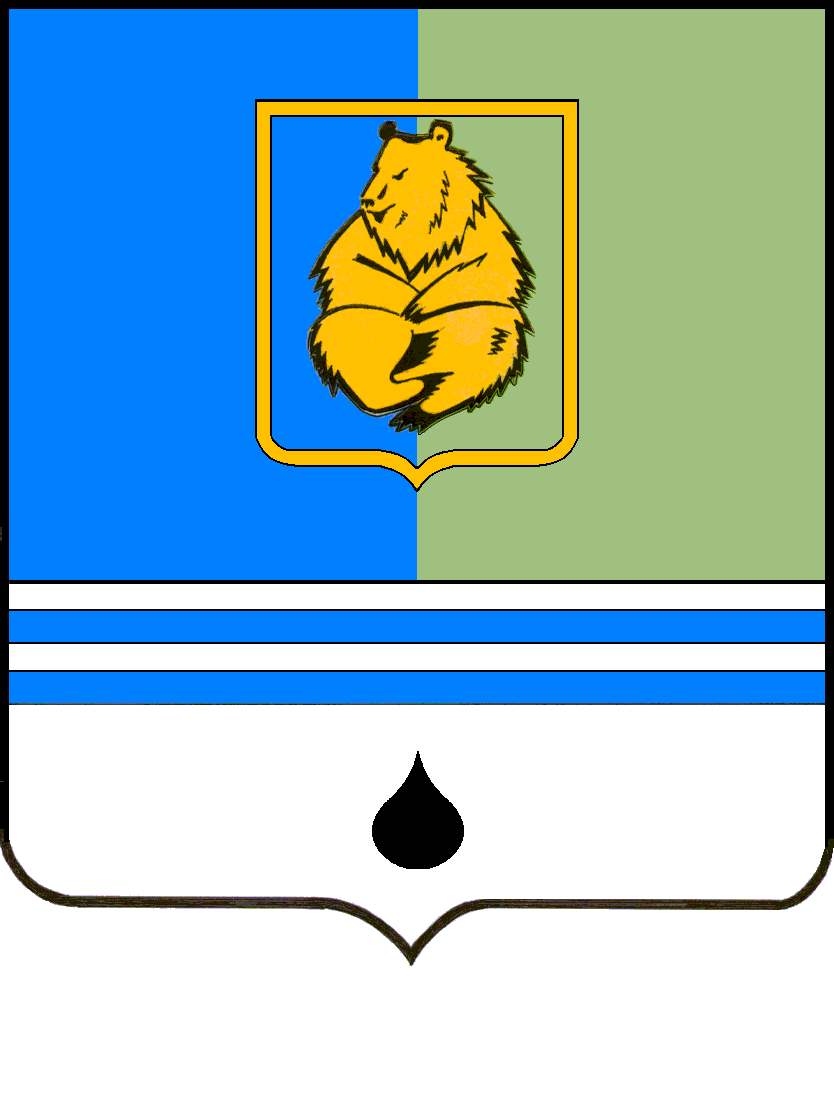 ПОСТАНОВЛЕНИЕАДМИНИСТРАЦИИ ГОРОДА КОГАЛЫМАХанты-Мансийского автономного округа - ЮгрыПОСТАНОВЛЕНИЕАДМИНИСТРАЦИИ ГОРОДА КОГАЛЫМАХанты-Мансийского автономного округа - ЮгрыПОСТАНОВЛЕНИЕАДМИНИСТРАЦИИ ГОРОДА КОГАЛЫМАХанты-Мансийского автономного округа - ЮгрыПОСТАНОВЛЕНИЕАДМИНИСТРАЦИИ ГОРОДА КОГАЛЫМАХанты-Мансийского автономного округа - Югрыот [Дата документа]от [Дата документа]№ [Номер документа]№ [Номер документа]от [Дата документа] № [Номер документа]Полное наименование организацииМуниципальное образование городской округ Когалым Ханты-Мансийского автономного округа – ЮгрыОснование для разработки муниципальной программыФедеральный закон № 261-ФЗ от 23.11.2009 «Об энергосбережении и о повышении энергетической эффективности, и о внесении изменений в отдельные законодательные акты Российской Федерации»;Указ Президента Российской Федерации от 04.06.2008 №889 «О некоторых мерах по повышению энергетической и экологической эффективности российской экономики»;Постановление Правительства Российской Федерации от 11.02.2021 №161 «Об утверждении требований к региональным и муниципальным программам в области энергосбережения и повышения энергетической эффективности и о признании утратившими силу некоторых актов Правительства Российской Федерации и отдельных положений некоторых актов Правительства Российской Федерации»;Приказ Министерства энергетики Российской Федерации от 30.06.2014 №398 «Об утверждении требований к форме программ в области энергосбережения и повышения энергетической эффективности организаций с участием государства, и муниципального образования, организаций, осуществляющих регулируемые виды деятельности, и отчетности о ходе их реализации».Постановление Правительства Российской Федерации от 07.12.2019 №1289 «О требованиях к снижению государственными (муниципальными) учреждениями в сопоставимых условиях суммарного объёма потребляемых ими дизельного или иного топлива, мазута, природного газа, тепловой энергии, электрической энергии, угля, а также объёма потребляемой ими воды»Методические рекомендации по определению в сопоставимых условиях целевого уровня снижения государственными (муниципальными) учреждениями в сопоставимых условиях суммарного объёма потребляемых ими дизельного или иного топлива, мазута, природного газа, тепловой энергии, электрической энергии, угля, а также объёма потребляемой ими воды, утверждёнными приказом Министерства экономического развития Российской Федерации от 15.07.2020 №425Полное наименование исполнителей и (или) соисполнителей муниципальной программыМуниципальные учреждения города Когалыма в сфере культуры, спорта, молодежной политики, а также учреждений, обеспечивающих деятельность органов местного самоуправления города Когалыма», ресурсоснабжающие организации города КогалымаПолное наименование разработчика муниципальной программыОбщество с ограниченной ответственностью «Объединение энергоменеджмента», город Санкт-ПетербургЦели муниципальной программыПолучение объективных данных об объеме потребления энергетических ресурсов.Получение объективных данных о состоянии оборудования, сетей, зданий.Выявление причин нерационального и неэффективного использования энергетических ресурсов и определение резервов их экономии, включая оценку величины энергетических потерь с указанием причин их возникновения по обследуемым оборудованию и объектам.Определение показателей энергетической эффективности.Определение потенциала энергосбережения и нерациональных потерь топливно-энергетических ресурсов.Разработка перечня мероприятий по энергосбережению и повышению энергетической эффективности и проведение их стоимостной оценки по каждому виду потребляемых энергоресурсов.Задачи муниципальной программыРеализация организационных мероприятий по энергосбережению и повышению энергетической эффективности;Оснащение современными приборами учёта системы электроснабжения.Повышение эффективности системы теплоснабжения.Повышение эффективности системы электроснабжения.Повышение эффективности системы водоснабжения и водоотведения.Целевые показатели муниципальной программыЦелевые показатели в области энергосбережения и повышения энергетической эффективности приведены в пункте 5Сроки и этапы реализации муниципальной программы2024-2026 годыИсточники и объемы финансового обеспечения реализации муниципальной программыОбъем финансовых ресурсов, необходимый для реализации программы, составляет: 162 697,14 тыс. руб.Источниками финансирования являются:Планируемые результаты реализации муниципальной программы•	Сокращение объемов потребления энергоресурсов.•	Улучшение технических характеристик систем ресурсопотребления.Социальная эффективность:- формирование энергосберегающего типа мышления у потребителей энергоресурсов;- эффективное использование энергетических ресурсов на территории города Когалыма  № п/пМероприятия программыГосударственный заказчик/ Ответственный исполнительИсточник финансированияФинансовые затраты на реализацию (тыс. рублей)Финансовые затраты на реализацию (тыс. рублей)Финансовые затраты на реализацию (тыс. рублей)Финансовые затраты на реализацию (тыс. рублей)Экономия топливно-энергетических ресурсовЭкономия топливно-энергетических ресурсовЭкономия топливно-энергетических ресурсовЭкономия топливно-энергетических ресурсовЭкономия топливно-энергетических ресурсовЭкономия топливно-энергетических ресурсовЭкономия топливно-энергетических ресурсовЭкономия топливно-энергетических ресурсовЭкономия топливно-энергетических ресурсов№ п/пМероприятия программыГосударственный заказчик/ Ответственный исполнительИсточник финансированиявсегов том числев том числев том числев натуральном выражении, в том числев натуральном выражении, в том числев натуральном выражении, в том числев натуральном выражении, в том числев натуральном выражении, в том числев стоимостном выражении, тыс. руб., в том числе:в стоимостном выражении, тыс. руб., в том числе:в стоимостном выражении, тыс. руб., в том числе:в стоимостном выражении, тыс. руб., в том числе:№ п/пМероприятия программыГосударственный заказчик/ Ответственный исполнительИсточник финансированиявсего202420252026всего202420252026ед. изм.всего202420252026Итого по всем направлениям ПрограммыВсего141 528,0198 072,7142 444,701 010,60-----35 318,0421 738,2613 263,97315,81Итого по всем направлениям ПрограммыФБ0,000,000,000,00-----0,000,000,000,00Итого по всем направлениям ПрограммыБАО1 760,501 760,500,000,00-----550,16550,160,000,00Итого по всем направлениям ПрограммыМБ1 438,14533,21394,01510,91-----449,42166,63123,13159,66Итого по всем направлениям ПрограммыВИ138 329,3795 778,9942 050,69499,69-----34 318,4621 021,4713 140,84156,151Мероприятия по энергосбережению и повышению энергетической эффективности в организациях бюджетной сферы с участием муниципального образованияВсего3 258,142 307,21418,01532,91-----1 018,17721,00130,63166,541Мероприятия по энергосбережению и повышению энергетической эффективности в организациях бюджетной сферы с участием муниципального образованияФБ0,000,000,000,00-----0,000,000,000,001Мероприятия по энергосбережению и повышению энергетической эффективности в организациях бюджетной сферы с участием муниципального образованияБАО1 760,501 760,500,000,00-----550,16550,160,000,001Мероприятия по энергосбережению и повышению энергетической эффективности в организациях бюджетной сферы с участием муниципального образованияМБ1 438,14533,21394,01510,91-----449,42166,63123,13159,661Мероприятия по энергосбережению и повышению энергетической эффективности в организациях бюджетной сферы с участием муниципального образованияВИ59,5013,5024,0022,00-----18,594,227,506,882Мероприятия по энергосбережению и повышению энергетической эффективности в жилищном фондеВсего46 466,8646 466,860,000,00-----5 611,435 611,430,000,002Мероприятия по энергосбережению и повышению энергетической эффективности в жилищном фондеФБ0,000,000,000,00-----0,000,000,000,002Мероприятия по энергосбережению и повышению энергетической эффективности в жилищном фондеБАО0,000,000,000,00-----0,000,000,000,002Мероприятия по энергосбережению и повышению энергетической эффективности в жилищном фондеМБ0,000,000,000,00-----0,000,000,000,002Мероприятия по энергосбережению и повышению энергетической эффективности в жилищном фондеВИ46 466,8646 466,860,000,00-----5 611,435 611,430,000,00в том числе:2.1.мероприятия по оснащению приборами учета используемых энергетических ресурсов в жилищном фонде, в том числе с использованием интеллектуальных приборов учета, автоматизированных систем и систем диспетчеризацииВсего0,000,000,000,00-----0,000,000,000,002.1.мероприятия по оснащению приборами учета используемых энергетических ресурсов в жилищном фонде, в том числе с использованием интеллектуальных приборов учета, автоматизированных систем и систем диспетчеризацииФБ0,000,000,000,00-----0,000,000,000,002.1.мероприятия по оснащению приборами учета используемых энергетических ресурсов в жилищном фонде, в том числе с использованием интеллектуальных приборов учета, автоматизированных систем и систем диспетчеризацииБАО0,000,000,000,00-----0,000,000,000,002.1.мероприятия по оснащению приборами учета используемых энергетических ресурсов в жилищном фонде, в том числе с использованием интеллектуальных приборов учета, автоматизированных систем и систем диспетчеризацииМБ0,000,000,000,00-----0,000,000,000,002.1.мероприятия по оснащению приборами учета используемых энергетических ресурсов в жилищном фонде, в том числе с использованием интеллектуальных приборов учета, автоматизированных систем и систем диспетчеризацииВИ0,000,000,000,00-----0,000,000,000,003Мероприятия по прединвестиционной подготовке проектов и мероприятий в области энергосбережения и повышения энергетической эффективности, включая разработку технико-экономических обоснований, бизнес-планов, разработку схем теплоснабжения, водоснабжения и водоотведения, а также проведение энергетических обследованийВсего0,000,000,000,00-----0,000,000,000,003Мероприятия по прединвестиционной подготовке проектов и мероприятий в области энергосбережения и повышения энергетической эффективности, включая разработку технико-экономических обоснований, бизнес-планов, разработку схем теплоснабжения, водоснабжения и водоотведения, а также проведение энергетических обследованийФБ0,000,000,000,00-----0,000,000,000,003Мероприятия по прединвестиционной подготовке проектов и мероприятий в области энергосбережения и повышения энергетической эффективности, включая разработку технико-экономических обоснований, бизнес-планов, разработку схем теплоснабжения, водоснабжения и водоотведения, а также проведение энергетических обследованийБАО0,000,000,000,00-----0,000,000,000,003Мероприятия по прединвестиционной подготовке проектов и мероприятий в области энергосбережения и повышения энергетической эффективности, включая разработку технико-экономических обоснований, бизнес-планов, разработку схем теплоснабжения, водоснабжения и водоотведения, а также проведение энергетических обследованийМБ0,000,000,000,00-----0,000,000,000,003Мероприятия по прединвестиционной подготовке проектов и мероприятий в области энергосбережения и повышения энергетической эффективности, включая разработку технико-экономических обоснований, бизнес-планов, разработку схем теплоснабжения, водоснабжения и водоотведения, а также проведение энергетических обследованийВИ0,000,000,000,00-----0,000,000,000,004Мероприятия по энергосбережению и повышению энергетической эффективности систем коммунальной инфраструктурыВсего91 803,0149 298,6342 026,69477,69-----28 688,4415 405,8213 133,34149,284Мероприятия по энергосбережению и повышению энергетической эффективности систем коммунальной инфраструктурыФБ0,000,000,000,00-----0,000,000,000,004Мероприятия по энергосбережению и повышению энергетической эффективности систем коммунальной инфраструктурыБАО0,000,000,000,00-----0,000,000,000,004Мероприятия по энергосбережению и повышению энергетической эффективности систем коммунальной инфраструктурыМБ0,000,000,000,00-----0,000,000,000,004Мероприятия по энергосбережению и повышению энергетической эффективности систем коммунальной инфраструктурыВИ91 803,0149 298,6342 026,69477,69-----28 688,4415 405,8213 133,34149,28в том числе:4.1.мероприятия по модернизации оборудования, используемого для выработки тепловой энергии, передачи электрической энергии и тепловой энергии, в том числе замене оборудования на оборудование с более высоким коэффициентом полезного действия, внедрению инновационных решений и технологий в целях повышения энергетической эффективности осуществления регулируемых видов деятельностиВсего0,000,000,000,00-----0,000,000,000,004.1.мероприятия по модернизации оборудования, используемого для выработки тепловой энергии, передачи электрической энергии и тепловой энергии, в том числе замене оборудования на оборудование с более высоким коэффициентом полезного действия, внедрению инновационных решений и технологий в целях повышения энергетической эффективности осуществления регулируемых видов деятельностиФБ0,000,000,000,00-----0,000,000,000,004.1.мероприятия по модернизации оборудования, используемого для выработки тепловой энергии, передачи электрической энергии и тепловой энергии, в том числе замене оборудования на оборудование с более высоким коэффициентом полезного действия, внедрению инновационных решений и технологий в целях повышения энергетической эффективности осуществления регулируемых видов деятельностиБАО0,000,000,000,00-----0,000,000,000,004.1.мероприятия по модернизации оборудования, используемого для выработки тепловой энергии, передачи электрической энергии и тепловой энергии, в том числе замене оборудования на оборудование с более высоким коэффициентом полезного действия, внедрению инновационных решений и технологий в целях повышения энергетической эффективности осуществления регулируемых видов деятельностиМБ0,000,000,000,00-----0,000,000,000,004.1.мероприятия по модернизации оборудования, используемого для выработки тепловой энергии, передачи электрической энергии и тепловой энергии, в том числе замене оборудования на оборудование с более высоким коэффициентом полезного действия, внедрению инновационных решений и технологий в целях повышения энергетической эффективности осуществления регулируемых видов деятельностиВИ0,000,000,000,00-----0,000,000,000,004.2.мероприятия, направленные на снижение потребления энергетических ресурсов на собственные нужды при осуществлении регулируемых видов деятельностиВсего0,000,000,000,00-----0,000,000,000,004.2.мероприятия, направленные на снижение потребления энергетических ресурсов на собственные нужды при осуществлении регулируемых видов деятельностиФБ0,000,000,000,00-----0,000,000,000,004.2.мероприятия, направленные на снижение потребления энергетических ресурсов на собственные нужды при осуществлении регулируемых видов деятельностиБАО0,000,000,000,00-----0,000,000,000,004.2.мероприятия, направленные на снижение потребления энергетических ресурсов на собственные нужды при осуществлении регулируемых видов деятельностиМБ0,000,000,000,00-----0,000,000,000,004.2.мероприятия, направленные на снижение потребления энергетических ресурсов на собственные нужды при осуществлении регулируемых видов деятельностиВИ0,000,000,000,00-----0,000,000,000,004.3.мероприятия по сокращению потерь электрической энергии, тепловой энергии при их передачеВсего0,000,000,000,00-----0,000,000,000,004.3.мероприятия по сокращению потерь электрической энергии, тепловой энергии при их передачеФБ0,000,000,000,00-----0,000,000,000,004.3.мероприятия по сокращению потерь электрической энергии, тепловой энергии при их передачеБАО0,000,000,000,00-----0,000,000,000,004.3.мероприятия по сокращению потерь электрической энергии, тепловой энергии при их передачеМБ0,000,000,000,00-----0,000,000,000,004.3.мероприятия по сокращению потерь электрической энергии, тепловой энергии при их передачеВИ0,000,000,000,00-----0,000,000,000,004.4.мероприятия по сокращению объемов электрической энергии, используемой при передаче (транспортировке) водыВсего0,000,000,000,00-----0,000,000,000,004.4.мероприятия по сокращению объемов электрической энергии, используемой при передаче (транспортировке) водыФБ0,000,000,000,00-----0,000,000,000,004.4.мероприятия по сокращению объемов электрической энергии, используемой при передаче (транспортировке) водыБАО0,000,000,000,00-----0,000,000,000,004.4.мероприятия по сокращению объемов электрической энергии, используемой при передаче (транспортировке) водыМБ0,000,000,000,00-----0,000,000,000,004.4.мероприятия по сокращению объемов электрической энергии, используемой при передаче (транспортировке) водыВИ0,000,000,000,00-----0,000,000,000,004.5.мероприятия по сокращению потерь воды при её передачеВсего0,000,000,000,00-----0,000,000,000,004.5.мероприятия по сокращению потерь воды при её передачеФБ0,000,000,000,00-----0,000,000,000,004.5.мероприятия по сокращению потерь воды при её передачеБАО0,000,000,000,00-----0,000,000,000,004.5.мероприятия по сокращению потерь воды при её передачеМБ0,000,000,000,00-----0,000,000,000,004.5.мероприятия по сокращению потерь воды при её передачеВИ0,000,000,000,00-----0,000,000,000,005Мероприятия по замещению бензина и дизельного топлива, используемых транспортными средствами в качестве моторного топлива, природным газом, газовыми смесями, сжиженным углеводородным газом, электрической энергией Всего0,000,000,000,00-----0,000,000,000,005Мероприятия по замещению бензина и дизельного топлива, используемых транспортными средствами в качестве моторного топлива, природным газом, газовыми смесями, сжиженным углеводородным газом, электрической энергией ФБ0,000,000,000,00-----0,000,000,000,005Мероприятия по замещению бензина и дизельного топлива, используемых транспортными средствами в качестве моторного топлива, природным газом, газовыми смесями, сжиженным углеводородным газом, электрической энергией БАО0,000,000,000,00-----0,000,000,000,005Мероприятия по замещению бензина и дизельного топлива, используемых транспортными средствами в качестве моторного топлива, природным газом, газовыми смесями, сжиженным углеводородным газом, электрической энергией МБ0,000,000,000,00-----0,000,000,000,005Мероприятия по замещению бензина и дизельного топлива, используемых транспортными средствами в качестве моторного топлива, природным газом, газовыми смесями, сжиженным углеводородным газом, электрической энергией ВИ0,000,000,000,00-----0,000,000,000,006Мероприятия по обучению в области энергосбережения и повышения энергетической эффективностиВсего0,000,000,000,00-----0,000,000,000,006Мероприятия по обучению в области энергосбережения и повышения энергетической эффективностиБАО0,000,000,000,00-----0,000,000,000,006Мероприятия по обучению в области энергосбережения и повышения энергетической эффективностиМБ0,000,000,000,00-----0,000,000,000,006Мероприятия по обучению в области энергосбережения и повышения энергетической эффективностиВИ0,000,000,000,00-----0,000,000,000,007Мероприятия по информационной поддержке и пропаганде энергосбережения и повышения энергетической эффективностиВсего0,000,000,000,00-----0,000,000,000,007Мероприятия по информационной поддержке и пропаганде энергосбережения и повышения энергетической эффективностиБАО0,000,000,000,00-----0,000,000,000,007Мероприятия по информационной поддержке и пропаганде энергосбережения и повышения энергетической эффективностиМБ0,000,000,000,00-----0,000,000,000,007Мероприятия по информационной поддержке и пропаганде энергосбережения и повышения энергетической эффективностиВИ0,000,000,000,00-----0,000,000,000,008Мероприятия по энергосбережению и повышению энергетической эффективности на бесхозяйных инженерных сетяхВсего0,000,000,000,00-----0,000,000,000,008Мероприятия по энергосбережению и повышению энергетической эффективности на бесхозяйных инженерных сетяхБАО0,000,000,000,00-----0,000,000,000,008Мероприятия по энергосбережению и повышению энергетической эффективности на бесхозяйных инженерных сетяхМБ0,000,000,000,00-----0,000,000,000,008Мероприятия по энергосбережению и повышению энергетической эффективности на бесхозяйных инженерных сетяхВИ0,000,000,000,00-----0,000,000,000,009Информационное обеспечение государственной политики в области повышения энергетической эффективности и энергосбережения , направленные в том числе на создание демонстрационных центров, информации потребителей о возможности заключения энергосервисных договоров (контрактов), об энергетической эффективности бытовых энергопотребляющих устройств и других товаровВсего0,000,000,000,00-----0,000,000,000,009Информационное обеспечение государственной политики в области повышения энергетической эффективности и энергосбережения , направленные в том числе на создание демонстрационных центров, информации потребителей о возможности заключения энергосервисных договоров (контрактов), об энергетической эффективности бытовых энергопотребляющих устройств и других товаровБАО0,000,000,000,00-----0,000,000,000,009Информационное обеспечение государственной политики в области повышения энергетической эффективности и энергосбережения , направленные в том числе на создание демонстрационных центров, информации потребителей о возможности заключения энергосервисных договоров (контрактов), об энергетической эффективности бытовых энергопотребляющих устройств и других товаровМБ0,000,000,000,00-----0,000,000,000,009Информационное обеспечение государственной политики в области повышения энергетической эффективности и энергосбережения , направленные в том числе на создание демонстрационных центров, информации потребителей о возможности заключения энергосервисных договоров (контрактов), об энергетической эффективности бытовых энергопотребляющих устройств и других товаровВИ0,000,000,000,00-----0,000,000,000,0010Мероприятия по расширению использования в качестве источников энергии вторичных энергетических ресурсов и (или) возобновляемых источников энергииВсего0,000,000,000,00-----0,000,000,000,0010Мероприятия по расширению использования в качестве источников энергии вторичных энергетических ресурсов и (или) возобновляемых источников энергииФБ0,000,000,000,00-----0,000,000,000,0010Мероприятия по расширению использования в качестве источников энергии вторичных энергетических ресурсов и (или) возобновляемых источников энергииБАО0,000,000,000,00-----0,000,000,000,0010Мероприятия по расширению использования в качестве источников энергии вторичных энергетических ресурсов и (или) возобновляемых источников энергииМБ0,000,000,000,00-----0,000,000,000,0010Мероприятия по расширению использования в качестве источников энергии вторичных энергетических ресурсов и (или) возобновляемых источников энергииВИ0,000,000,000,00-----0,000,000,000,00Мероприятия по энергосбережению в организациях с участием государства или муниципального образования и повышению энергетической эффективности этих организаций города КогалымаМероприятия по энергосбережению в организациях с участием государства или муниципального образования и повышению энергетической эффективности этих организаций города КогалымаМероприятия по энергосбережению в организациях с участием государства или муниципального образования и повышению энергетической эффективности этих организаций города КогалымаМероприятия по энергосбережению в организациях с участием государства или муниципального образования и повышению энергетической эффективности этих организаций города КогалымаМероприятия по энергосбережению в организациях с участием государства или муниципального образования и повышению энергетической эффективности этих организаций города КогалымаМероприятия по энергосбережению в организациях с участием государства или муниципального образования и повышению энергетической эффективности этих организаций города КогалымаМероприятия по энергосбережению в организациях с участием государства или муниципального образования и повышению энергетической эффективности этих организаций города КогалымаМероприятия по энергосбережению в организациях с участием государства или муниципального образования и повышению энергетической эффективности этих организаций города КогалымаМероприятия по энергосбережению в организациях с участием государства или муниципального образования и повышению энергетической эффективности этих организаций города КогалымаМероприятия по энергосбережению в организациях с участием государства или муниципального образования и повышению энергетической эффективности этих организаций города КогалымаМероприятия по энергосбережению в организациях с участием государства или муниципального образования и повышению энергетической эффективности этих организаций города КогалымаМероприятия по энергосбережению в организациях с участием государства или муниципального образования и повышению энергетической эффективности этих организаций города КогалымаМероприятия по энергосбережению в организациях с участием государства или муниципального образования и повышению энергетической эффективности этих организаций города КогалымаМероприятия по энергосбережению в организациях с участием государства или муниципального образования и повышению энергетической эффективности этих организаций города КогалымаМероприятия по энергосбережению в организациях с участием государства или муниципального образования и повышению энергетической эффективности этих организаций города КогалымаМероприятия по энергосбережению в организациях с участием государства или муниципального образования и повышению энергетической эффективности этих организаций города КогалымаМероприятия по энергосбережению в организациях с участием государства или муниципального образования и повышению энергетической эффективности этих организаций города Когалыма№ п/пМероприятия программыГосударственный заказчик/Ответственный исполнительИсточник финансированияИсточник финансированияИсточник финансированияИсточник финансированияИсточник финансированияЭкономия топливно-энергетических ресурсовЭкономия топливно-энергетических ресурсовЭкономия топливно-энергетических ресурсовЭкономия топливно-энергетических ресурсовЭкономия топливно-энергетических ресурсовЭкономия топливно-энергетических ресурсовЭкономия топливно-энергетических ресурсовЭкономия топливно-энергетических ресурсовЭкономия топливно-энергетических ресурсов№ п/пМероприятия программыГосударственный заказчик/Ответственный исполнительИсточник финансированияИсточник финансированияИсточник финансированияИсточник финансированияИсточник финансированияЭкономия топливно-энергетических ресурсовЭкономия топливно-энергетических ресурсовЭкономия топливно-энергетических ресурсовЭкономия топливно-энергетических ресурсовЭкономия топливно-энергетических ресурсовЭкономия топливно-энергетических ресурсовЭкономия топливно-энергетических ресурсовЭкономия топливно-энергетических ресурсовЭкономия топливно-энергетических ресурсов№ п/пМероприятия программыГосударственный заказчик/Ответственный исполнительИсточник финансированияв том числев том числев том числев том числев натуральном выражении, в том числев натуральном выражении, в том числев натуральном выражении, в том числев натуральном выражении, в том числев натуральном выражении, в том числев стоимостном выражении, тыс. руб, в том числе:в стоимостном выражении, тыс. руб, в том числе:в стоимостном выражении, тыс. руб, в том числе:в стоимостном выражении, тыс. руб, в том числе:№ п/пМероприятия программыГосударственный заказчик/Ответственный исполнительИсточник финансированиявсего202420252026всего202420252026ед. измвсего2024202520261.Организационные мероприятияВсего0,000,000,000,000,000,000,000,00-0,000,000,000,001.Организационные мероприятияБАО0,000,000,000,000,000,000,000,00-0,000,000,000,001.Организационные мероприятияМБ0,000,000,000,000,000,000,000,00-0,000,000,000,001.Организационные мероприятияВИ0,000,000,000,000,000,000,000,00-0,000,000,000,001.1.Назначение ответственных за проведение энергоаудитов в бюджетных учрежденияхВсего0,000,000,000,000,000,000,000,00-0,000,000,000,001.1.Назначение ответственных за проведение энергоаудитов в бюджетных учрежденияхБАО0,000,000,000,000,000,000,000,00-0,000,000,000,001.1.Назначение ответственных за проведение энергоаудитов в бюджетных учрежденияхМБ0,000,000,000,000,000,000,000,00-0,000,000,000,001.1.Назначение ответственных за проведение энергоаудитов в бюджетных учрежденияхВИ0,000,000,000,000,000,000,000,00-0,000,000,000,001.2.Утверждение форм технического задания и конкурсной документации для проведения муниципальных конкурсов энергообследований учреждений бюджетной сферыВсего0,000,000,000,000,000,000,000,00-0,000,000,000,001.2.Утверждение форм технического задания и конкурсной документации для проведения муниципальных конкурсов энергообследований учреждений бюджетной сферыБАО0,000,000,000,000,000,000,000,00-0,000,000,000,001.2.Утверждение форм технического задания и конкурсной документации для проведения муниципальных конкурсов энергообследований учреждений бюджетной сферыМБ0,000,000,000,000,000,000,000,00-0,000,000,000,001.2.Утверждение форм технического задания и конкурсной документации для проведения муниципальных конкурсов энергообследований учреждений бюджетной сферыВИ0,000,000,000,000,000,000,000,00-0,000,000,000,001.3.Утверждение календарного графика проведения обследований бюджетных учреждений Всего0,000,000,000,000,000,000,000,00-0,000,000,000,001.3.Утверждение календарного графика проведения обследований бюджетных учреждений БАО0,000,000,000,000,000,000,000,00-0,000,000,000,001.3.Утверждение календарного графика проведения обследований бюджетных учреждений МБ0,000,000,000,000,000,000,000,00-0,000,000,000,001.3.Утверждение календарного графика проведения обследований бюджетных учреждений ВИ0,000,000,000,000,000,000,000,00-0,000,000,000,001.4.Проведение энергетических обследованийВсего0,000,000,000,000,000,000,000,00-0,000,000,000,001.4.Проведение энергетических обследованийБАО0,000,000,000,000,000,000,000,00-0,000,000,000,001.4.Проведение энергетических обследованийМБ0,000,000,000,000,000,000,000,00-0,000,000,000,001.4.Проведение энергетических обследованийВИ0,000,000,000,000,000,000,000,00-0,000,000,000,001.5.Разработка ТЭО в целях внедрения энергосберегающих технологий для привлечения внебюджетного финансированияВсего0,000,000,000,000,000,000,000,00-0,000,000,000,001.5.Разработка ТЭО в целях внедрения энергосберегающих технологий для привлечения внебюджетного финансированияБАО0,000,000,000,000,000,000,000,00-0,000,000,000,001.5.Разработка ТЭО в целях внедрения энергосберегающих технологий для привлечения внебюджетного финансированияМБ0,000,000,000,000,000,000,000,00-0,000,000,000,001.5.Разработка ТЭО в целях внедрения энергосберегающих технологий для привлечения внебюджетного финансированияВИ0,000,000,000,000,000,000,000,00-0,000,000,000,001.6.Создание системы контроля и мониторинга за использованием энергетических ресурсовВсего0,000,000,000,000,000,000,000,00-0,000,000,000,001.6.Создание системы контроля и мониторинга за использованием энергетических ресурсовБАО0,000,000,000,000,000,000,000,00-0,000,000,000,001.6.Создание системы контроля и мониторинга за использованием энергетических ресурсовМБ0,000,000,000,000,000,000,000,00-0,000,000,000,001.6.Создание системы контроля и мониторинга за использованием энергетических ресурсовВИ0,000,000,000,000,000,000,000,00-0,000,000,000,001.7.Контроль и мониторинг за реализацией энергосервисных контрактовВсего0,000,000,000,000,000,000,000,00-0,000,000,000,001.7.Контроль и мониторинг за реализацией энергосервисных контрактовБАО0,000,000,000,000,000,000,000,00-0,000,000,000,001.7.Контроль и мониторинг за реализацией энергосервисных контрактовМБ0,000,000,000,000,000,000,000,00-0,000,000,000,001.7.Контроль и мониторинг за реализацией энергосервисных контрактовВИ0,000,000,000,000,000,000,000,00-0,000,000,000,001.8.Назначение из числа работников предприятия лица, ответственного за проведение энергосберегающих мероприятийВсего0,000,000,000,000,000,000,000,00-0,000,000,000,001.8.Назначение из числа работников предприятия лица, ответственного за проведение энергосберегающих мероприятийБАО0,000,000,000,000,000,000,000,00-0,000,000,000,001.8.Назначение из числа работников предприятия лица, ответственного за проведение энергосберегающих мероприятийМБ0,000,000,000,000,000,000,000,00-0,000,000,000,001.8.Назначение из числа работников предприятия лица, ответственного за проведение энергосберегающих мероприятийВИ0,000,000,000,000,000,000,000,00-0,000,000,000,001.9.Составление руководства по эксплуатации, управлению и обслуживанию системы электроснабжения и периодический контроль со стороны руководства за их выполнениемВсего0,000,000,000,000,000,000,000,00-0,000,000,000,001.9.Составление руководства по эксплуатации, управлению и обслуживанию системы электроснабжения и периодический контроль со стороны руководства за их выполнениемБАО0,000,000,000,000,000,000,000,00-0,000,000,000,001.9.Составление руководства по эксплуатации, управлению и обслуживанию системы электроснабжения и периодический контроль со стороны руководства за их выполнениемМБ0,000,000,000,000,000,000,000,00-0,000,000,000,001.9.Составление руководства по эксплуатации, управлению и обслуживанию системы электроснабжения и периодический контроль со стороны руководства за их выполнениемВИ0,000,000,000,000,000,000,000,00-0,000,000,000,001.10.Проведение среди сотрудников информационно-просветительской работы, направленной на информирование о мероприятиях и способах энергосбережения и повышения энергетической эффективностиВсего0,000,000,000,000,000,000,000,00-0,000,000,000,001.10.Проведение среди сотрудников информационно-просветительской работы, направленной на информирование о мероприятиях и способах энергосбережения и повышения энергетической эффективностиБАО0,000,000,000,000,000,000,000,00-0,000,000,000,001.10.Проведение среди сотрудников информационно-просветительской работы, направленной на информирование о мероприятиях и способах энергосбережения и повышения энергетической эффективностиМБ0,000,000,000,000,000,000,000,00-0,000,000,000,001.10.Проведение среди сотрудников информационно-просветительской работы, направленной на информирование о мероприятиях и способах энергосбережения и повышения энергетической эффективностиВИ0,000,000,000,000,000,000,000,00-0,000,000,000,001.11.Переход на тариф оплаты за потребленную электроэнергию, дифференцированный по зонам сутокВсего0,000,000,000,000,000,000,000,00-0,000,000,000,001.11.Переход на тариф оплаты за потребленную электроэнергию, дифференцированный по зонам сутокБАО0,000,000,000,000,000,000,000,00-0,000,000,000,001.11.Переход на тариф оплаты за потребленную электроэнергию, дифференцированный по зонам сутокМБ0,000,000,000,000,000,000,000,00-0,000,000,000,001.11.Переход на тариф оплаты за потребленную электроэнергию, дифференцированный по зонам сутокВИ0,000,000,000,000,000,000,000,00-0,000,000,000,001.12.Учет экономического эффекта от проведения энергосберегающих мероприятий и направление части экономии на проведение новых энергосберегающих мероприятийВсего0,000,000,000,000,000,000,000,00-0,000,000,000,001.12.Учет экономического эффекта от проведения энергосберегающих мероприятий и направление части экономии на проведение новых энергосберегающих мероприятийБАО0,000,000,000,000,000,000,000,00-0,000,000,000,001.12.Учет экономического эффекта от проведения энергосберегающих мероприятий и направление части экономии на проведение новых энергосберегающих мероприятийМБ0,000,000,000,000,000,000,000,00-0,000,000,000,001.12.Учет экономического эффекта от проведения энергосберегающих мероприятий и направление части экономии на проведение новых энергосберегающих мероприятийВИ0,000,000,000,000,000,000,000,00-0,000,000,000,001.13.Заключение энергосервисных договоров и привлечение частных инвестиций в целях их реализацииВсего0,000,000,000,000,000,000,000,00-0,000,000,000,001.13.Заключение энергосервисных договоров и привлечение частных инвестиций в целях их реализацииБАО0,000,000,000,000,000,000,000,00-0,000,000,000,001.13.Заключение энергосервисных договоров и привлечение частных инвестиций в целях их реализацииМБ0,000,000,000,000,000,000,000,00-0,000,000,000,001.13.Заключение энергосервисных договоров и привлечение частных инвестиций в целях их реализацииВИ0,000,000,000,000,000,000,000,00-0,000,000,000,001.14.Разработка ПСД для расчета теплопроводности наружных стен производственных зданий, для дальнейшей экономии тепловой энергииВсего0,000,000,000,000,000,000,000,00-0,000,000,000,001.14.Разработка ПСД для расчета теплопроводности наружных стен производственных зданий, для дальнейшей экономии тепловой энергииБАО0,000,000,000,000,000,000,000,00-0,000,000,000,001.14.Разработка ПСД для расчета теплопроводности наружных стен производственных зданий, для дальнейшей экономии тепловой энергииМБ0,000,000,000,000,000,000,000,00-0,000,000,000,001.14.Разработка ПСД для расчета теплопроводности наружных стен производственных зданий, для дальнейшей экономии тепловой энергииВИ0,000,000,000,000,000,000,000,00-0,000,000,000,001.15.Составление энергопаспортов предприятияВсего0,000,000,000,000,000,000,000,00-0,000,000,000,001.15.Составление энергопаспортов предприятияБАО0,000,000,000,000,000,000,000,00-0,000,000,000,001.15.Составление энергопаспортов предприятияМБ0,000,000,000,000,000,000,000,00-0,000,000,000,001.15.Составление энергопаспортов предприятияВИ0,000,000,000,000,000,000,000,00-0,000,000,000,002.Технические и технологические мероприятия Всего3 258,142 307,21418,01532,91377,09264,4849,5863,03-1 018,17721,00130,63166,542.Технические и технологические мероприятия БАО1 760,501 760,500,000,00208,22208,220,000,00-550,16550,160,000,002.Технические и технологические мероприятия МБ1 438,14533,21394,01510,91168,7556,2349,5362,99-449,42166,63123,13159,662.Технические и технологические мероприятия ВИ59,5013,5024,0022,000,120,030,050,04-18,594,227,506,882.1.Тепловая энергияВсего3 258,142 307,21418,01532,91377,09264,4849,5863,03-1 018,17721,00130,63166,542.1.Тепловая энергияБАО1 432,501 432,500,000,00207,54207,540,000,00Гкал447,66447,660,000,002.1.Тепловая энергияМБ1 175,24349,31354,51471,41161,0150,6148,4561,95Гкал367,26109,16110,79147,322.1.Тепловая энергияВИ0,000,000,000,000,000,000,000,00Гкал0,000,000,000,002.1.1.Установка современных радиаторов отопленияВсего0,000,000,000,000,000,000,000,00Гкал0,000,000,000,002.1.1.Установка современных радиаторов отопленияБАО0,000,000,000,000,000,000,000,00Гкал0,000,000,000,002.1.1.Установка современных радиаторов отопленияМБ0,000,000,000,000,000,000,000,00Гкал0,000,000,000,002.1.1.Установка современных радиаторов отопленияВИ0,000,000,000,000,000,000,000,00Гкал0,000,000,000,00п/п 1Муниципальное автономное общеобразовательное учреждение "Средняя общеобразовательная школа №1" города КогалымаВсего0,000,000,000,000,000,000,000,00Гкал0,000,000,000,00п/п 1Муниципальное автономное общеобразовательное учреждение "Средняя общеобразовательная школа №1" города КогалымаБАО0,000,000,000,000,000,000,000,00Гкал0,000,000,000,00п/п 1Муниципальное автономное общеобразовательное учреждение "Средняя общеобразовательная школа №1" города КогалымаМБ0,000,000,000,000,000,000,000,00Гкал0,000,000,000,00п/п 1Муниципальное автономное общеобразовательное учреждение "Средняя общеобразовательная школа №1" города КогалымаВИ0,000,000,000,000,000,000,000,00Гкал0,000,000,000,00п/п 2Муниципальное автономное общеобразовательное учреждение "Средняя общеобразовательная школа №3" города КогалымаВсего0,000,000,000,000,000,000,000,00Гкал0,000,000,000,00п/п 2Муниципальное автономное общеобразовательное учреждение "Средняя общеобразовательная школа №3" города КогалымаБАО0,000,000,000,000,000,000,000,00Гкал0,000,000,000,00п/п 2Муниципальное автономное общеобразовательное учреждение "Средняя общеобразовательная школа №3" города КогалымаМБ0,000,000,000,000,000,000,000,00Гкал0,000,000,000,00п/п 2Муниципальное автономное общеобразовательное учреждение "Средняя общеобразовательная школа №3" города КогалымаВИ0,000,000,000,000,000,000,000,00Гкал0,000,000,000,00п/п 3Муниципальное автономное общеобразовательное учреждение "Средняя общеобразовательная школа №5" города КогалымаВсего0,000,000,000,000,000,000,000,00Гкал0,000,000,000,00п/п 3Муниципальное автономное общеобразовательное учреждение "Средняя общеобразовательная школа №5" города КогалымаБАО0,000,000,000,000,000,000,000,00Гкал0,000,000,000,00п/п 3Муниципальное автономное общеобразовательное учреждение "Средняя общеобразовательная школа №5" города КогалымаМБ0,000,000,000,000,000,000,000,00Гкал0,000,000,000,00п/п 3Муниципальное автономное общеобразовательное учреждение "Средняя общеобразовательная школа №5" города КогалымаВИ0,000,000,000,000,000,000,000,00Гкал0,000,000,000,00п/п 4Муниципальное автономное общеобразовательное учреждение "Средняя общеобразовательная школа №6" города КогалымаВсего0,000,000,000,000,000,000,000,00Гкал0,000,000,000,00п/п 4Муниципальное автономное общеобразовательное учреждение "Средняя общеобразовательная школа №6" города КогалымаБАО0,000,000,000,000,000,000,000,00Гкал0,000,000,000,00п/п 4Муниципальное автономное общеобразовательное учреждение "Средняя общеобразовательная школа №6" города КогалымаМБ0,000,000,000,000,000,000,000,00Гкал0,000,000,000,00п/п 4Муниципальное автономное общеобразовательное учреждение "Средняя общеобразовательная школа №6" города КогалымаВИ0,000,000,000,000,000,000,000,00Гкал0,000,000,000,00п/п 5Муниципальное автономное общеобразовательное учреждение "Средняя общеобразовательная школа №7" города КогалымаВсего0,000,000,000,000,000,000,000,00Гкал0,000,000,000,00п/п 5Муниципальное автономное общеобразовательное учреждение "Средняя общеобразовательная школа №7" города КогалымаБАО0,000,000,000,000,000,000,000,00Гкал0,000,000,000,00п/п 5Муниципальное автономное общеобразовательное учреждение "Средняя общеобразовательная школа №7" города КогалымаМБ0,000,000,000,000,000,000,000,00Гкал0,000,000,000,00п/п 5Муниципальное автономное общеобразовательное учреждение "Средняя общеобразовательная школа №7" города КогалымаВИ0,000,000,000,000,000,000,000,00Гкал0,000,000,000,00п/п 6Муниципальное автономное общеобразовательное учреждение "Средняя общеобразовательная школа №8 с углубленным изучением отдельных предметов"Всего0,000,000,000,000,000,000,000,00Гкал0,000,000,000,00п/п 6Муниципальное автономное общеобразовательное учреждение "Средняя общеобразовательная школа №8 с углубленным изучением отдельных предметов"БАО0,000,000,000,000,000,000,000,00Гкал0,000,000,000,00п/п 6Муниципальное автономное общеобразовательное учреждение "Средняя общеобразовательная школа №8 с углубленным изучением отдельных предметов"МБ0,000,000,000,000,000,000,000,00Гкал0,000,000,000,00п/п 6Муниципальное автономное общеобразовательное учреждение "Средняя общеобразовательная школа №8 с углубленным изучением отдельных предметов"ВИ0,000,000,000,000,000,000,000,00Гкал0,000,000,000,00п/п 7Муниципальное автономное общеобразовательное учреждение "Средняя общеобразовательная школа - сад №10" города КогалымаВсего0,000,000,000,000,000,000,000,00Гкал0,000,000,000,00п/п 7Муниципальное автономное общеобразовательное учреждение "Средняя общеобразовательная школа - сад №10" города КогалымаБАО0,000,000,000,000,000,000,000,00Гкал0,000,000,000,00п/п 7Муниципальное автономное общеобразовательное учреждение "Средняя общеобразовательная школа - сад №10" города КогалымаМБ0,000,000,000,000,000,000,000,00Гкал0,000,000,000,00п/п 7Муниципальное автономное общеобразовательное учреждение "Средняя общеобразовательная школа - сад №10" города КогалымаВИ0,000,000,000,000,000,000,000,00Гкал0,000,000,000,00п/п 8Муниципальное автономное дошкольное образовательное учреждение города Когалыма "Березка"Всего0,000,000,000,000,000,000,000,00Гкал0,000,000,000,00п/п 8Муниципальное автономное дошкольное образовательное учреждение города Когалыма "Березка"БАО0,000,000,000,000,000,000,000,00Гкал0,000,000,000,00п/п 8Муниципальное автономное дошкольное образовательное учреждение города Когалыма "Березка"МБ0,000,000,000,000,000,000,000,00Гкал0,000,000,000,00п/п 8Муниципальное автономное дошкольное образовательное учреждение города Когалыма "Березка"ВИ0,000,000,000,000,000,000,000,00Гкал0,000,000,000,00п/п 9Муниципальное автономное дошкольное образовательное учреждение города Когалыма "Буратино"Всего0,000,000,000,000,000,000,000,00Гкал0,000,000,000,00п/п 9Муниципальное автономное дошкольное образовательное учреждение города Когалыма "Буратино"БАО0,000,000,000,000,000,000,000,00Гкал0,000,000,000,00п/п 9Муниципальное автономное дошкольное образовательное учреждение города Когалыма "Буратино"МБ0,000,000,000,000,000,000,000,00Гкал0,000,000,000,00п/п 9Муниципальное автономное дошкольное образовательное учреждение города Когалыма "Буратино"ВИ0,000,000,000,000,000,000,000,00Гкал0,000,000,000,00п/п 10Муниципальное автономное дошкольное образовательное учреждение города Когалыма "Золушка"Всего0,000,000,000,000,000,000,000,00Гкал0,000,000,000,00п/п 10Муниципальное автономное дошкольное образовательное учреждение города Когалыма "Золушка"БАО0,000,000,000,000,000,000,000,00Гкал0,000,000,000,00п/п 10Муниципальное автономное дошкольное образовательное учреждение города Когалыма "Золушка"МБ0,000,000,000,000,000,000,000,00Гкал0,000,000,000,00п/п 10Муниципальное автономное дошкольное образовательное учреждение города Когалыма "Золушка"ВИ0,000,000,000,000,000,000,000,00Гкал0,000,000,000,00п/п 11Муниципальное автономное дошкольное образовательное учреждение города Когалыма "Колокольчик"Всего0,000,000,000,000,000,000,000,00Гкал0,000,000,000,00п/п 11Муниципальное автономное дошкольное образовательное учреждение города Когалыма "Колокольчик"БАО0,000,000,000,000,000,000,000,00Гкал0,000,000,000,00п/п 11Муниципальное автономное дошкольное образовательное учреждение города Когалыма "Колокольчик"МБ0,000,000,000,000,000,000,000,00Гкал0,000,000,000,00п/п 11Муниципальное автономное дошкольное образовательное учреждение города Когалыма "Колокольчик"ВИ0,000,000,000,000,000,000,000,00Гкал0,000,000,000,00п/п 12Муниципальное автономное дошкольное образовательное учреждение города Когалыма "Сказка"Всего0,000,000,000,000,000,000,000,00Гкал0,000,000,000,00п/п 12Муниципальное автономное дошкольное образовательное учреждение города Когалыма "Сказка"БАО0,000,000,000,000,000,000,000,00Гкал0,000,000,000,00п/п 12Муниципальное автономное дошкольное образовательное учреждение города Когалыма "Сказка"МБ0,000,000,000,000,000,000,000,00Гкал0,000,000,000,00п/п 12Муниципальное автономное дошкольное образовательное учреждение города Когалыма "Сказка"ВИ0,000,000,000,000,000,000,000,00Гкал0,000,000,000,00п/п 13Муниципальное автономное дошкольное образовательное учреждение города Когалыма "Цветик-семицветик"Всего0,000,000,000,000,000,000,000,00Гкал0,000,000,000,00п/п 13Муниципальное автономное дошкольное образовательное учреждение города Когалыма "Цветик-семицветик"БАО0,000,000,000,000,000,000,000,00Гкал0,000,000,000,00п/п 13Муниципальное автономное дошкольное образовательное учреждение города Когалыма "Цветик-семицветик"МБ0,000,000,000,000,000,000,000,00Гкал0,000,000,000,00п/п 13Муниципальное автономное дошкольное образовательное учреждение города Когалыма "Цветик-семицветик"ВИ0,000,000,000,000,000,000,000,00Гкал0,000,000,000,00п/п 14Муниципальное автономное учреждение дополнительного образования "Дом детского творчества" города КогалымаВсего0,000,000,000,000,000,000,000,00Гкал0,000,000,000,00п/п 14Муниципальное автономное учреждение дополнительного образования "Дом детского творчества" города КогалымаБАО0,000,000,000,000,000,000,000,00Гкал0,000,000,000,00п/п 14Муниципальное автономное учреждение дополнительного образования "Дом детского творчества" города КогалымаМБ0,000,000,000,000,000,000,000,00Гкал0,000,000,000,00п/п 14Муниципальное автономное учреждение дополнительного образования "Дом детского творчества" города КогалымаВИ0,000,000,000,000,000,000,000,00Гкал0,000,000,000,00п/п 15Муниципальное автономное учреждение дополнительного образования "Детская школа искусств" города КогалымаВсего0,000,000,000,000,000,000,000,00Гкал0,000,000,000,00п/п 15Муниципальное автономное учреждение дополнительного образования "Детская школа искусств" города КогалымаБАО0,000,000,000,000,000,000,000,00Гкал0,000,000,000,00п/п 15Муниципальное автономное учреждение дополнительного образования "Детская школа искусств" города КогалымаМБ0,000,000,000,000,000,000,000,00Гкал0,000,000,000,00п/п 15Муниципальное автономное учреждение дополнительного образования "Детская школа искусств" города КогалымаВИ0,000,000,000,000,000,000,000,00Гкал0,000,000,000,00п/п 16Муниципальное автономное учреждение "Культурно-досуговый комплекс "Арт-праздник"Всего0,000,000,000,000,000,000,000,00Гкал0,000,000,000,00п/п 16Муниципальное автономное учреждение "Культурно-досуговый комплекс "Арт-праздник"БАО0,000,000,000,000,000,000,000,00Гкал0,000,000,000,00п/п 16Муниципальное автономное учреждение "Культурно-досуговый комплекс "Арт-праздник"МБ0,000,000,000,000,000,000,000,00Гкал0,000,000,000,00п/п 16Муниципальное автономное учреждение "Культурно-досуговый комплекс "Арт-праздник"ВИ0,000,000,000,000,000,000,000,00Гкал0,000,000,000,00п/п 17Муниципальное автономное учреждение дополнительного образования "Спортивная школа "Дворец спорта"Всего0,000,000,000,000,000,000,000,00Гкал0,000,000,000,00п/п 17Муниципальное автономное учреждение дополнительного образования "Спортивная школа "Дворец спорта"БАО0,000,000,000,000,000,000,000,00Гкал0,000,000,000,00п/п 17Муниципальное автономное учреждение дополнительного образования "Спортивная школа "Дворец спорта"МБ0,000,000,000,000,000,000,000,00Гкал0,000,000,000,00п/п 17Муниципальное автономное учреждение дополнительного образования "Спортивная школа "Дворец спорта"ВИ0,000,000,000,000,000,000,000,00Гкал0,000,000,000,00п/п 18Муниципальное бюджетное учреждение "Централизованная библиотечная система"Всего0,000,000,000,000,000,000,000,00Гкал0,000,000,000,00п/п 18Муниципальное бюджетное учреждение "Централизованная библиотечная система"БАО0,000,000,000,000,000,000,000,00Гкал0,000,000,000,00п/п 18Муниципальное бюджетное учреждение "Централизованная библиотечная система"МБ0,000,000,000,000,000,000,000,00Гкал0,000,000,000,00п/п 18Муниципальное бюджетное учреждение "Централизованная библиотечная система"ВИ0,000,000,000,000,000,000,000,00Гкал0,000,000,000,00п/п 19Муниципальное бюджетное учреждение "Музейно-выставочный центр"Всего0,000,000,000,000,000,000,000,00Гкал0,000,000,000,00п/п 19Муниципальное бюджетное учреждение "Музейно-выставочный центр"БАО0,000,000,000,000,000,000,000,00Гкал0,000,000,000,00п/п 19Муниципальное бюджетное учреждение "Музейно-выставочный центр"МБ0,000,000,000,000,000,000,000,00Гкал0,000,000,000,00п/п 19Муниципальное бюджетное учреждение "Музейно-выставочный центр"ВИ0,000,000,000,000,000,000,000,00Гкал0,000,000,000,00п/п 20Муниципальное бюджетное учреждение "Молодежный комплексный центр "Феникс"Всего0,000,000,000,000,000,000,000,00Гкал0,000,000,000,00п/п 20Муниципальное бюджетное учреждение "Молодежный комплексный центр "Феникс"БАО0,000,000,000,000,000,000,000,00Гкал0,000,000,000,00п/п 20Муниципальное бюджетное учреждение "Молодежный комплексный центр "Феникс"МБ0,000,000,000,000,000,000,000,00Гкал0,000,000,000,00п/п 20Муниципальное бюджетное учреждение "Молодежный комплексный центр "Феникс"ВИ0,000,000,000,000,000,000,000,00Гкал0,000,000,000,00п/п 21Муниципальное казенное учреждение "Управление обеспечения деятельности органов местного самоуправления"Всего0,000,000,000,000,000,000,000,00Гкал0,000,000,000,00п/п 21Муниципальное казенное учреждение "Управление обеспечения деятельности органов местного самоуправления"БАО0,000,000,000,000,000,000,000,00Гкал0,000,000,000,00п/п 21Муниципальное казенное учреждение "Управление обеспечения деятельности органов местного самоуправления"МБ0,000,000,000,000,000,000,000,00Гкал0,000,000,000,00п/п 21Муниципальное казенное учреждение "Управление обеспечения деятельности органов местного самоуправления"ВИ0,000,000,000,000,000,000,000,00Гкал0,000,000,000,00п/п 22Муниципальное казенное учреждение "Единая дежурная диспетчерская служба города Когалыма"Всего0,000,000,000,000,000,000,000,00Гкал0,000,000,000,00п/п 22Муниципальное казенное учреждение "Единая дежурная диспетчерская служба города Когалыма"БАО0,000,000,000,000,000,000,000,00Гкал0,000,000,000,00п/п 22Муниципальное казенное учреждение "Единая дежурная диспетчерская служба города Когалыма"МБ0,000,000,000,000,000,000,000,00Гкал0,000,000,000,00п/п 22Муниципальное казенное учреждение "Единая дежурная диспетчерская служба города Когалыма"ВИ0,000,000,000,000,000,000,000,00Гкал0,000,000,000,00п/п 23Бюджетное учреждение Ханты-Мансийского автономного округа – Югры "Когалымская городская больница"Всего0,000,000,000,000,000,000,000,00Гкал0,000,000,000,00п/п 23Бюджетное учреждение Ханты-Мансийского автономного округа – Югры "Когалымская городская больница"БАО0,000,000,000,000,000,000,000,00Гкал0,000,000,000,00п/п 23Бюджетное учреждение Ханты-Мансийского автономного округа – Югры "Когалымская городская больница"МБ0,000,000,000,000,000,000,000,00Гкал0,000,000,000,00п/п 23Бюджетное учреждение Ханты-Мансийского автономного округа – Югры "Когалымская городская больница"ВИ0,000,000,000,000,000,000,000,00Гкал0,000,000,000,002.1.2.Замена оконной фурнитурыВсего227,50227,500,000,0032,9632,960,000,00Гкал71,0971,090,000,002.1.2.Замена оконной фурнитурыБАО227,50227,500,000,0032,9632,960,000,00Гкал71,0971,090,000,002.1.2.Замена оконной фурнитурыМБ0,000,000,000,000,000,000,000,00Гкал0,000,000,000,002.1.2.Замена оконной фурнитурыВИ0,000,000,000,000,000,000,000,00Гкал0,000,000,000,00п/п 1Муниципальное автономное общеобразовательное учреждение "Средняя общеобразовательная школа №1" города КогалымаВсего0,000,000,000,000,000,000,000,00Гкал0,000,000,000,00п/п 1Муниципальное автономное общеобразовательное учреждение "Средняя общеобразовательная школа №1" города КогалымаБАО0,000,000,000,000,000,000,000,00Гкал0,000,000,000,00п/п 1Муниципальное автономное общеобразовательное учреждение "Средняя общеобразовательная школа №1" города КогалымаМБ0,000,000,000,000,000,000,000,00Гкал0,000,000,000,00п/п 1Муниципальное автономное общеобразовательное учреждение "Средняя общеобразовательная школа №1" города КогалымаВИ0,000,000,000,000,000,000,000,00Гкал0,000,000,000,00п/п 2Муниципальное автономное общеобразовательное учреждение "Средняя общеобразовательная школа №3" города КогалымаВсего0,000,000,000,000,000,000,000,00Гкал0,000,000,000,00п/п 2Муниципальное автономное общеобразовательное учреждение "Средняя общеобразовательная школа №3" города КогалымаБАО0,000,000,000,000,000,000,000,00Гкал0,000,000,000,00п/п 2Муниципальное автономное общеобразовательное учреждение "Средняя общеобразовательная школа №3" города КогалымаМБ0,000,000,000,000,000,000,000,00Гкал0,000,000,000,00п/п 2Муниципальное автономное общеобразовательное учреждение "Средняя общеобразовательная школа №3" города КогалымаВИ0,000,000,000,000,000,000,000,00Гкал0,000,000,000,00п/п 3Муниципальное автономное общеобразовательное учреждение "Средняя общеобразовательная школа №5" города КогалымаВсего0,000,000,000,000,000,000,000,00Гкал0,000,000,000,00п/п 3Муниципальное автономное общеобразовательное учреждение "Средняя общеобразовательная школа №5" города КогалымаБАО0,000,000,000,000,000,000,000,00Гкал0,000,000,000,00п/п 3Муниципальное автономное общеобразовательное учреждение "Средняя общеобразовательная школа №5" города КогалымаМБ0,000,000,000,000,000,000,000,00Гкал0,000,000,000,00п/п 3Муниципальное автономное общеобразовательное учреждение "Средняя общеобразовательная школа №5" города КогалымаВИ0,000,000,000,000,000,000,000,00Гкал0,000,000,000,00п/п 4Муниципальное автономное общеобразовательное учреждение "Средняя общеобразовательная школа №6" города КогалымаВсего0,000,000,000,000,000,000,000,00Гкал0,000,000,000,00п/п 4Муниципальное автономное общеобразовательное учреждение "Средняя общеобразовательная школа №6" города КогалымаБАО0,000,000,000,000,000,000,000,00Гкал0,000,000,000,00п/п 4Муниципальное автономное общеобразовательное учреждение "Средняя общеобразовательная школа №6" города КогалымаМБ0,000,000,000,000,000,000,000,00Гкал0,000,000,000,00п/п 4Муниципальное автономное общеобразовательное учреждение "Средняя общеобразовательная школа №6" города КогалымаВИ0,000,000,000,000,000,000,000,00Гкал0,000,000,000,00п/п 5Муниципальное автономное общеобразовательное учреждение "Средняя общеобразовательная школа №7" города КогалымаВсего0,000,000,000,000,000,000,000,00Гкал0,000,000,000,00п/п 5Муниципальное автономное общеобразовательное учреждение "Средняя общеобразовательная школа №7" города КогалымаБАО0,000,000,000,000,000,000,000,00Гкал0,000,000,000,00п/п 5Муниципальное автономное общеобразовательное учреждение "Средняя общеобразовательная школа №7" города КогалымаМБ0,000,000,000,000,000,000,000,00Гкал0,000,000,000,00п/п 5Муниципальное автономное общеобразовательное учреждение "Средняя общеобразовательная школа №7" города КогалымаВИ0,000,000,000,000,000,000,000,00Гкал0,000,000,000,00п/п 6Муниципальное автономное общеобразовательное учреждение "Средняя общеобразовательная школа №8 с углубленным изучением отдельных предметов"Всего0,000,000,000,000,000,000,000,00Гкал0,000,000,000,00п/п 6Муниципальное автономное общеобразовательное учреждение "Средняя общеобразовательная школа №8 с углубленным изучением отдельных предметов"БАО0,000,000,000,000,000,000,000,00Гкал0,000,000,000,00п/п 6Муниципальное автономное общеобразовательное учреждение "Средняя общеобразовательная школа №8 с углубленным изучением отдельных предметов"МБ0,000,000,000,000,000,000,000,00Гкал0,000,000,000,00п/п 6Муниципальное автономное общеобразовательное учреждение "Средняя общеобразовательная школа №8 с углубленным изучением отдельных предметов"ВИ0,000,000,000,000,000,000,000,00Гкал0,000,000,000,00п/п 7Муниципальное автономное общеобразовательное учреждение "Средняя общеобразовательная школа - сад №10" города КогалымаВсего0,000,000,000,000,000,000,000,00Гкал0,000,000,000,00п/п 7Муниципальное автономное общеобразовательное учреждение "Средняя общеобразовательная школа - сад №10" города КогалымаБАО0,000,000,000,000,000,000,000,00Гкал0,000,000,000,00п/п 7Муниципальное автономное общеобразовательное учреждение "Средняя общеобразовательная школа - сад №10" города КогалымаМБ0,000,000,000,000,000,000,000,00Гкал0,000,000,000,00п/п 7Муниципальное автономное общеобразовательное учреждение "Средняя общеобразовательная школа - сад №10" города КогалымаВИ0,000,000,000,000,000,000,000,00Гкал0,000,000,000,00п/п 8Муниципальное автономное дошкольное образовательное учреждение города Когалыма "Березка"Всего0,000,000,000,000,000,000,000,00Гкал0,000,000,000,00п/п 8Муниципальное автономное дошкольное образовательное учреждение города Когалыма "Березка"БАО0,000,000,000,000,000,000,000,00Гкал0,000,000,000,00п/п 8Муниципальное автономное дошкольное образовательное учреждение города Когалыма "Березка"МБ0,000,000,000,000,000,000,000,00Гкал0,000,000,000,00п/п 8Муниципальное автономное дошкольное образовательное учреждение города Когалыма "Березка"ВИ0,000,000,000,000,000,000,000,00Гкал0,000,000,000,00п/п 9Муниципальное автономное дошкольное образовательное учреждение города Когалыма "Буратино"Всего0,000,000,000,000,000,000,000,00Гкал0,000,000,000,00п/п 9Муниципальное автономное дошкольное образовательное учреждение города Когалыма "Буратино"БАО0,000,000,000,000,000,000,000,00Гкал0,000,000,000,00п/п 9Муниципальное автономное дошкольное образовательное учреждение города Когалыма "Буратино"МБ0,000,000,000,000,000,000,000,00Гкал0,000,000,000,00п/п 9Муниципальное автономное дошкольное образовательное учреждение города Когалыма "Буратино"ВИ0,000,000,000,000,000,000,000,00Гкал0,000,000,000,00п/п 10Муниципальное автономное дошкольное образовательное учреждение города Когалыма "Золушка"Всего0,000,000,000,000,000,000,000,00Гкал0,000,000,000,00п/п 10Муниципальное автономное дошкольное образовательное учреждение города Когалыма "Золушка"БАО0,000,000,000,000,000,000,000,00Гкал0,000,000,000,00п/п 10Муниципальное автономное дошкольное образовательное учреждение города Когалыма "Золушка"МБ0,000,000,000,000,000,000,000,00Гкал0,000,000,000,00п/п 10Муниципальное автономное дошкольное образовательное учреждение города Когалыма "Золушка"ВИ0,000,000,000,000,000,000,000,00Гкал0,000,000,000,00п/п 11Муниципальное автономное дошкольное образовательное учреждение города Когалыма "Колокольчик"Всего0,000,000,000,000,000,000,000,00Гкал0,000,000,000,00п/п 11Муниципальное автономное дошкольное образовательное учреждение города Когалыма "Колокольчик"БАО0,000,000,000,000,000,000,000,00Гкал0,000,000,000,00п/п 11Муниципальное автономное дошкольное образовательное учреждение города Когалыма "Колокольчик"МБ0,000,000,000,000,000,000,000,00Гкал0,000,000,000,00п/п 11Муниципальное автономное дошкольное образовательное учреждение города Когалыма "Колокольчик"ВИ0,000,000,000,000,000,000,000,00Гкал0,000,000,000,00п/п 12Муниципальное автономное дошкольное образовательное учреждение города Когалыма "Сказка"Всего0,000,000,000,000,000,000,000,00Гкал0,000,000,000,00п/п 12Муниципальное автономное дошкольное образовательное учреждение города Когалыма "Сказка"БАО0,000,000,000,000,000,000,000,00Гкал0,000,000,000,00п/п 12Муниципальное автономное дошкольное образовательное учреждение города Когалыма "Сказка"МБ0,000,000,000,000,000,000,000,00Гкал0,000,000,000,00п/п 12Муниципальное автономное дошкольное образовательное учреждение города Когалыма "Сказка"ВИ0,000,000,000,000,000,000,000,00Гкал0,000,000,000,00п/п 13Муниципальное автономное дошкольное образовательное учреждение города Когалыма "Цветик-семицветик"Всего0,000,000,000,000,000,000,000,00Гкал0,000,000,000,00п/п 13Муниципальное автономное дошкольное образовательное учреждение города Когалыма "Цветик-семицветик"БАО0,000,000,000,000,000,000,000,00Гкал0,000,000,000,00п/п 13Муниципальное автономное дошкольное образовательное учреждение города Когалыма "Цветик-семицветик"МБ0,000,000,000,000,000,000,000,00Гкал0,000,000,000,00п/п 13Муниципальное автономное дошкольное образовательное учреждение города Когалыма "Цветик-семицветик"ВИ0,000,000,000,000,000,000,000,00Гкал0,000,000,000,00п/п 14Муниципальное автономное учреждение дополнительного образования "Дом детского творчества" города КогалымаВсего0,000,000,000,000,000,000,000,00Гкал0,000,000,000,00п/п 14Муниципальное автономное учреждение дополнительного образования "Дом детского творчества" города КогалымаБАО0,000,000,000,000,000,000,000,00Гкал0,000,000,000,00п/п 14Муниципальное автономное учреждение дополнительного образования "Дом детского творчества" города КогалымаМБ0,000,000,000,000,000,000,000,00Гкал0,000,000,000,00п/п 14Муниципальное автономное учреждение дополнительного образования "Дом детского творчества" города КогалымаВИ0,000,000,000,000,000,000,000,00Гкал0,000,000,000,00п/п 15Муниципальное автономное учреждение дополнительного образования "Детская школа искусств" города КогалымаВсего0,000,000,000,000,000,000,000,00Гкал0,000,000,000,00п/п 15Муниципальное автономное учреждение дополнительного образования "Детская школа искусств" города КогалымаБАО0,000,000,000,000,000,000,000,00Гкал0,000,000,000,00п/п 15Муниципальное автономное учреждение дополнительного образования "Детская школа искусств" города КогалымаМБ0,000,000,000,000,000,000,000,00Гкал0,000,000,000,00п/п 15Муниципальное автономное учреждение дополнительного образования "Детская школа искусств" города КогалымаВИ0,000,000,000,000,000,000,000,00Гкал0,000,000,000,00п/п 16Муниципальное автономное учреждение "Культурно-досуговый комплекс "Арт-праздник"Всего0,000,000,000,000,000,000,000,00Гкал0,000,000,000,00п/п 16Муниципальное автономное учреждение "Культурно-досуговый комплекс "Арт-праздник"БАО0,000,000,000,000,000,000,000,00Гкал0,000,000,000,00п/п 16Муниципальное автономное учреждение "Культурно-досуговый комплекс "Арт-праздник"МБ0,000,000,000,000,000,000,000,00Гкал0,000,000,000,00п/п 16Муниципальное автономное учреждение "Культурно-досуговый комплекс "Арт-праздник"ВИ0,000,000,000,000,000,000,000,00Гкал0,000,000,000,00п/п 17Муниципальное автономное учреждение дополнительного образования "Спортивная школа "Дворец спорта"Всего0,000,000,000,000,000,000,000,00Гкал0,000,000,000,00п/п 17Муниципальное автономное учреждение дополнительного образования "Спортивная школа "Дворец спорта"БАО0,000,000,000,000,000,000,000,00Гкал0,000,000,000,00п/п 17Муниципальное автономное учреждение дополнительного образования "Спортивная школа "Дворец спорта"МБ0,000,000,000,000,000,000,000,00Гкал0,000,000,000,00п/п 17Муниципальное автономное учреждение дополнительного образования "Спортивная школа "Дворец спорта"ВИ0,000,000,000,000,000,000,000,00Гкал0,000,000,000,00п/п 18Муниципальное бюджетное учреждение "Централизованная библиотечная система"Всего0,000,000,000,000,000,000,000,00Гкал0,000,000,000,00п/п 18Муниципальное бюджетное учреждение "Централизованная библиотечная система"БАО0,000,000,000,000,000,000,000,00Гкал0,000,000,000,00п/п 18Муниципальное бюджетное учреждение "Централизованная библиотечная система"МБ0,000,000,000,000,000,000,000,00Гкал0,000,000,000,00п/п 18Муниципальное бюджетное учреждение "Централизованная библиотечная система"ВИ0,000,000,000,000,000,000,000,00Гкал0,000,000,000,00п/п 19Муниципальное бюджетное учреждение "Музейно-выставочный центр"Всего0,000,000,000,000,000,000,000,00Гкал0,000,000,000,00п/п 19Муниципальное бюджетное учреждение "Музейно-выставочный центр"БАО0,000,000,000,000,000,000,000,00Гкал0,000,000,000,00п/п 19Муниципальное бюджетное учреждение "Музейно-выставочный центр"МБ0,000,000,000,000,000,000,000,00Гкал0,000,000,000,00п/п 19Муниципальное бюджетное учреждение "Музейно-выставочный центр"ВИ0,000,000,000,000,000,000,000,00Гкал0,000,000,000,00п/п 20Муниципальное бюджетное учреждение "Молодежный комплексный центр "Феникс"Всего0,000,000,000,000,000,000,000,00Гкал0,000,000,000,00п/п 20Муниципальное бюджетное учреждение "Молодежный комплексный центр "Феникс"БАО0,000,000,000,000,000,000,000,00Гкал0,000,000,000,00п/п 20Муниципальное бюджетное учреждение "Молодежный комплексный центр "Феникс"МБ0,000,000,000,000,000,000,000,00Гкал0,000,000,000,00п/п 20Муниципальное бюджетное учреждение "Молодежный комплексный центр "Феникс"ВИ0,000,000,000,000,000,000,000,00Гкал0,000,000,000,00п/п 21Муниципальное казенное учреждение "Управление обеспечения деятельности органов местного самоуправления"Всего0,000,000,000,000,000,000,000,00Гкал0,000,000,000,00п/п 21Муниципальное казенное учреждение "Управление обеспечения деятельности органов местного самоуправления"БАО0,000,000,000,000,000,000,000,00Гкал0,000,000,000,00п/п 21Муниципальное казенное учреждение "Управление обеспечения деятельности органов местного самоуправления"МБ0,000,000,000,000,000,000,000,00Гкал0,000,000,000,00п/п 21Муниципальное казенное учреждение "Управление обеспечения деятельности органов местного самоуправления"ВИ0,000,000,000,000,000,000,000,00Гкал0,000,000,000,00п/п 22Муниципальное казенное учреждение "Единая дежурная диспетчерская служба города Когалыма"Всего0,000,000,000,000,000,000,000,00Гкал0,000,000,000,00п/п 22Муниципальное казенное учреждение "Единая дежурная диспетчерская служба города Когалыма"БАО0,000,000,000,000,000,000,000,00Гкал0,000,000,000,00п/п 22Муниципальное казенное учреждение "Единая дежурная диспетчерская служба города Когалыма"МБ0,000,000,000,000,000,000,000,00Гкал0,000,000,000,00п/п 22Муниципальное казенное учреждение "Единая дежурная диспетчерская служба города Когалыма"ВИ0,000,000,000,000,000,000,000,00Гкал0,000,000,000,00п/п 23Бюджетное учреждение Ханты-Мансийского автономного округа – Югры "Когалымская городская больница"Всего227,50227,500,000,0032,9632,960,000,00Гкал71,0971,090,000,00п/п 23Бюджетное учреждение Ханты-Мансийского автономного округа – Югры "Когалымская городская больница"БАО227,50227,500,000,0032,9632,960,000,00Гкал71,0971,090,000,00п/п 23Бюджетное учреждение Ханты-Мансийского автономного округа – Югры "Когалымская городская больница"МБ0,000,000,000,000,000,000,000,00Гкал0,000,000,000,00п/п 23Бюджетное учреждение Ханты-Мансийского автономного округа – Югры "Когалымская городская больница"ВИ0,000,000,000,000,000,000,000,00Гкал0,000,000,000,002.1.3.Чистка оконной фурнитурыВсего0,000,000,000,000,000,000,000,00Гкал0,000,000,000,002.1.3.Чистка оконной фурнитурыБАО0,000,000,000,000,000,000,000,00Гкал0,000,000,000,002.1.3.Чистка оконной фурнитурыМБ0,000,000,000,000,000,000,000,00Гкал0,000,000,000,002.1.3.Чистка оконной фурнитурыВИ0,000,000,000,000,000,000,000,00Гкал0,000,000,000,00п/п 1Муниципальное автономное общеобразовательное учреждение "Средняя общеобразовательная школа №1" города КогалымаВсего0,000,000,000,000,000,000,000,00Гкал0,000,000,000,00п/п 1Муниципальное автономное общеобразовательное учреждение "Средняя общеобразовательная школа №1" города КогалымаБАО0,000,000,000,000,000,000,000,00Гкал0,000,000,000,00п/п 1Муниципальное автономное общеобразовательное учреждение "Средняя общеобразовательная школа №1" города КогалымаМБ0,000,000,000,000,000,000,000,00Гкал0,000,000,000,00п/п 1Муниципальное автономное общеобразовательное учреждение "Средняя общеобразовательная школа №1" города КогалымаВИ0,000,000,000,000,000,000,000,00Гкал0,000,000,000,00п/п 2Муниципальное автономное общеобразовательное учреждение "Средняя общеобразовательная школа №3" города КогалымаВсего0,000,000,000,000,000,000,000,00Гкал0,000,000,000,00п/п 2Муниципальное автономное общеобразовательное учреждение "Средняя общеобразовательная школа №3" города КогалымаБАО0,000,000,000,000,000,000,000,00Гкал0,000,000,000,00п/п 2Муниципальное автономное общеобразовательное учреждение "Средняя общеобразовательная школа №3" города КогалымаМБ0,000,000,000,000,000,000,000,00Гкал0,000,000,000,00п/п 2Муниципальное автономное общеобразовательное учреждение "Средняя общеобразовательная школа №3" города КогалымаВИ0,000,000,000,000,000,000,000,00Гкал0,000,000,000,00п/п 3Муниципальное автономное общеобразовательное учреждение "Средняя общеобразовательная школа №5" города КогалымаВсего0,000,000,000,000,000,000,000,00Гкал0,000,000,000,00п/п 3Муниципальное автономное общеобразовательное учреждение "Средняя общеобразовательная школа №5" города КогалымаБАО0,000,000,000,000,000,000,000,00Гкал0,000,000,000,00п/п 3Муниципальное автономное общеобразовательное учреждение "Средняя общеобразовательная школа №5" города КогалымаМБ0,000,000,000,000,000,000,000,00Гкал0,000,000,000,00п/п 3Муниципальное автономное общеобразовательное учреждение "Средняя общеобразовательная школа №5" города КогалымаВИ0,000,000,000,000,000,000,000,00Гкал0,000,000,000,00п/п 4Муниципальное автономное общеобразовательное учреждение "Средняя общеобразовательная школа №6" города КогалымаВсего0,000,000,000,000,000,000,000,00Гкал0,000,000,000,00п/п 4Муниципальное автономное общеобразовательное учреждение "Средняя общеобразовательная школа №6" города КогалымаБАО0,000,000,000,000,000,000,000,00Гкал0,000,000,000,00п/п 4Муниципальное автономное общеобразовательное учреждение "Средняя общеобразовательная школа №6" города КогалымаМБ0,000,000,000,000,000,000,000,00Гкал0,000,000,000,00п/п 4Муниципальное автономное общеобразовательное учреждение "Средняя общеобразовательная школа №6" города КогалымаВИ0,000,000,000,000,000,000,000,00Гкал0,000,000,000,00п/п 5Муниципальное автономное общеобразовательное учреждение "Средняя общеобразовательная школа №7" города КогалымаВсего0,000,000,000,000,000,000,000,00Гкал0,000,000,000,00п/п 5Муниципальное автономное общеобразовательное учреждение "Средняя общеобразовательная школа №7" города КогалымаБАО0,000,000,000,000,000,000,000,00Гкал0,000,000,000,00п/п 5Муниципальное автономное общеобразовательное учреждение "Средняя общеобразовательная школа №7" города КогалымаМБ0,000,000,000,000,000,000,000,00Гкал0,000,000,000,00п/п 5Муниципальное автономное общеобразовательное учреждение "Средняя общеобразовательная школа №7" города КогалымаВИ0,000,000,000,000,000,000,000,00Гкал0,000,000,000,00п/п 6Муниципальное автономное общеобразовательное учреждение "Средняя общеобразовательная школа №8 с углубленным изучением отдельных предметов"Всего0,000,000,000,000,000,000,000,00Гкал0,000,000,000,00п/п 6Муниципальное автономное общеобразовательное учреждение "Средняя общеобразовательная школа №8 с углубленным изучением отдельных предметов"БАО0,000,000,000,000,000,000,000,00Гкал0,000,000,000,00п/п 6Муниципальное автономное общеобразовательное учреждение "Средняя общеобразовательная школа №8 с углубленным изучением отдельных предметов"МБ0,000,000,000,000,000,000,000,00Гкал0,000,000,000,00п/п 6Муниципальное автономное общеобразовательное учреждение "Средняя общеобразовательная школа №8 с углубленным изучением отдельных предметов"ВИ0,000,000,000,000,000,000,000,00Гкал0,000,000,000,00п/п 7Муниципальное автономное общеобразовательное учреждение "Средняя общеобразовательная школа - сад №10" города КогалымаВсего0,000,000,000,000,000,000,000,00Гкал0,000,000,000,00п/п 7Муниципальное автономное общеобразовательное учреждение "Средняя общеобразовательная школа - сад №10" города КогалымаБАО0,000,000,000,000,000,000,000,00Гкал0,000,000,000,00п/п 7Муниципальное автономное общеобразовательное учреждение "Средняя общеобразовательная школа - сад №10" города КогалымаМБ0,000,000,000,000,000,000,000,00Гкал0,000,000,000,00п/п 7Муниципальное автономное общеобразовательное учреждение "Средняя общеобразовательная школа - сад №10" города КогалымаВИ0,000,000,000,000,000,000,000,00Гкал0,000,000,000,00п/п 8Муниципальное автономное дошкольное образовательное учреждение города Когалыма "Березка"Всего0,000,000,000,000,000,000,000,00Гкал0,000,000,000,00п/п 8Муниципальное автономное дошкольное образовательное учреждение города Когалыма "Березка"БАО0,000,000,000,000,000,000,000,00Гкал0,000,000,000,00п/п 8Муниципальное автономное дошкольное образовательное учреждение города Когалыма "Березка"МБ0,000,000,000,000,000,000,000,00Гкал0,000,000,000,00п/п 8Муниципальное автономное дошкольное образовательное учреждение города Когалыма "Березка"ВИ0,000,000,000,000,000,000,000,00Гкал0,000,000,000,00п/п 9Муниципальное автономное дошкольное образовательное учреждение города Когалыма "Буратино"Всего0,000,000,000,000,000,000,000,00Гкал0,000,000,000,00п/п 9Муниципальное автономное дошкольное образовательное учреждение города Когалыма "Буратино"БАО0,000,000,000,000,000,000,000,00Гкал0,000,000,000,00п/п 9Муниципальное автономное дошкольное образовательное учреждение города Когалыма "Буратино"МБ0,000,000,000,000,000,000,000,00Гкал0,000,000,000,00п/п 9Муниципальное автономное дошкольное образовательное учреждение города Когалыма "Буратино"ВИ0,000,000,000,000,000,000,000,00Гкал0,000,000,000,00п/п 10Муниципальное автономное дошкольное образовательное учреждение города Когалыма "Золушка"Всего0,000,000,000,000,000,000,000,00Гкал0,000,000,000,00п/п 10Муниципальное автономное дошкольное образовательное учреждение города Когалыма "Золушка"БАО0,000,000,000,000,000,000,000,00Гкал0,000,000,000,00п/п 10Муниципальное автономное дошкольное образовательное учреждение города Когалыма "Золушка"МБ0,000,000,000,000,000,000,000,00Гкал0,000,000,000,00п/п 10Муниципальное автономное дошкольное образовательное учреждение города Когалыма "Золушка"ВИ0,000,000,000,000,000,000,000,00Гкал0,000,000,000,00п/п 11Муниципальное автономное дошкольное образовательное учреждение города Когалыма "Колокольчик"Всего0,000,000,000,000,000,000,000,00Гкал0,000,000,000,00п/п 11Муниципальное автономное дошкольное образовательное учреждение города Когалыма "Колокольчик"БАО0,000,000,000,000,000,000,000,00Гкал0,000,000,000,00п/п 11Муниципальное автономное дошкольное образовательное учреждение города Когалыма "Колокольчик"МБ0,000,000,000,000,000,000,000,00Гкал0,000,000,000,00п/п 11Муниципальное автономное дошкольное образовательное учреждение города Когалыма "Колокольчик"ВИ0,000,000,000,000,000,000,000,00Гкал0,000,000,000,00п/п 12Муниципальное автономное дошкольное образовательное учреждение города Когалыма "Сказка"Всего0,000,000,000,000,000,000,000,00Гкал0,000,000,000,00п/п 12Муниципальное автономное дошкольное образовательное учреждение города Когалыма "Сказка"БАО0,000,000,000,000,000,000,000,00Гкал0,000,000,000,00п/п 12Муниципальное автономное дошкольное образовательное учреждение города Когалыма "Сказка"МБ0,000,000,000,000,000,000,000,00Гкал0,000,000,000,00п/п 12Муниципальное автономное дошкольное образовательное учреждение города Когалыма "Сказка"ВИ0,000,000,000,000,000,000,000,00Гкал0,000,000,000,00п/п 13Муниципальное автономное дошкольное образовательное учреждение города Когалыма "Цветик-семицветик"Всего0,000,000,000,000,000,000,000,00Гкал0,000,000,000,00п/п 13Муниципальное автономное дошкольное образовательное учреждение города Когалыма "Цветик-семицветик"БАО0,000,000,000,000,000,000,000,00Гкал0,000,000,000,00п/п 13Муниципальное автономное дошкольное образовательное учреждение города Когалыма "Цветик-семицветик"МБ0,000,000,000,000,000,000,000,00Гкал0,000,000,000,00п/п 13Муниципальное автономное дошкольное образовательное учреждение города Когалыма "Цветик-семицветик"ВИ0,000,000,000,000,000,000,000,00Гкал0,000,000,000,00п/п 14Муниципальное автономное учреждение дополнительного образования "Дом детского творчества" города КогалымаВсего0,000,000,000,000,000,000,000,00Гкал0,000,000,000,00п/п 14Муниципальное автономное учреждение дополнительного образования "Дом детского творчества" города КогалымаБАО0,000,000,000,000,000,000,000,00Гкал0,000,000,000,00п/п 14Муниципальное автономное учреждение дополнительного образования "Дом детского творчества" города КогалымаМБ0,000,000,000,000,000,000,000,00Гкал0,000,000,000,00п/п 14Муниципальное автономное учреждение дополнительного образования "Дом детского творчества" города КогалымаВИ0,000,000,000,000,000,000,000,00Гкал0,000,000,000,00п/п 15Муниципальное автономное учреждение дополнительного образования "Детская школа искусств" города КогалымаВсего0,000,000,000,000,000,000,000,00Гкал0,000,000,000,00п/п 15Муниципальное автономное учреждение дополнительного образования "Детская школа искусств" города КогалымаБАО0,000,000,000,000,000,000,000,00Гкал0,000,000,000,00п/п 15Муниципальное автономное учреждение дополнительного образования "Детская школа искусств" города КогалымаМБ0,000,000,000,000,000,000,000,00Гкал0,000,000,000,00п/п 15Муниципальное автономное учреждение дополнительного образования "Детская школа искусств" города КогалымаВИ0,000,000,000,000,000,000,000,00Гкал0,000,000,000,00п/п 16Муниципальное автономное учреждение "Культурно-досуговый комплекс "Арт-праздник"Всего0,000,000,000,000,000,000,000,00Гкал0,000,000,000,00п/п 16Муниципальное автономное учреждение "Культурно-досуговый комплекс "Арт-праздник"БАО0,000,000,000,000,000,000,000,00Гкал0,000,000,000,00п/п 16Муниципальное автономное учреждение "Культурно-досуговый комплекс "Арт-праздник"МБ0,000,000,000,000,000,000,000,00Гкал0,000,000,000,00п/п 16Муниципальное автономное учреждение "Культурно-досуговый комплекс "Арт-праздник"ВИ0,000,000,000,000,000,000,000,00Гкал0,000,000,000,00п/п 17Муниципальное автономное учреждение дополнительного образования "Спортивная школа "Дворец спорта"Всего0,000,000,000,000,000,000,000,00Гкал0,000,000,000,00п/п 17Муниципальное автономное учреждение дополнительного образования "Спортивная школа "Дворец спорта"БАО0,000,000,000,000,000,000,000,00Гкал0,000,000,000,00п/п 17Муниципальное автономное учреждение дополнительного образования "Спортивная школа "Дворец спорта"МБ0,000,000,000,000,000,000,000,00Гкал0,000,000,000,00п/п 17Муниципальное автономное учреждение дополнительного образования "Спортивная школа "Дворец спорта"ВИ0,000,000,000,000,000,000,000,00Гкал0,000,000,000,00п/п 18Муниципальное бюджетное учреждение "Централизованная библиотечная система"Всего0,000,000,000,000,000,000,000,00Гкал0,000,000,000,00п/п 18Муниципальное бюджетное учреждение "Централизованная библиотечная система"БАО0,000,000,000,000,000,000,000,00Гкал0,000,000,000,00п/п 18Муниципальное бюджетное учреждение "Централизованная библиотечная система"МБ0,000,000,000,000,000,000,000,00Гкал0,000,000,000,00п/п 18Муниципальное бюджетное учреждение "Централизованная библиотечная система"ВИ0,000,000,000,000,000,000,000,00Гкал0,000,000,000,00п/п 19Муниципальное бюджетное учреждение "Музейно-выставочный центр"Всего0,000,000,000,000,000,000,000,00Гкал0,000,000,000,00п/п 19Муниципальное бюджетное учреждение "Музейно-выставочный центр"БАО0,000,000,000,000,000,000,000,00Гкал0,000,000,000,00п/п 19Муниципальное бюджетное учреждение "Музейно-выставочный центр"МБ0,000,000,000,000,000,000,000,00Гкал0,000,000,000,00п/п 19Муниципальное бюджетное учреждение "Музейно-выставочный центр"ВИ0,000,000,000,000,000,000,000,00Гкал0,000,000,000,00п/п 22Муниципальное бюджетное учреждение "Молодежный комплексный центр "Феникс"Всего0,000,000,000,000,000,000,000,00Гкал0,000,000,000,00п/п 22Муниципальное бюджетное учреждение "Молодежный комплексный центр "Феникс"БАО0,000,000,000,000,000,000,000,00Гкал0,000,000,000,00п/п 22Муниципальное бюджетное учреждение "Молодежный комплексный центр "Феникс"МБ0,000,000,000,000,000,000,000,00Гкал0,000,000,000,00п/п 22Муниципальное бюджетное учреждение "Молодежный комплексный центр "Феникс"ВИ0,000,000,000,000,000,000,000,00Гкал0,000,000,000,00п/п 23Муниципальное казенное учреждение "Управление обеспечения деятельности органов местного самоуправления"Всего0,000,000,000,000,000,000,000,00Гкал0,000,000,000,00п/п 23Муниципальное казенное учреждение "Управление обеспечения деятельности органов местного самоуправления"БАО0,000,000,000,000,000,000,000,00Гкал0,000,000,000,00п/п 23Муниципальное казенное учреждение "Управление обеспечения деятельности органов местного самоуправления"МБ0,000,000,000,000,000,000,000,00Гкал0,000,000,000,00п/п 23Муниципальное казенное учреждение "Управление обеспечения деятельности органов местного самоуправления"ВИ0,000,000,000,000,000,000,000,00Гкал0,000,000,000,00п/п 24Муниципальное казенное учреждение "Единая дежурная диспетчерская служба города Когалыма"Всего0,000,000,000,000,000,000,000,00Гкал0,000,000,000,00п/п 24Муниципальное казенное учреждение "Единая дежурная диспетчерская служба города Когалыма"БАО0,000,000,000,000,000,000,000,00Гкал0,000,000,000,00п/п 24Муниципальное казенное учреждение "Единая дежурная диспетчерская служба города Когалыма"МБ0,000,000,000,000,000,000,000,00Гкал0,000,000,000,00п/п 24Муниципальное казенное учреждение "Единая дежурная диспетчерская служба города Когалыма"ВИ0,000,000,000,000,000,000,000,00Гкал0,000,000,000,00п/п 25Бюджетное учреждение Ханты-Мансийского автономного округа – Югры "Когалымская городская больница"Всего0,000,000,000,000,000,000,000,00Гкал0,000,000,000,00п/п 25Бюджетное учреждение Ханты-Мансийского автономного округа – Югры "Когалымская городская больница"БАО0,000,000,000,000,000,000,000,00Гкал0,000,000,000,00п/п 25Бюджетное учреждение Ханты-Мансийского автономного округа – Югры "Когалымская городская больница"МБ0,000,000,000,000,000,000,000,00Гкал0,000,000,000,00п/п 25Бюджетное учреждение Ханты-Мансийского автономного округа – Югры "Когалымская городская больница"ВИ0,000,000,000,000,000,000,000,00Гкал0,000,000,000,002.1.4.Регулировка оконной фурнитурыВсего0,000,000,000,000,000,000,000,00Гкал0,000,000,000,002.1.4.Регулировка оконной фурнитурыБАО0,000,000,000,000,000,000,000,00Гкал0,000,000,000,002.1.4.Регулировка оконной фурнитурыМБ0,000,000,000,000,000,000,000,00Гкал0,000,000,000,002.1.4.Регулировка оконной фурнитурыВИ0,000,000,000,000,000,000,000,00Гкал0,000,000,000,00п/п 1Муниципальное автономное общеобразовательное учреждение "Средняя общеобразовательная школа №1" города КогалымаВсего0,000,000,000,000,000,000,000,00Гкал0,000,000,000,00п/п 1Муниципальное автономное общеобразовательное учреждение "Средняя общеобразовательная школа №1" города КогалымаБАО0,000,000,000,000,000,000,000,00Гкал0,000,000,000,00п/п 1Муниципальное автономное общеобразовательное учреждение "Средняя общеобразовательная школа №1" города КогалымаМБ0,000,000,000,000,000,000,000,00Гкал0,000,000,000,00п/п 1Муниципальное автономное общеобразовательное учреждение "Средняя общеобразовательная школа №1" города КогалымаВИ0,000,000,000,000,000,000,000,00Гкал0,000,000,000,00п/п 2Муниципальное автономное общеобразовательное учреждение "Средняя общеобразовательная школа №3" города КогалымаВсего0,000,000,000,000,000,000,000,00Гкал0,000,000,000,00п/п 2Муниципальное автономное общеобразовательное учреждение "Средняя общеобразовательная школа №3" города КогалымаБАО0,000,000,000,000,000,000,000,00Гкал0,000,000,000,00п/п 2Муниципальное автономное общеобразовательное учреждение "Средняя общеобразовательная школа №3" города КогалымаМБ0,000,000,000,000,000,000,000,00Гкал0,000,000,000,00п/п 2Муниципальное автономное общеобразовательное учреждение "Средняя общеобразовательная школа №3" города КогалымаВИ0,000,000,000,000,000,000,000,00Гкал0,000,000,000,00п/п 3Муниципальное автономное общеобразовательное учреждение "Средняя общеобразовательная школа №5" города КогалымаВсего0,000,000,000,000,000,000,000,00Гкал0,000,000,000,00п/п 3Муниципальное автономное общеобразовательное учреждение "Средняя общеобразовательная школа №5" города КогалымаБАО0,000,000,000,000,000,000,000,00Гкал0,000,000,000,00п/п 3Муниципальное автономное общеобразовательное учреждение "Средняя общеобразовательная школа №5" города КогалымаМБ0,000,000,000,000,000,000,000,00Гкал0,000,000,000,00п/п 3Муниципальное автономное общеобразовательное учреждение "Средняя общеобразовательная школа №5" города КогалымаВИ0,000,000,000,000,000,000,000,00Гкал0,000,000,000,00п/п 4Муниципальное автономное общеобразовательное учреждение "Средняя общеобразовательная школа №6" города КогалымаВсего0,000,000,000,000,000,000,000,00Гкал0,000,000,000,00п/п 4Муниципальное автономное общеобразовательное учреждение "Средняя общеобразовательная школа №6" города КогалымаБАО0,000,000,000,000,000,000,000,00Гкал0,000,000,000,00п/п 4Муниципальное автономное общеобразовательное учреждение "Средняя общеобразовательная школа №6" города КогалымаМБ0,000,000,000,000,000,000,000,00Гкал0,000,000,000,00п/п 4Муниципальное автономное общеобразовательное учреждение "Средняя общеобразовательная школа №6" города КогалымаВИ0,000,000,000,000,000,000,000,00Гкал0,000,000,000,00п/п 5Муниципальное автономное общеобразовательное учреждение "Средняя общеобразовательная школа №7" города КогалымаВсего0,000,000,000,000,000,000,000,00Гкал0,000,000,000,00п/п 5Муниципальное автономное общеобразовательное учреждение "Средняя общеобразовательная школа №7" города КогалымаБАО0,000,000,000,000,000,000,000,00Гкал0,000,000,000,00п/п 5Муниципальное автономное общеобразовательное учреждение "Средняя общеобразовательная школа №7" города КогалымаМБ0,000,000,000,000,000,000,000,00Гкал0,000,000,000,00п/п 5Муниципальное автономное общеобразовательное учреждение "Средняя общеобразовательная школа №7" города КогалымаВИ0,000,000,000,000,000,000,000,00Гкал0,000,000,000,00п/п 6Муниципальное автономное общеобразовательное учреждение "Средняя общеобразовательная школа №8 с углубленным изучением отдельных предметов"Всего0,000,000,000,000,000,000,000,00Гкал0,000,000,000,00п/п 6Муниципальное автономное общеобразовательное учреждение "Средняя общеобразовательная школа №8 с углубленным изучением отдельных предметов"БАО0,000,000,000,000,000,000,000,00Гкал0,000,000,000,00п/п 6Муниципальное автономное общеобразовательное учреждение "Средняя общеобразовательная школа №8 с углубленным изучением отдельных предметов"МБ0,000,000,000,000,000,000,000,00Гкал0,000,000,000,00п/п 6Муниципальное автономное общеобразовательное учреждение "Средняя общеобразовательная школа №8 с углубленным изучением отдельных предметов"ВИ0,000,000,000,000,000,000,000,00Гкал0,000,000,000,00п/п 7Муниципальное автономное общеобразовательное учреждение "Средняя общеобразовательная школа - сад №10" города КогалымаВсего0,000,000,000,000,000,000,000,00Гкал0,000,000,000,00п/п 7Муниципальное автономное общеобразовательное учреждение "Средняя общеобразовательная школа - сад №10" города КогалымаБАО0,000,000,000,000,000,000,000,00Гкал0,000,000,000,00п/п 7Муниципальное автономное общеобразовательное учреждение "Средняя общеобразовательная школа - сад №10" города КогалымаМБ0,000,000,000,000,000,000,000,00Гкал0,000,000,000,00п/п 7Муниципальное автономное общеобразовательное учреждение "Средняя общеобразовательная школа - сад №10" города КогалымаВИ0,000,000,000,000,000,000,000,00Гкал0,000,000,000,00п/п 8Муниципальное автономное дошкольное образовательное учреждение города Когалыма "Березка"Всего0,000,000,000,000,000,000,000,00Гкал0,000,000,000,00п/п 8Муниципальное автономное дошкольное образовательное учреждение города Когалыма "Березка"БАО0,000,000,000,000,000,000,000,00Гкал0,000,000,000,00п/п 8Муниципальное автономное дошкольное образовательное учреждение города Когалыма "Березка"МБ0,000,000,000,000,000,000,000,00Гкал0,000,000,000,00п/п 8Муниципальное автономное дошкольное образовательное учреждение города Когалыма "Березка"ВИ0,000,000,000,000,000,000,000,00Гкал0,000,000,000,00п/п 9Муниципальное автономное дошкольное образовательное учреждение города Когалыма "Буратино"Всего0,000,000,000,000,000,000,000,00Гкал0,000,000,000,00п/п 9Муниципальное автономное дошкольное образовательное учреждение города Когалыма "Буратино"БАО0,000,000,000,000,000,000,000,00Гкал0,000,000,000,00п/п 9Муниципальное автономное дошкольное образовательное учреждение города Когалыма "Буратино"МБ0,000,000,000,000,000,000,000,00Гкал0,000,000,000,00п/п 9Муниципальное автономное дошкольное образовательное учреждение города Когалыма "Буратино"ВИ0,000,000,000,000,000,000,000,00Гкал0,000,000,000,00п/п 10Муниципальное автономное дошкольное образовательное учреждение города Когалыма "Золушка"Всего0,000,000,000,000,000,000,000,00Гкал0,000,000,000,00п/п 10Муниципальное автономное дошкольное образовательное учреждение города Когалыма "Золушка"БАО0,000,000,000,000,000,000,000,00Гкал0,000,000,000,00п/п 10Муниципальное автономное дошкольное образовательное учреждение города Когалыма "Золушка"МБ0,000,000,000,000,000,000,000,00Гкал0,000,000,000,00п/п 10Муниципальное автономное дошкольное образовательное учреждение города Когалыма "Золушка"ВИ0,000,000,000,000,000,000,000,00Гкал0,000,000,000,00п/п 11Муниципальное автономное дошкольное образовательное учреждение города Когалыма "Колокольчик"Всего0,000,000,000,000,000,000,000,00Гкал0,000,000,000,00п/п 11Муниципальное автономное дошкольное образовательное учреждение города Когалыма "Колокольчик"БАО0,000,000,000,000,000,000,000,00Гкал0,000,000,000,00п/п 11Муниципальное автономное дошкольное образовательное учреждение города Когалыма "Колокольчик"МБ0,000,000,000,000,000,000,000,00Гкал0,000,000,000,00п/п 11Муниципальное автономное дошкольное образовательное учреждение города Когалыма "Колокольчик"ВИ0,000,000,000,000,000,000,000,00Гкал0,000,000,000,00п/п 12Муниципальное автономное дошкольное образовательное учреждение города Когалыма "Сказка"Всего0,000,000,000,000,000,000,000,00Гкал0,000,000,000,00п/п 12Муниципальное автономное дошкольное образовательное учреждение города Когалыма "Сказка"БАО0,000,000,000,000,000,000,000,00Гкал0,000,000,000,00п/п 12Муниципальное автономное дошкольное образовательное учреждение города Когалыма "Сказка"МБ0,000,000,000,000,000,000,000,00Гкал0,000,000,000,00п/п 12Муниципальное автономное дошкольное образовательное учреждение города Когалыма "Сказка"ВИ0,000,000,000,000,000,000,000,00Гкал0,000,000,000,00п/п 13Муниципальное автономное дошкольное образовательное учреждение города Когалыма "Цветик-семицветик"Всего0,000,000,000,000,000,000,000,00Гкал0,000,000,000,00п/п 13Муниципальное автономное дошкольное образовательное учреждение города Когалыма "Цветик-семицветик"БАО0,000,000,000,000,000,000,000,00Гкал0,000,000,000,00п/п 13Муниципальное автономное дошкольное образовательное учреждение города Когалыма "Цветик-семицветик"МБ0,000,000,000,000,000,000,000,00Гкал0,000,000,000,00п/п 13Муниципальное автономное дошкольное образовательное учреждение города Когалыма "Цветик-семицветик"ВИ0,000,000,000,000,000,000,000,00Гкал0,000,000,000,00п/п 14Муниципальное автономное учреждение дополнительного образования "Дом детского творчества" города КогалымаВсего0,000,000,000,000,000,000,000,00Гкал0,000,000,000,00п/п 14Муниципальное автономное учреждение дополнительного образования "Дом детского творчества" города КогалымаБАО0,000,000,000,000,000,000,000,00Гкал0,000,000,000,00п/п 14Муниципальное автономное учреждение дополнительного образования "Дом детского творчества" города КогалымаМБ0,000,000,000,000,000,000,000,00Гкал0,000,000,000,00п/п 14Муниципальное автономное учреждение дополнительного образования "Дом детского творчества" города КогалымаВИ0,000,000,000,000,000,000,000,00Гкал0,000,000,000,00п/п 15Муниципальное автономное учреждение дополнительного образования "Детская школа искусств" города КогалымаВсего0,000,000,000,000,000,000,000,00Гкал0,000,000,000,00п/п 15Муниципальное автономное учреждение дополнительного образования "Детская школа искусств" города КогалымаБАО0,000,000,000,000,000,000,000,00Гкал0,000,000,000,00п/п 15Муниципальное автономное учреждение дополнительного образования "Детская школа искусств" города КогалымаМБ0,000,000,000,000,000,000,000,00Гкал0,000,000,000,00п/п 15Муниципальное автономное учреждение дополнительного образования "Детская школа искусств" города КогалымаВИ0,000,000,000,000,000,000,000,00Гкал0,000,000,000,00п/п 16Муниципальное автономное учреждение "Культурно-досуговый комплекс "Арт-праздник"Всего0,000,000,000,000,000,000,000,00Гкал0,000,000,000,00п/п 16Муниципальное автономное учреждение "Культурно-досуговый комплекс "Арт-праздник"БАО0,000,000,000,000,000,000,000,00Гкал0,000,000,000,00п/п 16Муниципальное автономное учреждение "Культурно-досуговый комплекс "Арт-праздник"МБ0,000,000,000,000,000,000,000,00Гкал0,000,000,000,00п/п 16Муниципальное автономное учреждение "Культурно-досуговый комплекс "Арт-праздник"ВИ0,000,000,000,000,000,000,000,00Гкал0,000,000,000,00п/п 17Муниципальное автономное учреждение дополнительного образования "Спортивная школа "Дворец спорта"Всего0,000,000,000,000,000,000,000,00Гкал0,000,000,000,00п/п 17Муниципальное автономное учреждение дополнительного образования "Спортивная школа "Дворец спорта"БАО0,000,000,000,000,000,000,000,00Гкал0,000,000,000,00п/п 17Муниципальное автономное учреждение дополнительного образования "Спортивная школа "Дворец спорта"МБ0,000,000,000,000,000,000,000,00Гкал0,000,000,000,00п/п 17Муниципальное автономное учреждение дополнительного образования "Спортивная школа "Дворец спорта"ВИ0,000,000,000,000,000,000,000,00Гкал0,000,000,000,00п/п 18Муниципальное бюджетное учреждение "Централизованная библиотечная система"Всего0,000,000,000,000,000,000,000,00Гкал0,000,000,000,00п/п 18Муниципальное бюджетное учреждение "Централизованная библиотечная система"БАО0,000,000,000,000,000,000,000,00Гкал0,000,000,000,00п/п 18Муниципальное бюджетное учреждение "Централизованная библиотечная система"МБ0,000,000,000,000,000,000,000,00Гкал0,000,000,000,00п/п 18Муниципальное бюджетное учреждение "Централизованная библиотечная система"ВИ0,000,000,000,000,000,000,000,00Гкал0,000,000,000,00п/п 19Муниципальное бюджетное учреждение "Музейно-выставочный центр"Всего0,000,000,000,000,000,000,000,00Гкал0,000,000,000,00п/п 19Муниципальное бюджетное учреждение "Музейно-выставочный центр"БАО0,000,000,000,000,000,000,000,00Гкал0,000,000,000,00п/п 19Муниципальное бюджетное учреждение "Музейно-выставочный центр"МБ0,000,000,000,000,000,000,000,00Гкал0,000,000,000,00п/п 19Муниципальное бюджетное учреждение "Музейно-выставочный центр"ВИ0,000,000,000,000,000,000,000,00Гкал0,000,000,000,00п/п 20Муниципальное бюджетное учреждение "Молодежный комплексный центр "Феникс"Всего0,000,000,000,000,000,000,000,00Гкал0,000,000,000,00п/п 20Муниципальное бюджетное учреждение "Молодежный комплексный центр "Феникс"БАО0,000,000,000,000,000,000,000,00Гкал0,000,000,000,00п/п 20Муниципальное бюджетное учреждение "Молодежный комплексный центр "Феникс"МБ0,000,000,000,000,000,000,000,00Гкал0,000,000,000,00п/п 20Муниципальное бюджетное учреждение "Молодежный комплексный центр "Феникс"ВИ0,000,000,000,000,000,000,000,00Гкал0,000,000,000,00п/п 21Муниципальное казенное учреждение "Управление обеспечения деятельности органов местного самоуправления"Всего0,000,000,000,000,000,000,000,00Гкал0,000,000,000,00п/п 21Муниципальное казенное учреждение "Управление обеспечения деятельности органов местного самоуправления"БАО0,000,000,000,000,000,000,000,00Гкал0,000,000,000,00п/п 21Муниципальное казенное учреждение "Управление обеспечения деятельности органов местного самоуправления"МБ0,000,000,000,000,000,000,000,00Гкал0,000,000,000,00п/п 21Муниципальное казенное учреждение "Управление обеспечения деятельности органов местного самоуправления"ВИ0,000,000,000,000,000,000,000,00Гкал0,000,000,000,00п/п 22Муниципальное казенное учреждение "Единая дежурная диспетчерская служба города Когалыма"Всего0,000,000,000,000,000,000,000,00Гкал0,000,000,000,00п/п 22Муниципальное казенное учреждение "Единая дежурная диспетчерская служба города Когалыма"БАО0,000,000,000,000,000,000,000,00Гкал0,000,000,000,00п/п 22Муниципальное казенное учреждение "Единая дежурная диспетчерская служба города Когалыма"МБ0,000,000,000,000,000,000,000,00Гкал0,000,000,000,00п/п 22Муниципальное казенное учреждение "Единая дежурная диспетчерская служба города Когалыма"ВИ0,000,000,000,000,000,000,000,00Гкал0,000,000,000,00п/п 23Бюджетное учреждение Ханты-Мансийского автономного округа – Югры "Когалымская городская больница"Всего0,000,000,000,000,000,000,000,00Гкал0,000,000,000,00п/п 23Бюджетное учреждение Ханты-Мансийского автономного округа – Югры "Когалымская городская больница"БАО0,000,000,000,000,000,000,000,00Гкал0,000,000,000,00п/п 23Бюджетное учреждение Ханты-Мансийского автономного округа – Югры "Когалымская городская больница"МБ0,000,000,000,000,000,000,000,00Гкал0,000,000,000,00п/п 23Бюджетное учреждение Ханты-Мансийского автономного округа – Югры "Когалымская городская больница"ВИ0,000,000,000,000,000,000,000,00Гкал0,000,000,000,002.1.5.Установка приборов учета горячей водыВсего0,000,000,000,000,000,000,000,00Гкал0,000,000,000,002.1.5.Установка приборов учета горячей водыБАО0,000,000,000,000,000,000,000,00Гкал0,000,000,000,002.1.5.Установка приборов учета горячей водыМБ0,000,000,000,000,000,000,000,00Гкал0,000,000,000,002.1.5.Установка приборов учета горячей водыВИ0,000,000,000,000,000,000,000,00Гкал0,000,000,000,00п/п 1Муниципальное автономное общеобразовательное учреждение "Средняя общеобразовательная школа №1" города КогалымаВсего0,000,000,000,000,000,000,000,00Гкал0,000,000,000,00п/п 1Муниципальное автономное общеобразовательное учреждение "Средняя общеобразовательная школа №1" города КогалымаБАО0,000,000,000,000,000,000,000,00Гкал0,000,000,000,00п/п 1Муниципальное автономное общеобразовательное учреждение "Средняя общеобразовательная школа №1" города КогалымаМБ0,000,000,000,000,000,000,000,00Гкал0,000,000,000,00п/п 1Муниципальное автономное общеобразовательное учреждение "Средняя общеобразовательная школа №1" города КогалымаВИ0,000,000,000,000,000,000,000,00Гкал0,000,000,000,00п/п 2Муниципальное автономное общеобразовательное учреждение "Средняя общеобразовательная школа №3" города КогалымаВсего0,000,000,000,000,000,000,000,00Гкал0,000,000,000,00п/п 2Муниципальное автономное общеобразовательное учреждение "Средняя общеобразовательная школа №3" города КогалымаБАО0,000,000,000,000,000,000,000,00Гкал0,000,000,000,00п/п 2Муниципальное автономное общеобразовательное учреждение "Средняя общеобразовательная школа №3" города КогалымаМБ0,000,000,000,000,000,000,000,00Гкал0,000,000,000,00п/п 2Муниципальное автономное общеобразовательное учреждение "Средняя общеобразовательная школа №3" города КогалымаВИ0,000,000,000,000,000,000,000,00Гкал0,000,000,000,00п/п 3Муниципальное автономное общеобразовательное учреждение "Средняя общеобразовательная школа №5" города КогалымаВсего0,000,000,000,000,000,000,000,00Гкал0,000,000,000,00п/п 3Муниципальное автономное общеобразовательное учреждение "Средняя общеобразовательная школа №5" города КогалымаБАО0,000,000,000,000,000,000,000,00Гкал0,000,000,000,00п/п 3Муниципальное автономное общеобразовательное учреждение "Средняя общеобразовательная школа №5" города КогалымаМБ0,000,000,000,000,000,000,000,00Гкал0,000,000,000,00п/п 3Муниципальное автономное общеобразовательное учреждение "Средняя общеобразовательная школа №5" города КогалымаВИ0,000,000,000,000,000,000,000,00Гкал0,000,000,000,00п/п 4Муниципальное автономное общеобразовательное учреждение "Средняя общеобразовательная школа №6" города КогалымаВсего0,000,000,000,000,000,000,000,00Гкал0,000,000,000,00п/п 4Муниципальное автономное общеобразовательное учреждение "Средняя общеобразовательная школа №6" города КогалымаБАО0,000,000,000,000,000,000,000,00Гкал0,000,000,000,00п/п 4Муниципальное автономное общеобразовательное учреждение "Средняя общеобразовательная школа №6" города КогалымаМБ0,000,000,000,000,000,000,000,00Гкал0,000,000,000,00п/п 4Муниципальное автономное общеобразовательное учреждение "Средняя общеобразовательная школа №6" города КогалымаВИ0,000,000,000,000,000,000,000,00Гкал0,000,000,000,00п/п 5Муниципальное автономное общеобразовательное учреждение "Средняя общеобразовательная школа №7" города КогалымаВсего0,000,000,000,000,000,000,000,00Гкал0,000,000,000,00п/п 5Муниципальное автономное общеобразовательное учреждение "Средняя общеобразовательная школа №7" города КогалымаБАО0,000,000,000,000,000,000,000,00Гкал0,000,000,000,00п/п 5Муниципальное автономное общеобразовательное учреждение "Средняя общеобразовательная школа №7" города КогалымаМБ0,000,000,000,000,000,000,000,00Гкал0,000,000,000,00п/п 5Муниципальное автономное общеобразовательное учреждение "Средняя общеобразовательная школа №7" города КогалымаВИ0,000,000,000,000,000,000,000,00Гкал0,000,000,000,00п/п 6Муниципальное автономное общеобразовательное учреждение "Средняя общеобразовательная школа №8 с углубленным изучением отдельных предметов"Всего0,000,000,000,000,000,000,000,00Гкал0,000,000,000,00п/п 6Муниципальное автономное общеобразовательное учреждение "Средняя общеобразовательная школа №8 с углубленным изучением отдельных предметов"БАО0,000,000,000,000,000,000,000,00Гкал0,000,000,000,00п/п 6Муниципальное автономное общеобразовательное учреждение "Средняя общеобразовательная школа №8 с углубленным изучением отдельных предметов"МБ0,000,000,000,000,000,000,000,00Гкал0,000,000,000,00п/п 6Муниципальное автономное общеобразовательное учреждение "Средняя общеобразовательная школа №8 с углубленным изучением отдельных предметов"ВИ0,000,000,000,000,000,000,000,00Гкал0,000,000,000,00п/п 7Муниципальное автономное общеобразовательное учреждение "Средняя общеобразовательная школа - сад №10" города КогалымаВсего0,000,000,000,000,000,000,000,00Гкал0,000,000,000,00п/п 7Муниципальное автономное общеобразовательное учреждение "Средняя общеобразовательная школа - сад №10" города КогалымаБАО0,000,000,000,000,000,000,000,00Гкал0,000,000,000,00п/п 7Муниципальное автономное общеобразовательное учреждение "Средняя общеобразовательная школа - сад №10" города КогалымаМБ0,000,000,000,000,000,000,000,00Гкал0,000,000,000,00п/п 7Муниципальное автономное общеобразовательное учреждение "Средняя общеобразовательная школа - сад №10" города КогалымаВИ0,000,000,000,000,000,000,000,00Гкал0,000,000,000,00п/п 8Муниципальное автономное дошкольное образовательное учреждение города Когалыма "Березка"Всего0,000,000,000,000,000,000,000,00Гкал0,000,000,000,00п/п 8Муниципальное автономное дошкольное образовательное учреждение города Когалыма "Березка"БАО0,000,000,000,000,000,000,000,00Гкал0,000,000,000,00п/п 8Муниципальное автономное дошкольное образовательное учреждение города Когалыма "Березка"МБ0,000,000,000,000,000,000,000,00Гкал0,000,000,000,00п/п 8Муниципальное автономное дошкольное образовательное учреждение города Когалыма "Березка"ВИ0,000,000,000,000,000,000,000,00Гкал0,000,000,000,00п/п 9Муниципальное автономное дошкольное образовательное учреждение города Когалыма "Буратино"Всего0,000,000,000,000,000,000,000,00Гкал0,000,000,000,00п/п 9Муниципальное автономное дошкольное образовательное учреждение города Когалыма "Буратино"БАО0,000,000,000,000,000,000,000,00Гкал0,000,000,000,00п/п 9Муниципальное автономное дошкольное образовательное учреждение города Когалыма "Буратино"МБ0,000,000,000,000,000,000,000,00Гкал0,000,000,000,00п/п 9Муниципальное автономное дошкольное образовательное учреждение города Когалыма "Буратино"ВИ0,000,000,000,000,000,000,000,00Гкал0,000,000,000,00п/п 10Муниципальное автономное дошкольное образовательное учреждение города Когалыма "Золушка"Всего0,000,000,000,000,000,000,000,00Гкал0,000,000,000,00п/п 10Муниципальное автономное дошкольное образовательное учреждение города Когалыма "Золушка"БАО0,000,000,000,000,000,000,000,00Гкал0,000,000,000,00п/п 10Муниципальное автономное дошкольное образовательное учреждение города Когалыма "Золушка"МБ0,000,000,000,000,000,000,000,00Гкал0,000,000,000,00п/п 10Муниципальное автономное дошкольное образовательное учреждение города Когалыма "Золушка"ВИ0,000,000,000,000,000,000,000,00Гкал0,000,000,000,00п/п 11Муниципальное автономное дошкольное образовательное учреждение города Когалыма "Колокольчик"Всего0,000,000,000,000,000,000,000,00Гкал0,000,000,000,00п/п 11Муниципальное автономное дошкольное образовательное учреждение города Когалыма "Колокольчик"БАО0,000,000,000,000,000,000,000,00Гкал0,000,000,000,00п/п 11Муниципальное автономное дошкольное образовательное учреждение города Когалыма "Колокольчик"МБ0,000,000,000,000,000,000,000,00Гкал0,000,000,000,00п/п 11Муниципальное автономное дошкольное образовательное учреждение города Когалыма "Колокольчик"ВИ0,000,000,000,000,000,000,000,00Гкал0,000,000,000,00п/п 12Муниципальное автономное дошкольное образовательное учреждение города Когалыма "Сказка"Всего0,000,000,000,000,000,000,000,00Гкал0,000,000,000,00п/п 12Муниципальное автономное дошкольное образовательное учреждение города Когалыма "Сказка"БАО0,000,000,000,000,000,000,000,00Гкал0,000,000,000,00п/п 12Муниципальное автономное дошкольное образовательное учреждение города Когалыма "Сказка"МБ0,000,000,000,000,000,000,000,00Гкал0,000,000,000,00п/п 12Муниципальное автономное дошкольное образовательное учреждение города Когалыма "Сказка"ВИ0,000,000,000,000,000,000,000,00Гкал0,000,000,000,00п/п 13Муниципальное автономное дошкольное образовательное учреждение города Когалыма "Цветик-семицветик"Всего0,000,000,000,000,000,000,000,00Гкал0,000,000,000,00п/п 13Муниципальное автономное дошкольное образовательное учреждение города Когалыма "Цветик-семицветик"БАО0,000,000,000,000,000,000,000,00Гкал0,000,000,000,00п/п 13Муниципальное автономное дошкольное образовательное учреждение города Когалыма "Цветик-семицветик"МБ0,000,000,000,000,000,000,000,00Гкал0,000,000,000,00п/п 13Муниципальное автономное дошкольное образовательное учреждение города Когалыма "Цветик-семицветик"ВИ0,000,000,000,000,000,000,000,00Гкал0,000,000,000,00п/п 15Муниципальное автономное учреждение дополнительного образования "Дом детского творчества" города КогалымаВсего0,000,000,000,000,000,000,000,00Гкал0,000,000,000,00п/п 15Муниципальное автономное учреждение дополнительного образования "Дом детского творчества" города КогалымаБАО0,000,000,000,000,000,000,000,00Гкал0,000,000,000,00п/п 15Муниципальное автономное учреждение дополнительного образования "Дом детского творчества" города КогалымаМБ0,000,000,000,000,000,000,000,00Гкал0,000,000,000,00п/п 15Муниципальное автономное учреждение дополнительного образования "Дом детского творчества" города КогалымаВИ0,000,000,000,000,000,000,000,00Гкал0,000,000,000,00п/п 16Муниципальное автономное учреждение дополнительного образования "Детская школа искусств" города КогалымаВсего0,000,000,000,000,000,000,000,00Гкал0,000,000,000,00п/п 16Муниципальное автономное учреждение дополнительного образования "Детская школа искусств" города КогалымаБАО0,000,000,000,000,000,000,000,00Гкал0,000,000,000,00п/п 16Муниципальное автономное учреждение дополнительного образования "Детская школа искусств" города КогалымаМБ0,000,000,000,000,000,000,000,00Гкал0,000,000,000,00п/п 16Муниципальное автономное учреждение дополнительного образования "Детская школа искусств" города КогалымаВИ0,000,000,000,000,000,000,000,00Гкал0,000,000,000,00п/п 17Муниципальное автономное учреждение "Культурно-досуговый комплекс "Арт-праздник"Всего0,000,000,000,000,000,000,000,00Гкал0,000,000,000,00п/п 17Муниципальное автономное учреждение "Культурно-досуговый комплекс "Арт-праздник"БАО0,000,000,000,000,000,000,000,00Гкал0,000,000,000,00п/п 17Муниципальное автономное учреждение "Культурно-досуговый комплекс "Арт-праздник"МБ0,000,000,000,000,000,000,000,00Гкал0,000,000,000,00п/п 17Муниципальное автономное учреждение "Культурно-досуговый комплекс "Арт-праздник"ВИ0,000,000,000,000,000,000,000,00Гкал0,000,000,000,00п/п 18Муниципальное автономное учреждение дополнительного образования "Спортивная школа "Дворец спорта"Всего0,000,000,000,000,000,000,000,00Гкал0,000,000,000,00п/п 18Муниципальное автономное учреждение дополнительного образования "Спортивная школа "Дворец спорта"БАО0,000,000,000,000,000,000,000,00Гкал0,000,000,000,00п/п 18Муниципальное автономное учреждение дополнительного образования "Спортивная школа "Дворец спорта"МБ0,000,000,000,000,000,000,000,00Гкал0,000,000,000,00п/п 18Муниципальное автономное учреждение дополнительного образования "Спортивная школа "Дворец спорта"ВИ0,000,000,000,000,000,000,000,00Гкал0,000,000,000,00п/п 19Муниципальное бюджетное учреждение "Централизованная библиотечная система"Всего0,000,000,000,000,000,000,000,00Гкал0,000,000,000,00п/п 19Муниципальное бюджетное учреждение "Централизованная библиотечная система"БАО0,000,000,000,000,000,000,000,00Гкал0,000,000,000,00п/п 19Муниципальное бюджетное учреждение "Централизованная библиотечная система"МБ0,000,000,000,000,000,000,000,00Гкал0,000,000,000,00п/п 19Муниципальное бюджетное учреждение "Централизованная библиотечная система"ВИ0,000,000,000,000,000,000,000,00Гкал0,000,000,000,00п/п 20Муниципальное бюджетное учреждение "Музейно-выставочный центр"Всего0,000,000,000,000,000,000,000,00Гкал0,000,000,000,00п/п 20Муниципальное бюджетное учреждение "Музейно-выставочный центр"БАО0,000,000,000,000,000,000,000,00Гкал0,000,000,000,00п/п 20Муниципальное бюджетное учреждение "Музейно-выставочный центр"МБ0,000,000,000,000,000,000,000,00Гкал0,000,000,000,00п/п 20Муниципальное бюджетное учреждение "Музейно-выставочный центр"ВИ0,000,000,000,000,000,000,000,00Гкал0,000,000,000,00п/п 21Муниципальное бюджетное учреждение "Молодежный комплексный центр "Феникс"Всего0,000,000,000,000,000,000,000,00Гкал0,000,000,000,00п/п 21Муниципальное бюджетное учреждение "Молодежный комплексный центр "Феникс"БАО0,000,000,000,000,000,000,000,00Гкал0,000,000,000,00п/п 21Муниципальное бюджетное учреждение "Молодежный комплексный центр "Феникс"МБ0,000,000,000,000,000,000,000,00Гкал0,000,000,000,00п/п 21Муниципальное бюджетное учреждение "Молодежный комплексный центр "Феникс"ВИ0,000,000,000,000,000,000,000,00Гкал0,000,000,000,00п/п 22Муниципальное казенное учреждение "Управление обеспечения деятельности органов местного самоуправления"Всего0,000,000,000,000,000,000,000,00Гкал0,000,000,000,00п/п 22Муниципальное казенное учреждение "Управление обеспечения деятельности органов местного самоуправления"БАО0,000,000,000,000,000,000,000,00Гкал0,000,000,000,00п/п 22Муниципальное казенное учреждение "Управление обеспечения деятельности органов местного самоуправления"МБ0,000,000,000,000,000,000,000,00Гкал0,000,000,000,00п/п 22Муниципальное казенное учреждение "Управление обеспечения деятельности органов местного самоуправления"ВИ0,000,000,000,000,000,000,000,00Гкал0,000,000,000,00п/п 23Муниципальное казенное учреждение "Единая дежурная диспетчерская служба города Когалыма"Всего0,000,000,000,000,000,000,000,00Гкал0,000,000,000,00п/п 23Муниципальное казенное учреждение "Единая дежурная диспетчерская служба города Когалыма"БАО0,000,000,000,000,000,000,000,00Гкал0,000,000,000,00п/п 23Муниципальное казенное учреждение "Единая дежурная диспетчерская служба города Когалыма"МБ0,000,000,000,000,000,000,000,00Гкал0,000,000,000,00п/п 23Муниципальное казенное учреждение "Единая дежурная диспетчерская служба города Когалыма"ВИ0,000,000,000,000,000,000,000,00Гкал0,000,000,000,00п/п 24Бюджетное учреждение Ханты-Мансийского автономного округа – Югры "Когалымская городская больница"Всего0,000,000,000,000,000,000,000,00Гкал0,000,000,000,00п/п 24Бюджетное учреждение Ханты-Мансийского автономного округа – Югры "Когалымская городская больница"БАО0,000,000,000,000,000,000,000,00Гкал0,000,000,000,00п/п 24Бюджетное учреждение Ханты-Мансийского автономного округа – Югры "Когалымская городская больница"МБ0,000,000,000,000,000,000,000,00Гкал0,000,000,000,00п/п 24Бюджетное учреждение Ханты-Мансийского автономного округа – Югры "Когалымская городская больница"ВИ0,000,000,000,000,000,000,000,00Гкал0,000,000,000,002.1.6.Техническое обслуживание теплового пункта, регулировка режимов работыВсего837,61279,20279,20279,20115,3040,4538,1636,69Гкал261,7587,2587,2587,252.1.6.Техническое обслуживание теплового пункта, регулировка режимов работыБАО0,000,000,000,000,000,000,000,00Гкал0,000,000,000,002.1.6.Техническое обслуживание теплового пункта, регулировка режимов работыМБ837,61279,20279,20279,20115,3040,4538,1636,69Гкал261,7587,2587,2587,252.1.6.Техническое обслуживание теплового пункта, регулировка режимов работыВИ0,000,000,000,000,000,000,000,00Гкал0,000,000,000,00п/п 1Муниципальное автономное общеобразовательное учреждение "Средняя общеобразовательная школа №1" города КогалымаВсего0,000,000,000,000,000,000,000,00Гкал0,000,000,000,00п/п 1Муниципальное автономное общеобразовательное учреждение "Средняя общеобразовательная школа №1" города КогалымаБАО0,000,000,000,000,000,000,000,00Гкал0,000,000,000,00п/п 1Муниципальное автономное общеобразовательное учреждение "Средняя общеобразовательная школа №1" города КогалымаМБ0,000,000,000,000,000,000,000,00Гкал0,000,000,000,00п/п 1Муниципальное автономное общеобразовательное учреждение "Средняя общеобразовательная школа №1" города КогалымаВИ0,000,000,000,000,000,000,000,00Гкал0,000,000,000,00п/п 2Муниципальное автономное общеобразовательное учреждение "Средняя общеобразовательная школа №3" города КогалымаВсего0,000,000,000,000,000,000,000,00Гкал0,000,000,000,00п/п 2Муниципальное автономное общеобразовательное учреждение "Средняя общеобразовательная школа №3" города КогалымаБАО0,000,000,000,000,000,000,000,00Гкал0,000,000,000,00п/п 2Муниципальное автономное общеобразовательное учреждение "Средняя общеобразовательная школа №3" города КогалымаМБ0,000,000,000,000,000,000,000,00Гкал0,000,000,000,00п/п 2Муниципальное автономное общеобразовательное учреждение "Средняя общеобразовательная школа №3" города КогалымаВИ0,000,000,000,000,000,000,000,00Гкал0,000,000,000,00п/п 3Муниципальное автономное общеобразовательное учреждение "Средняя общеобразовательная школа №5" города КогалымаВсего0,000,000,000,000,000,000,000,00Гкал0,000,000,000,00п/п 3Муниципальное автономное общеобразовательное учреждение "Средняя общеобразовательная школа №5" города КогалымаБАО0,000,000,000,000,000,000,000,00Гкал0,000,000,000,00п/п 3Муниципальное автономное общеобразовательное учреждение "Средняя общеобразовательная школа №5" города КогалымаМБ0,000,000,000,000,000,000,000,00Гкал0,000,000,000,00п/п 3Муниципальное автономное общеобразовательное учреждение "Средняя общеобразовательная школа №5" города КогалымаВИ0,000,000,000,000,000,000,000,00Гкал0,000,000,000,00п/п 4Муниципальное автономное общеобразовательное учреждение "Средняя общеобразовательная школа №6" города КогалымаВсего0,000,000,000,000,000,000,000,00Гкал0,000,000,000,00п/п 4Муниципальное автономное общеобразовательное учреждение "Средняя общеобразовательная школа №6" города КогалымаБАО0,000,000,000,000,000,000,000,00Гкал0,000,000,000,00п/п 4Муниципальное автономное общеобразовательное учреждение "Средняя общеобразовательная школа №6" города КогалымаМБ0,000,000,000,000,000,000,000,00Гкал0,000,000,000,00п/п 4Муниципальное автономное общеобразовательное учреждение "Средняя общеобразовательная школа №6" города КогалымаВИ0,000,000,000,000,000,000,000,00Гкал0,000,000,000,00п/п 5Муниципальное автономное общеобразовательное учреждение "Средняя общеобразовательная школа №7" города КогалымаВсего0,000,000,000,000,000,000,000,00Гкал0,000,000,000,00п/п 5Муниципальное автономное общеобразовательное учреждение "Средняя общеобразовательная школа №7" города КогалымаБАО0,000,000,000,000,000,000,000,00Гкал0,000,000,000,00п/п 5Муниципальное автономное общеобразовательное учреждение "Средняя общеобразовательная школа №7" города КогалымаМБ0,000,000,000,000,000,000,000,00Гкал0,000,000,000,00п/п 5Муниципальное автономное общеобразовательное учреждение "Средняя общеобразовательная школа №7" города КогалымаВИ0,000,000,000,000,000,000,000,00Гкал0,000,000,000,00п/п 6Муниципальное автономное общеобразовательное учреждение "Средняя общеобразовательная школа №8 с углубленным изучением отдельных предметов"Всего0,000,000,000,000,000,000,000,00Гкал0,000,000,000,00п/п 6Муниципальное автономное общеобразовательное учреждение "Средняя общеобразовательная школа №8 с углубленным изучением отдельных предметов"БАО0,000,000,000,000,000,000,000,00Гкал0,000,000,000,00п/п 6Муниципальное автономное общеобразовательное учреждение "Средняя общеобразовательная школа №8 с углубленным изучением отдельных предметов"МБ0,000,000,000,000,000,000,000,00Гкал0,000,000,000,00п/п 6Муниципальное автономное общеобразовательное учреждение "Средняя общеобразовательная школа №8 с углубленным изучением отдельных предметов"ВИ0,000,000,000,000,000,000,000,00Гкал0,000,000,000,00п/п 7Муниципальное автономное общеобразовательное учреждение "Средняя общеобразовательная школа - сад №10" города КогалымаВсего0,000,000,000,000,000,000,000,00Гкал0,000,000,000,00п/п 7Муниципальное автономное общеобразовательное учреждение "Средняя общеобразовательная школа - сад №10" города КогалымаБАО0,000,000,000,000,000,000,000,00Гкал0,000,000,000,00п/п 7Муниципальное автономное общеобразовательное учреждение "Средняя общеобразовательная школа - сад №10" города КогалымаМБ0,000,000,000,000,000,000,000,00Гкал0,000,000,000,00п/п 7Муниципальное автономное общеобразовательное учреждение "Средняя общеобразовательная школа - сад №10" города КогалымаВИ0,000,000,000,000,000,000,000,00Гкал0,000,000,000,00п/п 8Муниципальное автономное дошкольное образовательное учреждение города Когалыма "Березка"Всего0,000,000,000,000,000,000,000,00Гкал0,000,000,000,00п/п 8Муниципальное автономное дошкольное образовательное учреждение города Когалыма "Березка"БАО0,000,000,000,000,000,000,000,00Гкал0,000,000,000,00п/п 8Муниципальное автономное дошкольное образовательное учреждение города Когалыма "Березка"МБ0,000,000,000,000,000,000,000,00Гкал0,000,000,000,00п/п 8Муниципальное автономное дошкольное образовательное учреждение города Когалыма "Березка"ВИ0,000,000,000,000,000,000,000,00Гкал0,000,000,000,00п/п 9Муниципальное автономное дошкольное образовательное учреждение города Когалыма "Буратино"Всего0,000,000,000,000,000,000,000,00Гкал0,000,000,000,00п/п 9Муниципальное автономное дошкольное образовательное учреждение города Когалыма "Буратино"БАО0,000,000,000,000,000,000,000,00Гкал0,000,000,000,00п/п 9Муниципальное автономное дошкольное образовательное учреждение города Когалыма "Буратино"МБ0,000,000,000,000,000,000,000,00Гкал0,000,000,000,00п/п 9Муниципальное автономное дошкольное образовательное учреждение города Когалыма "Буратино"ВИ0,000,000,000,000,000,000,000,00Гкал0,000,000,000,00п/п 10Муниципальное автономное дошкольное образовательное учреждение города Когалыма "Золушка"Всего0,000,000,000,000,000,000,000,00Гкал0,000,000,000,00п/п 10Муниципальное автономное дошкольное образовательное учреждение города Когалыма "Золушка"БАО0,000,000,000,000,000,000,000,00Гкал0,000,000,000,00п/п 10Муниципальное автономное дошкольное образовательное учреждение города Когалыма "Золушка"МБ0,000,000,000,000,000,000,000,00Гкал0,000,000,000,00п/п 10Муниципальное автономное дошкольное образовательное учреждение города Когалыма "Золушка"ВИ0,000,000,000,000,000,000,000,00Гкал0,000,000,000,00п/п 11Муниципальное автономное дошкольное образовательное учреждение города Когалыма "Колокольчик"Всего0,000,000,000,000,000,000,000,00Гкал0,000,000,000,00п/п 11Муниципальное автономное дошкольное образовательное учреждение города Когалыма "Колокольчик"БАО0,000,000,000,000,000,000,000,00Гкал0,000,000,000,00п/п 11Муниципальное автономное дошкольное образовательное учреждение города Когалыма "Колокольчик"МБ0,000,000,000,000,000,000,000,00Гкал0,000,000,000,00п/п 11Муниципальное автономное дошкольное образовательное учреждение города Когалыма "Колокольчик"ВИ0,000,000,000,000,000,000,000,00Гкал0,000,000,000,00п/п 12Муниципальное автономное дошкольное образовательное учреждение города Когалыма "Сказка"Всего0,000,000,000,000,000,000,000,00Гкал0,000,000,000,00п/п 12Муниципальное автономное дошкольное образовательное учреждение города Когалыма "Сказка"БАО0,000,000,000,000,000,000,000,00Гкал0,000,000,000,00п/п 12Муниципальное автономное дошкольное образовательное учреждение города Когалыма "Сказка"МБ0,000,000,000,000,000,000,000,00Гкал0,000,000,000,00п/п 12Муниципальное автономное дошкольное образовательное учреждение города Когалыма "Сказка"ВИ0,000,000,000,000,000,000,000,00Гкал0,000,000,000,00п/п 13Муниципальное автономное дошкольное образовательное учреждение города Когалыма "Цветик-семицветик"Всего0,000,000,000,000,000,000,000,00Гкал0,000,000,000,00п/п 13Муниципальное автономное дошкольное образовательное учреждение города Когалыма "Цветик-семицветик"БАО0,000,000,000,000,000,000,000,00Гкал0,000,000,000,00п/п 13Муниципальное автономное дошкольное образовательное учреждение города Когалыма "Цветик-семицветик"МБ0,000,000,000,000,000,000,000,00Гкал0,000,000,000,00п/п 13Муниципальное автономное дошкольное образовательное учреждение города Когалыма "Цветик-семицветик"ВИ0,000,000,000,000,000,000,000,00Гкал0,000,000,000,00п/п 14Муниципальное автономное учреждение дополнительного образования "Дом детского творчества" города КогалымаВсего0,000,000,000,000,000,000,000,00Гкал0,000,000,000,00п/п 14Муниципальное автономное учреждение дополнительного образования "Дом детского творчества" города КогалымаБАО0,000,000,000,000,000,000,000,00Гкал0,000,000,000,00п/п 14Муниципальное автономное учреждение дополнительного образования "Дом детского творчества" города КогалымаМБ0,000,000,000,000,000,000,000,00Гкал0,000,000,000,00п/п 14Муниципальное автономное учреждение дополнительного образования "Дом детского творчества" города КогалымаВИ0,000,000,000,000,000,000,000,00Гкал0,000,000,000,00п/п 15Муниципальное автономное учреждение дополнительного образования "Детская школа искусств" города КогалымаВсего0,000,000,000,000,000,000,000,00Гкал0,000,000,000,00п/п 15Муниципальное автономное учреждение дополнительного образования "Детская школа искусств" города КогалымаБАО0,000,000,000,000,000,000,000,00Гкал0,000,000,000,00п/п 15Муниципальное автономное учреждение дополнительного образования "Детская школа искусств" города КогалымаМБ0,000,000,000,000,000,000,000,00Гкал0,000,000,000,00п/п 15Муниципальное автономное учреждение дополнительного образования "Детская школа искусств" города КогалымаВИ0,000,000,000,000,000,000,000,00Гкал0,000,000,000,00п/п 16Муниципальное автономное учреждение "Культурно-досуговый комплекс "Арт-праздник"Всего0,000,000,000,000,000,000,000,00Гкал0,000,000,000,00п/п 16Муниципальное автономное учреждение "Культурно-досуговый комплекс "Арт-праздник"БАО0,000,000,000,000,000,000,000,00Гкал0,000,000,000,00п/п 16Муниципальное автономное учреждение "Культурно-досуговый комплекс "Арт-праздник"МБ0,000,000,000,000,000,000,000,00Гкал0,000,000,000,00п/п 16Муниципальное автономное учреждение "Культурно-досуговый комплекс "Арт-праздник"ВИ0,000,000,000,000,000,000,000,00Гкал0,000,000,000,00п/п 17Муниципальное автономное учреждение дополнительного образования "Спортивная школа "Дворец спорта"Всего0,000,000,000,000,000,000,000,00Гкал0,000,000,000,00п/п 17Муниципальное автономное учреждение дополнительного образования "Спортивная школа "Дворец спорта"БАО0,000,000,000,000,000,000,000,00Гкал0,000,000,000,00п/п 17Муниципальное автономное учреждение дополнительного образования "Спортивная школа "Дворец спорта"МБ0,000,000,000,000,000,000,000,00Гкал0,000,000,000,00п/п 17Муниципальное автономное учреждение дополнительного образования "Спортивная школа "Дворец спорта"ВИ0,000,000,000,000,000,000,000,00Гкал0,000,000,000,00п/п 18Муниципальное бюджетное учреждение "Централизованная библиотечная система"Всего0,000,000,000,000,000,000,000,00Гкал0,000,000,000,00п/п 18Муниципальное бюджетное учреждение "Централизованная библиотечная система"БАО0,000,000,000,000,000,000,000,00Гкал0,000,000,000,00п/п 18Муниципальное бюджетное учреждение "Централизованная библиотечная система"МБ0,000,000,000,000,000,000,000,00Гкал0,000,000,000,00п/п 18Муниципальное бюджетное учреждение "Централизованная библиотечная система"ВИ0,000,000,000,000,000,000,000,00Гкал0,000,000,000,00п/п 19Муниципальное бюджетное учреждение "Музейно-выставочный центр"Всего0,000,000,000,000,000,000,000,00Гкал0,000,000,000,00п/п 19Муниципальное бюджетное учреждение "Музейно-выставочный центр"БАО0,000,000,000,000,000,000,000,00Гкал0,000,000,000,00п/п 19Муниципальное бюджетное учреждение "Музейно-выставочный центр"МБ0,000,000,000,000,000,000,000,00Гкал0,000,000,000,00п/п 19Муниципальное бюджетное учреждение "Музейно-выставочный центр"ВИ0,000,000,000,000,000,000,000,00Гкал0,000,000,000,00п/п 20Муниципальное бюджетное учреждение "Молодежный комплексный центр "Феникс"Всего361,92120,64120,64120,6449,8217,4816,4915,85Гкал113,1037,7037,7037,70п/п 20Муниципальное бюджетное учреждение "Молодежный комплексный центр "Феникс"БАО0,000,000,000,000,000,000,000,00Гкал0,000,000,000,00п/п 20Муниципальное бюджетное учреждение "Молодежный комплексный центр "Феникс"МБ361,92120,64120,64120,6449,8217,4816,4915,85Гкал113,1037,7037,7037,70п/п 20Муниципальное бюджетное учреждение "Молодежный комплексный центр "Феникс"ВИ0,000,000,000,000,000,000,000,00Гкал0,000,000,000,00п/п 21Муниципальное казенное учреждение "Управление обеспечения деятельности органов местного самоуправления"Всего475,68158,56158,56158,5665,4822,9721,6720,84Гкал148,6549,5549,5549,55п/п 21Муниципальное казенное учреждение "Управление обеспечения деятельности органов местного самоуправления"БАО0,000,000,000,000,000,000,000,00Гкал0,000,000,000,00п/п 21Муниципальное казенное учреждение "Управление обеспечения деятельности органов местного самоуправления"МБ475,68158,56158,56158,5665,4822,9721,6720,84Гкал148,6549,5549,5549,55п/п 21Муниципальное казенное учреждение "Управление обеспечения деятельности органов местного самоуправления"ВИ0,000,000,000,000,000,000,000,00Гкал0,000,000,000,00п/п 22Муниципальное казенное учреждение "Единая дежурная диспетчерская служба города Когалыма"Всего0,000,000,000,000,000,000,000,00Гкал0,000,000,000,00п/п 22Муниципальное казенное учреждение "Единая дежурная диспетчерская служба города Когалыма"БАО0,000,000,000,000,000,000,000,00Гкал0,000,000,000,00п/п 22Муниципальное казенное учреждение "Единая дежурная диспетчерская служба города Когалыма"МБ0,000,000,000,000,000,000,000,00Гкал0,000,000,000,00п/п 22Муниципальное казенное учреждение "Единая дежурная диспетчерская служба города Когалыма"ВИ0,000,000,000,000,000,000,000,00Гкал0,000,000,000,00п/п 23Бюджетное учреждение Ханты-Мансийского автономного округа – Югры "Когалымская городская больница"Всего0,000,000,000,000,000,000,000,00Гкал0,000,000,000,00п/п 23Бюджетное учреждение Ханты-Мансийского автономного округа – Югры "Когалымская городская больница"БАО0,000,000,000,000,000,000,000,00Гкал0,000,000,000,00п/п 23Бюджетное учреждение Ханты-Мансийского автономного округа – Югры "Когалымская городская больница"МБ0,000,000,000,000,000,000,000,00Гкал0,000,000,000,00п/п 23Бюджетное учреждение Ханты-Мансийского автономного округа – Югры "Когалымская городская больница"ВИ0,000,000,000,000,000,000,000,00Гкал0,000,000,000,002.1.7.Техническое обслуживание приточных вентиляционных системВсего0,000,000,000,000,000,000,000,00Гкал0,000,000,000,002.1.7.Техническое обслуживание приточных вентиляционных системБАО0,000,000,000,000,000,000,000,00Гкал0,000,000,000,002.1.7.Техническое обслуживание приточных вентиляционных системМБ0,000,000,000,000,000,000,000,00Гкал0,000,000,000,002.1.7.Техническое обслуживание приточных вентиляционных системВИ0,000,000,000,000,000,000,000,00Гкал0,000,000,000,00п/п 1Муниципальное автономное общеобразовательное учреждение "Средняя общеобразовательная школа №1" города КогалымаВсего0,000,000,000,000,000,000,000,00Гкал0,000,000,000,00п/п 1Муниципальное автономное общеобразовательное учреждение "Средняя общеобразовательная школа №1" города КогалымаБАО0,000,000,000,000,000,000,000,00Гкал0,000,000,000,00п/п 1Муниципальное автономное общеобразовательное учреждение "Средняя общеобразовательная школа №1" города КогалымаМБ0,000,000,000,000,000,000,000,00Гкал0,000,000,000,00п/п 1Муниципальное автономное общеобразовательное учреждение "Средняя общеобразовательная школа №1" города КогалымаВИ0,000,000,000,000,000,000,000,00Гкал0,000,000,000,00п/п 2Муниципальное автономное общеобразовательное учреждение "Средняя общеобразовательная школа №3" города КогалымаВсего0,000,000,000,000,000,000,000,00Гкал0,000,000,000,00п/п 2Муниципальное автономное общеобразовательное учреждение "Средняя общеобразовательная школа №3" города КогалымаБАО0,000,000,000,000,000,000,000,00Гкал0,000,000,000,00п/п 2Муниципальное автономное общеобразовательное учреждение "Средняя общеобразовательная школа №3" города КогалымаМБ0,000,000,000,000,000,000,000,00Гкал0,000,000,000,00п/п 2Муниципальное автономное общеобразовательное учреждение "Средняя общеобразовательная школа №3" города КогалымаВИ0,000,000,000,000,000,000,000,00Гкал0,000,000,000,00п/п 3Муниципальное автономное общеобразовательное учреждение "Средняя общеобразовательная школа №5" города КогалымаВсего0,000,000,000,000,000,000,000,00Гкал0,000,000,000,00п/п 3Муниципальное автономное общеобразовательное учреждение "Средняя общеобразовательная школа №5" города КогалымаБАО0,000,000,000,000,000,000,000,00Гкал0,000,000,000,00п/п 3Муниципальное автономное общеобразовательное учреждение "Средняя общеобразовательная школа №5" города КогалымаМБ0,000,000,000,000,000,000,000,00Гкал0,000,000,000,00п/п 3Муниципальное автономное общеобразовательное учреждение "Средняя общеобразовательная школа №5" города КогалымаВИ0,000,000,000,000,000,000,000,00Гкал0,000,000,000,00п/п 4Муниципальное автономное общеобразовательное учреждение "Средняя общеобразовательная школа №6" города КогалымаВсего0,000,000,000,000,000,000,000,00Гкал0,000,000,000,00п/п 4Муниципальное автономное общеобразовательное учреждение "Средняя общеобразовательная школа №6" города КогалымаБАО0,000,000,000,000,000,000,000,00Гкал0,000,000,000,00п/п 4Муниципальное автономное общеобразовательное учреждение "Средняя общеобразовательная школа №6" города КогалымаМБ0,000,000,000,000,000,000,000,00Гкал0,000,000,000,00п/п 4Муниципальное автономное общеобразовательное учреждение "Средняя общеобразовательная школа №6" города КогалымаВИ0,000,000,000,000,000,000,000,00Гкал0,000,000,000,00п/п 5Муниципальное автономное общеобразовательное учреждение "Средняя общеобразовательная школа №7" города КогалымаВсего0,000,000,000,000,000,000,000,00Гкал0,000,000,000,00п/п 5Муниципальное автономное общеобразовательное учреждение "Средняя общеобразовательная школа №7" города КогалымаБАО0,000,000,000,000,000,000,000,00Гкал0,000,000,000,00п/п 5Муниципальное автономное общеобразовательное учреждение "Средняя общеобразовательная школа №7" города КогалымаМБ0,000,000,000,000,000,000,000,00Гкал0,000,000,000,00п/п 5Муниципальное автономное общеобразовательное учреждение "Средняя общеобразовательная школа №7" города КогалымаВИ0,000,000,000,000,000,000,000,00Гкал0,000,000,000,00п/п 6Муниципальное автономное общеобразовательное учреждение "Средняя общеобразовательная школа №8 с углубленным изучением отдельных предметов"Всего0,000,000,000,000,000,000,000,00Гкал0,000,000,000,00п/п 6Муниципальное автономное общеобразовательное учреждение "Средняя общеобразовательная школа №8 с углубленным изучением отдельных предметов"БАО0,000,000,000,000,000,000,000,00Гкал0,000,000,000,00п/п 6Муниципальное автономное общеобразовательное учреждение "Средняя общеобразовательная школа №8 с углубленным изучением отдельных предметов"МБ0,000,000,000,000,000,000,000,00Гкал0,000,000,000,00п/п 6Муниципальное автономное общеобразовательное учреждение "Средняя общеобразовательная школа №8 с углубленным изучением отдельных предметов"ВИ0,000,000,000,000,000,000,000,00Гкал0,000,000,000,00п/п 7Муниципальное автономное общеобразовательное учреждение "Средняя общеобразовательная школа - сад №10" города КогалымаВсего0,000,000,000,000,000,000,000,00Гкал0,000,000,000,00п/п 7Муниципальное автономное общеобразовательное учреждение "Средняя общеобразовательная школа - сад №10" города КогалымаБАО0,000,000,000,000,000,000,000,00Гкал0,000,000,000,00п/п 7Муниципальное автономное общеобразовательное учреждение "Средняя общеобразовательная школа - сад №10" города КогалымаМБ0,000,000,000,000,000,000,000,00Гкал0,000,000,000,00п/п 7Муниципальное автономное общеобразовательное учреждение "Средняя общеобразовательная школа - сад №10" города КогалымаВИ0,000,000,000,000,000,000,000,00Гкал0,000,000,000,00п/п 8Муниципальное автономное дошкольное образовательное учреждение города Когалыма "Березка"Всего0,000,000,000,000,000,000,000,00Гкал0,000,000,000,00п/п 8Муниципальное автономное дошкольное образовательное учреждение города Когалыма "Березка"БАО0,000,000,000,000,000,000,000,00Гкал0,000,000,000,00п/п 8Муниципальное автономное дошкольное образовательное учреждение города Когалыма "Березка"МБ0,000,000,000,000,000,000,000,00Гкал0,000,000,000,00п/п 8Муниципальное автономное дошкольное образовательное учреждение города Когалыма "Березка"ВИ0,000,000,000,000,000,000,000,00Гкал0,000,000,000,00п/п 9Муниципальное автономное дошкольное образовательное учреждение города Когалыма "Буратино"Всего0,000,000,000,000,000,000,000,00Гкал0,000,000,000,00п/п 9Муниципальное автономное дошкольное образовательное учреждение города Когалыма "Буратино"БАО0,000,000,000,000,000,000,000,00Гкал0,000,000,000,00п/п 9Муниципальное автономное дошкольное образовательное учреждение города Когалыма "Буратино"МБ0,000,000,000,000,000,000,000,00Гкал0,000,000,000,00п/п 9Муниципальное автономное дошкольное образовательное учреждение города Когалыма "Буратино"ВИ0,000,000,000,000,000,000,000,00Гкал0,000,000,000,00п/п 10Муниципальное автономное дошкольное образовательное учреждение города Когалыма "Золушка"Всего0,000,000,000,000,000,000,000,00Гкал0,000,000,000,00п/п 10Муниципальное автономное дошкольное образовательное учреждение города Когалыма "Золушка"БАО0,000,000,000,000,000,000,000,00Гкал0,000,000,000,00п/п 10Муниципальное автономное дошкольное образовательное учреждение города Когалыма "Золушка"МБ0,000,000,000,000,000,000,000,00Гкал0,000,000,000,00п/п 10Муниципальное автономное дошкольное образовательное учреждение города Когалыма "Золушка"ВИ0,000,000,000,000,000,000,000,00Гкал0,000,000,000,00п/п 11Муниципальное автономное дошкольное образовательное учреждение города Когалыма "Колокольчик"Всего0,000,000,000,000,000,000,000,00Гкал0,000,000,000,00п/п 11Муниципальное автономное дошкольное образовательное учреждение города Когалыма "Колокольчик"БАО0,000,000,000,000,000,000,000,00Гкал0,000,000,000,00п/п 11Муниципальное автономное дошкольное образовательное учреждение города Когалыма "Колокольчик"МБ0,000,000,000,000,000,000,000,00Гкал0,000,000,000,00п/п 11Муниципальное автономное дошкольное образовательное учреждение города Когалыма "Колокольчик"ВИ0,000,000,000,000,000,000,000,00Гкал0,000,000,000,00п/п 12Муниципальное автономное дошкольное образовательное учреждение города Когалыма "Сказка"Всего0,000,000,000,000,000,000,000,00Гкал0,000,000,000,00п/п 12Муниципальное автономное дошкольное образовательное учреждение города Когалыма "Сказка"БАО0,000,000,000,000,000,000,000,00Гкал0,000,000,000,00п/п 12Муниципальное автономное дошкольное образовательное учреждение города Когалыма "Сказка"МБ0,000,000,000,000,000,000,000,00Гкал0,000,000,000,00п/п 12Муниципальное автономное дошкольное образовательное учреждение города Когалыма "Сказка"ВИ0,000,000,000,000,000,000,000,00Гкал0,000,000,000,00п/п 13Муниципальное автономное дошкольное образовательное учреждение города Когалыма "Цветик-семицветик"Всего0,000,000,000,000,000,000,000,00Гкал0,000,000,000,00п/п 13Муниципальное автономное дошкольное образовательное учреждение города Когалыма "Цветик-семицветик"БАО0,000,000,000,000,000,000,000,00Гкал0,000,000,000,00п/п 13Муниципальное автономное дошкольное образовательное учреждение города Когалыма "Цветик-семицветик"МБ0,000,000,000,000,000,000,000,00Гкал0,000,000,000,00п/п 13Муниципальное автономное дошкольное образовательное учреждение города Когалыма "Цветик-семицветик"ВИ0,000,000,000,000,000,000,000,00Гкал0,000,000,000,00п/п 14Муниципальное автономное учреждение дополнительного образования "Дом детского творчества" города КогалымаВсего0,000,000,000,000,000,000,000,00Гкал0,000,000,000,00п/п 14Муниципальное автономное учреждение дополнительного образования "Дом детского творчества" города КогалымаБАО0,000,000,000,000,000,000,000,00Гкал0,000,000,000,00п/п 14Муниципальное автономное учреждение дополнительного образования "Дом детского творчества" города КогалымаМБ0,000,000,000,000,000,000,000,00Гкал0,000,000,000,00п/п 14Муниципальное автономное учреждение дополнительного образования "Дом детского творчества" города КогалымаВИ0,000,000,000,000,000,000,000,00Гкал0,000,000,000,00п/п 15Муниципальное автономное учреждение дополнительного образования "Детская школа искусств" города КогалымаВсего0,000,000,000,000,000,000,000,00Гкал0,000,000,000,00п/п 15Муниципальное автономное учреждение дополнительного образования "Детская школа искусств" города КогалымаБАО0,000,000,000,000,000,000,000,00Гкал0,000,000,000,00п/п 15Муниципальное автономное учреждение дополнительного образования "Детская школа искусств" города КогалымаМБ0,000,000,000,000,000,000,000,00Гкал0,000,000,000,00п/п 15Муниципальное автономное учреждение дополнительного образования "Детская школа искусств" города КогалымаВИ0,000,000,000,000,000,000,000,00Гкал0,000,000,000,00п/п 16Муниципальное автономное учреждение "Культурно-досуговый комплекс "Арт-праздник"Всего0,000,000,000,000,000,000,000,00Гкал0,000,000,000,00п/п 16Муниципальное автономное учреждение "Культурно-досуговый комплекс "Арт-праздник"БАО0,000,000,000,000,000,000,000,00Гкал0,000,000,000,00п/п 16Муниципальное автономное учреждение "Культурно-досуговый комплекс "Арт-праздник"МБ0,000,000,000,000,000,000,000,00Гкал0,000,000,000,00п/п 16Муниципальное автономное учреждение "Культурно-досуговый комплекс "Арт-праздник"ВИ0,000,000,000,000,000,000,000,00Гкал0,000,000,000,00п/п 17Муниципальное автономное учреждение дополнительного образования "Спортивная школа "Дворец спорта"Всего0,000,000,000,000,000,000,000,00Гкал0,000,000,000,00п/п 17Муниципальное автономное учреждение дополнительного образования "Спортивная школа "Дворец спорта"БАО0,000,000,000,000,000,000,000,00Гкал0,000,000,000,00п/п 17Муниципальное автономное учреждение дополнительного образования "Спортивная школа "Дворец спорта"МБ0,000,000,000,000,000,000,000,00Гкал0,000,000,000,00п/п 17Муниципальное автономное учреждение дополнительного образования "Спортивная школа "Дворец спорта"ВИ0,000,000,000,000,000,000,000,00Гкал0,000,000,000,00п/п 18Муниципальное бюджетное учреждение "Централизованная библиотечная система"Всего0,000,000,000,000,000,000,000,00Гкал0,000,000,000,00п/п 18Муниципальное бюджетное учреждение "Централизованная библиотечная система"БАО0,000,000,000,000,000,000,000,00Гкал0,000,000,000,00п/п 18Муниципальное бюджетное учреждение "Централизованная библиотечная система"МБ0,000,000,000,000,000,000,000,00Гкал0,000,000,000,00п/п 18Муниципальное бюджетное учреждение "Централизованная библиотечная система"ВИ0,000,000,000,000,000,000,000,00Гкал0,000,000,000,00п/п 19Муниципальное бюджетное учреждение "Музейно-выставочный центр"Всего0,000,000,000,000,000,000,000,00Гкал0,000,000,000,00п/п 19Муниципальное бюджетное учреждение "Музейно-выставочный центр"БАО0,000,000,000,000,000,000,000,00Гкал0,000,000,000,00п/п 19Муниципальное бюджетное учреждение "Музейно-выставочный центр"МБ0,000,000,000,000,000,000,000,00Гкал0,000,000,000,00п/п 19Муниципальное бюджетное учреждение "Музейно-выставочный центр"ВИ0,000,000,000,000,000,000,000,00Гкал0,000,000,000,00п/п 20Муниципальное бюджетное учреждение "Молодежный комплексный центр "Феникс"Всего0,000,000,000,000,000,000,000,00Гкал0,000,000,000,00п/п 20Муниципальное бюджетное учреждение "Молодежный комплексный центр "Феникс"БАО0,000,000,000,000,000,000,000,00Гкал0,000,000,000,00п/п 20Муниципальное бюджетное учреждение "Молодежный комплексный центр "Феникс"МБ0,000,000,000,000,000,000,000,00Гкал0,000,000,000,00п/п 20Муниципальное бюджетное учреждение "Молодежный комплексный центр "Феникс"ВИ0,000,000,000,000,000,000,000,00Гкал0,000,000,000,00п/п 21Муниципальное казенное учреждение "Управление обеспечения деятельности органов местного самоуправления"Всего0,000,000,000,000,000,000,000,00Гкал0,000,000,000,00п/п 21Муниципальное казенное учреждение "Управление обеспечения деятельности органов местного самоуправления"БАО0,000,000,000,000,000,000,000,00Гкал0,000,000,000,00п/п 21Муниципальное казенное учреждение "Управление обеспечения деятельности органов местного самоуправления"МБ0,000,000,000,000,000,000,000,00Гкал0,000,000,000,00п/п 21Муниципальное казенное учреждение "Управление обеспечения деятельности органов местного самоуправления"ВИ0,000,000,000,000,000,000,000,00Гкал0,000,000,000,00п/п 22Муниципальное казенное учреждение "Единая дежурная диспетчерская служба города Когалыма"Всего0,000,000,000,000,000,000,000,00Гкал0,000,000,000,00п/п 22Муниципальное казенное учреждение "Единая дежурная диспетчерская служба города Когалыма"БАО0,000,000,000,000,000,000,000,00Гкал0,000,000,000,00п/п 22Муниципальное казенное учреждение "Единая дежурная диспетчерская служба города Когалыма"МБ0,000,000,000,000,000,000,000,00Гкал0,000,000,000,00п/п 22Муниципальное казенное учреждение "Единая дежурная диспетчерская служба города Когалыма"ВИ0,000,000,000,000,000,000,000,00Гкал0,000,000,000,00п/п 23Бюджетное учреждение Ханты-Мансийского автономного округа – Югры "Когалымская городская больница"Всего0,000,000,000,000,000,000,000,00Гкал0,000,000,000,00п/п 23Бюджетное учреждение Ханты-Мансийского автономного округа – Югры "Когалымская городская больница"БАО0,000,000,000,000,000,000,000,00Гкал0,000,000,000,00п/п 23Бюджетное учреждение Ханты-Мансийского автономного округа – Югры "Когалымская городская больница"МБ0,000,000,000,000,000,000,000,00Гкал0,000,000,000,00п/п 23Бюджетное учреждение Ханты-Мансийского автономного округа – Югры "Когалымская городская больница"ВИ0,000,000,000,000,000,000,000,00Гкал0,000,000,000,002.1.8.Повышение тепловой защиты зданийВсего1 205,001 205,000,000,00174,58174,580,000,00Гкал376,56376,560,000,002.1.8.Повышение тепловой защиты зданийБАО1 205,001 205,000,000,00174,58174,580,000,00Гкал376,56376,560,000,002.1.8.Повышение тепловой защиты зданийМБ0,000,000,000,000,000,000,000,00Гкал0,000,000,000,002.1.8.Повышение тепловой защиты зданийВИ0,000,000,000,000,000,000,000,00Гкал0,000,000,000,002.1.8.1.Утепление и уплотнение дверных блоков на входе в здание, установка дверных доводчиковВсего0,000,000,000,000,000,000,000,00Гкал0,000,000,000,002.1.8.1.Утепление и уплотнение дверных блоков на входе в здание, установка дверных доводчиковБАО0,000,000,000,000,000,000,000,00Гкал0,000,000,000,002.1.8.1.Утепление и уплотнение дверных блоков на входе в здание, установка дверных доводчиковМБ0,000,000,000,000,000,000,000,00Гкал0,000,000,000,002.1.8.1.Утепление и уплотнение дверных блоков на входе в здание, установка дверных доводчиковВИ0,000,000,000,000,000,000,000,00Гкал0,000,000,000,00п/п 1Муниципальное автономное общеобразовательное учреждение "Средняя общеобразовательная школа №1" города КогалымаВсего0,000,000,000,000,000,000,000,00Гкал0,000,000,000,00п/п 1Муниципальное автономное общеобразовательное учреждение "Средняя общеобразовательная школа №1" города КогалымаБАО0,000,000,000,000,000,000,000,00Гкал0,000,000,000,00п/п 1Муниципальное автономное общеобразовательное учреждение "Средняя общеобразовательная школа №1" города КогалымаМБ0,000,000,000,000,000,000,000,00Гкал0,000,000,000,00п/п 1Муниципальное автономное общеобразовательное учреждение "Средняя общеобразовательная школа №1" города КогалымаВИ0,000,000,000,000,000,000,000,00Гкал0,000,000,000,00п/п 2Муниципальное автономное общеобразовательное учреждение "Средняя общеобразовательная школа №3" города КогалымаВсего0,000,000,000,000,000,000,000,00Гкал0,000,000,000,00п/п 2Муниципальное автономное общеобразовательное учреждение "Средняя общеобразовательная школа №3" города КогалымаБАО0,000,000,000,000,000,000,000,00Гкал0,000,000,000,00п/п 2Муниципальное автономное общеобразовательное учреждение "Средняя общеобразовательная школа №3" города КогалымаМБ0,000,000,000,000,000,000,000,00Гкал0,000,000,000,00п/п 2Муниципальное автономное общеобразовательное учреждение "Средняя общеобразовательная школа №3" города КогалымаВИ0,000,000,000,000,000,000,000,00Гкал0,000,000,000,00п/п 3Муниципальное автономное общеобразовательное учреждение "Средняя общеобразовательная школа №5" города КогалымаВсего0,000,000,000,000,000,000,000,00Гкал0,000,000,000,00п/п 3Муниципальное автономное общеобразовательное учреждение "Средняя общеобразовательная школа №5" города КогалымаБАО0,000,000,000,000,000,000,000,00Гкал0,000,000,000,00п/п 3Муниципальное автономное общеобразовательное учреждение "Средняя общеобразовательная школа №5" города КогалымаМБ0,000,000,000,000,000,000,000,00Гкал0,000,000,000,00п/п 3Муниципальное автономное общеобразовательное учреждение "Средняя общеобразовательная школа №5" города КогалымаВИ0,000,000,000,000,000,000,000,00Гкал0,000,000,000,00п/п 4Муниципальное автономное общеобразовательное учреждение "Средняя общеобразовательная школа №6" города КогалымаВсего0,000,000,000,000,000,000,000,00Гкал0,000,000,000,00п/п 4Муниципальное автономное общеобразовательное учреждение "Средняя общеобразовательная школа №6" города КогалымаБАО0,000,000,000,000,000,000,000,00Гкал0,000,000,000,00п/п 4Муниципальное автономное общеобразовательное учреждение "Средняя общеобразовательная школа №6" города КогалымаМБ0,000,000,000,000,000,000,000,00Гкал0,000,000,000,00п/п 4Муниципальное автономное общеобразовательное учреждение "Средняя общеобразовательная школа №6" города КогалымаВИ0,000,000,000,000,000,000,000,00Гкал0,000,000,000,00п/п 5Муниципальное автономное общеобразовательное учреждение "Средняя общеобразовательная школа №7" города КогалымаВсего0,000,000,000,000,000,000,000,00Гкал0,000,000,000,00п/п 5Муниципальное автономное общеобразовательное учреждение "Средняя общеобразовательная школа №7" города КогалымаБАО0,000,000,000,000,000,000,000,00Гкал0,000,000,000,00п/п 5Муниципальное автономное общеобразовательное учреждение "Средняя общеобразовательная школа №7" города КогалымаМБ0,000,000,000,000,000,000,000,00Гкал0,000,000,000,00п/п 5Муниципальное автономное общеобразовательное учреждение "Средняя общеобразовательная школа №7" города КогалымаВИ0,000,000,000,000,000,000,000,00Гкал0,000,000,000,00п/п 6Муниципальное автономное общеобразовательное учреждение "Средняя общеобразовательная школа №8 с углубленным изучением отдельных предметов"Всего0,000,000,000,000,000,000,000,00Гкал0,000,000,000,00п/п 6Муниципальное автономное общеобразовательное учреждение "Средняя общеобразовательная школа №8 с углубленным изучением отдельных предметов"БАО0,000,000,000,000,000,000,000,00Гкал0,000,000,000,00п/п 6Муниципальное автономное общеобразовательное учреждение "Средняя общеобразовательная школа №8 с углубленным изучением отдельных предметов"МБ0,000,000,000,000,000,000,000,00Гкал0,000,000,000,00п/п 6Муниципальное автономное общеобразовательное учреждение "Средняя общеобразовательная школа №8 с углубленным изучением отдельных предметов"ВИ0,000,000,000,000,000,000,000,00Гкал0,000,000,000,00п/п 7Муниципальное автономное общеобразовательное учреждение "Средняя общеобразовательная школа - сад №10" города КогалымаВсего0,000,000,000,000,000,000,000,00Гкал0,000,000,000,00п/п 7Муниципальное автономное общеобразовательное учреждение "Средняя общеобразовательная школа - сад №10" города КогалымаБАО0,000,000,000,000,000,000,000,00Гкал0,000,000,000,00п/п 7Муниципальное автономное общеобразовательное учреждение "Средняя общеобразовательная школа - сад №10" города КогалымаМБ0,000,000,000,000,000,000,000,00Гкал0,000,000,000,00п/п 7Муниципальное автономное общеобразовательное учреждение "Средняя общеобразовательная школа - сад №10" города КогалымаВИ0,000,000,000,000,000,000,000,00Гкал0,000,000,000,00п/п 8Муниципальное автономное дошкольное образовательное учреждение города Когалыма "Березка"Всего0,000,000,000,000,000,000,000,00Гкал0,000,000,000,00п/п 8Муниципальное автономное дошкольное образовательное учреждение города Когалыма "Березка"БАО0,000,000,000,000,000,000,000,00Гкал0,000,000,000,00п/п 8Муниципальное автономное дошкольное образовательное учреждение города Когалыма "Березка"МБ0,000,000,000,000,000,000,000,00Гкал0,000,000,000,00п/п 8Муниципальное автономное дошкольное образовательное учреждение города Когалыма "Березка"ВИ0,000,000,000,000,000,000,000,00Гкал0,000,000,000,00п/п 9Муниципальное автономное дошкольное образовательное учреждение города Когалыма "Буратино"Всего0,000,000,000,000,000,000,000,00Гкал0,000,000,000,00п/п 9Муниципальное автономное дошкольное образовательное учреждение города Когалыма "Буратино"БАО0,000,000,000,000,000,000,000,00Гкал0,000,000,000,00п/п 9Муниципальное автономное дошкольное образовательное учреждение города Когалыма "Буратино"МБ0,000,000,000,000,000,000,000,00Гкал0,000,000,000,00п/п 9Муниципальное автономное дошкольное образовательное учреждение города Когалыма "Буратино"ВИ0,000,000,000,000,000,000,000,00Гкал0,000,000,000,00п/п 10Муниципальное автономное дошкольное образовательное учреждение города Когалыма "Золушка"Всего0,000,000,000,000,000,000,000,00Гкал0,000,000,000,00п/п 10Муниципальное автономное дошкольное образовательное учреждение города Когалыма "Золушка"БАО0,000,000,000,000,000,000,000,00Гкал0,000,000,000,00п/п 10Муниципальное автономное дошкольное образовательное учреждение города Когалыма "Золушка"МБ0,000,000,000,000,000,000,000,00Гкал0,000,000,000,00п/п 10Муниципальное автономное дошкольное образовательное учреждение города Когалыма "Золушка"ВИ0,000,000,000,000,000,000,000,00Гкал0,000,000,000,00п/п 11Муниципальное автономное дошкольное образовательное учреждение города Когалыма "Колокольчик"Всего0,000,000,000,000,000,000,000,00Гкал0,000,000,000,00п/п 11Муниципальное автономное дошкольное образовательное учреждение города Когалыма "Колокольчик"БАО0,000,000,000,000,000,000,000,00Гкал0,000,000,000,00п/п 11Муниципальное автономное дошкольное образовательное учреждение города Когалыма "Колокольчик"МБ0,000,000,000,000,000,000,000,00Гкал0,000,000,000,00п/п 11Муниципальное автономное дошкольное образовательное учреждение города Когалыма "Колокольчик"ВИ0,000,000,000,000,000,000,000,00Гкал0,000,000,000,00п/п 12Муниципальное автономное дошкольное образовательное учреждение города Когалыма "Сказка"Всего0,000,000,000,000,000,000,000,00Гкал0,000,000,000,00п/п 12Муниципальное автономное дошкольное образовательное учреждение города Когалыма "Сказка"БАО0,000,000,000,000,000,000,000,00Гкал0,000,000,000,00п/п 12Муниципальное автономное дошкольное образовательное учреждение города Когалыма "Сказка"МБ0,000,000,000,000,000,000,000,00Гкал0,000,000,000,00п/п 12Муниципальное автономное дошкольное образовательное учреждение города Когалыма "Сказка"ВИ0,000,000,000,000,000,000,000,00Гкал0,000,000,000,00п/п 13Муниципальное автономное дошкольное образовательное учреждение города Когалыма "Цветик-семицветик"Всего0,000,000,000,000,000,000,000,00Гкал0,000,000,000,00п/п 13Муниципальное автономное дошкольное образовательное учреждение города Когалыма "Цветик-семицветик"БАО0,000,000,000,000,000,000,000,00Гкал0,000,000,000,00п/п 13Муниципальное автономное дошкольное образовательное учреждение города Когалыма "Цветик-семицветик"МБ0,000,000,000,000,000,000,000,00Гкал0,000,000,000,00п/п 13Муниципальное автономное дошкольное образовательное учреждение города Когалыма "Цветик-семицветик"ВИ0,000,000,000,000,000,000,000,00Гкал0,000,000,000,00п/п 13Муниципальное автономное дошкольное образовательное учреждение города Когалыма "Цветик-семицветик"БАО0,000,000,000,000,000,000,000,00Гкал0,000,000,000,00п/п 13Муниципальное автономное дошкольное образовательное учреждение города Когалыма "Цветик-семицветик"МБ0,000,000,000,000,000,000,000,00Гкал0,000,000,000,00п/п 13Муниципальное автономное дошкольное образовательное учреждение города Когалыма "Цветик-семицветик"ВИ0,000,000,000,000,000,000,000,00Гкал0,000,000,000,00п/п 14Муниципальное автономное учреждение дополнительного образования "Дом детского творчества" города КогалымаВсего0,000,000,000,000,000,000,000,00Гкал0,000,000,000,00п/п 14Муниципальное автономное учреждение дополнительного образования "Дом детского творчества" города КогалымаБАО0,000,000,000,000,000,000,000,00Гкал0,000,000,000,00п/п 14Муниципальное автономное учреждение дополнительного образования "Дом детского творчества" города КогалымаМБ0,000,000,000,000,000,000,000,00Гкал0,000,000,000,00п/п 14Муниципальное автономное учреждение дополнительного образования "Дом детского творчества" города КогалымаВИ0,000,000,000,000,000,000,000,00Гкал0,000,000,000,00п/п 15Муниципальное автономное учреждение дополнительного образования "Детская школа искусств" города КогалымаВсего0,000,000,000,000,000,000,000,00Гкал0,000,000,000,00п/п 15Муниципальное автономное учреждение дополнительного образования "Детская школа искусств" города КогалымаБАО0,000,000,000,000,000,000,000,00Гкал0,000,000,000,00п/п 15Муниципальное автономное учреждение дополнительного образования "Детская школа искусств" города КогалымаМБ0,000,000,000,000,000,000,000,00Гкал0,000,000,000,00п/п 15Муниципальное автономное учреждение дополнительного образования "Детская школа искусств" города КогалымаВИ0,000,000,000,000,000,000,000,00Гкал0,000,000,000,00п/п 16Муниципальное автономное учреждение "Культурно-досуговый комплекс "Арт-праздник"Всего0,000,000,000,000,000,000,000,00Гкал0,000,000,000,00п/п 16Муниципальное автономное учреждение "Культурно-досуговый комплекс "Арт-праздник"БАО0,000,000,000,000,000,000,000,00Гкал0,000,000,000,00п/п 16Муниципальное автономное учреждение "Культурно-досуговый комплекс "Арт-праздник"МБ0,000,000,000,000,000,000,000,00Гкал0,000,000,000,00п/п 16Муниципальное автономное учреждение "Культурно-досуговый комплекс "Арт-праздник"ВИ0,000,000,000,000,000,000,000,00Гкал0,000,000,000,00п/п 17Муниципальное автономное учреждение дополнительного образования "Спортивная школа "Дворец спорта"Всего0,000,000,000,000,000,000,000,00Гкал0,000,000,000,00п/п 17Муниципальное автономное учреждение дополнительного образования "Спортивная школа "Дворец спорта"БАО0,000,000,000,000,000,000,000,00Гкал0,000,000,000,00п/п 17Муниципальное автономное учреждение дополнительного образования "Спортивная школа "Дворец спорта"МБ0,000,000,000,000,000,000,000,00Гкал0,000,000,000,00п/п 17Муниципальное автономное учреждение дополнительного образования "Спортивная школа "Дворец спорта"ВИ0,000,000,000,000,000,000,000,00Гкал0,000,000,000,00п/п 18Муниципальное бюджетное учреждение "Централизованная библиотечная система"Всего0,000,000,000,000,000,000,000,00Гкал0,000,000,000,00п/п 18Муниципальное бюджетное учреждение "Централизованная библиотечная система"БАО0,000,000,000,000,000,000,000,00Гкал0,000,000,000,00п/п 18Муниципальное бюджетное учреждение "Централизованная библиотечная система"МБ0,000,000,000,000,000,000,000,00Гкал0,000,000,000,00п/п 18Муниципальное бюджетное учреждение "Централизованная библиотечная система"ВИ0,000,000,000,000,000,000,000,00Гкал0,000,000,000,00п/п 19Муниципальное бюджетное учреждение "Музейно-выставочный центр"Всего0,000,000,000,000,000,000,000,00Гкал0,000,000,000,00п/п 19Муниципальное бюджетное учреждение "Музейно-выставочный центр"БАО0,000,000,000,000,000,000,000,00Гкал0,000,000,000,00п/п 19Муниципальное бюджетное учреждение "Музейно-выставочный центр"МБ0,000,000,000,000,000,000,000,00Гкал0,000,000,000,00п/п 19Муниципальное бюджетное учреждение "Музейно-выставочный центр"ВИ0,000,000,000,000,000,000,000,00Гкал0,000,000,000,00п/п 20Муниципальное бюджетное учреждение "Молодежный комплексный центр "Феникс"Всего0,000,000,000,000,000,000,000,00Гкал0,000,000,000,00п/п 20Муниципальное бюджетное учреждение "Молодежный комплексный центр "Феникс"БАО0,000,000,000,000,000,000,000,00Гкал0,000,000,000,00п/п 20Муниципальное бюджетное учреждение "Молодежный комплексный центр "Феникс"МБ0,000,000,000,000,000,000,000,00Гкал0,000,000,000,00п/п 20Муниципальное бюджетное учреждение "Молодежный комплексный центр "Феникс"ВИ0,000,000,000,000,000,000,000,00Гкал0,000,000,000,00п/п 21Муниципальное казенное учреждение "Управление обеспечения деятельности органов местного самоуправления"Всего0,000,000,000,000,000,000,000,00Гкал0,000,000,000,00п/п 21Муниципальное казенное учреждение "Управление обеспечения деятельности органов местного самоуправления"БАО0,000,000,000,000,000,000,000,00Гкал0,000,000,000,00п/п 21Муниципальное казенное учреждение "Управление обеспечения деятельности органов местного самоуправления"МБ0,000,000,000,000,000,000,000,00Гкал0,000,000,000,00п/п 21Муниципальное казенное учреждение "Управление обеспечения деятельности органов местного самоуправления"ВИ0,000,000,000,000,000,000,000,00Гкал0,000,000,000,00п/п 22Муниципальное казенное учреждение "Единая дежурная диспетчерская служба города Когалыма"Всего0,000,000,000,000,000,000,000,00Гкал0,000,000,000,00п/п 22Муниципальное казенное учреждение "Единая дежурная диспетчерская служба города Когалыма"БАО0,000,000,000,000,000,000,000,00Гкал0,000,000,000,00п/п 22Муниципальное казенное учреждение "Единая дежурная диспетчерская служба города Когалыма"МБ0,000,000,000,000,000,000,000,00Гкал0,000,000,000,00п/п 22Муниципальное казенное учреждение "Единая дежурная диспетчерская служба города Когалыма"ВИ0,000,000,000,000,000,000,000,00Гкал0,000,000,000,00п/п 23Бюджетное учреждение Ханты-Мансийского автономного округа – Югры "Когалымская городская больница"Всего0,000,000,000,000,000,000,000,00Гкал0,000,000,000,00п/п 23Бюджетное учреждение Ханты-Мансийского автономного округа – Югры "Когалымская городская больница"БАО0,000,000,000,000,000,000,000,00Гкал0,000,000,000,00п/п 23Бюджетное учреждение Ханты-Мансийского автономного округа – Югры "Когалымская городская больница"МБ0,000,000,000,000,000,000,000,00Гкал0,000,000,000,00п/п 23Бюджетное учреждение Ханты-Мансийского автономного округа – Югры "Когалымская городская больница"ВИ0,000,000,000,000,000,000,000,00Гкал0,000,000,000,002.1.8.2.Ремонт ограждающих конструкций зданий (в том числе кровли, стен, отмостки)Всего0,000,000,000,000,000,000,000,00Гкал0,000,000,000,002.1.8.2.Ремонт ограждающих конструкций зданий (в том числе кровли, стен, отмостки)БАО0,000,000,000,000,000,000,000,00Гкал0,000,000,000,002.1.8.2.Ремонт ограждающих конструкций зданий (в том числе кровли, стен, отмостки)МБ0,000,000,000,000,000,000,000,00Гкал0,000,000,000,002.1.8.2.Ремонт ограждающих конструкций зданий (в том числе кровли, стен, отмостки)ВИ0,000,000,000,000,000,000,000,00Гкал0,000,000,000,00п/п 1Муниципальное автономное общеобразовательное учреждение "Средняя общеобразовательная школа №1" города КогалымаВсего0,000,000,000,000,000,000,000,00Гкал0,000,000,000,00п/п 1Муниципальное автономное общеобразовательное учреждение "Средняя общеобразовательная школа №1" города КогалымаБАО0,000,000,000,000,000,000,000,00Гкал0,000,000,000,00п/п 1Муниципальное автономное общеобразовательное учреждение "Средняя общеобразовательная школа №1" города КогалымаМБ0,000,000,000,000,000,000,000,00Гкал0,000,000,000,00п/п 1Муниципальное автономное общеобразовательное учреждение "Средняя общеобразовательная школа №1" города КогалымаВИ0,000,000,000,000,000,000,000,00Гкал0,000,000,000,00п/п 2Муниципальное автономное общеобразовательное учреждение "Средняя общеобразовательная школа №3" города КогалымаВсего0,000,000,000,000,000,000,000,00Гкал0,000,000,000,00п/п 2Муниципальное автономное общеобразовательное учреждение "Средняя общеобразовательная школа №3" города КогалымаБАО0,000,000,000,000,000,000,000,00Гкал0,000,000,000,00п/п 2Муниципальное автономное общеобразовательное учреждение "Средняя общеобразовательная школа №3" города КогалымаМБ0,000,000,000,000,000,000,000,00Гкал0,000,000,000,00п/п 2Муниципальное автономное общеобразовательное учреждение "Средняя общеобразовательная школа №3" города КогалымаВИ0,000,000,000,000,000,000,000,00Гкал0,000,000,000,00п/п 3Муниципальное автономное общеобразовательное учреждение "Средняя общеобразовательная школа №5" города КогалымаВсего0,000,000,000,000,000,000,000,00Гкал0,000,000,000,00п/п 3Муниципальное автономное общеобразовательное учреждение "Средняя общеобразовательная школа №5" города КогалымаБАО0,000,000,000,000,000,000,000,00Гкал0,000,000,000,00п/п 3Муниципальное автономное общеобразовательное учреждение "Средняя общеобразовательная школа №5" города КогалымаМБ0,000,000,000,000,000,000,000,00Гкал0,000,000,000,00п/п 3Муниципальное автономное общеобразовательное учреждение "Средняя общеобразовательная школа №5" города КогалымаВИ0,000,000,000,000,000,000,000,00Гкал0,000,000,000,00п/п 4Муниципальное автономное общеобразовательное учреждение "Средняя общеобразовательная школа №6" города КогалымаВсего0,000,000,000,000,000,000,000,00Гкал0,000,000,000,00п/п 4Муниципальное автономное общеобразовательное учреждение "Средняя общеобразовательная школа №6" города КогалымаБАО0,000,000,000,000,000,000,000,00Гкал0,000,000,000,00п/п 4Муниципальное автономное общеобразовательное учреждение "Средняя общеобразовательная школа №6" города КогалымаМБ0,000,000,000,000,000,000,000,00Гкал0,000,000,000,00п/п 4Муниципальное автономное общеобразовательное учреждение "Средняя общеобразовательная школа №6" города КогалымаВИ0,000,000,000,000,000,000,000,00Гкал0,000,000,000,00п/п 5Муниципальное автономное общеобразовательное учреждение "Средняя общеобразовательная школа №7" города КогалымаВсего0,000,000,000,000,000,000,000,00Гкал0,000,000,000,00п/п 5Муниципальное автономное общеобразовательное учреждение "Средняя общеобразовательная школа №7" города КогалымаБАО0,000,000,000,000,000,000,000,00Гкал0,000,000,000,00п/п 5Муниципальное автономное общеобразовательное учреждение "Средняя общеобразовательная школа №7" города КогалымаМБ0,000,000,000,000,000,000,000,00Гкал0,000,000,000,00п/п 5Муниципальное автономное общеобразовательное учреждение "Средняя общеобразовательная школа №7" города КогалымаВИ0,000,000,000,000,000,000,000,00Гкал0,000,000,000,00п/п 6Муниципальное автономное общеобразовательное учреждение "Средняя общеобразовательная школа №8 с углубленным изучением отдельных предметов"Всего0,000,000,000,000,000,000,000,00Гкал0,000,000,000,00п/п 6Муниципальное автономное общеобразовательное учреждение "Средняя общеобразовательная школа №8 с углубленным изучением отдельных предметов"БАО0,000,000,000,000,000,000,000,00Гкал0,000,000,000,00п/п 6Муниципальное автономное общеобразовательное учреждение "Средняя общеобразовательная школа №8 с углубленным изучением отдельных предметов"МБ0,000,000,000,000,000,000,000,00Гкал0,000,000,000,00п/п 6Муниципальное автономное общеобразовательное учреждение "Средняя общеобразовательная школа №8 с углубленным изучением отдельных предметов"ВИ0,000,000,000,000,000,000,000,00Гкал0,000,000,000,00п/п 7Муниципальное автономное общеобразовательное учреждение "Средняя общеобразовательная школа - сад №10" города КогалымаВсего0,000,000,000,000,000,000,000,00Гкал0,000,000,000,00п/п 7Муниципальное автономное общеобразовательное учреждение "Средняя общеобразовательная школа - сад №10" города КогалымаБАО0,000,000,000,000,000,000,000,00Гкал0,000,000,000,00п/п 7Муниципальное автономное общеобразовательное учреждение "Средняя общеобразовательная школа - сад №10" города КогалымаМБ0,000,000,000,000,000,000,000,00Гкал0,000,000,000,00п/п 7Муниципальное автономное общеобразовательное учреждение "Средняя общеобразовательная школа - сад №10" города КогалымаВИ0,000,000,000,000,000,000,000,00Гкал0,000,000,000,00п/п 8Муниципальное автономное дошкольное образовательное учреждение города Когалыма "Березка"Всего0,000,000,000,000,000,000,000,00Гкал0,000,000,000,00п/п 8Муниципальное автономное дошкольное образовательное учреждение города Когалыма "Березка"БАО0,000,000,000,000,000,000,000,00Гкал0,000,000,000,00п/п 8Муниципальное автономное дошкольное образовательное учреждение города Когалыма "Березка"МБ0,000,000,000,000,000,000,000,00Гкал0,000,000,000,00п/п 8Муниципальное автономное дошкольное образовательное учреждение города Когалыма "Березка"ВИ0,000,000,000,000,000,000,000,00Гкал0,000,000,000,00п/п 9Муниципальное автономное дошкольное образовательное учреждение города Когалыма "Буратино"Всего0,000,000,000,000,000,000,000,00Гкал0,000,000,000,00п/п 9Муниципальное автономное дошкольное образовательное учреждение города Когалыма "Буратино"БАО0,000,000,000,000,000,000,000,00Гкал0,000,000,000,00п/п 9Муниципальное автономное дошкольное образовательное учреждение города Когалыма "Буратино"МБ0,000,000,000,000,000,000,000,00Гкал0,000,000,000,00п/п 9Муниципальное автономное дошкольное образовательное учреждение города Когалыма "Буратино"ВИ0,000,000,000,000,000,000,000,00Гкал0,000,000,000,00п/п 10Муниципальное автономное дошкольное образовательное учреждение города Когалыма "Золушка"Всего0,000,000,000,000,000,000,000,00Гкал0,000,000,000,00п/п 10Муниципальное автономное дошкольное образовательное учреждение города Когалыма "Золушка"БАО0,000,000,000,000,000,000,000,00Гкал0,000,000,000,00п/п 10Муниципальное автономное дошкольное образовательное учреждение города Когалыма "Золушка"МБ0,000,000,000,000,000,000,000,00Гкал0,000,000,000,00п/п 10Муниципальное автономное дошкольное образовательное учреждение города Когалыма "Золушка"ВИ0,000,000,000,000,000,000,000,00Гкал0,000,000,000,00п/п 11Муниципальное автономное дошкольное образовательное учреждение города Когалыма "Колокольчик"Всего0,000,000,000,000,000,000,000,00Гкал0,000,000,000,00п/п 11Муниципальное автономное дошкольное образовательное учреждение города Когалыма "Колокольчик"БАО0,000,000,000,000,000,000,000,00Гкал0,000,000,000,00п/п 11Муниципальное автономное дошкольное образовательное учреждение города Когалыма "Колокольчик"МБ0,000,000,000,000,000,000,000,00Гкал0,000,000,000,00п/п 11Муниципальное автономное дошкольное образовательное учреждение города Когалыма "Колокольчик"ВИ0,000,000,000,000,000,000,000,00Гкал0,000,000,000,00п/п 12Муниципальное автономное дошкольное образовательное учреждение города Когалыма "Сказка"Всего0,000,000,000,000,000,000,000,00Гкал0,000,000,000,00п/п 12Муниципальное автономное дошкольное образовательное учреждение города Когалыма "Сказка"БАО0,000,000,000,000,000,000,000,00Гкал0,000,000,000,00п/п 12Муниципальное автономное дошкольное образовательное учреждение города Когалыма "Сказка"МБ0,000,000,000,000,000,000,000,00Гкал0,000,000,000,00п/п 12Муниципальное автономное дошкольное образовательное учреждение города Когалыма "Сказка"ВИ0,000,000,000,000,000,000,000,00Гкал0,000,000,000,00п/п 13Муниципальное автономное дошкольное образовательное учреждение города Когалыма "Цветик-семицветик"Всего0,000,000,000,000,000,000,000,00Гкал0,000,000,000,00п/п 13Муниципальное автономное дошкольное образовательное учреждение города Когалыма "Цветик-семицветик"БАО0,000,000,000,000,000,000,000,00Гкал0,000,000,000,00п/п 13Муниципальное автономное дошкольное образовательное учреждение города Когалыма "Цветик-семицветик"МБ0,000,000,000,000,000,000,000,00Гкал0,000,000,000,00п/п 13Муниципальное автономное дошкольное образовательное учреждение города Когалыма "Цветик-семицветик"ВИ0,000,000,000,000,000,000,000,00Гкал0,000,000,000,00п/п 14Муниципальное автономное учреждение дополнительного образования "Дом детского творчества" города КогалымаВсего0,000,000,000,000,000,000,000,00Гкал0,000,000,000,00п/п 14Муниципальное автономное учреждение дополнительного образования "Дом детского творчества" города КогалымаБАО0,000,000,000,000,000,000,000,00Гкал0,000,000,000,00п/п 14Муниципальное автономное учреждение дополнительного образования "Дом детского творчества" города КогалымаМБ0,000,000,000,000,000,000,000,00Гкал0,000,000,000,00п/п 14Муниципальное автономное учреждение дополнительного образования "Дом детского творчества" города КогалымаВИ0,000,000,000,000,000,000,000,00Гкал0,000,000,000,00п/п 15Муниципальное автономное учреждение дополнительного образования "Детская школа искусств" города КогалымаВсего0,000,000,000,000,000,000,000,00Гкал0,000,000,000,00п/п 15Муниципальное автономное учреждение дополнительного образования "Детская школа искусств" города КогалымаБАО0,000,000,000,000,000,000,000,00Гкал0,000,000,000,00п/п 15Муниципальное автономное учреждение дополнительного образования "Детская школа искусств" города КогалымаМБ0,000,000,000,000,000,000,000,00Гкал0,000,000,000,00п/п 15Муниципальное автономное учреждение дополнительного образования "Детская школа искусств" города КогалымаВИ0,000,000,000,000,000,000,000,00Гкал0,000,000,000,00п/п 16Муниципальное автономное учреждение "Культурно-досуговый комплекс "Арт-праздник"Всего0,000,000,000,000,000,000,000,00Гкал0,000,000,000,00п/п 16Муниципальное автономное учреждение "Культурно-досуговый комплекс "Арт-праздник"БАО0,000,000,000,000,000,000,000,00Гкал0,000,000,000,00п/п 16Муниципальное автономное учреждение "Культурно-досуговый комплекс "Арт-праздник"МБ0,000,000,000,000,000,000,000,00Гкал0,000,000,000,00п/п 16Муниципальное автономное учреждение "Культурно-досуговый комплекс "Арт-праздник"ВИ0,000,000,000,000,000,000,000,00Гкал0,000,000,000,00п/п 17Муниципальное автономное учреждение дополнительного образования "Спортивная школа "Дворец спорта"Всего0,000,000,000,000,000,000,000,00Гкал0,000,000,000,00п/п 17Муниципальное автономное учреждение дополнительного образования "Спортивная школа "Дворец спорта"БАО0,000,000,000,000,000,000,000,00Гкал0,000,000,000,00п/п 17Муниципальное автономное учреждение дополнительного образования "Спортивная школа "Дворец спорта"МБ0,000,000,000,000,000,000,000,00Гкал0,000,000,000,00п/п 17Муниципальное автономное учреждение дополнительного образования "Спортивная школа "Дворец спорта"ВИ0,000,000,000,000,000,000,000,00Гкал0,000,000,000,00п/п 18Муниципальное бюджетное учреждение "Централизованная библиотечная система"Всего0,000,000,000,000,000,000,000,00Гкал0,000,000,000,00п/п 18Муниципальное бюджетное учреждение "Централизованная библиотечная система"БАО0,000,000,000,000,000,000,000,00Гкал0,000,000,000,00п/п 18Муниципальное бюджетное учреждение "Централизованная библиотечная система"МБ0,000,000,000,000,000,000,000,00Гкал0,000,000,000,00п/п 18Муниципальное бюджетное учреждение "Централизованная библиотечная система"ВИ0,000,000,000,000,000,000,000,00Гкал0,000,000,000,00п/п 19Муниципальное бюджетное учреждение "Музейно-выставочный центр"Всего0,000,000,000,000,000,000,000,00Гкал0,000,000,000,00п/п 19Муниципальное бюджетное учреждение "Музейно-выставочный центр"БАО0,000,000,000,000,000,000,000,00Гкал0,000,000,000,00п/п 19Муниципальное бюджетное учреждение "Музейно-выставочный центр"МБ0,000,000,000,000,000,000,000,00Гкал0,000,000,000,00п/п 19Муниципальное бюджетное учреждение "Музейно-выставочный центр"ВИ0,000,000,000,000,000,000,000,00Гкал0,000,000,000,00п/п 20Муниципальное бюджетное учреждение "Молодежный комплексный центр "Феникс"Всего0,000,000,000,000,000,000,000,00Гкал0,000,000,000,00п/п 20Муниципальное бюджетное учреждение "Молодежный комплексный центр "Феникс"БАО0,000,000,000,000,000,000,000,00Гкал0,000,000,000,00п/п 20Муниципальное бюджетное учреждение "Молодежный комплексный центр "Феникс"МБ0,000,000,000,000,000,000,000,00Гкал0,000,000,000,00п/п 20Муниципальное бюджетное учреждение "Молодежный комплексный центр "Феникс"ВИ0,000,000,000,000,000,000,000,00Гкал0,000,000,000,00п/п 21Муниципальное казенное учреждение "Управление обеспечения деятельности органов местного самоуправления"Всего0,000,000,000,000,000,000,000,00Гкал0,000,000,000,00п/п 21Муниципальное казенное учреждение "Управление обеспечения деятельности органов местного самоуправления"БАО0,000,000,000,000,000,000,000,00Гкал0,000,000,000,00п/п 21Муниципальное казенное учреждение "Управление обеспечения деятельности органов местного самоуправления"МБ0,000,000,000,000,000,000,000,00Гкал0,000,000,000,00п/п 21Муниципальное казенное учреждение "Управление обеспечения деятельности органов местного самоуправления"ВИ0,000,000,000,000,000,000,000,00Гкал0,000,000,000,00п/п 22Муниципальное казенное учреждение "Единая дежурная диспетчерская служба города Когалыма"Всего0,000,000,000,000,000,000,000,00Гкал0,000,000,000,00п/п 22Муниципальное казенное учреждение "Единая дежурная диспетчерская служба города Когалыма"БАО0,000,000,000,000,000,000,000,00Гкал0,000,000,000,00п/п 22Муниципальное казенное учреждение "Единая дежурная диспетчерская служба города Когалыма"МБ0,000,000,000,000,000,000,000,00Гкал0,000,000,000,00п/п 22Муниципальное казенное учреждение "Единая дежурная диспетчерская служба города Когалыма"ВИ0,000,000,000,000,000,000,000,00Гкал0,000,000,000,00п/п 23Бюджетное учреждение Ханты-Мансийского автономного округа – Югры "Когалымская городская больница"Всего0,000,000,000,000,000,000,000,00Гкал0,000,000,000,00п/п 23Бюджетное учреждение Ханты-Мансийского автономного округа – Югры "Когалымская городская больница"БАО0,000,000,000,000,000,000,000,00Гкал0,000,000,000,00п/п 23Бюджетное учреждение Ханты-Мансийского автономного округа – Югры "Когалымская городская больница"МБ0,000,000,000,000,000,000,000,00Гкал0,000,000,000,00п/п 23Бюджетное учреждение Ханты-Мансийского автономного округа – Югры "Когалымская городская больница"ВИ0,000,000,000,000,000,000,000,00Гкал0,000,000,000,002.1.8.3.Промывка, диагностика, замена (при необходимости) трубопроводов и оборудования систем отопления и горячего водоснабжения. При замене трубопроводов предусмотреть использование композитных материаловВсего1 205,001 205,000,000,00174,58174,580,000,00Гкал376,56376,560,000,002.1.8.3.Промывка, диагностика, замена (при необходимости) трубопроводов и оборудования систем отопления и горячего водоснабжения. При замене трубопроводов предусмотреть использование композитных материаловБАО1 205,001 205,000,000,00174,58174,580,000,00Гкал376,56376,560,000,002.1.8.3.Промывка, диагностика, замена (при необходимости) трубопроводов и оборудования систем отопления и горячего водоснабжения. При замене трубопроводов предусмотреть использование композитных материаловМБ0,000,000,000,000,000,000,000,00Гкал0,000,000,000,002.1.8.3.Промывка, диагностика, замена (при необходимости) трубопроводов и оборудования систем отопления и горячего водоснабжения. При замене трубопроводов предусмотреть использование композитных материаловВИ0,000,000,000,000,000,000,000,00Гкал0,000,000,000,00п/п 1Муниципальное автономное общеобразовательное учреждение "Средняя общеобразовательная школа №1" города КогалымаВсего0,000,000,000,000,000,000,000,00Гкал0,000,000,000,00п/п 1Муниципальное автономное общеобразовательное учреждение "Средняя общеобразовательная школа №1" города КогалымаБАО0,000,000,000,000,000,000,000,00Гкал0,000,000,000,00п/п 1Муниципальное автономное общеобразовательное учреждение "Средняя общеобразовательная школа №1" города КогалымаМБ0,000,000,000,000,000,000,000,00Гкал0,000,000,000,00п/п 1Муниципальное автономное общеобразовательное учреждение "Средняя общеобразовательная школа №1" города КогалымаВИ0,000,000,000,000,000,000,000,00Гкал0,000,000,000,00п/п 2Муниципальное автономное общеобразовательное учреждение "Средняя общеобразовательная школа №3" города КогалымаВсего0,000,000,000,000,000,000,000,00Гкал0,000,000,000,00п/п 2Муниципальное автономное общеобразовательное учреждение "Средняя общеобразовательная школа №3" города КогалымаБАО0,000,000,000,000,000,000,000,00Гкал0,000,000,000,00п/п 2Муниципальное автономное общеобразовательное учреждение "Средняя общеобразовательная школа №3" города КогалымаМБ0,000,000,000,000,000,000,000,00Гкал0,000,000,000,00п/п 2Муниципальное автономное общеобразовательное учреждение "Средняя общеобразовательная школа №3" города КогалымаВИ0,000,000,000,000,000,000,000,00Гкал0,000,000,000,00п/п 3Муниципальное автономное общеобразовательное учреждение "Средняя общеобразовательная школа №5" города КогалымаВсего0,000,000,000,000,000,000,000,00Гкал0,000,000,000,00п/п 3Муниципальное автономное общеобразовательное учреждение "Средняя общеобразовательная школа №5" города КогалымаБАО0,000,000,000,000,000,000,000,00Гкал0,000,000,000,00п/п 3Муниципальное автономное общеобразовательное учреждение "Средняя общеобразовательная школа №5" города КогалымаМБ0,000,000,000,000,000,000,000,00Гкал0,000,000,000,00п/п 3Муниципальное автономное общеобразовательное учреждение "Средняя общеобразовательная школа №5" города КогалымаВИ0,000,000,000,000,000,000,000,00Гкал0,000,000,000,00п/п 4Муниципальное автономное общеобразовательное учреждение "Средняя общеобразовательная школа №6" города КогалымаВсего0,000,000,000,000,000,000,000,00Гкал0,000,000,000,00п/п 4Муниципальное автономное общеобразовательное учреждение "Средняя общеобразовательная школа №6" города КогалымаБАО0,000,000,000,000,000,000,000,00Гкал0,000,000,000,00п/п 4Муниципальное автономное общеобразовательное учреждение "Средняя общеобразовательная школа №6" города КогалымаМБ0,000,000,000,000,000,000,000,00Гкал0,000,000,000,00п/п 4Муниципальное автономное общеобразовательное учреждение "Средняя общеобразовательная школа №6" города КогалымаВИ0,000,000,000,000,000,000,000,00Гкал0,000,000,000,00п/п 5Муниципальное автономное общеобразовательное учреждение "Средняя общеобразовательная школа №7" города КогалымаВсего0,000,000,000,000,000,000,000,00Гкал0,000,000,000,00п/п 5Муниципальное автономное общеобразовательное учреждение "Средняя общеобразовательная школа №7" города КогалымаБАО0,000,000,000,000,000,000,000,00Гкал0,000,000,000,00п/п 5Муниципальное автономное общеобразовательное учреждение "Средняя общеобразовательная школа №7" города КогалымаМБ0,000,000,000,000,000,000,000,00Гкал0,000,000,000,00п/п 5Муниципальное автономное общеобразовательное учреждение "Средняя общеобразовательная школа №7" города КогалымаВИ0,000,000,000,000,000,000,000,00Гкал0,000,000,000,00п/п 6Муниципальное автономное общеобразовательное учреждение "Средняя общеобразовательная школа №8 с углубленным изучением отдельных предметов"Всего0,000,000,000,000,000,000,000,00Гкал0,000,000,000,00п/п 6Муниципальное автономное общеобразовательное учреждение "Средняя общеобразовательная школа №8 с углубленным изучением отдельных предметов"БАО0,000,000,000,000,000,000,000,00Гкал0,000,000,000,00п/п 6Муниципальное автономное общеобразовательное учреждение "Средняя общеобразовательная школа №8 с углубленным изучением отдельных предметов"МБ0,000,000,000,000,000,000,000,00Гкал0,000,000,000,00п/п 6Муниципальное автономное общеобразовательное учреждение "Средняя общеобразовательная школа №8 с углубленным изучением отдельных предметов"ВИ0,000,000,000,000,000,000,000,00Гкал0,000,000,000,00п/п 7Муниципальное автономное общеобразовательное учреждение "Средняя общеобразовательная школа - сад №10" города КогалымаВсего0,000,000,000,000,000,000,000,00Гкал0,000,000,000,00п/п 7Муниципальное автономное общеобразовательное учреждение "Средняя общеобразовательная школа - сад №10" города КогалымаБАО0,000,000,000,000,000,000,000,00Гкал0,000,000,000,00п/п 7Муниципальное автономное общеобразовательное учреждение "Средняя общеобразовательная школа - сад №10" города КогалымаМБ0,000,000,000,000,000,000,000,00Гкал0,000,000,000,00п/п 7Муниципальное автономное общеобразовательное учреждение "Средняя общеобразовательная школа - сад №10" города КогалымаВИ0,000,000,000,000,000,000,000,00Гкал0,000,000,000,00п/п 8Муниципальное автономное дошкольное образовательное учреждение города Когалыма "Березка"Всего0,000,000,000,000,000,000,000,00Гкал0,000,000,000,00п/п 8Муниципальное автономное дошкольное образовательное учреждение города Когалыма "Березка"БАО0,000,000,000,000,000,000,000,00Гкал0,000,000,000,00п/п 8Муниципальное автономное дошкольное образовательное учреждение города Когалыма "Березка"МБ0,000,000,000,000,000,000,000,00Гкал0,000,000,000,00п/п 8Муниципальное автономное дошкольное образовательное учреждение города Когалыма "Березка"ВИ0,000,000,000,000,000,000,000,00Гкал0,000,000,000,00п/п 9Муниципальное автономное дошкольное образовательное учреждение города Когалыма "Буратино"Всего0,000,000,000,000,000,000,000,00Гкал0,000,000,000,00п/п 9Муниципальное автономное дошкольное образовательное учреждение города Когалыма "Буратино"БАО0,000,000,000,000,000,000,000,00Гкал0,000,000,000,00п/п 9Муниципальное автономное дошкольное образовательное учреждение города Когалыма "Буратино"МБ0,000,000,000,000,000,000,000,00Гкал0,000,000,000,00п/п 9Муниципальное автономное дошкольное образовательное учреждение города Когалыма "Буратино"ВИ0,000,000,000,000,000,000,000,00Гкал0,000,000,000,00п/п 10Муниципальное автономное дошкольное образовательное учреждение города Когалыма "Золушка"Всего0,000,000,000,000,000,000,000,00Гкал0,000,000,000,00п/п 10Муниципальное автономное дошкольное образовательное учреждение города Когалыма "Золушка"БАО0,000,000,000,000,000,000,000,00Гкал0,000,000,000,00п/п 10Муниципальное автономное дошкольное образовательное учреждение города Когалыма "Золушка"МБ0,000,000,000,000,000,000,000,00Гкал0,000,000,000,00п/п 10Муниципальное автономное дошкольное образовательное учреждение города Когалыма "Золушка"ВИ0,000,000,000,000,000,000,000,00Гкал0,000,000,000,00п/п 11Муниципальное автономное дошкольное образовательное учреждение города Когалыма "Колокольчик"Всего0,000,000,000,000,000,000,000,00Гкал0,000,000,000,00п/п 11Муниципальное автономное дошкольное образовательное учреждение города Когалыма "Колокольчик"БАО0,000,000,000,000,000,000,000,00Гкал0,000,000,000,00п/п 11Муниципальное автономное дошкольное образовательное учреждение города Когалыма "Колокольчик"МБ0,000,000,000,000,000,000,000,00Гкал0,000,000,000,00п/п 11Муниципальное автономное дошкольное образовательное учреждение города Когалыма "Колокольчик"ВИ0,000,000,000,000,000,000,000,00Гкал0,000,000,000,00п/п 12Муниципальное автономное дошкольное образовательное учреждение города Когалыма "Сказка"Всего0,000,000,000,000,000,000,000,00Гкал0,000,000,000,00п/п 12Муниципальное автономное дошкольное образовательное учреждение города Когалыма "Сказка"БАО0,000,000,000,000,000,000,000,00Гкал0,000,000,000,00п/п 12Муниципальное автономное дошкольное образовательное учреждение города Когалыма "Сказка"МБ0,000,000,000,000,000,000,000,00Гкал0,000,000,000,00п/п 12Муниципальное автономное дошкольное образовательное учреждение города Когалыма "Сказка"ВИ0,000,000,000,000,000,000,000,00Гкал0,000,000,000,00п/п 13Муниципальное автономное дошкольное образовательное учреждение города Когалыма "Цветик-семицветик"Всего0,000,000,000,000,000,000,000,00Гкал0,000,000,000,00п/п 13Муниципальное автономное дошкольное образовательное учреждение города Когалыма "Цветик-семицветик"БАО0,000,000,000,000,000,000,000,00Гкал0,000,000,000,00п/п 13Муниципальное автономное дошкольное образовательное учреждение города Когалыма "Цветик-семицветик"МБ0,000,000,000,000,000,000,000,00Гкал0,000,000,000,00п/п 13Муниципальное автономное дошкольное образовательное учреждение города Когалыма "Цветик-семицветик"ВИ0,000,000,000,000,000,000,000,00Гкал0,000,000,000,00п/п 14Муниципальное автономное учреждение дополнительного образования "Дом детского творчества" города КогалымаВсего0,000,000,000,000,000,000,000,00Гкал0,000,000,000,00п/п 14Муниципальное автономное учреждение дополнительного образования "Дом детского творчества" города КогалымаБАО0,000,000,000,000,000,000,000,00Гкал0,000,000,000,00п/п 14Муниципальное автономное учреждение дополнительного образования "Дом детского творчества" города КогалымаМБ0,000,000,000,000,000,000,000,00Гкал0,000,000,000,00п/п 14Муниципальное автономное учреждение дополнительного образования "Дом детского творчества" города КогалымаВИ0,000,000,000,000,000,000,000,00Гкал0,000,000,000,00п/п 15Муниципальное автономное учреждение дополнительного образования "Детская школа искусств" города КогалымаВсего0,000,000,000,000,000,000,000,00Гкал0,000,000,000,00п/п 15Муниципальное автономное учреждение дополнительного образования "Детская школа искусств" города КогалымаБАО0,000,000,000,000,000,000,000,00Гкал0,000,000,000,00п/п 15Муниципальное автономное учреждение дополнительного образования "Детская школа искусств" города КогалымаМБ0,000,000,000,000,000,000,000,00Гкал0,000,000,000,00п/п 15Муниципальное автономное учреждение дополнительного образования "Детская школа искусств" города КогалымаВИ0,000,000,000,000,000,000,000,00Гкал0,000,000,000,00п/п 16Муниципальное автономное учреждение "Культурно-досуговый комплекс "Арт-праздник"Всего0,000,000,000,000,000,000,000,00Гкал0,000,000,000,00п/п 16Муниципальное автономное учреждение "Культурно-досуговый комплекс "Арт-праздник"БАО0,000,000,000,000,000,000,000,00Гкал0,000,000,000,00п/п 16Муниципальное автономное учреждение "Культурно-досуговый комплекс "Арт-праздник"МБ0,000,000,000,000,000,000,000,00Гкал0,000,000,000,00п/п 16Муниципальное автономное учреждение "Культурно-досуговый комплекс "Арт-праздник"ВИ0,000,000,000,000,000,000,000,00Гкал0,000,000,000,00п/п 17Муниципальное автономное учреждение дополнительного образования "Спортивная школа "Дворец спорта"Всего0,000,000,000,000,000,000,000,00Гкал0,000,000,000,00п/п 17Муниципальное автономное учреждение дополнительного образования "Спортивная школа "Дворец спорта"БАО0,000,000,000,000,000,000,000,00Гкал0,000,000,000,00п/п 17Муниципальное автономное учреждение дополнительного образования "Спортивная школа "Дворец спорта"МБ0,000,000,000,000,000,000,000,00Гкал0,000,000,000,00п/п 17Муниципальное автономное учреждение дополнительного образования "Спортивная школа "Дворец спорта"ВИ0,000,000,000,000,000,000,000,00Гкал0,000,000,000,00п/п 18Муниципальное бюджетное учреждение "Централизованная библиотечная система"Всего0,000,000,000,000,000,000,000,00Гкал0,000,000,000,00п/п 18Муниципальное бюджетное учреждение "Централизованная библиотечная система"БАО0,000,000,000,000,000,000,000,00Гкал0,000,000,000,00п/п 18Муниципальное бюджетное учреждение "Централизованная библиотечная система"МБ0,000,000,000,000,000,000,000,00Гкал0,000,000,000,00п/п 18Муниципальное бюджетное учреждение "Централизованная библиотечная система"ВИ0,000,000,000,000,000,000,000,00Гкал0,000,000,000,00п/п 19Муниципальное бюджетное учреждение "Музейно-выставочный центр"Всего0,000,000,000,000,000,000,000,00Гкал0,000,000,000,00п/п 19Муниципальное бюджетное учреждение "Музейно-выставочный центр"БАО0,000,000,000,000,000,000,000,00Гкал0,000,000,000,00п/п 19Муниципальное бюджетное учреждение "Музейно-выставочный центр"МБ0,000,000,000,000,000,000,000,00Гкал0,000,000,000,00п/п 19Муниципальное бюджетное учреждение "Музейно-выставочный центр"ВИ0,000,000,000,000,000,000,000,00Гкал0,000,000,000,00п/п 20Муниципальное бюджетное учреждение "Молодежный комплексный центр "Феникс"Всего0,000,000,000,000,000,000,000,00Гкал0,000,000,000,00п/п 20Муниципальное бюджетное учреждение "Молодежный комплексный центр "Феникс"БАО0,000,000,000,000,000,000,000,00Гкал0,000,000,000,00п/п 20Муниципальное бюджетное учреждение "Молодежный комплексный центр "Феникс"МБ0,000,000,000,000,000,000,000,00Гкал0,000,000,000,00п/п 20Муниципальное бюджетное учреждение "Молодежный комплексный центр "Феникс"ВИ0,000,000,000,000,000,000,000,00Гкал0,000,000,000,00п/п 21Муниципальное казенное учреждение "Управление обеспечения деятельности органов местного самоуправления"Всего0,000,000,000,000,000,000,000,00Гкал0,000,000,000,00п/п 21Муниципальное казенное учреждение "Управление обеспечения деятельности органов местного самоуправления"БАО0,000,000,000,000,000,000,000,00Гкал0,000,000,000,00п/п 21Муниципальное казенное учреждение "Управление обеспечения деятельности органов местного самоуправления"МБ0,000,000,000,000,000,000,000,00Гкал0,000,000,000,00п/п 21Муниципальное казенное учреждение "Управление обеспечения деятельности органов местного самоуправления"ВИ0,000,000,000,000,000,000,000,00Гкал0,000,000,000,00п/п 22Муниципальное казенное учреждение "Единая дежурная диспетчерская служба города Когалыма"Всего0,000,000,000,000,000,000,000,00Гкал0,000,000,000,00п/п 22Муниципальное казенное учреждение "Единая дежурная диспетчерская служба города Когалыма"БАО0,000,000,000,000,000,000,000,00Гкал0,000,000,000,00п/п 22Муниципальное казенное учреждение "Единая дежурная диспетчерская служба города Когалыма"МБ0,000,000,000,000,000,000,000,00Гкал0,000,000,000,00п/п 22Муниципальное казенное учреждение "Единая дежурная диспетчерская служба города Когалыма"ВИ0,000,000,000,000,000,000,000,00Гкал0,000,000,000,00п/п 23Бюджетное учреждение Ханты-Мансийского автономного округа – Югры "Когалымская городская больница"Всего1 205,001 205,000,000,00174,58174,580,000,00Гкал376,56376,560,000,00п/п 23Бюджетное учреждение Ханты-Мансийского автономного округа – Югры "Когалымская городская больница"БАО1 205,001 205,000,000,00174,58174,580,000,00Гкал376,56376,560,000,00п/п 23Бюджетное учреждение Ханты-Мансийского автономного округа – Югры "Когалымская городская больница"МБ0,000,000,000,000,000,000,000,00Гкал0,000,000,000,00п/п 23Бюджетное учреждение Ханты-Мансийского автономного округа – Югры "Когалымская городская больница"ВИ0,000,000,000,000,000,000,000,00Гкал0,000,000,000,002.1.9.Установка автоматизированного ГВСВсего0,000,000,000,000,000,000,000,00Гкал0,000,000,000,002.1.9.Установка автоматизированного ГВСБАО0,000,000,000,000,000,000,000,00Гкал0,000,000,000,002.1.9.Установка автоматизированного ГВСМБ0,000,000,000,000,000,000,000,00Гкал0,000,000,000,002.1.9.Установка автоматизированного ГВСВИ0,000,000,000,000,000,000,000,00Гкал0,000,000,000,00п/п 1Муниципальное автономное общеобразовательное учреждение "Средняя общеобразовательная школа №1" города КогалымаВсего0,000,000,000,000,000,000,000,00Гкал0,000,000,000,00п/п 1Муниципальное автономное общеобразовательное учреждение "Средняя общеобразовательная школа №1" города КогалымаБАО0,000,000,000,000,000,000,000,00Гкал0,000,000,000,00п/п 1Муниципальное автономное общеобразовательное учреждение "Средняя общеобразовательная школа №1" города КогалымаМБ0,000,000,000,000,000,000,000,00Гкал0,000,000,000,00п/п 1Муниципальное автономное общеобразовательное учреждение "Средняя общеобразовательная школа №1" города КогалымаВИ0,000,000,000,000,000,000,000,00Гкал0,000,000,000,00п/п 2Муниципальное автономное общеобразовательное учреждение "Средняя общеобразовательная школа №3" города КогалымаВсего0,000,000,000,000,000,000,000,00Гкал0,000,000,000,00п/п 2Муниципальное автономное общеобразовательное учреждение "Средняя общеобразовательная школа №3" города КогалымаБАО0,000,000,000,000,000,000,000,00Гкал0,000,000,000,00п/п 2Муниципальное автономное общеобразовательное учреждение "Средняя общеобразовательная школа №3" города КогалымаМБ0,000,000,000,000,000,000,000,00Гкал0,000,000,000,00п/п 2Муниципальное автономное общеобразовательное учреждение "Средняя общеобразовательная школа №3" города КогалымаВИ0,000,000,000,000,000,000,000,00Гкал0,000,000,000,00п/п 3Муниципальное автономное общеобразовательное учреждение "Средняя общеобразовательная школа №5" города КогалымаВсего0,000,000,000,000,000,000,000,00Гкал0,000,000,000,00п/п 3Муниципальное автономное общеобразовательное учреждение "Средняя общеобразовательная школа №5" города КогалымаБАО0,000,000,000,000,000,000,000,00Гкал0,000,000,000,00п/п 3Муниципальное автономное общеобразовательное учреждение "Средняя общеобразовательная школа №5" города КогалымаМБ0,000,000,000,000,000,000,000,00Гкал0,000,000,000,00п/п 3Муниципальное автономное общеобразовательное учреждение "Средняя общеобразовательная школа №5" города КогалымаВИ0,000,000,000,000,000,000,000,00Гкал0,000,000,000,00п/п 4Муниципальное автономное общеобразовательное учреждение "Средняя общеобразовательная школа №6" города КогалымаВсего0,000,000,000,000,000,000,000,00Гкал0,000,000,000,00п/п 4Муниципальное автономное общеобразовательное учреждение "Средняя общеобразовательная школа №6" города КогалымаБАО0,000,000,000,000,000,000,000,00Гкал0,000,000,000,00п/п 4Муниципальное автономное общеобразовательное учреждение "Средняя общеобразовательная школа №6" города КогалымаМБ0,000,000,000,000,000,000,000,00Гкал0,000,000,000,00п/п 4Муниципальное автономное общеобразовательное учреждение "Средняя общеобразовательная школа №6" города КогалымаВИ0,000,000,000,000,000,000,000,00Гкал0,000,000,000,00п/п 5Муниципальное автономное общеобразовательное учреждение "Средняя общеобразовательная школа №7" города КогалымаВсего0,000,000,000,000,000,000,000,00Гкал0,000,000,000,00п/п 5Муниципальное автономное общеобразовательное учреждение "Средняя общеобразовательная школа №7" города КогалымаБАО0,000,000,000,000,000,000,000,00Гкал0,000,000,000,00п/п 5Муниципальное автономное общеобразовательное учреждение "Средняя общеобразовательная школа №7" города КогалымаМБ0,000,000,000,000,000,000,000,00Гкал0,000,000,000,00п/п 5Муниципальное автономное общеобразовательное учреждение "Средняя общеобразовательная школа №7" города КогалымаВИ0,000,000,000,000,000,000,000,00Гкал0,000,000,000,00п/п 6Муниципальное автономное общеобразовательное учреждение "Средняя общеобразовательная школа №8 с углубленным изучением отдельных предметов"Всего0,000,000,000,000,000,000,000,00Гкал0,000,000,000,00п/п 6Муниципальное автономное общеобразовательное учреждение "Средняя общеобразовательная школа №8 с углубленным изучением отдельных предметов"БАО0,000,000,000,000,000,000,000,00Гкал0,000,000,000,00п/п 6Муниципальное автономное общеобразовательное учреждение "Средняя общеобразовательная школа №8 с углубленным изучением отдельных предметов"МБ0,000,000,000,000,000,000,000,00Гкал0,000,000,000,00п/п 6Муниципальное автономное общеобразовательное учреждение "Средняя общеобразовательная школа №8 с углубленным изучением отдельных предметов"ВИ0,000,000,000,000,000,000,000,00Гкал0,000,000,000,00п/п 7Муниципальное автономное общеобразовательное учреждение "Средняя общеобразовательная школа - сад №10" города КогалымаВсего0,000,000,000,000,000,000,000,00Гкал0,000,000,000,00п/п 7Муниципальное автономное общеобразовательное учреждение "Средняя общеобразовательная школа - сад №10" города КогалымаБАО0,000,000,000,000,000,000,000,00Гкал0,000,000,000,00п/п 7Муниципальное автономное общеобразовательное учреждение "Средняя общеобразовательная школа - сад №10" города КогалымаМБ0,000,000,000,000,000,000,000,00Гкал0,000,000,000,00п/п 7Муниципальное автономное общеобразовательное учреждение "Средняя общеобразовательная школа - сад №10" города КогалымаВИ0,000,000,000,000,000,000,000,00Гкал0,000,000,000,00п/п 8Муниципальное автономное дошкольное образовательное учреждение города Когалыма "Березка"Всего0,000,000,000,000,000,000,000,00Гкал0,000,000,000,00п/п 8Муниципальное автономное дошкольное образовательное учреждение города Когалыма "Березка"БАО0,000,000,000,000,000,000,000,00Гкал0,000,000,000,00п/п 8Муниципальное автономное дошкольное образовательное учреждение города Когалыма "Березка"МБ0,000,000,000,000,000,000,000,00Гкал0,000,000,000,00п/п 8Муниципальное автономное дошкольное образовательное учреждение города Когалыма "Березка"ВИ0,000,000,000,000,000,000,000,00Гкал0,000,000,000,00п/п 9Муниципальное автономное дошкольное образовательное учреждение города Когалыма "Буратино"Всего0,000,000,000,000,000,000,000,00Гкал0,000,000,000,00п/п 9Муниципальное автономное дошкольное образовательное учреждение города Когалыма "Буратино"БАО0,000,000,000,000,000,000,000,00Гкал0,000,000,000,00п/п 9Муниципальное автономное дошкольное образовательное учреждение города Когалыма "Буратино"МБ0,000,000,000,000,000,000,000,00Гкал0,000,000,000,00п/п 9Муниципальное автономное дошкольное образовательное учреждение города Когалыма "Буратино"ВИ0,000,000,000,000,000,000,000,00Гкал0,000,000,000,00п/п 10Муниципальное автономное дошкольное образовательное учреждение города Когалыма "Золушка"Всего0,000,000,000,000,000,000,000,00Гкал0,000,000,000,00п/п 10Муниципальное автономное дошкольное образовательное учреждение города Когалыма "Золушка"БАО0,000,000,000,000,000,000,000,00Гкал0,000,000,000,00п/п 10Муниципальное автономное дошкольное образовательное учреждение города Когалыма "Золушка"МБ0,000,000,000,000,000,000,000,00Гкал0,000,000,000,00п/п 10Муниципальное автономное дошкольное образовательное учреждение города Когалыма "Золушка"ВИ0,000,000,000,000,000,000,000,00Гкал0,000,000,000,00п/п 11Муниципальное автономное дошкольное образовательное учреждение города Когалыма "Колокольчик"Всего0,000,000,000,000,000,000,000,00Гкал0,000,000,000,00п/п 11Муниципальное автономное дошкольное образовательное учреждение города Когалыма "Колокольчик"БАО0,000,000,000,000,000,000,000,00Гкал0,000,000,000,00п/п 11Муниципальное автономное дошкольное образовательное учреждение города Когалыма "Колокольчик"МБ0,000,000,000,000,000,000,000,00Гкал0,000,000,000,00п/п 11Муниципальное автономное дошкольное образовательное учреждение города Когалыма "Колокольчик"ВИ0,000,000,000,000,000,000,000,00Гкал0,000,000,000,00п/п 12Муниципальное автономное дошкольное образовательное учреждение города Когалыма "Сказка"Всего0,000,000,000,000,000,000,000,00Гкал0,000,000,000,00п/п 12Муниципальное автономное дошкольное образовательное учреждение города Когалыма "Сказка"БАО0,000,000,000,000,000,000,000,00Гкал0,000,000,000,00п/п 12Муниципальное автономное дошкольное образовательное учреждение города Когалыма "Сказка"МБ0,000,000,000,000,000,000,000,00Гкал0,000,000,000,00п/п 12Муниципальное автономное дошкольное образовательное учреждение города Когалыма "Сказка"ВИ0,000,000,000,000,000,000,000,00Гкал0,000,000,000,00п/п 13Муниципальное автономное дошкольное образовательное учреждение города Когалыма "Цветик-семицветик"Всего0,000,000,000,000,000,000,000,00Гкал0,000,000,000,00п/п 13Муниципальное автономное дошкольное образовательное учреждение города Когалыма "Цветик-семицветик"БАО0,000,000,000,000,000,000,000,00Гкал0,000,000,000,00п/п 13Муниципальное автономное дошкольное образовательное учреждение города Когалыма "Цветик-семицветик"МБ0,000,000,000,000,000,000,000,00Гкал0,000,000,000,00п/п 13Муниципальное автономное дошкольное образовательное учреждение города Когалыма "Цветик-семицветик"ВИ0,000,000,000,000,000,000,000,00Гкал0,000,000,000,00п/п 14Муниципальное автономное учреждение дополнительного образования "Дом детского творчества" города КогалымаВсего0,000,000,000,000,000,000,000,00Гкал0,000,000,000,00п/п 14Муниципальное автономное учреждение дополнительного образования "Дом детского творчества" города КогалымаБАО0,000,000,000,000,000,000,000,00Гкал0,000,000,000,00п/п 14Муниципальное автономное учреждение дополнительного образования "Дом детского творчества" города КогалымаМБ0,000,000,000,000,000,000,000,00Гкал0,000,000,000,00п/п 14Муниципальное автономное учреждение дополнительного образования "Дом детского творчества" города КогалымаВИ0,000,000,000,000,000,000,000,00Гкал0,000,000,000,00п/п 15Муниципальное автономное учреждение дополнительного образования "Детская школа искусств" города КогалымаВсего0,000,000,000,000,000,000,000,00Гкал0,000,000,000,00п/п 15Муниципальное автономное учреждение дополнительного образования "Детская школа искусств" города КогалымаБАО0,000,000,000,000,000,000,000,00Гкал0,000,000,000,00п/п 15Муниципальное автономное учреждение дополнительного образования "Детская школа искусств" города КогалымаМБ0,000,000,000,000,000,000,000,00Гкал0,000,000,000,00п/п 15Муниципальное автономное учреждение дополнительного образования "Детская школа искусств" города КогалымаВИ0,000,000,000,000,000,000,000,00Гкал0,000,000,000,00п/п 16Муниципальное автономное учреждение "Культурно-досуговый комплекс "Арт-праздник"Всего0,000,000,000,000,000,000,000,00Гкал0,000,000,000,00п/п 16Муниципальное автономное учреждение "Культурно-досуговый комплекс "Арт-праздник"БАО0,000,000,000,000,000,000,000,00Гкал0,000,000,000,00п/п 16Муниципальное автономное учреждение "Культурно-досуговый комплекс "Арт-праздник"МБ0,000,000,000,000,000,000,000,00Гкал0,000,000,000,00п/п 16Муниципальное автономное учреждение "Культурно-досуговый комплекс "Арт-праздник"ВИ0,000,000,000,000,000,000,000,00Гкал0,000,000,000,00п/п 17Муниципальное автономное учреждение дополнительного образования "Спортивная школа "Дворец спорта"Всего0,000,000,000,000,000,000,000,00Гкал0,000,000,000,00п/п 17Муниципальное автономное учреждение дополнительного образования "Спортивная школа "Дворец спорта"БАО0,000,000,000,000,000,000,000,00Гкал0,000,000,000,00п/п 17Муниципальное автономное учреждение дополнительного образования "Спортивная школа "Дворец спорта"МБ0,000,000,000,000,000,000,000,00Гкал0,000,000,000,00п/п 17Муниципальное автономное учреждение дополнительного образования "Спортивная школа "Дворец спорта"ВИ0,000,000,000,000,000,000,000,00Гкал0,000,000,000,00п/п 18Муниципальное бюджетное учреждение "Централизованная библиотечная система"Всего0,000,000,000,000,000,000,000,00Гкал0,000,000,000,00п/п 18Муниципальное бюджетное учреждение "Централизованная библиотечная система"БАО0,000,000,000,000,000,000,000,00Гкал0,000,000,000,00п/п 18Муниципальное бюджетное учреждение "Централизованная библиотечная система"МБ0,000,000,000,000,000,000,000,00Гкал0,000,000,000,00п/п 18Муниципальное бюджетное учреждение "Централизованная библиотечная система"ВИ0,000,000,000,000,000,000,000,00Гкал0,000,000,000,00п/п 19Муниципальное бюджетное учреждение "Музейно-выставочный центр"Всего0,000,000,000,000,000,000,000,00Гкал0,000,000,000,00п/п 19Муниципальное бюджетное учреждение "Музейно-выставочный центр"БАО0,000,000,000,000,000,000,000,00Гкал0,000,000,000,00п/п 19Муниципальное бюджетное учреждение "Музейно-выставочный центр"МБ0,000,000,000,000,000,000,000,00Гкал0,000,000,000,00п/п 19Муниципальное бюджетное учреждение "Музейно-выставочный центр"ВИ0,000,000,000,000,000,000,000,00Гкал0,000,000,000,00п/п 20Муниципальное бюджетное учреждение "Молодежный комплексный центр "Феникс"Всего0,000,000,000,000,000,000,000,00Гкал0,000,000,000,00п/п 20Муниципальное бюджетное учреждение "Молодежный комплексный центр "Феникс"БАО0,000,000,000,000,000,000,000,00Гкал0,000,000,000,00п/п 20Муниципальное бюджетное учреждение "Молодежный комплексный центр "Феникс"МБ0,000,000,000,000,000,000,000,00Гкал0,000,000,000,00п/п 20Муниципальное бюджетное учреждение "Молодежный комплексный центр "Феникс"ВИ0,000,000,000,000,000,000,000,00Гкал0,000,000,000,00п/п 21Муниципальное казенное учреждение "Управление обеспечения деятельности органов местного самоуправления"Всего0,000,000,000,000,000,000,000,00Гкал0,000,000,000,00п/п 21Муниципальное казенное учреждение "Управление обеспечения деятельности органов местного самоуправления"БАО0,000,000,000,000,000,000,000,00Гкал0,000,000,000,00п/п 21Муниципальное казенное учреждение "Управление обеспечения деятельности органов местного самоуправления"МБ0,000,000,000,000,000,000,000,00Гкал0,000,000,000,00п/п 21Муниципальное казенное учреждение "Управление обеспечения деятельности органов местного самоуправления"ВИ0,000,000,000,000,000,000,000,00Гкал0,000,000,000,00п/п 22Муниципальное казенное учреждение "Единая дежурная диспетчерская служба города Когалыма"Всего0,000,000,000,000,000,000,000,00Гкал0,000,000,000,00п/п 22Муниципальное казенное учреждение "Единая дежурная диспетчерская служба города Когалыма"БАО0,000,000,000,000,000,000,000,00Гкал0,000,000,000,00п/п 22Муниципальное казенное учреждение "Единая дежурная диспетчерская служба города Когалыма"МБ0,000,000,000,000,000,000,000,00Гкал0,000,000,000,00п/п 22Муниципальное казенное учреждение "Единая дежурная диспетчерская служба города Когалыма"ВИ0,000,000,000,000,000,000,000,00Гкал0,000,000,000,00п/п 23Бюджетное учреждение Ханты-Мансийского автономного округа – Югры "Когалымская городская больница"Всего0,000,000,000,000,000,000,000,00Гкал0,000,000,000,00п/п 23Бюджетное учреждение Ханты-Мансийского автономного округа – Югры "Когалымская городская больница"БАО0,000,000,000,000,000,000,000,00Гкал0,000,000,000,00п/п 23Бюджетное учреждение Ханты-Мансийского автономного округа – Югры "Когалымская городская больница"МБ0,000,000,000,000,000,000,000,00Гкал0,000,000,000,00п/п 23Бюджетное учреждение Ханты-Мансийского автономного округа – Югры "Когалымская городская больница"ВИ0,000,000,000,000,000,000,000,00Гкал0,000,000,000,002.1.10.Устройство автоматизированного индивидуального теплового пункта (в том числе установка систем погодного регулирования), поверка приборов учета тепловой энергии Всего337,6370,1175,31192,2145,7110,1610,2925,26Гкал105,5121,9123,5360,072.1.10.Устройство автоматизированного индивидуального теплового пункта (в том числе установка систем погодного регулирования), поверка приборов учета тепловой энергии БАО0,000,000,000,000,000,000,000,00Гкал0,000,000,000,002.1.10.Устройство автоматизированного индивидуального теплового пункта (в том числе установка систем погодного регулирования), поверка приборов учета тепловой энергии МБ337,6370,1175,31192,2145,7110,1610,2925,26Гкал105,5121,9123,5360,072.1.10.Устройство автоматизированного индивидуального теплового пункта (в том числе установка систем погодного регулирования), поверка приборов учета тепловой энергии ВИ0,000,000,000,000,000,000,000,00Гкал0,000,000,000,00п/п 1Муниципальное автономное общеобразовательное учреждение "Средняя общеобразовательная школа №1" города КогалымаВсего0,000,000,000,000,000,000,000,00Гкал0,000,000,000,00п/п 1Муниципальное автономное общеобразовательное учреждение "Средняя общеобразовательная школа №1" города КогалымаБАО0,000,000,000,000,000,000,000,00Гкал0,000,000,000,00п/п 1Муниципальное автономное общеобразовательное учреждение "Средняя общеобразовательная школа №1" города КогалымаМБ0,000,000,000,000,000,000,000,00Гкал0,000,000,000,00п/п 1Муниципальное автономное общеобразовательное учреждение "Средняя общеобразовательная школа №1" города КогалымаВИ0,000,000,000,000,000,000,000,00Гкал0,000,000,000,00п/п 2Муниципальное автономное общеобразовательное учреждение "Средняя общеобразовательная школа №3" города КогалымаВсего0,000,000,000,000,000,000,000,00Гкал0,000,000,000,00п/п 2Муниципальное автономное общеобразовательное учреждение "Средняя общеобразовательная школа №3" города КогалымаБАО0,000,000,000,000,000,000,000,00Гкал0,000,000,000,00п/п 2Муниципальное автономное общеобразовательное учреждение "Средняя общеобразовательная школа №3" города КогалымаМБ0,000,000,000,000,000,000,000,00Гкал0,000,000,000,00п/п 2Муниципальное автономное общеобразовательное учреждение "Средняя общеобразовательная школа №3" города КогалымаВИ0,000,000,000,000,000,000,000,00Гкал0,000,000,000,00п/п 3Муниципальное автономное общеобразовательное учреждение "Средняя общеобразовательная школа №5" города КогалымаВсего0,000,000,000,000,000,000,000,00Гкал0,000,000,000,00п/п 3Муниципальное автономное общеобразовательное учреждение "Средняя общеобразовательная школа №5" города КогалымаБАО0,000,000,000,000,000,000,000,00Гкал0,000,000,000,00п/п 3Муниципальное автономное общеобразовательное учреждение "Средняя общеобразовательная школа №5" города КогалымаМБ0,000,000,000,000,000,000,000,00Гкал0,000,000,000,00п/п 3Муниципальное автономное общеобразовательное учреждение "Средняя общеобразовательная школа №5" города КогалымаВИ0,000,000,000,000,000,000,000,00Гкал0,000,000,000,00п/п 4Муниципальное автономное общеобразовательное учреждение "Средняя общеобразовательная школа №6" города КогалымаВсего0,000,000,000,000,000,000,000,00Гкал0,000,000,000,00п/п 4Муниципальное автономное общеобразовательное учреждение "Средняя общеобразовательная школа №6" города КогалымаБАО0,000,000,000,000,000,000,000,00Гкал0,000,000,000,00п/п 4Муниципальное автономное общеобразовательное учреждение "Средняя общеобразовательная школа №6" города КогалымаМБ0,000,000,000,000,000,000,000,00Гкал0,000,000,000,00п/п 4Муниципальное автономное общеобразовательное учреждение "Средняя общеобразовательная школа №6" города КогалымаВИ0,000,000,000,000,000,000,000,00Гкал0,000,000,000,00п/п 5Муниципальное автономное общеобразовательное учреждение "Средняя общеобразовательная школа №7" города КогалымаВсего0,000,000,000,000,000,000,000,00Гкал0,000,000,000,00п/п 5Муниципальное автономное общеобразовательное учреждение "Средняя общеобразовательная школа №7" города КогалымаБАО0,000,000,000,000,000,000,000,00Гкал0,000,000,000,00п/п 5Муниципальное автономное общеобразовательное учреждение "Средняя общеобразовательная школа №7" города КогалымаМБ0,000,000,000,000,000,000,000,00Гкал0,000,000,000,00п/п 5Муниципальное автономное общеобразовательное учреждение "Средняя общеобразовательная школа №7" города КогалымаВИ0,000,000,000,000,000,000,000,00Гкал0,000,000,000,00п/п 6Муниципальное автономное общеобразовательное учреждение "Средняя общеобразовательная школа №8 с углубленным изучением отдельных предметов"Всего0,000,000,000,000,000,000,000,00Гкал0,000,000,000,00п/п 6Муниципальное автономное общеобразовательное учреждение "Средняя общеобразовательная школа №8 с углубленным изучением отдельных предметов"БАО0,000,000,000,000,000,000,000,00Гкал0,000,000,000,00п/п 6Муниципальное автономное общеобразовательное учреждение "Средняя общеобразовательная школа №8 с углубленным изучением отдельных предметов"МБ0,000,000,000,000,000,000,000,00Гкал0,000,000,000,00п/п 6Муниципальное автономное общеобразовательное учреждение "Средняя общеобразовательная школа №8 с углубленным изучением отдельных предметов"ВИ0,000,000,000,000,000,000,000,00Гкал0,000,000,000,00п/п 7Муниципальное автономное общеобразовательное учреждение "Средняя общеобразовательная школа - сад №10" города КогалымаВсего0,000,000,000,000,000,000,000,00Гкал0,000,000,000,00п/п 7Муниципальное автономное общеобразовательное учреждение "Средняя общеобразовательная школа - сад №10" города КогалымаБАО0,000,000,000,000,000,000,000,00Гкал0,000,000,000,00п/п 7Муниципальное автономное общеобразовательное учреждение "Средняя общеобразовательная школа - сад №10" города КогалымаМБ0,000,000,000,000,000,000,000,00Гкал0,000,000,000,00п/п 7Муниципальное автономное общеобразовательное учреждение "Средняя общеобразовательная школа - сад №10" города КогалымаВИ0,000,000,000,000,000,000,000,00Гкал0,000,000,000,00п/п 8Муниципальное автономное дошкольное образовательное учреждение города Когалыма "Березка"Всего0,000,000,000,000,000,000,000,00Гкал0,000,000,000,00п/п 8Муниципальное автономное дошкольное образовательное учреждение города Когалыма "Березка"БАО0,000,000,000,000,000,000,000,00Гкал0,000,000,000,00п/п 8Муниципальное автономное дошкольное образовательное учреждение города Когалыма "Березка"МБ0,000,000,000,000,000,000,000,00Гкал0,000,000,000,00п/п 8Муниципальное автономное дошкольное образовательное учреждение города Когалыма "Березка"ВИ0,000,000,000,000,000,000,000,00Гкал0,000,000,000,00п/п 9Муниципальное автономное дошкольное образовательное учреждение города Когалыма "Буратино"Всего0,000,000,000,000,000,000,000,00Гкал0,000,000,000,00п/п 9Муниципальное автономное дошкольное образовательное учреждение города Когалыма "Буратино"БАО0,000,000,000,000,000,000,000,00Гкал0,000,000,000,00п/п 9Муниципальное автономное дошкольное образовательное учреждение города Когалыма "Буратино"МБ0,000,000,000,000,000,000,000,00Гкал0,000,000,000,00п/п 9Муниципальное автономное дошкольное образовательное учреждение города Когалыма "Буратино"ВИ0,000,000,000,000,000,000,000,00Гкал0,000,000,000,00п/п 10Муниципальное автономное дошкольное образовательное учреждение города Когалыма "Золушка"Всего0,000,000,000,000,000,000,000,00Гкал0,000,000,000,00п/п 10Муниципальное автономное дошкольное образовательное учреждение города Когалыма "Золушка"БАО0,000,000,000,000,000,000,000,00Гкал0,000,000,000,00п/п 10Муниципальное автономное дошкольное образовательное учреждение города Когалыма "Золушка"МБ0,000,000,000,000,000,000,000,00Гкал0,000,000,000,00п/п 10Муниципальное автономное дошкольное образовательное учреждение города Когалыма "Золушка"ВИ0,000,000,000,000,000,000,000,00Гкал0,000,000,000,00п/п 11Муниципальное автономное дошкольное образовательное учреждение города Когалыма "Колокольчик"Всего0,000,000,000,000,000,000,000,00Гкал0,000,000,000,00п/п 11Муниципальное автономное дошкольное образовательное учреждение города Когалыма "Колокольчик"БАО0,000,000,000,000,000,000,000,00Гкал0,000,000,000,00п/п 11Муниципальное автономное дошкольное образовательное учреждение города Когалыма "Колокольчик"МБ0,000,000,000,000,000,000,000,00Гкал0,000,000,000,00п/п 11Муниципальное автономное дошкольное образовательное учреждение города Когалыма "Колокольчик"ВИ0,000,000,000,000,000,000,000,00Гкал0,000,000,000,00п/п 12Муниципальное автономное дошкольное образовательное учреждение города Когалыма "Сказка"Всего0,000,000,000,000,000,000,000,00Гкал0,000,000,000,00п/п 12Муниципальное автономное дошкольное образовательное учреждение города Когалыма "Сказка"БАО0,000,000,000,000,000,000,000,00Гкал0,000,000,000,00п/п 12Муниципальное автономное дошкольное образовательное учреждение города Когалыма "Сказка"МБ0,000,000,000,000,000,000,000,00Гкал0,000,000,000,00п/п 12Муниципальное автономное дошкольное образовательное учреждение города Когалыма "Сказка"ВИ0,000,000,000,000,000,000,000,00Гкал0,000,000,000,00п/п 13Муниципальное автономное дошкольное образовательное учреждение города Когалыма "Цветик-семицветик"Всего0,000,000,000,000,000,000,000,00Гкал0,000,000,000,00п/п 13Муниципальное автономное дошкольное образовательное учреждение города Когалыма "Цветик-семицветик"БАО0,000,000,000,000,000,000,000,00Гкал0,000,000,000,00п/п 13Муниципальное автономное дошкольное образовательное учреждение города Когалыма "Цветик-семицветик"МБ0,000,000,000,000,000,000,000,00Гкал0,000,000,000,00п/п 13Муниципальное автономное дошкольное образовательное учреждение города Когалыма "Цветик-семицветик"ВИ0,000,000,000,000,000,000,000,00Гкал0,000,000,000,00п/п 14Муниципальное автономное учреждение дополнительного образования "Дом детского творчества" города КогалымаВсего134,504,004,00126,5017,750,580,5516,62Гкал42,031,251,2539,53п/п 14Муниципальное автономное учреждение дополнительного образования "Дом детского творчества" города КогалымаБАО0,000,000,000,000,000,000,000,00Гкал0,000,000,000,00п/п 14Муниципальное автономное учреждение дополнительного образования "Дом детского творчества" города КогалымаМБ134,504,004,00126,5017,750,580,5516,62Гкал42,031,251,2539,53п/п 14Муниципальное автономное учреждение дополнительного образования "Дом детского творчества" города КогалымаВИ0,000,000,000,000,000,000,000,00Гкал0,000,000,000,00п/п 15Муниципальное автономное учреждение дополнительного образования "Детская школа искусств" города КогалымаВсего36,3010,5015,7010,104,991,522,151,33Гкал11,343,284,913,16п/п 15Муниципальное автономное учреждение дополнительного образования "Детская школа искусств" города КогалымаБАО0,000,000,000,000,000,000,000,00Гкал0,000,000,000,00п/п 15Муниципальное автономное учреждение дополнительного образования "Детская школа искусств" города КогалымаМБ36,3010,5015,7010,104,991,522,151,33Гкал11,343,284,913,16п/п 15Муниципальное автономное учреждение дополнительного образования "Детская школа искусств" города КогалымаВИ0,000,000,000,000,000,000,000,00Гкал0,000,000,000,00п/п 16Муниципальное автономное учреждение "Культурно-досуговый комплекс "Арт-праздник"Всего0,000,000,000,000,000,000,000,00Гкал0,000,000,000,00п/п 16Муниципальное автономное учреждение "Культурно-досуговый комплекс "Арт-праздник"БАО0,000,000,000,000,000,000,000,00Гкал0,000,000,000,00п/п 16Муниципальное автономное учреждение "Культурно-досуговый комплекс "Арт-праздник"МБ0,000,000,000,000,000,000,000,00Гкал0,000,000,000,00п/п 16Муниципальное автономное учреждение "Культурно-досуговый комплекс "Арт-праздник"ВИ0,000,000,000,000,000,000,000,00Гкал0,000,000,000,00п/п 17Муниципальное автономное учреждение дополнительного образования "Спортивная школа "Дворец спорта"Всего0,000,000,000,000,000,000,000,00Гкал0,000,000,000,00п/п 17Муниципальное автономное учреждение дополнительного образования "Спортивная школа "Дворец спорта"БАО0,000,000,000,000,000,000,000,00Гкал0,000,000,000,00п/п 17Муниципальное автономное учреждение дополнительного образования "Спортивная школа "Дворец спорта"МБ0,000,000,000,000,000,000,000,00Гкал0,000,000,000,00п/п 17Муниципальное автономное учреждение дополнительного образования "Спортивная школа "Дворец спорта"ВИ0,000,000,000,000,000,000,000,00Гкал0,000,000,000,00п/п 18Муниципальное бюджетное учреждение "Централизованная библиотечная система"Всего0,000,000,000,000,000,000,000,00Гкал0,000,000,000,00п/п 18Муниципальное бюджетное учреждение "Централизованная библиотечная система"БАО0,000,000,000,000,000,000,000,00Гкал0,000,000,000,00п/п 18Муниципальное бюджетное учреждение "Централизованная библиотечная система"МБ0,000,000,000,000,000,000,000,00Гкал0,000,000,000,00п/п 18Муниципальное бюджетное учреждение "Централизованная библиотечная система"ВИ0,000,000,000,000,000,000,000,00Гкал0,000,000,000,00п/п 19Муниципальное бюджетное учреждение "Музейно-выставочный центр"Всего0,000,000,000,000,000,000,000,00Гкал0,000,000,000,00п/п 19Муниципальное бюджетное учреждение "Музейно-выставочный центр"БАО0,000,000,000,000,000,000,000,00Гкал0,000,000,000,00п/п 19Муниципальное бюджетное учреждение "Музейно-выставочный центр"МБ0,000,000,000,000,000,000,000,00Гкал0,000,000,000,00п/п 19Муниципальное бюджетное учреждение "Музейно-выставочный центр"ВИ0,000,000,000,000,000,000,000,00Гкал0,000,000,000,00п/п 20Муниципальное бюджетное учреждение "Молодежный комплексный центр "Феникс"Всего166,8355,6155,6155,6122,978,067,607,31Гкал52,1417,3817,3817,38п/п 20Муниципальное бюджетное учреждение "Молодежный комплексный центр "Феникс"БАО0,000,000,000,000,000,000,000,00Гкал0,000,000,000,00п/п 20Муниципальное бюджетное учреждение "Молодежный комплексный центр "Феникс"МБ166,8355,6155,6155,6122,978,067,607,31Гкал52,1417,3817,3817,38п/п 20Муниципальное бюджетное учреждение "Молодежный комплексный центр "Феникс"ВИ0,000,000,000,000,000,000,000,00Гкал0,000,000,000,00п/п 21Муниципальное казенное учреждение "Управление обеспечения деятельности органов местного самоуправления"Всего0,000,000,000,000,000,000,000,00Гкал0,000,000,000,00п/п 21Муниципальное казенное учреждение "Управление обеспечения деятельности органов местного самоуправления"БАО0,000,000,000,000,000,000,000,00Гкал0,000,000,000,00п/п 21Муниципальное казенное учреждение "Управление обеспечения деятельности органов местного самоуправления"МБ0,000,000,000,000,000,000,000,00Гкал0,000,000,000,00п/п 21Муниципальное казенное учреждение "Управление обеспечения деятельности органов местного самоуправления"ВИ0,000,000,000,000,000,000,000,00Гкал0,000,000,000,00п/п 22Муниципальное казенное учреждение "Единая дежурная диспетчерская служба города Когалыма"Всего0,000,000,000,000,000,000,000,00Гкал0,000,000,000,00п/п 22Муниципальное казенное учреждение "Единая дежурная диспетчерская служба города Когалыма"БАО0,000,000,000,000,000,000,000,00Гкал0,000,000,000,00п/п 22Муниципальное казенное учреждение "Единая дежурная диспетчерская служба города Когалыма"МБ0,000,000,000,000,000,000,000,00Гкал0,000,000,000,00п/п 22Муниципальное казенное учреждение "Единая дежурная диспетчерская служба города Когалыма"ВИ0,000,000,000,000,000,000,000,00Гкал0,000,000,000,00п/п 23Бюджетное учреждение Ханты-Мансийского автономного округа – Югры "Когалымская городская больница"Всего0,000,000,000,000,000,000,000,00Гкал0,000,000,000,00п/п 23Бюджетное учреждение Ханты-Мансийского автономного округа – Югры "Когалымская городская больница"БАО0,000,000,000,000,000,000,000,00Гкал0,000,000,000,00п/п 23Бюджетное учреждение Ханты-Мансийского автономного округа – Югры "Когалымская городская больница"МБ0,000,000,000,000,000,000,000,00Гкал0,000,000,000,00п/п 23Бюджетное учреждение Ханты-Мансийского автономного округа – Югры "Когалымская городская больница"ВИ0,000,000,000,000,000,000,000,00Гкал0,000,000,000,002.1.11.Замена изоляции тепловых сетейВсего0,000,000,000,000,000,000,000,00Гкал0,000,000,000,002.1.11.Замена изоляции тепловых сетейБАО0,000,000,000,000,000,000,000,00Гкал0,000,000,000,002.1.11.Замена изоляции тепловых сетейМБ0,000,000,000,000,000,000,000,00Гкал0,000,000,000,002.1.11.Замена изоляции тепловых сетейВИ0,000,000,000,000,000,000,000,00Гкал0,000,000,000,00п/п 1Муниципальное автономное общеобразовательное учреждение "Средняя общеобразовательная школа №1" города КогалымаВсего0,000,000,000,000,000,000,000,00Гкал0,000,000,000,00п/п 1Муниципальное автономное общеобразовательное учреждение "Средняя общеобразовательная школа №1" города КогалымаБАО0,000,000,000,000,000,000,000,00Гкал0,000,000,000,00п/п 1Муниципальное автономное общеобразовательное учреждение "Средняя общеобразовательная школа №1" города КогалымаМБ0,000,000,000,000,000,000,000,00Гкал0,000,000,000,00п/п 1Муниципальное автономное общеобразовательное учреждение "Средняя общеобразовательная школа №1" города КогалымаВИ0,000,000,000,000,000,000,000,00Гкал0,000,000,000,00п/п 2Муниципальное автономное общеобразовательное учреждение "Средняя общеобразовательная школа №3" города КогалымаВсего0,000,000,000,000,000,000,000,00Гкал0,000,000,000,00п/п 2Муниципальное автономное общеобразовательное учреждение "Средняя общеобразовательная школа №3" города КогалымаБАО0,000,000,000,000,000,000,000,00Гкал0,000,000,000,00п/п 2Муниципальное автономное общеобразовательное учреждение "Средняя общеобразовательная школа №3" города КогалымаМБ0,000,000,000,000,000,000,000,00Гкал0,000,000,000,00п/п 2Муниципальное автономное общеобразовательное учреждение "Средняя общеобразовательная школа №3" города КогалымаВИ0,000,000,000,000,000,000,000,00Гкал0,000,000,000,00п/п 3Муниципальное автономное общеобразовательное учреждение "Средняя общеобразовательная школа №5" города КогалымаВсего0,000,000,000,000,000,000,000,00Гкал0,000,000,000,00п/п 3Муниципальное автономное общеобразовательное учреждение "Средняя общеобразовательная школа №5" города КогалымаБАО0,000,000,000,000,000,000,000,00Гкал0,000,000,000,00п/п 3Муниципальное автономное общеобразовательное учреждение "Средняя общеобразовательная школа №5" города КогалымаМБ0,000,000,000,000,000,000,000,00Гкал0,000,000,000,00п/п 3Муниципальное автономное общеобразовательное учреждение "Средняя общеобразовательная школа №5" города КогалымаВИ0,000,000,000,000,000,000,000,00Гкал0,000,000,000,00п/п 4Муниципальное автономное общеобразовательное учреждение "Средняя общеобразовательная школа №6" города КогалымаВсего0,000,000,000,000,000,000,000,00Гкал0,000,000,000,00п/п 4Муниципальное автономное общеобразовательное учреждение "Средняя общеобразовательная школа №6" города КогалымаБАО0,000,000,000,000,000,000,000,00Гкал0,000,000,000,00п/п 4Муниципальное автономное общеобразовательное учреждение "Средняя общеобразовательная школа №6" города КогалымаМБ0,000,000,000,000,000,000,000,00Гкал0,000,000,000,00п/п 4Муниципальное автономное общеобразовательное учреждение "Средняя общеобразовательная школа №6" города КогалымаВИ0,000,000,000,000,000,000,000,00Гкал0,000,000,000,00п/п 5Муниципальное автономное общеобразовательное учреждение "Средняя общеобразовательная школа №7" города КогалымаВсего0,000,000,000,000,000,000,000,00Гкал0,000,000,000,00п/п 5Муниципальное автономное общеобразовательное учреждение "Средняя общеобразовательная школа №7" города КогалымаБАО0,000,000,000,000,000,000,000,00Гкал0,000,000,000,00п/п 5Муниципальное автономное общеобразовательное учреждение "Средняя общеобразовательная школа №7" города КогалымаМБ0,000,000,000,000,000,000,000,00Гкал0,000,000,000,00п/п 5Муниципальное автономное общеобразовательное учреждение "Средняя общеобразовательная школа №7" города КогалымаВИ0,000,000,000,000,000,000,000,00Гкал0,000,000,000,00п/п 6Муниципальное автономное общеобразовательное учреждение "Средняя общеобразовательная школа №8 с углубленным изучением отдельных предметов"Всего0,000,000,000,000,000,000,000,00Гкал0,000,000,000,00п/п 6Муниципальное автономное общеобразовательное учреждение "Средняя общеобразовательная школа №8 с углубленным изучением отдельных предметов"БАО0,000,000,000,000,000,000,000,00Гкал0,000,000,000,00п/п 6Муниципальное автономное общеобразовательное учреждение "Средняя общеобразовательная школа №8 с углубленным изучением отдельных предметов"МБ0,000,000,000,000,000,000,000,00Гкал0,000,000,000,00п/п 6Муниципальное автономное общеобразовательное учреждение "Средняя общеобразовательная школа №8 с углубленным изучением отдельных предметов"ВИ0,000,000,000,000,000,000,000,00Гкал0,000,000,000,00п/п 7Муниципальное автономное общеобразовательное учреждение "Средняя общеобразовательная школа - сад №10" города КогалымаВсего0,000,000,000,000,000,000,000,00Гкал0,000,000,000,00п/п 7Муниципальное автономное общеобразовательное учреждение "Средняя общеобразовательная школа - сад №10" города КогалымаБАО0,000,000,000,000,000,000,000,00Гкал0,000,000,000,00п/п 7Муниципальное автономное общеобразовательное учреждение "Средняя общеобразовательная школа - сад №10" города КогалымаМБ0,000,000,000,000,000,000,000,00Гкал0,000,000,000,00п/п 7Муниципальное автономное общеобразовательное учреждение "Средняя общеобразовательная школа - сад №10" города КогалымаВИ0,000,000,000,000,000,000,000,00Гкал0,000,000,000,00п/п 8Муниципальное автономное дошкольное образовательное учреждение города Когалыма "Березка"Всего0,000,000,000,000,000,000,000,00Гкал0,000,000,000,00п/п 8Муниципальное автономное дошкольное образовательное учреждение города Когалыма "Березка"БАО0,000,000,000,000,000,000,000,00Гкал0,000,000,000,00п/п 8Муниципальное автономное дошкольное образовательное учреждение города Когалыма "Березка"МБ0,000,000,000,000,000,000,000,00Гкал0,000,000,000,00п/п 8Муниципальное автономное дошкольное образовательное учреждение города Когалыма "Березка"ВИ0,000,000,000,000,000,000,000,00Гкал0,000,000,000,00п/п 9Муниципальное автономное дошкольное образовательное учреждение города Когалыма "Буратино"Всего0,000,000,000,000,000,000,000,00Гкал0,000,000,000,00п/п 9Муниципальное автономное дошкольное образовательное учреждение города Когалыма "Буратино"БАО0,000,000,000,000,000,000,000,00Гкал0,000,000,000,00п/п 9Муниципальное автономное дошкольное образовательное учреждение города Когалыма "Буратино"МБ0,000,000,000,000,000,000,000,00Гкал0,000,000,000,00п/п 9Муниципальное автономное дошкольное образовательное учреждение города Когалыма "Буратино"ВИ0,000,000,000,000,000,000,000,00Гкал0,000,000,000,00п/п 10Муниципальное автономное дошкольное образовательное учреждение города Когалыма "Золушка"Всего0,000,000,000,000,000,000,000,00Гкал0,000,000,000,00п/п 10Муниципальное автономное дошкольное образовательное учреждение города Когалыма "Золушка"БАО0,000,000,000,000,000,000,000,00Гкал0,000,000,000,00п/п 10Муниципальное автономное дошкольное образовательное учреждение города Когалыма "Золушка"МБ0,000,000,000,000,000,000,000,00Гкал0,000,000,000,00п/п 10Муниципальное автономное дошкольное образовательное учреждение города Когалыма "Золушка"ВИ0,000,000,000,000,000,000,000,00Гкал0,000,000,000,00п/п 11Муниципальное автономное дошкольное образовательное учреждение города Когалыма "Колокольчик"Всего0,000,000,000,000,000,000,000,00Гкал0,000,000,000,00п/п 11Муниципальное автономное дошкольное образовательное учреждение города Когалыма "Колокольчик"БАО0,000,000,000,000,000,000,000,00Гкал0,000,000,000,00п/п 11Муниципальное автономное дошкольное образовательное учреждение города Когалыма "Колокольчик"МБ0,000,000,000,000,000,000,000,00Гкал0,000,000,000,00п/п 11Муниципальное автономное дошкольное образовательное учреждение города Когалыма "Колокольчик"ВИ0,000,000,000,000,000,000,000,00Гкал0,000,000,000,00п/п 12Муниципальное автономное дошкольное образовательное учреждение города Когалыма "Сказка"Всего0,000,000,000,000,000,000,000,00Гкал0,000,000,000,00п/п 12Муниципальное автономное дошкольное образовательное учреждение города Когалыма "Сказка"БАО0,000,000,000,000,000,000,000,00Гкал0,000,000,000,00п/п 12Муниципальное автономное дошкольное образовательное учреждение города Когалыма "Сказка"МБ0,000,000,000,000,000,000,000,00Гкал0,000,000,000,00п/п 12Муниципальное автономное дошкольное образовательное учреждение города Когалыма "Сказка"ВИ0,000,000,000,000,000,000,000,00Гкал0,000,000,000,00п/п 13Муниципальное автономное дошкольное образовательное учреждение города Когалыма "Цветик-семицветик"Всего0,000,000,000,000,000,000,000,00Гкал0,000,000,000,00п/п 13Муниципальное автономное дошкольное образовательное учреждение города Когалыма "Цветик-семицветик"БАО0,000,000,000,000,000,000,000,00Гкал0,000,000,000,00п/п 13Муниципальное автономное дошкольное образовательное учреждение города Когалыма "Цветик-семицветик"МБ0,000,000,000,000,000,000,000,00Гкал0,000,000,000,00п/п 13Муниципальное автономное дошкольное образовательное учреждение города Когалыма "Цветик-семицветик"ВИ0,000,000,000,000,000,000,000,00Гкал0,000,000,000,00п/п 14Муниципальное автономное учреждение дополнительного образования "Дом детского творчества" города КогалымаВсего0,000,000,000,000,000,000,000,00Гкал0,000,000,000,00п/п 14Муниципальное автономное учреждение дополнительного образования "Дом детского творчества" города КогалымаБАО0,000,000,000,000,000,000,000,00Гкал0,000,000,000,00п/п 14Муниципальное автономное учреждение дополнительного образования "Дом детского творчества" города КогалымаМБ0,000,000,000,000,000,000,000,00Гкал0,000,000,000,00п/п 14Муниципальное автономное учреждение дополнительного образования "Дом детского творчества" города КогалымаВИ0,000,000,000,000,000,000,000,00Гкал0,000,000,000,00п/п 15Муниципальное автономное учреждение дополнительного образования "Детская школа искусств" города КогалымаВсего0,000,000,000,000,000,000,000,00Гкал0,000,000,000,00п/п 15Муниципальное автономное учреждение дополнительного образования "Детская школа искусств" города КогалымаБАО0,000,000,000,000,000,000,000,00Гкал0,000,000,000,00п/п 15Муниципальное автономное учреждение дополнительного образования "Детская школа искусств" города КогалымаМБ0,000,000,000,000,000,000,000,00Гкал0,000,000,000,00п/п 15Муниципальное автономное учреждение дополнительного образования "Детская школа искусств" города КогалымаВИ0,000,000,000,000,000,000,000,00Гкал0,000,000,000,00п/п 16Муниципальное автономное учреждение "Культурно-досуговый комплекс "Арт-праздник"Всего0,000,000,000,000,000,000,000,00Гкал0,000,000,000,00п/п 16Муниципальное автономное учреждение "Культурно-досуговый комплекс "Арт-праздник"БАО0,000,000,000,000,000,000,000,00Гкал0,000,000,000,00п/п 16Муниципальное автономное учреждение "Культурно-досуговый комплекс "Арт-праздник"МБ0,000,000,000,000,000,000,000,00Гкал0,000,000,000,00п/п 16Муниципальное автономное учреждение "Культурно-досуговый комплекс "Арт-праздник"ВИ0,000,000,000,000,000,000,000,00Гкал0,000,000,000,00п/п 19Муниципальное автономное учреждение дополнительного образования "Спортивная школа "Дворец спорта"Всего0,000,000,000,000,000,000,000,00Гкал0,000,000,000,00п/п 19Муниципальное автономное учреждение дополнительного образования "Спортивная школа "Дворец спорта"БАО0,000,000,000,000,000,000,000,00Гкал0,000,000,000,00п/п 19Муниципальное автономное учреждение дополнительного образования "Спортивная школа "Дворец спорта"МБ0,000,000,000,000,000,000,000,00Гкал0,000,000,000,00п/п 19Муниципальное автономное учреждение дополнительного образования "Спортивная школа "Дворец спорта"ВИ0,000,000,000,000,000,000,000,00Гкал0,000,000,000,00п/п 20Муниципальное бюджетное учреждение "Централизованная библиотечная система"Всего0,000,000,000,000,000,000,000,00Гкал0,000,000,000,00п/п 20Муниципальное бюджетное учреждение "Централизованная библиотечная система"БАО0,000,000,000,000,000,000,000,00Гкал0,000,000,000,00п/п 20Муниципальное бюджетное учреждение "Централизованная библиотечная система"МБ0,000,000,000,000,000,000,000,00Гкал0,000,000,000,00п/п 20Муниципальное бюджетное учреждение "Централизованная библиотечная система"ВИ0,000,000,000,000,000,000,000,00Гкал0,000,000,000,00п/п 21Муниципальное бюджетное учреждение "Музейно-выставочный центр"Всего0,000,000,000,000,000,000,000,00Гкал0,000,000,000,00п/п 21Муниципальное бюджетное учреждение "Музейно-выставочный центр"БАО0,000,000,000,000,000,000,000,00Гкал0,000,000,000,00п/п 21Муниципальное бюджетное учреждение "Музейно-выставочный центр"МБ0,000,000,000,000,000,000,000,00Гкал0,000,000,000,00п/п 21Муниципальное бюджетное учреждение "Музейно-выставочный центр"ВИ0,000,000,000,000,000,000,000,00Гкал0,000,000,000,00п/п 22Муниципальное бюджетное учреждение "Молодежный комплексный центр "Феникс"Всего0,000,000,000,000,000,000,000,00Гкал0,000,000,000,00п/п 22Муниципальное бюджетное учреждение "Молодежный комплексный центр "Феникс"БАО0,000,000,000,000,000,000,000,00Гкал0,000,000,000,00п/п 22Муниципальное бюджетное учреждение "Молодежный комплексный центр "Феникс"МБ0,000,000,000,000,000,000,000,00Гкал0,000,000,000,00п/п 22Муниципальное бюджетное учреждение "Молодежный комплексный центр "Феникс"ВИ0,000,000,000,000,000,000,000,00Гкал0,000,000,000,00п/п 23Муниципальное казенное учреждение "Управление обеспечения деятельности органов местного самоуправления"Всего0,000,000,000,000,000,000,000,00Гкал0,000,000,000,00п/п 23Муниципальное казенное учреждение "Управление обеспечения деятельности органов местного самоуправления"БАО0,000,000,000,000,000,000,000,00Гкал0,000,000,000,00п/п 23Муниципальное казенное учреждение "Управление обеспечения деятельности органов местного самоуправления"МБ0,000,000,000,000,000,000,000,00Гкал0,000,000,000,00п/п 23Муниципальное казенное учреждение "Управление обеспечения деятельности органов местного самоуправления"ВИ0,000,000,000,000,000,000,000,00Гкал0,000,000,000,00п/п 24Муниципальное казенное учреждение "Единая дежурная диспетчерская служба города Когалыма"Всего0,000,000,000,000,000,000,000,00Гкал0,000,000,000,00п/п 24Муниципальное казенное учреждение "Единая дежурная диспетчерская служба города Когалыма"БАО0,000,000,000,000,000,000,000,00Гкал0,000,000,000,00п/п 24Муниципальное казенное учреждение "Единая дежурная диспетчерская служба города Когалыма"МБ0,000,000,000,000,000,000,000,00Гкал0,000,000,000,00п/п 24Муниципальное казенное учреждение "Единая дежурная диспетчерская служба города Когалыма"ВИ0,000,000,000,000,000,000,000,00Гкал0,000,000,000,00п/п 25Бюджетное учреждение Ханты-Мансийского автономного округа – Югры "Когалымская городская больница"Всего0,000,000,000,000,000,000,000,00Гкал0,000,000,000,00п/п 25Бюджетное учреждение Ханты-Мансийского автономного округа – Югры "Когалымская городская больница"БАО0,000,000,000,000,000,000,000,00Гкал0,000,000,000,00п/п 25Бюджетное учреждение Ханты-Мансийского автономного округа – Югры "Когалымская городская больница"МБ0,000,000,000,000,000,000,000,00Гкал0,000,000,000,00п/п 25Бюджетное учреждение Ханты-Мансийского автономного округа – Югры "Когалымская городская больница"ВИ0,000,000,000,000,000,000,000,00Гкал0,000,000,000,002.2.ВодаВсего247,50147,5051,0049,000,500,310,100,09т. куб.м.77,3446,0915,9415,312.2.ВодаБАО12,0012,000,000,000,020,020,000,00т. куб.м.3,753,750,000,002.2.ВодаМБ176,00122,0027,0027,000,360,250,050,05т. куб.м.55,0038,138,448,442.2.ВодаВИ59,5013,5024,0022,000,120,030,050,04т. куб.м.18,594,227,506,882.2.1.Установка эффективных регуляторов расхода воды на смесителях (насадки-аэраторы), замена смесителей при необходимостиВсего149,50125,5012,0012,000,310,260,020,02т. куб.м.46,7239,223,753,752.2.1.Установка эффективных регуляторов расхода воды на смесителях (насадки-аэраторы), замена смесителей при необходимостиБАО12,0012,000,000,000,020,020,000,00т. куб.м.3,753,750,000,002.2.1.Установка эффективных регуляторов расхода воды на смесителях (насадки-аэраторы), замена смесителей при необходимостиМБ136,00112,0012,0012,000,280,230,020,02т. куб.м.42,5035,003,753,752.2.1.Установка эффективных регуляторов расхода воды на смесителях (насадки-аэраторы), замена смесителей при необходимостиВИ1,501,500,000,000,000,000,000,00т. куб.м.0,470,470,000,00п/п 1Муниципальное автономное общеобразовательное учреждение "Средняя общеобразовательная школа №1" города КогалымаВсего0,000,000,000,000,000,000,000,00т. куб.м.0,000,000,000,00п/п 1Муниципальное автономное общеобразовательное учреждение "Средняя общеобразовательная школа №1" города КогалымаБАО0,000,000,000,000,000,000,000,00т. куб.м.0,000,000,000,00п/п 1Муниципальное автономное общеобразовательное учреждение "Средняя общеобразовательная школа №1" города КогалымаМБ0,000,000,000,000,000,000,000,00т. куб.м.0,000,000,000,00п/п 1Муниципальное автономное общеобразовательное учреждение "Средняя общеобразовательная школа №1" города КогалымаВИ0,000,000,000,000,000,000,000,00т. куб.м.0,000,000,000,00п/п 2Муниципальное автономное общеобразовательное учреждение "Средняя общеобразовательная школа №3" города КогалымаВсего0,000,000,000,000,000,000,000,00т. куб.м.0,000,000,000,00п/п 2Муниципальное автономное общеобразовательное учреждение "Средняя общеобразовательная школа №3" города КогалымаБАО0,000,000,000,000,000,000,000,00т. куб.м.0,000,000,000,00п/п 2Муниципальное автономное общеобразовательное учреждение "Средняя общеобразовательная школа №3" города КогалымаМБ0,000,000,000,000,000,000,000,00т. куб.м.0,000,000,000,00п/п 2Муниципальное автономное общеобразовательное учреждение "Средняя общеобразовательная школа №3" города КогалымаВИ0,000,000,000,000,000,000,000,00т. куб.м.0,000,000,000,00п/п 3Муниципальное автономное общеобразовательное учреждение "Средняя общеобразовательная школа №5" города КогалымаВсего0,000,000,000,000,000,000,000,00т. куб.м.0,000,000,000,00п/п 3Муниципальное автономное общеобразовательное учреждение "Средняя общеобразовательная школа №5" города КогалымаБАО0,000,000,000,000,000,000,000,00т. куб.м.0,000,000,000,00п/п 3Муниципальное автономное общеобразовательное учреждение "Средняя общеобразовательная школа №5" города КогалымаМБ0,000,000,000,000,000,000,000,00т. куб.м.0,000,000,000,00п/п 3Муниципальное автономное общеобразовательное учреждение "Средняя общеобразовательная школа №5" города КогалымаВИ0,000,000,000,000,000,000,000,00т. куб.м.0,000,000,000,00п/п 4Муниципальное автономное общеобразовательное учреждение "Средняя общеобразовательная школа №6" города КогалымаВсего0,000,000,000,000,000,000,000,00т. куб.м.0,000,000,000,00п/п 4Муниципальное автономное общеобразовательное учреждение "Средняя общеобразовательная школа №6" города КогалымаБАО0,000,000,000,000,000,000,000,00т. куб.м.0,000,000,000,00п/п 4Муниципальное автономное общеобразовательное учреждение "Средняя общеобразовательная школа №6" города КогалымаМБ0,000,000,000,000,000,000,000,00т. куб.м.0,000,000,000,00п/п 4Муниципальное автономное общеобразовательное учреждение "Средняя общеобразовательная школа №6" города КогалымаВИ0,000,000,000,000,000,000,000,00т. куб.м.0,000,000,000,00п/п 5Муниципальное автономное общеобразовательное учреждение "Средняя общеобразовательная школа №7" города КогалымаВсего0,000,000,000,000,000,000,000,00т. куб.м.0,000,000,000,00п/п 5Муниципальное автономное общеобразовательное учреждение "Средняя общеобразовательная школа №7" города КогалымаБАО0,000,000,000,000,000,000,000,00т. куб.м.0,000,000,000,00п/п 5Муниципальное автономное общеобразовательное учреждение "Средняя общеобразовательная школа №7" города КогалымаМБ0,000,000,000,000,000,000,000,00т. куб.м.0,000,000,000,00п/п 5Муниципальное автономное общеобразовательное учреждение "Средняя общеобразовательная школа №7" города КогалымаВИ0,000,000,000,000,000,000,000,00т. куб.м.0,000,000,000,00п/п 6Муниципальное автономное общеобразовательное учреждение "Средняя общеобразовательная школа №8 с углубленным изучением отдельных предметов"Всего100,00100,000,000,000,210,210,000,00т. куб.м.31,2531,250,000,00п/п 6Муниципальное автономное общеобразовательное учреждение "Средняя общеобразовательная школа №8 с углубленным изучением отдельных предметов"БАО0,000,000,000,000,000,000,000,00т. куб.м.0,000,000,000,00п/п 6Муниципальное автономное общеобразовательное учреждение "Средняя общеобразовательная школа №8 с углубленным изучением отдельных предметов"МБ100,00100,000,000,000,210,210,000,00т. куб.м.31,2531,250,000,00п/п 6Муниципальное автономное общеобразовательное учреждение "Средняя общеобразовательная школа №8 с углубленным изучением отдельных предметов"ВИ0,000,000,000,000,000,000,000,00т. куб.м.0,000,000,000,00п/п 7Муниципальное автономное общеобразовательное учреждение "Средняя общеобразовательная школа - сад №10" города КогалымаВсего0,000,000,000,000,000,000,000,00т. куб.м.0,000,000,000,00п/п 7Муниципальное автономное общеобразовательное учреждение "Средняя общеобразовательная школа - сад №10" города КогалымаБАО0,000,000,000,000,000,000,000,00т. куб.м.0,000,000,000,00п/п 7Муниципальное автономное общеобразовательное учреждение "Средняя общеобразовательная школа - сад №10" города КогалымаМБ0,000,000,000,000,000,000,000,00т. куб.м.0,000,000,000,00п/п 7Муниципальное автономное общеобразовательное учреждение "Средняя общеобразовательная школа - сад №10" города КогалымаВИ0,000,000,000,000,000,000,000,00т. куб.м.0,000,000,000,00п/п 8Муниципальное автономное дошкольное образовательное учреждение города Когалыма "Березка"Всего0,000,000,000,000,000,000,000,00т. куб.м.0,000,000,000,00п/п 8Муниципальное автономное дошкольное образовательное учреждение города Когалыма "Березка"БАО0,000,000,000,000,000,000,000,00т. куб.м.0,000,000,000,00п/п 8Муниципальное автономное дошкольное образовательное учреждение города Когалыма "Березка"МБ0,000,000,000,000,000,000,000,00т. куб.м.0,000,000,000,00п/п 8Муниципальное автономное дошкольное образовательное учреждение города Когалыма "Березка"ВИ0,000,000,000,000,000,000,000,00т. куб.м.0,000,000,000,00п/п 9Муниципальное автономное дошкольное образовательное учреждение города Когалыма "Буратино"Всего0,000,000,000,000,000,000,000,00т. куб.м.0,000,000,000,00п/п 9Муниципальное автономное дошкольное образовательное учреждение города Когалыма "Буратино"БАО0,000,000,000,000,000,000,000,00т. куб.м.0,000,000,000,00п/п 9Муниципальное автономное дошкольное образовательное учреждение города Когалыма "Буратино"МБ0,000,000,000,000,000,000,000,00т. куб.м.0,000,000,000,00п/п 9Муниципальное автономное дошкольное образовательное учреждение города Когалыма "Буратино"ВИ0,000,000,000,000,000,000,000,00т. куб.м.0,000,000,000,00п/п 10Муниципальное автономное дошкольное образовательное учреждение города Когалыма "Золушка"Всего0,000,000,000,000,000,000,000,00т. куб.м.0,000,000,000,00п/п 10Муниципальное автономное дошкольное образовательное учреждение города Когалыма "Золушка"БАО0,000,000,000,000,000,000,000,00т. куб.м.0,000,000,000,00п/п 10Муниципальное автономное дошкольное образовательное учреждение города Когалыма "Золушка"МБ0,000,000,000,000,000,000,000,00т. куб.м.0,000,000,000,00п/п 10Муниципальное автономное дошкольное образовательное учреждение города Когалыма "Золушка"ВИ0,000,000,000,000,000,000,000,00т. куб.м.0,000,000,000,00п/п 11Муниципальное автономное дошкольное образовательное учреждение города Когалыма "Колокольчик"Всего0,000,000,000,000,000,000,000,00т. куб.м.0,000,000,000,00п/п 11Муниципальное автономное дошкольное образовательное учреждение города Когалыма "Колокольчик"БАО0,000,000,000,000,000,000,000,00т. куб.м.0,000,000,000,00п/п 11Муниципальное автономное дошкольное образовательное учреждение города Когалыма "Колокольчик"МБ0,000,000,000,000,000,000,000,00т. куб.м.0,000,000,000,00п/п 11Муниципальное автономное дошкольное образовательное учреждение города Когалыма "Колокольчик"ВИ0,000,000,000,000,000,000,000,00т. куб.м.0,000,000,000,00п/п 12Муниципальное автономное дошкольное образовательное учреждение города Когалыма "Сказка"Всего0,000,000,000,000,000,000,000,00т. куб.м.0,000,000,000,00п/п 12Муниципальное автономное дошкольное образовательное учреждение города Когалыма "Сказка"БАО0,000,000,000,000,000,000,000,00т. куб.м.0,000,000,000,00п/п 12Муниципальное автономное дошкольное образовательное учреждение города Когалыма "Сказка"МБ0,000,000,000,000,000,000,000,00т. куб.м.0,000,000,000,00п/п 12Муниципальное автономное дошкольное образовательное учреждение города Когалыма "Сказка"ВИ0,000,000,000,000,000,000,000,00т. куб.м.0,000,000,000,00п/п 13Муниципальное автономное дошкольное образовательное учреждение города Когалыма "Цветик-семицветик"Всего0,000,000,000,000,000,000,000,00т. куб.м.0,000,000,000,00п/п 13Муниципальное автономное дошкольное образовательное учреждение города Когалыма "Цветик-семицветик"БАО0,000,000,000,000,000,000,000,00т. куб.м.0,000,000,000,00п/п 13Муниципальное автономное дошкольное образовательное учреждение города Когалыма "Цветик-семицветик"МБ0,000,000,000,000,000,000,000,00т. куб.м.0,000,000,000,00п/п 13Муниципальное автономное дошкольное образовательное учреждение города Когалыма "Цветик-семицветик"ВИ0,000,000,000,000,000,000,000,00т. куб.м.0,000,000,000,00п/п 14Муниципальное автономное учреждение дополнительного образования "Дом детского творчества" города КогалымаВсего1,501,500,000,000,000,000,000,00т. куб.м.0,470,470,000,00п/п 14Муниципальное автономное учреждение дополнительного образования "Дом детского творчества" города КогалымаБАО0,000,000,000,000,000,000,000,00т. куб.м.0,000,000,000,00п/п 14Муниципальное автономное учреждение дополнительного образования "Дом детского творчества" города КогалымаМБ0,000,000,000,000,000,000,000,00т. куб.м.0,000,000,000,00п/п 14Муниципальное автономное учреждение дополнительного образования "Дом детского творчества" города КогалымаВИ1,501,500,000,000,000,000,000,00т. куб.м.0,470,470,000,00п/п 15Муниципальное автономное учреждение дополнительного образования "Детская школа искусств" города КогалымаВсего0,000,000,000,000,000,000,000,00т. куб.м.0,000,000,000,00п/п 15Муниципальное автономное учреждение дополнительного образования "Детская школа искусств" города КогалымаБАО0,000,000,000,000,000,000,000,00т. куб.м.0,000,000,000,00п/п 15Муниципальное автономное учреждение дополнительного образования "Детская школа искусств" города КогалымаМБ0,000,000,000,000,000,000,000,00т. куб.м.0,000,000,000,00п/п 15Муниципальное автономное учреждение дополнительного образования "Детская школа искусств" города КогалымаВИ0,000,000,000,000,000,000,000,00т. куб.м.0,000,000,000,00п/п 16Муниципальное автономное учреждение "Культурно-досуговый комплекс "Арт-праздник"Всего0,000,000,000,000,000,000,000,00т. куб.м.0,000,000,000,00п/п 16Муниципальное автономное учреждение "Культурно-досуговый комплекс "Арт-праздник"БАО0,000,000,000,000,000,000,000,00т. куб.м.0,000,000,000,00п/п 16Муниципальное автономное учреждение "Культурно-досуговый комплекс "Арт-праздник"МБ0,000,000,000,000,000,000,000,00т. куб.м.0,000,000,000,00п/п 16Муниципальное автономное учреждение "Культурно-досуговый комплекс "Арт-праздник"ВИ0,000,000,000,000,000,000,000,00т. куб.м.0,000,000,000,00п/п 17Муниципальное автономное учреждение дополнительного образования "Спортивная школа "Дворец спорта"Всего0,000,000,000,000,000,000,000,00т. куб.м.0,000,000,000,00п/п 17Муниципальное автономное учреждение дополнительного образования "Спортивная школа "Дворец спорта"БАО0,000,000,000,000,000,000,000,00т. куб.м.0,000,000,000,00п/п 17Муниципальное автономное учреждение дополнительного образования "Спортивная школа "Дворец спорта"МБ0,000,000,000,000,000,000,000,00т. куб.м.0,000,000,000,00п/п 17Муниципальное автономное учреждение дополнительного образования "Спортивная школа "Дворец спорта"ВИ0,000,000,000,000,000,000,000,00т. куб.м.0,000,000,000,00п/п 20Муниципальное бюджетное учреждение "Централизованная библиотечная система"Всего0,000,000,000,000,000,000,000,00т. куб.м.0,000,000,000,00п/п 20Муниципальное бюджетное учреждение "Централизованная библиотечная система"БАО0,000,000,000,000,000,000,000,00т. куб.м.0,000,000,000,00п/п 20Муниципальное бюджетное учреждение "Централизованная библиотечная система"МБ0,000,000,000,000,000,000,000,00т. куб.м.0,000,000,000,00п/п 20Муниципальное бюджетное учреждение "Централизованная библиотечная система"ВИ0,000,000,000,000,000,000,000,00т. куб.м.0,000,000,000,00п/п 21Муниципальное бюджетное учреждение "Музейно-выставочный центр"Всего0,000,000,000,000,000,000,000,00т. куб.м.0,000,000,000,00п/п 21Муниципальное бюджетное учреждение "Музейно-выставочный центр"БАО0,000,000,000,000,000,000,000,00т. куб.м.0,000,000,000,00п/п 21Муниципальное бюджетное учреждение "Музейно-выставочный центр"МБ0,000,000,000,000,000,000,000,00т. куб.м.0,000,000,000,00п/п 21Муниципальное бюджетное учреждение "Музейно-выставочный центр"ВИ0,000,000,000,000,000,000,000,00т. куб.м.0,000,000,000,00п/п 22Муниципальное бюджетное учреждение "Молодежный комплексный центр "Феникс"Всего0,000,000,000,000,000,000,000,00т. куб.м.0,000,000,000,00п/п 22Муниципальное бюджетное учреждение "Молодежный комплексный центр "Феникс"БАО0,000,000,000,000,000,000,000,00т. куб.м.0,000,000,000,00п/п 22Муниципальное бюджетное учреждение "Молодежный комплексный центр "Феникс"МБ0,000,000,000,000,000,000,000,00т. куб.м.0,000,000,000,00п/п 22Муниципальное бюджетное учреждение "Молодежный комплексный центр "Феникс"ВИ0,000,000,000,000,000,000,000,00т. куб.м.0,000,000,000,00п/п 23Муниципальное казенное учреждение "Управление обеспечения деятельности органов местного самоуправления"Всего36,0012,0012,0012,000,070,020,020,02т. куб.м.11,253,753,753,75п/п 23Муниципальное казенное учреждение "Управление обеспечения деятельности органов местного самоуправления"БАО0,000,000,000,000,000,000,000,00т. куб.м.0,000,000,000,00п/п 23Муниципальное казенное учреждение "Управление обеспечения деятельности органов местного самоуправления"МБ36,0012,0012,0012,000,070,020,020,02т. куб.м.11,253,753,753,75п/п 23Муниципальное казенное учреждение "Управление обеспечения деятельности органов местного самоуправления"ВИ0,000,000,000,000,000,000,000,00т. куб.м.0,000,000,000,00п/п 24Муниципальное казенное учреждение "Единая дежурная диспетчерская служба города Когалыма"Всего0,000,000,000,000,000,000,000,00т. куб.м.0,000,000,000,00п/п 24Муниципальное казенное учреждение "Единая дежурная диспетчерская служба города Когалыма"БАО0,000,000,000,000,000,000,000,00т. куб.м.0,000,000,000,00п/п 24Муниципальное казенное учреждение "Единая дежурная диспетчерская служба города Когалыма"МБ0,000,000,000,000,000,000,000,00т. куб.м.0,000,000,000,00п/п 24Муниципальное казенное учреждение "Единая дежурная диспетчерская служба города Когалыма"ВИ0,000,000,000,000,000,000,000,00т. куб.м.0,000,000,000,00п/п 25Бюджетное учреждение Ханты-Мансийского автономного округа – Югры "Когалымская городская больница"Всего12,0012,000,000,000,020,020,000,00т. куб.м.3,753,750,000,00п/п 25Бюджетное учреждение Ханты-Мансийского автономного округа – Югры "Когалымская городская больница"БАО12,0012,000,000,000,020,020,000,00т. куб.м.3,753,750,000,00п/п 25Бюджетное учреждение Ханты-Мансийского автономного округа – Югры "Когалымская городская больница"МБ0,000,000,000,000,000,000,000,00т. куб.м.0,000,000,000,00п/п 25Бюджетное учреждение Ханты-Мансийского автономного округа – Югры "Когалымская городская больница"ВИ0,000,000,000,000,000,000,000,00т. куб.м.0,000,000,000,002.2.2.Установка эффективных регуляторов расхода воды на смывных бачках унитазов, замена унитазов при необходимости Всего98,0022,0039,0037,000,190,050,080,07т. куб.м.30,636,8812,1911,562.2.2.Установка эффективных регуляторов расхода воды на смывных бачках унитазов, замена унитазов при необходимости БАО0,000,000,000,000,000,000,000,00т. куб.м.0,000,000,000,002.2.2.Установка эффективных регуляторов расхода воды на смывных бачках унитазов, замена унитазов при необходимости МБ40,0010,0015,0015,000,080,020,030,03т. куб.м.12,503,134,694,692.2.2.Установка эффективных регуляторов расхода воды на смывных бачках унитазов, замена унитазов при необходимости ВИ58,0012,0024,0022,000,110,020,050,04т. куб.м.18,133,757,506,88п/п 1Муниципальное автономное общеобразовательное учреждение "Средняя общеобразовательная школа №1" города КогалымаВсего0,000,000,000,000,000,000,000,00т. куб.м.0,000,000,000,00п/п 1Муниципальное автономное общеобразовательное учреждение "Средняя общеобразовательная школа №1" города КогалымаБАО0,000,000,000,000,000,000,000,00т. куб.м.0,000,000,000,00п/п 1Муниципальное автономное общеобразовательное учреждение "Средняя общеобразовательная школа №1" города КогалымаМБ0,000,000,000,000,000,000,000,00т. куб.м.0,000,000,000,00п/п 1Муниципальное автономное общеобразовательное учреждение "Средняя общеобразовательная школа №1" города КогалымаВИ0,000,000,000,000,000,000,000,00т. куб.м.0,000,000,000,00п/п 2Муниципальное автономное общеобразовательное учреждение "Средняя общеобразовательная школа №3" города КогалымаВсего0,000,000,000,000,000,000,000,00т. куб.м.0,000,000,000,00п/п 2Муниципальное автономное общеобразовательное учреждение "Средняя общеобразовательная школа №3" города КогалымаБАО0,000,000,000,000,000,000,000,00т. куб.м.0,000,000,000,00п/п 2Муниципальное автономное общеобразовательное учреждение "Средняя общеобразовательная школа №3" города КогалымаМБ0,000,000,000,000,000,000,000,00т. куб.м.0,000,000,000,00п/п 2Муниципальное автономное общеобразовательное учреждение "Средняя общеобразовательная школа №3" города КогалымаВИ0,000,000,000,000,000,000,000,00т. куб.м.0,000,000,000,00п/п 3Муниципальное автономное общеобразовательное учреждение "Средняя общеобразовательная школа №5" города КогалымаВсего0,000,000,000,000,000,000,000,00т. куб.м.0,000,000,000,00п/п 3Муниципальное автономное общеобразовательное учреждение "Средняя общеобразовательная школа №5" города КогалымаБАО0,000,000,000,000,000,000,000,00т. куб.м.0,000,000,000,00п/п 3Муниципальное автономное общеобразовательное учреждение "Средняя общеобразовательная школа №5" города КогалымаМБ0,000,000,000,000,000,000,000,00т. куб.м.0,000,000,000,00п/п 3Муниципальное автономное общеобразовательное учреждение "Средняя общеобразовательная школа №5" города КогалымаВИ0,000,000,000,000,000,000,000,00т. куб.м.0,000,000,000,00п/п 4Муниципальное автономное общеобразовательное учреждение "Средняя общеобразовательная школа №6" города КогалымаВсего0,000,000,000,000,000,000,000,00т. куб.м.0,000,000,000,00п/п 4Муниципальное автономное общеобразовательное учреждение "Средняя общеобразовательная школа №6" города КогалымаБАО0,000,000,000,000,000,000,000,00т. куб.м.0,000,000,000,00п/п 4Муниципальное автономное общеобразовательное учреждение "Средняя общеобразовательная школа №6" города КогалымаМБ0,000,000,000,000,000,000,000,00т. куб.м.0,000,000,000,00п/п 4Муниципальное автономное общеобразовательное учреждение "Средняя общеобразовательная школа №6" города КогалымаВИ0,000,000,000,000,000,000,000,00т. куб.м.0,000,000,000,00п/п 5Муниципальное автономное общеобразовательное учреждение "Средняя общеобразовательная школа №7" города КогалымаВсего0,000,000,000,000,000,000,000,00т. куб.м.0,000,000,000,00п/п 5Муниципальное автономное общеобразовательное учреждение "Средняя общеобразовательная школа №7" города КогалымаБАО0,000,000,000,000,000,000,000,00т. куб.м.0,000,000,000,00п/п 5Муниципальное автономное общеобразовательное учреждение "Средняя общеобразовательная школа №7" города КогалымаМБ0,000,000,000,000,000,000,000,00т. куб.м.0,000,000,000,00п/п 5Муниципальное автономное общеобразовательное учреждение "Средняя общеобразовательная школа №7" города КогалымаВИ0,000,000,000,000,000,000,000,00т. куб.м.0,000,000,000,00п/п 6Муниципальное автономное общеобразовательное учреждение "Средняя общеобразовательная школа №8 с углубленным изучением отдельных предметов"Всего0,000,000,000,000,000,000,000,00т. куб.м.0,000,000,000,00п/п 6Муниципальное автономное общеобразовательное учреждение "Средняя общеобразовательная школа №8 с углубленным изучением отдельных предметов"БАО0,000,000,000,000,000,000,000,00т. куб.м.0,000,000,000,00п/п 6Муниципальное автономное общеобразовательное учреждение "Средняя общеобразовательная школа №8 с углубленным изучением отдельных предметов"МБ0,000,000,000,000,000,000,000,00т. куб.м.0,000,000,000,00п/п 6Муниципальное автономное общеобразовательное учреждение "Средняя общеобразовательная школа №8 с углубленным изучением отдельных предметов"ВИ0,000,000,000,000,000,000,000,00т. куб.м.0,000,000,000,00п/п 7Муниципальное автономное общеобразовательное учреждение "Средняя общеобразовательная школа - сад №10" города КогалымаВсего0,000,000,000,000,000,000,000,00т. куб.м.0,000,000,000,00п/п 7Муниципальное автономное общеобразовательное учреждение "Средняя общеобразовательная школа - сад №10" города КогалымаБАО0,000,000,000,000,000,000,000,00т. куб.м.0,000,000,000,00п/п 7Муниципальное автономное общеобразовательное учреждение "Средняя общеобразовательная школа - сад №10" города КогалымаМБ0,000,000,000,000,000,000,000,00т. куб.м.0,000,000,000,00п/п 7Муниципальное автономное общеобразовательное учреждение "Средняя общеобразовательная школа - сад №10" города КогалымаВИ0,000,000,000,000,000,000,000,00т. куб.м.0,000,000,000,00п/п 8Муниципальное автономное дошкольное образовательное учреждение города Когалыма "Березка"Всего0,000,000,000,000,000,000,000,00т. куб.м.0,000,000,000,00п/п 8Муниципальное автономное дошкольное образовательное учреждение города Когалыма "Березка"БАО0,000,000,000,000,000,000,000,00т. куб.м.0,000,000,000,00п/п 8Муниципальное автономное дошкольное образовательное учреждение города Когалыма "Березка"МБ0,000,000,000,000,000,000,000,00т. куб.м.0,000,000,000,00п/п 8Муниципальное автономное дошкольное образовательное учреждение города Когалыма "Березка"ВИ0,000,000,000,000,000,000,000,00т. куб.м.0,000,000,000,00п/п 9Муниципальное автономное дошкольное образовательное учреждение города Когалыма "Буратино"Всего0,000,000,000,000,000,000,000,00т. куб.м.0,000,000,000,00п/п 9Муниципальное автономное дошкольное образовательное учреждение города Когалыма "Буратино"БАО0,000,000,000,000,000,000,000,00т. куб.м.0,000,000,000,00п/п 9Муниципальное автономное дошкольное образовательное учреждение города Когалыма "Буратино"МБ0,000,000,000,000,000,000,000,00т. куб.м.0,000,000,000,00п/п 9Муниципальное автономное дошкольное образовательное учреждение города Когалыма "Буратино"ВИ0,000,000,000,000,000,000,000,00т. куб.м.0,000,000,000,00п/п 10Муниципальное автономное дошкольное образовательное учреждение города Когалыма "Золушка"Всего0,000,000,000,000,000,000,000,00т. куб.м.0,000,000,000,00п/п 10Муниципальное автономное дошкольное образовательное учреждение города Когалыма "Золушка"БАО0,000,000,000,000,000,000,000,00т. куб.м.0,000,000,000,00п/п 10Муниципальное автономное дошкольное образовательное учреждение города Когалыма "Золушка"МБ0,000,000,000,000,000,000,000,00т. куб.м.0,000,000,000,00п/п 10Муниципальное автономное дошкольное образовательное учреждение города Когалыма "Золушка"ВИ0,000,000,000,000,000,000,000,00т. куб.м.0,000,000,000,00п/п 11Муниципальное автономное дошкольное образовательное учреждение города Когалыма "Колокольчик"Всего0,000,000,000,000,000,000,000,00т. куб.м.0,000,000,000,00п/п 11Муниципальное автономное дошкольное образовательное учреждение города Когалыма "Колокольчик"БАО0,000,000,000,000,000,000,000,00т. куб.м.0,000,000,000,00п/п 11Муниципальное автономное дошкольное образовательное учреждение города Когалыма "Колокольчик"МБ0,000,000,000,000,000,000,000,00т. куб.м.0,000,000,000,00п/п 11Муниципальное автономное дошкольное образовательное учреждение города Когалыма "Колокольчик"ВИ0,000,000,000,000,000,000,000,00т. куб.м.0,000,000,000,00п/п 12Муниципальное автономное дошкольное образовательное учреждение города Когалыма "Сказка"Всего0,000,000,000,000,000,000,000,00т. куб.м.0,000,000,000,00п/п 12Муниципальное автономное дошкольное образовательное учреждение города Когалыма "Сказка"БАО0,000,000,000,000,000,000,000,00т. куб.м.0,000,000,000,00п/п 12Муниципальное автономное дошкольное образовательное учреждение города Когалыма "Сказка"МБ0,000,000,000,000,000,000,000,00т. куб.м.0,000,000,000,00п/п 12Муниципальное автономное дошкольное образовательное учреждение города Когалыма "Сказка"ВИ0,000,000,000,000,000,000,000,00т. куб.м.0,000,000,000,00п/п 13Муниципальное автономное дошкольное образовательное учреждение города Когалыма "Цветик-семицветик"Всего0,000,000,000,000,000,000,000,00т. куб.м.0,000,000,000,00п/п 13Муниципальное автономное дошкольное образовательное учреждение города Когалыма "Цветик-семицветик"БАО0,000,000,000,000,000,000,000,00т. куб.м.0,000,000,000,00п/п 13Муниципальное автономное дошкольное образовательное учреждение города Когалыма "Цветик-семицветик"МБ0,000,000,000,000,000,000,000,00т. куб.м.0,000,000,000,00п/п 13Муниципальное автономное дошкольное образовательное учреждение города Когалыма "Цветик-семицветик"ВИ0,000,000,000,000,000,000,000,00т. куб.м.0,000,000,000,00п/п 14Муниципальное автономное учреждение дополнительного образования "Дом детского творчества" города КогалымаВсего58,0012,0024,0022,000,110,020,050,04т. куб.м.18,133,757,506,88п/п 14Муниципальное автономное учреждение дополнительного образования "Дом детского творчества" города КогалымаБАО0,000,000,000,000,000,000,000,00т. куб.м.0,000,000,000,00п/п 14Муниципальное автономное учреждение дополнительного образования "Дом детского творчества" города КогалымаМБ0,000,000,000,000,000,000,000,00т. куб.м.0,000,000,000,00п/п 14Муниципальное автономное учреждение дополнительного образования "Дом детского творчества" города КогалымаВИ58,0012,0024,0022,000,110,020,050,04т. куб.м.18,133,757,506,88п/п 15Муниципальное автономное учреждение дополнительного образования "Детская школа искусств" города КогалымаВсего0,000,000,000,000,000,000,000,00т. куб.м.0,000,000,000,00п/п 15Муниципальное автономное учреждение дополнительного образования "Детская школа искусств" города КогалымаБАО0,000,000,000,000,000,000,000,00т. куб.м.0,000,000,000,00п/п 15Муниципальное автономное учреждение дополнительного образования "Детская школа искусств" города КогалымаМБ0,000,000,000,000,000,000,000,00т. куб.м.0,000,000,000,00п/п 15Муниципальное автономное учреждение дополнительного образования "Детская школа искусств" города КогалымаВИ0,000,000,000,000,000,000,000,00т. куб.м.0,000,000,000,00п/п 16Муниципальное автономное учреждение "Культурно-досуговый комплекс "Арт-праздник"Всего0,000,000,000,000,000,000,000,00т. куб.м.0,000,000,000,00п/п 16Муниципальное автономное учреждение "Культурно-досуговый комплекс "Арт-праздник"БАО0,000,000,000,000,000,000,000,00т. куб.м.0,000,000,000,00п/п 16Муниципальное автономное учреждение "Культурно-досуговый комплекс "Арт-праздник"МБ0,000,000,000,000,000,000,000,00т. куб.м.0,000,000,000,00п/п 16Муниципальное автономное учреждение "Культурно-досуговый комплекс "Арт-праздник"ВИ0,000,000,000,000,000,000,000,00т. куб.м.0,000,000,000,00п/п 17Муниципальное автономное учреждение дополнительного образования "Спортивная школа "Дворец спорта"Всего0,000,000,000,000,000,000,000,00т. куб.м.0,000,000,000,00п/п 17Муниципальное автономное учреждение дополнительного образования "Спортивная школа "Дворец спорта"БАО0,000,000,000,000,000,000,000,00т. куб.м.0,000,000,000,00п/п 17Муниципальное автономное учреждение дополнительного образования "Спортивная школа "Дворец спорта"МБ0,000,000,000,000,000,000,000,00т. куб.м.0,000,000,000,00п/п 17Муниципальное автономное учреждение дополнительного образования "Спортивная школа "Дворец спорта"ВИ0,000,000,000,000,000,000,000,00т. куб.м.0,000,000,000,00п/п 18Муниципальное бюджетное учреждение "Централизованная библиотечная система"Всего0,000,000,000,000,000,000,000,00т. куб.м.0,000,000,000,00п/п 18Муниципальное бюджетное учреждение "Централизованная библиотечная система"БАО0,000,000,000,000,000,000,000,00т. куб.м.0,000,000,000,00п/п 18Муниципальное бюджетное учреждение "Централизованная библиотечная система"МБ0,000,000,000,000,000,000,000,00т. куб.м.0,000,000,000,00п/п 18Муниципальное бюджетное учреждение "Централизованная библиотечная система"ВИ0,000,000,000,000,000,000,000,00т. куб.м.0,000,000,000,00п/п 19Муниципальное бюджетное учреждение "Музейно-выставочный центр"Всего0,000,000,000,000,000,000,000,00т. куб.м.0,000,000,000,00п/п 19Муниципальное бюджетное учреждение "Музейно-выставочный центр"БАО0,000,000,000,000,000,000,000,00т. куб.м.0,000,000,000,00п/п 19Муниципальное бюджетное учреждение "Музейно-выставочный центр"МБ0,000,000,000,000,000,000,000,00т. куб.м.0,000,000,000,00п/п 19Муниципальное бюджетное учреждение "Музейно-выставочный центр"ВИ0,000,000,000,000,000,000,000,00т. куб.м.0,000,000,000,00п/п 20Муниципальное бюджетное учреждение "Молодежный комплексный центр "Феникс"Всего0,000,000,000,000,000,000,000,00т. куб.м.0,000,000,000,00п/п 20Муниципальное бюджетное учреждение "Молодежный комплексный центр "Феникс"БАО0,000,000,000,000,000,000,000,00т. куб.м.0,000,000,000,00п/п 20Муниципальное бюджетное учреждение "Молодежный комплексный центр "Феникс"МБ0,000,000,000,000,000,000,000,00т. куб.м.0,000,000,000,00п/п 20Муниципальное бюджетное учреждение "Молодежный комплексный центр "Феникс"ВИ0,000,000,000,000,000,000,000,00т. куб.м.0,000,000,000,00п/п 21Муниципальное казенное учреждение "Управление обеспечения деятельности органов местного самоуправления"Всего40,0010,0015,0015,000,080,020,030,03т. куб.м.12,503,134,694,69п/п 21Муниципальное казенное учреждение "Управление обеспечения деятельности органов местного самоуправления"БАО0,000,000,000,000,000,000,000,00т. куб.м.0,000,000,000,00п/п 21Муниципальное казенное учреждение "Управление обеспечения деятельности органов местного самоуправления"МБ40,0010,0015,0015,000,080,020,030,03т. куб.м.12,503,134,694,69п/п 21Муниципальное казенное учреждение "Управление обеспечения деятельности органов местного самоуправления"ВИ0,000,000,000,000,000,000,000,00т. куб.м.0,000,000,000,00п/п 22Муниципальное казенное учреждение "Единая дежурная диспетчерская служба города Когалыма"Всего0,000,000,000,000,000,000,000,00т. куб.м.0,000,000,000,00п/п 22Муниципальное казенное учреждение "Единая дежурная диспетчерская служба города Когалыма"БАО0,000,000,000,000,000,000,000,00т. куб.м.0,000,000,000,00п/п 22Муниципальное казенное учреждение "Единая дежурная диспетчерская служба города Когалыма"МБ0,000,000,000,000,000,000,000,00т. куб.м.0,000,000,000,00п/п 22Муниципальное казенное учреждение "Единая дежурная диспетчерская служба города Когалыма"ВИ0,000,000,000,000,000,000,000,00т. куб.м.0,000,000,000,00п/п 23Бюджетное учреждение Ханты-Мансийского автономного округа – Югры "Когалымская городская больница"Всего0,000,000,000,000,000,000,000,00т. куб.м.0,000,000,000,00п/п 23Бюджетное учреждение Ханты-Мансийского автономного округа – Югры "Когалымская городская больница"БАО0,000,000,000,000,000,000,000,00т. куб.м.0,000,000,000,00п/п 23Бюджетное учреждение Ханты-Мансийского автономного округа – Югры "Когалымская городская больница"МБ0,000,000,000,000,000,000,000,00т. куб.м.0,000,000,000,00п/п 23Бюджетное учреждение Ханты-Мансийского автономного округа – Югры "Когалымская городская больница"ВИ0,000,000,000,000,000,000,000,00т. куб.м.0,000,000,000,002.3.Электрическая энергияВсего402,90377,9012,5012,508,046,031,020,98т. кВт.ч125,91118,093,913,912.3.Электрическая энергияБАО316,00316,000,000,000,660,660,000,00т. кВт.ч98,7598,750,000,002.3.Электрическая энергияМБ86,9061,9012,5012,507,385,371,020,98т. кВт.ч27,1619,343,913,912.3.Электрическая энергияВИ0,000,000,000,000,000,000,000,00т. куб.м.0,000,000,000,002.3.1.Измерение параметров электроэнергииВсего49,4049,400,000,004,294,290,000,00т. кВт.ч15,4415,440,000,002.3.1.Измерение параметров электроэнергииБАО0,000,000,000,000,000,000,000,00т. кВт.ч0,000,000,000,002.3.1.Измерение параметров электроэнергииМБ49,4049,400,000,004,294,290,000,00т. кВт.ч15,4415,440,000,002.3.1.Измерение параметров электроэнергииВИ0,000,000,000,000,000,000,000,00т. кВт.ч0,000,000,000,00п/п 1Муниципальное автономное общеобразовательное учреждение "Средняя общеобразовательная школа №1" города КогалымаВсего0,000,000,000,000,000,000,000,00т. кВт.ч0,000,000,000,00п/п 1Муниципальное автономное общеобразовательное учреждение "Средняя общеобразовательная школа №1" города КогалымаБАО0,000,000,000,000,000,000,000,00т. кВт.ч0,000,000,000,00п/п 1Муниципальное автономное общеобразовательное учреждение "Средняя общеобразовательная школа №1" города КогалымаМБ0,000,000,000,000,000,000,000,00т. кВт.ч0,000,000,000,00п/п 1Муниципальное автономное общеобразовательное учреждение "Средняя общеобразовательная школа №1" города КогалымаВИ0,000,000,000,000,000,000,000,00т. кВт.ч0,000,000,000,00п/п 2Муниципальное автономное общеобразовательное учреждение "Средняя общеобразовательная школа №3" города КогалымаВсего0,000,000,000,000,000,000,000,00т. кВт.ч0,000,000,000,00п/п 2Муниципальное автономное общеобразовательное учреждение "Средняя общеобразовательная школа №3" города КогалымаБАО0,000,000,000,000,000,000,000,00т. кВт.ч0,000,000,000,00п/п 2Муниципальное автономное общеобразовательное учреждение "Средняя общеобразовательная школа №3" города КогалымаМБ0,000,000,000,000,000,000,000,00т. кВт.ч0,000,000,000,00п/п 2Муниципальное автономное общеобразовательное учреждение "Средняя общеобразовательная школа №3" города КогалымаВИ0,000,000,000,000,000,000,000,00т. кВт.ч0,000,000,000,00п/п 3Муниципальное автономное общеобразовательное учреждение "Средняя общеобразовательная школа №5" города КогалымаВсего0,000,000,000,000,000,000,000,00т. кВт.ч0,000,000,000,00п/п 3Муниципальное автономное общеобразовательное учреждение "Средняя общеобразовательная школа №5" города КогалымаБАО0,000,000,000,000,000,000,000,00т. кВт.ч0,000,000,000,00п/п 3Муниципальное автономное общеобразовательное учреждение "Средняя общеобразовательная школа №5" города КогалымаМБ0,000,000,000,000,000,000,000,00т. кВт.ч0,000,000,000,00п/п 3Муниципальное автономное общеобразовательное учреждение "Средняя общеобразовательная школа №5" города КогалымаВИ0,000,000,000,000,000,000,000,00т. кВт.ч0,000,000,000,00п/п 4Муниципальное автономное общеобразовательное учреждение "Средняя общеобразовательная школа №6" города КогалымаВсего0,000,000,000,000,000,000,000,00т. кВт.ч0,000,000,000,00п/п 4Муниципальное автономное общеобразовательное учреждение "Средняя общеобразовательная школа №6" города КогалымаБАО0,000,000,000,000,000,000,000,00т. кВт.ч0,000,000,000,00п/п 4Муниципальное автономное общеобразовательное учреждение "Средняя общеобразовательная школа №6" города КогалымаМБ0,000,000,000,000,000,000,000,00т. кВт.ч0,000,000,000,00п/п 4Муниципальное автономное общеобразовательное учреждение "Средняя общеобразовательная школа №6" города КогалымаВИ0,000,000,000,000,000,000,000,00т. кВт.ч0,000,000,000,00п/п 5Муниципальное автономное общеобразовательное учреждение "Средняя общеобразовательная школа №7" города КогалымаВсего0,000,000,000,000,000,000,000,00т. кВт.ч0,000,000,000,00п/п 5Муниципальное автономное общеобразовательное учреждение "Средняя общеобразовательная школа №7" города КогалымаБАО0,000,000,000,000,000,000,000,00т. кВт.ч0,000,000,000,00п/п 5Муниципальное автономное общеобразовательное учреждение "Средняя общеобразовательная школа №7" города КогалымаМБ0,000,000,000,000,000,000,000,00т. кВт.ч0,000,000,000,00п/п 5Муниципальное автономное общеобразовательное учреждение "Средняя общеобразовательная школа №7" города КогалымаВИ0,000,000,000,000,000,000,000,00т. кВт.ч0,000,000,000,00п/п 6Муниципальное автономное общеобразовательное учреждение "Средняя общеобразовательная школа №8 с углубленным изучением отдельных предметов"Всего0,000,000,000,000,000,000,000,00т. кВт.ч0,000,000,000,00п/п 6Муниципальное автономное общеобразовательное учреждение "Средняя общеобразовательная школа №8 с углубленным изучением отдельных предметов"БАО0,000,000,000,000,000,000,000,00т. кВт.ч0,000,000,000,00п/п 6Муниципальное автономное общеобразовательное учреждение "Средняя общеобразовательная школа №8 с углубленным изучением отдельных предметов"МБ0,000,000,000,000,000,000,000,00т. кВт.ч0,000,000,000,00п/п 6Муниципальное автономное общеобразовательное учреждение "Средняя общеобразовательная школа №8 с углубленным изучением отдельных предметов"ВИ0,000,000,000,000,000,000,000,00т. кВт.ч0,000,000,000,00п/п 7Муниципальное автономное общеобразовательное учреждение "Средняя общеобразовательная школа - сад №10" города КогалымаВсего0,000,000,000,000,000,000,000,00т. кВт.ч0,000,000,000,00п/п 7Муниципальное автономное общеобразовательное учреждение "Средняя общеобразовательная школа - сад №10" города КогалымаБАО0,000,000,000,000,000,000,000,00т. кВт.ч0,000,000,000,00п/п 7Муниципальное автономное общеобразовательное учреждение "Средняя общеобразовательная школа - сад №10" города КогалымаМБ0,000,000,000,000,000,000,000,00т. кВт.ч0,000,000,000,00п/п 7Муниципальное автономное общеобразовательное учреждение "Средняя общеобразовательная школа - сад №10" города КогалымаВИ0,000,000,000,000,000,000,000,00т. кВт.ч0,000,000,000,00п/п 8Муниципальное автономное дошкольное образовательное учреждение города Когалыма "Березка"Всего0,000,000,000,000,000,000,000,00т. кВт.ч0,000,000,000,00п/п 8Муниципальное автономное дошкольное образовательное учреждение города Когалыма "Березка"БАО0,000,000,000,000,000,000,000,00т. кВт.ч0,000,000,000,00п/п 8Муниципальное автономное дошкольное образовательное учреждение города Когалыма "Березка"МБ0,000,000,000,000,000,000,000,00т. кВт.ч0,000,000,000,00п/п 8Муниципальное автономное дошкольное образовательное учреждение города Когалыма "Березка"ВИ0,000,000,000,000,000,000,000,00т. кВт.ч0,000,000,000,00п/п 9Муниципальное автономное дошкольное образовательное учреждение города Когалыма "Буратино"Всего0,000,000,000,000,000,000,000,00т. кВт.ч0,000,000,000,00п/п 9Муниципальное автономное дошкольное образовательное учреждение города Когалыма "Буратино"БАО0,000,000,000,000,000,000,000,00т. кВт.ч0,000,000,000,00п/п 9Муниципальное автономное дошкольное образовательное учреждение города Когалыма "Буратино"МБ0,000,000,000,000,000,000,000,00т. кВт.ч0,000,000,000,00п/п 9Муниципальное автономное дошкольное образовательное учреждение города Когалыма "Буратино"ВИ0,000,000,000,000,000,000,000,00т. кВт.ч0,000,000,000,00п/п 10Муниципальное автономное дошкольное образовательное учреждение города Когалыма "Золушка"Всего0,000,000,000,000,000,000,000,00т. кВт.ч0,000,000,000,00п/п 10Муниципальное автономное дошкольное образовательное учреждение города Когалыма "Золушка"БАО0,000,000,000,000,000,000,000,00т. кВт.ч0,000,000,000,00п/п 10Муниципальное автономное дошкольное образовательное учреждение города Когалыма "Золушка"МБ0,000,000,000,000,000,000,000,00т. кВт.ч0,000,000,000,00п/п 10Муниципальное автономное дошкольное образовательное учреждение города Когалыма "Золушка"ВИ0,000,000,000,000,000,000,000,00т. кВт.ч0,000,000,000,00п/п 11Муниципальное автономное дошкольное образовательное учреждение города Когалыма "Колокольчик"Всего49,4049,400,000,004,294,290,000,00т. кВт.ч15,4415,440,000,00п/п 11Муниципальное автономное дошкольное образовательное учреждение города Когалыма "Колокольчик"БАО0,000,000,000,000,000,000,000,00т. кВт.ч0,000,000,000,00п/п 11Муниципальное автономное дошкольное образовательное учреждение города Когалыма "Колокольчик"МБ49,4049,400,000,004,294,290,000,00т. кВт.ч15,4415,440,000,00п/п 11Муниципальное автономное дошкольное образовательное учреждение города Когалыма "Колокольчик"ВИ0,000,000,000,000,000,000,000,00т. кВт.ч0,000,000,000,00п/п 12Муниципальное автономное дошкольное образовательное учреждение города Когалыма "Сказка"Всего0,000,000,000,000,000,000,000,00т. кВт.ч0,000,000,000,00п/п 12Муниципальное автономное дошкольное образовательное учреждение города Когалыма "Сказка"БАО0,000,000,000,000,000,000,000,00т. кВт.ч0,000,000,000,00п/п 12Муниципальное автономное дошкольное образовательное учреждение города Когалыма "Сказка"МБ0,000,000,000,000,000,000,000,00т. кВт.ч0,000,000,000,00п/п 12Муниципальное автономное дошкольное образовательное учреждение города Когалыма "Сказка"ВИ0,000,000,000,000,000,000,000,00т. кВт.ч0,000,000,000,00п/п 13Муниципальное автономное дошкольное образовательное учреждение города Когалыма "Цветик-семицветик"Всего0,000,000,000,000,000,000,000,00т. кВт.ч0,000,000,000,00п/п 13Муниципальное автономное дошкольное образовательное учреждение города Когалыма "Цветик-семицветик"БАО0,000,000,000,000,000,000,000,00т. кВт.ч0,000,000,000,00п/п 13Муниципальное автономное дошкольное образовательное учреждение города Когалыма "Цветик-семицветик"МБ0,000,000,000,000,000,000,000,00т. кВт.ч0,000,000,000,00п/п 13Муниципальное автономное дошкольное образовательное учреждение города Когалыма "Цветик-семицветик"ВИ0,000,000,000,000,000,000,000,00т. кВт.ч0,000,000,000,00п/п 14Муниципальное автономное учреждение дополнительного образования "Дом детского творчества" города КогалымаВсего0,000,000,000,000,000,000,000,00т. кВт.ч0,000,000,000,00п/п 14Муниципальное автономное учреждение дополнительного образования "Дом детского творчества" города КогалымаБАО0,000,000,000,000,000,000,000,00т. кВт.ч0,000,000,000,00п/п 14Муниципальное автономное учреждение дополнительного образования "Дом детского творчества" города КогалымаМБ0,000,000,000,000,000,000,000,00т. кВт.ч0,000,000,000,00п/п 14Муниципальное автономное учреждение дополнительного образования "Дом детского творчества" города КогалымаВИ0,000,000,000,000,000,000,000,00т. кВт.ч0,000,000,000,00п/п 15Муниципальное автономное учреждение дополнительного образования "Детская школа искусств" города КогалымаВсего0,000,000,000,000,000,000,000,00т. кВт.ч0,000,000,000,00п/п 15Муниципальное автономное учреждение дополнительного образования "Детская школа искусств" города КогалымаБАО0,000,000,000,000,000,000,000,00т. кВт.ч0,000,000,000,00п/п 15Муниципальное автономное учреждение дополнительного образования "Детская школа искусств" города КогалымаМБ0,000,000,000,000,000,000,000,00т. кВт.ч0,000,000,000,00п/п 15Муниципальное автономное учреждение дополнительного образования "Детская школа искусств" города КогалымаВИ0,000,000,000,000,000,000,000,00т. кВт.ч0,000,000,000,00п/п 16Муниципальное автономное учреждение "Культурно-досуговый комплекс "Арт-праздник"Всего0,000,000,000,000,000,000,000,00т. кВт.ч0,000,000,000,00п/п 16Муниципальное автономное учреждение "Культурно-досуговый комплекс "Арт-праздник"БАО0,000,000,000,000,000,000,000,00т. кВт.ч0,000,000,000,00п/п 16Муниципальное автономное учреждение "Культурно-досуговый комплекс "Арт-праздник"МБ0,000,000,000,000,000,000,000,00т. кВт.ч0,000,000,000,00п/п 16Муниципальное автономное учреждение "Культурно-досуговый комплекс "Арт-праздник"ВИ0,000,000,000,000,000,000,000,00т. кВт.ч0,000,000,000,00п/п 17Муниципальное автономное учреждение дополнительного образования "Спортивная школа "Дворец спорта"Всего0,000,000,000,000,000,000,000,00т. кВт.ч0,000,000,000,00п/п 17Муниципальное автономное учреждение дополнительного образования "Спортивная школа "Дворец спорта"БАО0,000,000,000,000,000,000,000,00т. кВт.ч0,000,000,000,00п/п 17Муниципальное автономное учреждение дополнительного образования "Спортивная школа "Дворец спорта"МБ0,000,000,000,000,000,000,000,00т. кВт.ч0,000,000,000,00п/п 17Муниципальное автономное учреждение дополнительного образования "Спортивная школа "Дворец спорта"ВИ0,000,000,000,000,000,000,000,00т. кВт.ч0,000,000,000,00п/п 18Муниципальное бюджетное учреждение "Централизованная библиотечная система"Всего0,000,000,000,000,000,000,000,00т. кВт.ч0,000,000,000,00п/п 18Муниципальное бюджетное учреждение "Централизованная библиотечная система"БАО0,000,000,000,000,000,000,000,00т. кВт.ч0,000,000,000,00п/п 18Муниципальное бюджетное учреждение "Централизованная библиотечная система"МБ0,000,000,000,000,000,000,000,00т. кВт.ч0,000,000,000,00п/п 18Муниципальное бюджетное учреждение "Централизованная библиотечная система"ВИ0,000,000,000,000,000,000,000,00т. кВт.ч0,000,000,000,00п/п 19Муниципальное бюджетное учреждение "Музейно-выставочный центр"Всего0,000,000,000,000,000,000,000,00т. кВт.ч0,000,000,000,00п/п 19Муниципальное бюджетное учреждение "Музейно-выставочный центр"БАО0,000,000,000,000,000,000,000,00т. кВт.ч0,000,000,000,00п/п 19Муниципальное бюджетное учреждение "Музейно-выставочный центр"МБ0,000,000,000,000,000,000,000,00т. кВт.ч0,000,000,000,00п/п 19Муниципальное бюджетное учреждение "Музейно-выставочный центр"ВИ0,000,000,000,000,000,000,000,00т. кВт.ч0,000,000,000,00п/п 20Муниципальное бюджетное учреждение "Молодежный комплексный центр "Феникс"Всего0,000,000,000,000,000,000,000,00т. кВт.ч0,000,000,000,00п/п 20Муниципальное бюджетное учреждение "Молодежный комплексный центр "Феникс"БАО0,000,000,000,000,000,000,000,00т. кВт.ч0,000,000,000,00п/п 20Муниципальное бюджетное учреждение "Молодежный комплексный центр "Феникс"МБ0,000,000,000,000,000,000,000,00т. кВт.ч0,000,000,000,00п/п 20Муниципальное бюджетное учреждение "Молодежный комплексный центр "Феникс"ВИ0,000,000,000,000,000,000,000,00т. кВт.ч0,000,000,000,00п/п 21Муниципальное казенное учреждение "Управление обеспечения деятельности органов местного самоуправления"Всего0,000,000,000,000,000,000,000,00т. кВт.ч0,000,000,000,00п/п 21Муниципальное казенное учреждение "Управление обеспечения деятельности органов местного самоуправления"БАО0,000,000,000,000,000,000,000,00т. кВт.ч0,000,000,000,00п/п 21Муниципальное казенное учреждение "Управление обеспечения деятельности органов местного самоуправления"МБ0,000,000,000,000,000,000,000,00т. кВт.ч0,000,000,000,00п/п 21Муниципальное казенное учреждение "Управление обеспечения деятельности органов местного самоуправления"ВИ0,000,000,000,000,000,000,000,00т. кВт.ч0,000,000,000,00п/п 22Муниципальное казенное учреждение "Единая дежурная диспетчерская служба города Когалыма"Всего0,000,000,000,000,000,000,000,00т. кВт.ч0,000,000,000,00п/п 22Муниципальное казенное учреждение "Единая дежурная диспетчерская служба города Когалыма"БАО0,000,000,000,000,000,000,000,00т. кВт.ч0,000,000,000,00п/п 22Муниципальное казенное учреждение "Единая дежурная диспетчерская служба города Когалыма"МБ0,000,000,000,000,000,000,000,00т. кВт.ч0,000,000,000,00п/п 22Муниципальное казенное учреждение "Единая дежурная диспетчерская служба города Когалыма"ВИ0,000,000,000,000,000,000,000,00т. кВт.ч0,000,000,000,00п/п 23Бюджетное учреждение Ханты-Мансийского автономного округа – Югры "Когалымская городская больница"Всего0,000,000,000,000,000,000,000,00т. кВт.ч0,000,000,000,00п/п 23Бюджетное учреждение Ханты-Мансийского автономного округа – Югры "Когалымская городская больница"БАО0,000,000,000,000,000,000,000,00т. кВт.ч0,000,000,000,00п/п 23Бюджетное учреждение Ханты-Мансийского автономного округа – Югры "Когалымская городская больница"МБ0,000,000,000,000,000,000,000,00т. кВт.ч0,000,000,000,00п/п 23Бюджетное учреждение Ханты-Мансийского автономного округа – Югры "Когалымская городская больница"ВИ0,000,000,000,000,000,000,000,00т. кВт.ч0,000,000,000,002.3.2.Перекладка (реконструкция) электрических сетей для снижения потерь электрической энергииВсего0,000,000,000,000,000,000,000,00т. кВт.ч0,000,000,000,002.3.2.Перекладка (реконструкция) электрических сетей для снижения потерь электрической энергииБАО0,000,000,000,000,000,000,000,00т. кВт.ч0,000,000,000,002.3.2.Перекладка (реконструкция) электрических сетей для снижения потерь электрической энергииМБ0,000,000,000,000,000,000,000,00т. кВт.ч0,000,000,000,002.3.2.Перекладка (реконструкция) электрических сетей для снижения потерь электрической энергииВИ0,000,000,000,000,000,000,000,00т. кВт.ч0,000,000,000,00п/п 1Муниципальное автономное общеобразовательное учреждение "Средняя общеобразовательная школа №1" города КогалымаВсего0,000,000,000,000,000,000,000,00т. кВт.ч0,000,000,000,00п/п 1Муниципальное автономное общеобразовательное учреждение "Средняя общеобразовательная школа №1" города КогалымаБАО0,000,000,000,000,000,000,000,00т. кВт.ч0,000,000,000,00п/п 1Муниципальное автономное общеобразовательное учреждение "Средняя общеобразовательная школа №1" города КогалымаМБ0,000,000,000,000,000,000,000,00т. кВт.ч0,000,000,000,00п/п 1Муниципальное автономное общеобразовательное учреждение "Средняя общеобразовательная школа №1" города КогалымаВИ0,000,000,000,000,000,000,000,00т. кВт.ч0,000,000,000,00п/п 2Муниципальное автономное общеобразовательное учреждение "Средняя общеобразовательная школа №3" города КогалымаВсего0,000,000,000,000,000,000,000,00т. кВт.ч0,000,000,000,00п/п 2Муниципальное автономное общеобразовательное учреждение "Средняя общеобразовательная школа №3" города КогалымаБАО0,000,000,000,000,000,000,000,00т. кВт.ч0,000,000,000,00п/п 2Муниципальное автономное общеобразовательное учреждение "Средняя общеобразовательная школа №3" города КогалымаМБ0,000,000,000,000,000,000,000,00т. кВт.ч0,000,000,000,00п/п 2Муниципальное автономное общеобразовательное учреждение "Средняя общеобразовательная школа №3" города КогалымаВИ0,000,000,000,000,000,000,000,00т. кВт.ч0,000,000,000,00п/п 3Муниципальное автономное общеобразовательное учреждение "Средняя общеобразовательная школа №5" города КогалымаВсего0,000,000,000,000,000,000,000,00т. кВт.ч0,000,000,000,00п/п 3Муниципальное автономное общеобразовательное учреждение "Средняя общеобразовательная школа №5" города КогалымаБАО0,000,000,000,000,000,000,000,00т. кВт.ч0,000,000,000,00п/п 3Муниципальное автономное общеобразовательное учреждение "Средняя общеобразовательная школа №5" города КогалымаМБ0,000,000,000,000,000,000,000,00т. кВт.ч0,000,000,000,00п/п 3Муниципальное автономное общеобразовательное учреждение "Средняя общеобразовательная школа №5" города КогалымаВИ0,000,000,000,000,000,000,000,00т. кВт.ч0,000,000,000,00п/п 4Муниципальное автономное общеобразовательное учреждение "Средняя общеобразовательная школа №6" города КогалымаВсего0,000,000,000,000,000,000,000,00т. кВт.ч0,000,000,000,00п/п 4Муниципальное автономное общеобразовательное учреждение "Средняя общеобразовательная школа №6" города КогалымаБАО0,000,000,000,000,000,000,000,00т. кВт.ч0,000,000,000,00п/п 4Муниципальное автономное общеобразовательное учреждение "Средняя общеобразовательная школа №6" города КогалымаМБ0,000,000,000,000,000,000,000,00т. кВт.ч0,000,000,000,00п/п 4Муниципальное автономное общеобразовательное учреждение "Средняя общеобразовательная школа №6" города КогалымаВИ0,000,000,000,000,000,000,000,00т. кВт.ч0,000,000,000,00п/п 5Муниципальное автономное общеобразовательное учреждение "Средняя общеобразовательная школа №7" города КогалымаВсего0,000,000,000,000,000,000,000,00т. кВт.ч0,000,000,000,00п/п 5Муниципальное автономное общеобразовательное учреждение "Средняя общеобразовательная школа №7" города КогалымаБАО0,000,000,000,000,000,000,000,00т. кВт.ч0,000,000,000,00п/п 5Муниципальное автономное общеобразовательное учреждение "Средняя общеобразовательная школа №7" города КогалымаМБ0,000,000,000,000,000,000,000,00т. кВт.ч0,000,000,000,00п/п 5Муниципальное автономное общеобразовательное учреждение "Средняя общеобразовательная школа №7" города КогалымаВИ0,000,000,000,000,000,000,000,00т. кВт.ч0,000,000,000,00п/п 6Муниципальное автономное общеобразовательное учреждение "Средняя общеобразовательная школа №8 с углубленным изучением отдельных предметов"Всего0,000,000,000,000,000,000,000,00т. кВт.ч0,000,000,000,00п/п 6Муниципальное автономное общеобразовательное учреждение "Средняя общеобразовательная школа №8 с углубленным изучением отдельных предметов"БАО0,000,000,000,000,000,000,000,00т. кВт.ч0,000,000,000,00п/п 6Муниципальное автономное общеобразовательное учреждение "Средняя общеобразовательная школа №8 с углубленным изучением отдельных предметов"МБ0,000,000,000,000,000,000,000,00т. кВт.ч0,000,000,000,00п/п 6Муниципальное автономное общеобразовательное учреждение "Средняя общеобразовательная школа №8 с углубленным изучением отдельных предметов"ВИ0,000,000,000,000,000,000,000,00т. кВт.ч0,000,000,000,00п/п 7Муниципальное автономное общеобразовательное учреждение "Средняя общеобразовательная школа - сад №10" города КогалымаВсего0,000,000,000,000,000,000,000,00т. кВт.ч0,000,000,000,00п/п 7Муниципальное автономное общеобразовательное учреждение "Средняя общеобразовательная школа - сад №10" города КогалымаБАО0,000,000,000,000,000,000,000,00т. кВт.ч0,000,000,000,00п/п 7Муниципальное автономное общеобразовательное учреждение "Средняя общеобразовательная школа - сад №10" города КогалымаМБ0,000,000,000,000,000,000,000,00т. кВт.ч0,000,000,000,00п/п 7Муниципальное автономное общеобразовательное учреждение "Средняя общеобразовательная школа - сад №10" города КогалымаВИ0,000,000,000,000,000,000,000,00т. кВт.ч0,000,000,000,00п/п 8Муниципальное автономное дошкольное образовательное учреждение города Когалыма "Березка"Всего0,000,000,000,000,000,000,000,00т. кВт.ч0,000,000,000,00п/п 8Муниципальное автономное дошкольное образовательное учреждение города Когалыма "Березка"БАО0,000,000,000,000,000,000,000,00т. кВт.ч0,000,000,000,00п/п 8Муниципальное автономное дошкольное образовательное учреждение города Когалыма "Березка"МБ0,000,000,000,000,000,000,000,00т. кВт.ч0,000,000,000,00п/п 8Муниципальное автономное дошкольное образовательное учреждение города Когалыма "Березка"ВИ0,000,000,000,000,000,000,000,00т. кВт.ч0,000,000,000,00п/п 9Муниципальное автономное дошкольное образовательное учреждение города Когалыма "Буратино"Всего0,000,000,000,000,000,000,000,00т. кВт.ч0,000,000,000,00п/п 9Муниципальное автономное дошкольное образовательное учреждение города Когалыма "Буратино"БАО0,000,000,000,000,000,000,000,00т. кВт.ч0,000,000,000,00п/п 9Муниципальное автономное дошкольное образовательное учреждение города Когалыма "Буратино"МБ0,000,000,000,000,000,000,000,00т. кВт.ч0,000,000,000,00п/п 9Муниципальное автономное дошкольное образовательное учреждение города Когалыма "Буратино"ВИ0,000,000,000,000,000,000,000,00т. кВт.ч0,000,000,000,00п/п 10Муниципальное автономное дошкольное образовательное учреждение города Когалыма "Золушка"Всего0,000,000,000,000,000,000,000,00т. кВт.ч0,000,000,000,00п/п 10Муниципальное автономное дошкольное образовательное учреждение города Когалыма "Золушка"БАО0,000,000,000,000,000,000,000,00т. кВт.ч0,000,000,000,00п/п 10Муниципальное автономное дошкольное образовательное учреждение города Когалыма "Золушка"МБ0,000,000,000,000,000,000,000,00т. кВт.ч0,000,000,000,00п/п 10Муниципальное автономное дошкольное образовательное учреждение города Когалыма "Золушка"ВИ0,000,000,000,000,000,000,000,00т. кВт.ч0,000,000,000,00п/п 11Муниципальное автономное дошкольное образовательное учреждение города Когалыма "Колокольчик"Всего0,000,000,000,000,000,000,000,00т. кВт.ч0,000,000,000,00п/п 11Муниципальное автономное дошкольное образовательное учреждение города Когалыма "Колокольчик"БАО0,000,000,000,000,000,000,000,00т. кВт.ч0,000,000,000,00п/п 11Муниципальное автономное дошкольное образовательное учреждение города Когалыма "Колокольчик"МБ0,000,000,000,000,000,000,000,00т. кВт.ч0,000,000,000,00п/п 11Муниципальное автономное дошкольное образовательное учреждение города Когалыма "Колокольчик"ВИ0,000,000,000,000,000,000,000,00т. кВт.ч0,000,000,000,00п/п 12Муниципальное автономное дошкольное образовательное учреждение города Когалыма "Сказка"Всего0,000,000,000,000,000,000,000,00т. кВт.ч0,000,000,000,00п/п 12Муниципальное автономное дошкольное образовательное учреждение города Когалыма "Сказка"БАО0,000,000,000,000,000,000,000,00т. кВт.ч0,000,000,000,00п/п 12Муниципальное автономное дошкольное образовательное учреждение города Когалыма "Сказка"МБ0,000,000,000,000,000,000,000,00т. кВт.ч0,000,000,000,00п/п 12Муниципальное автономное дошкольное образовательное учреждение города Когалыма "Сказка"ВИ0,000,000,000,000,000,000,000,00т. кВт.ч0,000,000,000,00п/п 13Муниципальное автономное дошкольное образовательное учреждение города Когалыма "Цветик-семицветик"Всего0,000,000,000,000,000,000,000,00т. кВт.ч0,000,000,000,00п/п 13Муниципальное автономное дошкольное образовательное учреждение города Когалыма "Цветик-семицветик"БАО0,000,000,000,000,000,000,000,00т. кВт.ч0,000,000,000,00п/п 13Муниципальное автономное дошкольное образовательное учреждение города Когалыма "Цветик-семицветик"МБ0,000,000,000,000,000,000,000,00т. кВт.ч0,000,000,000,00п/п 13Муниципальное автономное дошкольное образовательное учреждение города Когалыма "Цветик-семицветик"ВИ0,000,000,000,000,000,000,000,00т. кВт.ч0,000,000,000,00п/п 14Муниципальное автономное учреждение дополнительного образования "Дом детского творчества" города КогалымаВсего0,000,000,000,000,000,000,000,00т. кВт.ч0,000,000,000,00п/п 14Муниципальное автономное учреждение дополнительного образования "Дом детского творчества" города КогалымаБАО0,000,000,000,000,000,000,000,00т. кВт.ч0,000,000,000,00п/п 14Муниципальное автономное учреждение дополнительного образования "Дом детского творчества" города КогалымаМБ0,000,000,000,000,000,000,000,00т. кВт.ч0,000,000,000,00п/п 14Муниципальное автономное учреждение дополнительного образования "Дом детского творчества" города КогалымаВИ0,000,000,000,000,000,000,000,00т. кВт.ч0,000,000,000,00п/п 15Муниципальное автономное учреждение дополнительного образования "Детская школа искусств" города КогалымаВсего0,000,000,000,000,000,000,000,00т. кВт.ч0,000,000,000,00п/п 15Муниципальное автономное учреждение дополнительного образования "Детская школа искусств" города КогалымаБАО0,000,000,000,000,000,000,000,00т. кВт.ч0,000,000,000,00п/п 15Муниципальное автономное учреждение дополнительного образования "Детская школа искусств" города КогалымаМБ0,000,000,000,000,000,000,000,00т. кВт.ч0,000,000,000,00п/п 15Муниципальное автономное учреждение дополнительного образования "Детская школа искусств" города КогалымаВИ0,000,000,000,000,000,000,000,00т. кВт.ч0,000,000,000,00п/п 16Муниципальное автономное учреждение "Культурно-досуговый комплекс "Арт-праздник"Всего0,000,000,000,000,000,000,000,00т. кВт.ч0,000,000,000,00п/п 16Муниципальное автономное учреждение "Культурно-досуговый комплекс "Арт-праздник"БАО0,000,000,000,000,000,000,000,00т. кВт.ч0,000,000,000,00п/п 16Муниципальное автономное учреждение "Культурно-досуговый комплекс "Арт-праздник"МБ0,000,000,000,000,000,000,000,00т. кВт.ч0,000,000,000,00п/п 16Муниципальное автономное учреждение "Культурно-досуговый комплекс "Арт-праздник"ВИ0,000,000,000,000,000,000,000,00т. кВт.ч0,000,000,000,00п/п 17Муниципальное автономное учреждение дополнительного образования "Спортивная школа "Дворец спорта"Всего0,000,000,000,000,000,000,000,00т. кВт.ч0,000,000,000,00п/п 17Муниципальное автономное учреждение дополнительного образования "Спортивная школа "Дворец спорта"БАО0,000,000,000,000,000,000,000,00т. кВт.ч0,000,000,000,00п/п 17Муниципальное автономное учреждение дополнительного образования "Спортивная школа "Дворец спорта"МБ0,000,000,000,000,000,000,000,00т. кВт.ч0,000,000,000,00п/п 17Муниципальное автономное учреждение дополнительного образования "Спортивная школа "Дворец спорта"ВИ0,000,000,000,000,000,000,000,00т. кВт.ч0,000,000,000,00п/п 18Муниципальное бюджетное учреждение "Централизованная библиотечная система"Всего0,000,000,000,000,000,000,000,00т. кВт.ч0,000,000,000,00п/п 18Муниципальное бюджетное учреждение "Централизованная библиотечная система"БАО0,000,000,000,000,000,000,000,00т. кВт.ч0,000,000,000,00п/п 18Муниципальное бюджетное учреждение "Централизованная библиотечная система"МБ0,000,000,000,000,000,000,000,00т. кВт.ч0,000,000,000,00п/п 18Муниципальное бюджетное учреждение "Централизованная библиотечная система"ВИ0,000,000,000,000,000,000,000,00т. кВт.ч0,000,000,000,00п/п 21Муниципальное бюджетное учреждение "Музейно-выставочный центр"Всего0,000,000,000,000,000,000,000,00т. кВт.ч0,000,000,000,00п/п 21Муниципальное бюджетное учреждение "Музейно-выставочный центр"БАО0,000,000,000,000,000,000,000,00т. кВт.ч0,000,000,000,00п/п 21Муниципальное бюджетное учреждение "Музейно-выставочный центр"МБ0,000,000,000,000,000,000,000,00т. кВт.ч0,000,000,000,00п/п 21Муниципальное бюджетное учреждение "Музейно-выставочный центр"ВИ0,000,000,000,000,000,000,000,00т. кВт.ч0,000,000,000,00п/п 22Муниципальное бюджетное учреждение "Молодежный комплексный центр "Феникс"Всего0,000,000,000,000,000,000,000,00т. кВт.ч0,000,000,000,00п/п 22Муниципальное бюджетное учреждение "Молодежный комплексный центр "Феникс"БАО0,000,000,000,000,000,000,000,00т. кВт.ч0,000,000,000,00п/п 22Муниципальное бюджетное учреждение "Молодежный комплексный центр "Феникс"МБ0,000,000,000,000,000,000,000,00т. кВт.ч0,000,000,000,00п/п 22Муниципальное бюджетное учреждение "Молодежный комплексный центр "Феникс"ВИ0,000,000,000,000,000,000,000,00т. кВт.ч0,000,000,000,00п/п 23Муниципальное казенное учреждение "Управление обеспечения деятельности органов местного самоуправления"Всего0,000,000,000,000,000,000,000,00т. кВт.ч0,000,000,000,00п/п 23Муниципальное казенное учреждение "Управление обеспечения деятельности органов местного самоуправления"БАО0,000,000,000,000,000,000,000,00т. кВт.ч0,000,000,000,00п/п 23Муниципальное казенное учреждение "Управление обеспечения деятельности органов местного самоуправления"МБ0,000,000,000,000,000,000,000,00т. кВт.ч0,000,000,000,00п/п 23Муниципальное казенное учреждение "Управление обеспечения деятельности органов местного самоуправления"ВИ0,000,000,000,000,000,000,000,00т. кВт.ч0,000,000,000,00п/п 24Муниципальное казенное учреждение "Единая дежурная диспетчерская служба города Когалыма"Всего0,000,000,000,000,000,000,000,00т. кВт.ч0,000,000,000,00п/п 24Муниципальное казенное учреждение "Единая дежурная диспетчерская служба города Когалыма"БАО0,000,000,000,000,000,000,000,00т. кВт.ч0,000,000,000,00п/п 24Муниципальное казенное учреждение "Единая дежурная диспетчерская служба города Когалыма"МБ0,000,000,000,000,000,000,000,00т. кВт.ч0,000,000,000,00п/п 24Муниципальное казенное учреждение "Единая дежурная диспетчерская служба города Когалыма"ВИ0,000,000,000,000,000,000,000,00т. кВт.ч0,000,000,000,00п/п 25Бюджетное учреждение Ханты-Мансийского автономного округа – Югры "Когалымская городская больница"Всего0,000,000,000,000,000,000,000,00т. кВт.ч0,000,000,000,00п/п 25Бюджетное учреждение Ханты-Мансийского автономного округа – Югры "Когалымская городская больница"БАО0,000,000,000,000,000,000,000,00т. кВт.ч0,000,000,000,00п/п 25Бюджетное учреждение Ханты-Мансийского автономного округа – Югры "Когалымская городская больница"МБ0,000,000,000,000,000,000,000,00т. кВт.ч0,000,000,000,00п/п 25Бюджетное учреждение Ханты-Мансийского автономного округа – Югры "Когалымская городская больница"ВИ0,000,000,000,000,000,000,000,00т. кВт.ч0,000,000,000,002.3.3.Повышение энергетической эффективности систем освещенияВсего353,50328,5012,5012,503,751,741,020,98т. кВт.ч110,47102,663,913,912.3.3.Повышение энергетической эффективности систем освещенияБАО316,00316,000,000,000,660,660,000,00т. кВт.ч98,7598,750,000,002.3.3.Повышение энергетической эффективности систем освещенияМБ37,5012,5012,5012,503,091,091,020,98т. кВт.ч11,723,913,913,912.3.3.Повышение энергетической эффективности систем освещенияВИ0,000,000,000,000,000,000,000,00т. кВт.ч0,000,000,000,002.3.3.1.Замена установленных светильников на светодиодные аналогиВсего353,50328,5012,5012,503,751,741,020,98т. кВт.ч110,47102,663,913,912.3.3.1.Замена установленных светильников на светодиодные аналогиБАО316,00316,000,000,000,660,660,000,00т. кВт.ч98,7598,750,000,002.3.3.1.Замена установленных светильников на светодиодные аналогиМБ37,5012,5012,5012,503,091,091,020,98т. кВт.ч11,723,913,913,912.3.3.1.Замена установленных светильников на светодиодные аналогиВИ353,50328,5012,5012,503,751,741,020,98т. кВт.ч110,47102,663,913,91п/п 1Муниципальное автономное общеобразовательное учреждение "Средняя общеобразовательная школа №1" города КогалымаВсего0,000,000,000,000,000,000,000,00т. кВт.ч0,000,000,000,00п/п 1Муниципальное автономное общеобразовательное учреждение "Средняя общеобразовательная школа №1" города КогалымаБАО0,000,000,000,000,000,000,000,00т. кВт.ч0,000,000,000,00п/п 1Муниципальное автономное общеобразовательное учреждение "Средняя общеобразовательная школа №1" города КогалымаМБ0,000,000,000,000,000,000,000,00т. кВт.ч0,000,000,000,00п/п 1Муниципальное автономное общеобразовательное учреждение "Средняя общеобразовательная школа №1" города КогалымаВИ0,000,000,000,000,000,000,000,00т. кВт.ч0,000,000,000,00п/п 2Муниципальное автономное общеобразовательное учреждение "Средняя общеобразовательная школа №3" города КогалымаВсего0,000,000,000,000,000,000,000,00т. кВт.ч0,000,000,000,00п/п 2Муниципальное автономное общеобразовательное учреждение "Средняя общеобразовательная школа №3" города КогалымаБАО0,000,000,000,000,000,000,000,00т. кВт.ч0,000,000,000,00п/п 2Муниципальное автономное общеобразовательное учреждение "Средняя общеобразовательная школа №3" города КогалымаМБ0,000,000,000,000,000,000,000,00т. кВт.ч0,000,000,000,00п/п 2Муниципальное автономное общеобразовательное учреждение "Средняя общеобразовательная школа №3" города КогалымаВИ0,000,000,000,000,000,000,000,00т. кВт.ч0,000,000,000,00п/п 3Муниципальное автономное общеобразовательное учреждение "Средняя общеобразовательная школа №5" города КогалымаВсего0,000,000,000,000,000,000,000,00т. кВт.ч0,000,000,000,00п/п 3Муниципальное автономное общеобразовательное учреждение "Средняя общеобразовательная школа №5" города КогалымаБАО0,000,000,000,000,000,000,000,00т. кВт.ч0,000,000,000,00п/п 3Муниципальное автономное общеобразовательное учреждение "Средняя общеобразовательная школа №5" города КогалымаМБ0,000,000,000,000,000,000,000,00т. кВт.ч0,000,000,000,00п/п 3Муниципальное автономное общеобразовательное учреждение "Средняя общеобразовательная школа №5" города КогалымаВИ0,000,000,000,000,000,000,000,00т. кВт.ч0,000,000,000,00п/п 4Муниципальное автономное общеобразовательное учреждение "Средняя общеобразовательная школа №6" города КогалымаВсего0,000,000,000,000,000,000,000,00т. кВт.ч0,000,000,000,00п/п 4Муниципальное автономное общеобразовательное учреждение "Средняя общеобразовательная школа №6" города КогалымаБАО0,000,000,000,000,000,000,000,00т. кВт.ч0,000,000,000,00п/п 4Муниципальное автономное общеобразовательное учреждение "Средняя общеобразовательная школа №6" города КогалымаМБ0,000,000,000,000,000,000,000,00т. кВт.ч0,000,000,000,00п/п 4Муниципальное автономное общеобразовательное учреждение "Средняя общеобразовательная школа №6" города КогалымаВИ0,000,000,000,000,000,000,000,00т. кВт.ч0,000,000,000,00п/п 5Муниципальное автономное общеобразовательное учреждение "Средняя общеобразовательная школа №7" города КогалымаВсего0,000,000,000,000,000,000,000,00т. кВт.ч0,000,000,000,00п/п 5Муниципальное автономное общеобразовательное учреждение "Средняя общеобразовательная школа №7" города КогалымаБАО0,000,000,000,000,000,000,000,00т. кВт.ч0,000,000,000,00п/п 5Муниципальное автономное общеобразовательное учреждение "Средняя общеобразовательная школа №7" города КогалымаМБ0,000,000,000,000,000,000,000,00т. кВт.ч0,000,000,000,00п/п 5Муниципальное автономное общеобразовательное учреждение "Средняя общеобразовательная школа №7" города КогалымаВИ0,000,000,000,000,000,000,000,00т. кВт.ч0,000,000,000,00п/п 6Муниципальное автономное общеобразовательное учреждение "Средняя общеобразовательная школа №8 с углубленным изучением отдельных предметов"Всего0,000,000,000,000,000,000,000,00т. кВт.ч0,000,000,000,00п/п 6Муниципальное автономное общеобразовательное учреждение "Средняя общеобразовательная школа №8 с углубленным изучением отдельных предметов"БАО0,000,000,000,000,000,000,000,00т. кВт.ч0,000,000,000,00п/п 6Муниципальное автономное общеобразовательное учреждение "Средняя общеобразовательная школа №8 с углубленным изучением отдельных предметов"МБ0,000,000,000,000,000,000,000,00т. кВт.ч0,000,000,000,00п/п 6Муниципальное автономное общеобразовательное учреждение "Средняя общеобразовательная школа №8 с углубленным изучением отдельных предметов"ВИ0,000,000,000,000,000,000,000,00т. кВт.ч0,000,000,000,00п/п 7Муниципальное автономное общеобразовательное учреждение "Средняя общеобразовательная школа - сад №10" города КогалымаВсего0,000,000,000,000,000,000,000,00т. кВт.ч0,000,000,000,00п/п 7Муниципальное автономное общеобразовательное учреждение "Средняя общеобразовательная школа - сад №10" города КогалымаБАО0,000,000,000,000,000,000,000,00т. кВт.ч0,000,000,000,00п/п 7Муниципальное автономное общеобразовательное учреждение "Средняя общеобразовательная школа - сад №10" города КогалымаМБ0,000,000,000,000,000,000,000,00т. кВт.ч0,000,000,000,00п/п 7Муниципальное автономное общеобразовательное учреждение "Средняя общеобразовательная школа - сад №10" города КогалымаВИ0,000,000,000,000,000,000,000,00т. кВт.ч0,000,000,000,00п/п 8Муниципальное автономное дошкольное образовательное учреждение города Когалыма "Березка"Всего0,000,000,000,000,000,000,000,00т. кВт.ч0,000,000,000,00п/п 8Муниципальное автономное дошкольное образовательное учреждение города Когалыма "Березка"БАО0,000,000,000,000,000,000,000,00т. кВт.ч0,000,000,000,00п/п 8Муниципальное автономное дошкольное образовательное учреждение города Когалыма "Березка"МБ0,000,000,000,000,000,000,000,00т. кВт.ч0,000,000,000,00п/п 8Муниципальное автономное дошкольное образовательное учреждение города Когалыма "Березка"ВИ0,000,000,000,000,000,000,000,00т. кВт.ч0,000,000,000,00п/п 9Муниципальное автономное дошкольное образовательное учреждение города Когалыма "Буратино"Всего0,000,000,000,000,000,000,000,00т. кВт.ч0,000,000,000,00п/п 9Муниципальное автономное дошкольное образовательное учреждение города Когалыма "Буратино"БАО0,000,000,000,000,000,000,000,00т. кВт.ч0,000,000,000,00п/п 9Муниципальное автономное дошкольное образовательное учреждение города Когалыма "Буратино"МБ0,000,000,000,000,000,000,000,00т. кВт.ч0,000,000,000,00п/п 9Муниципальное автономное дошкольное образовательное учреждение города Когалыма "Буратино"ВИ0,000,000,000,000,000,000,000,00т. кВт.ч0,000,000,000,00п/п 10Муниципальное автономное дошкольное образовательное учреждение города Когалыма "Золушка"Всего0,000,000,000,000,000,000,000,00т. кВт.ч0,000,000,000,00п/п 10Муниципальное автономное дошкольное образовательное учреждение города Когалыма "Золушка"БАО0,000,000,000,000,000,000,000,00т. кВт.ч0,000,000,000,00п/п 10Муниципальное автономное дошкольное образовательное учреждение города Когалыма "Золушка"МБ0,000,000,000,000,000,000,000,00т. кВт.ч0,000,000,000,00п/п 10Муниципальное автономное дошкольное образовательное учреждение города Когалыма "Золушка"ВИ0,000,000,000,000,000,000,000,00т. кВт.ч0,000,000,000,00п/п 11Муниципальное автономное дошкольное образовательное учреждение города Когалыма "Колокольчик"Всего0,000,000,000,000,000,000,000,00т. кВт.ч0,000,000,000,00п/п 11Муниципальное автономное дошкольное образовательное учреждение города Когалыма "Колокольчик"БАО0,000,000,000,000,000,000,000,00т. кВт.ч0,000,000,000,00п/п 11Муниципальное автономное дошкольное образовательное учреждение города Когалыма "Колокольчик"МБ0,000,000,000,000,000,000,000,00т. кВт.ч0,000,000,000,00п/п 11Муниципальное автономное дошкольное образовательное учреждение города Когалыма "Колокольчик"ВИ0,000,000,000,000,000,000,000,00т. кВт.ч0,000,000,000,00п/п 12Муниципальное автономное дошкольное образовательное учреждение города Когалыма "Сказка"Всего0,000,000,000,000,000,000,000,00т. кВт.ч0,000,000,000,00п/п 12Муниципальное автономное дошкольное образовательное учреждение города Когалыма "Сказка"БАО0,000,000,000,000,000,000,000,00т. кВт.ч0,000,000,000,00п/п 12Муниципальное автономное дошкольное образовательное учреждение города Когалыма "Сказка"МБ0,000,000,000,000,000,000,000,00т. кВт.ч0,000,000,000,00п/п 12Муниципальное автономное дошкольное образовательное учреждение города Когалыма "Сказка"ВИ0,000,000,000,000,000,000,000,00т. кВт.ч0,000,000,000,00п/п 13Муниципальное автономное дошкольное образовательное учреждение города Когалыма "Цветик-семицветик"Всего0,000,000,000,000,000,000,000,00т. кВт.ч0,000,000,000,00п/п 13Муниципальное автономное дошкольное образовательное учреждение города Когалыма "Цветик-семицветик"БАО0,000,000,000,000,000,000,000,00т. кВт.ч0,000,000,000,00п/п 13Муниципальное автономное дошкольное образовательное учреждение города Когалыма "Цветик-семицветик"МБ0,000,000,000,000,000,000,000,00т. кВт.ч0,000,000,000,00п/п 13Муниципальное автономное дошкольное образовательное учреждение города Когалыма "Цветик-семицветик"ВИ0,000,000,000,000,000,000,000,00т. кВт.ч0,000,000,000,00п/п 14Муниципальное автономное учреждение дополнительного образования "Дом детского творчества" города КогалымаВсего0,000,000,000,000,000,000,000,00т. кВт.ч0,000,000,000,00п/п 14Муниципальное автономное учреждение дополнительного образования "Дом детского творчества" города КогалымаБАО0,000,000,000,000,000,000,000,00т. кВт.ч0,000,000,000,00п/п 14Муниципальное автономное учреждение дополнительного образования "Дом детского творчества" города КогалымаМБ0,000,000,000,000,000,000,000,00т. кВт.ч0,000,000,000,00п/п 14Муниципальное автономное учреждение дополнительного образования "Дом детского творчества" города КогалымаВИ0,000,000,000,000,000,000,000,00т. кВт.ч0,000,000,000,00п/п 15Муниципальное автономное учреждение дополнительного образования "Детская школа искусств" города КогалымаВсего0,000,000,000,000,000,000,000,00т. кВт.ч0,000,000,000,00п/п 15Муниципальное автономное учреждение дополнительного образования "Детская школа искусств" города КогалымаБАО0,000,000,000,000,000,000,000,00т. кВт.ч0,000,000,000,00п/п 15Муниципальное автономное учреждение дополнительного образования "Детская школа искусств" города КогалымаМБ0,000,000,000,000,000,000,000,00т. кВт.ч0,000,000,000,00п/п 15Муниципальное автономное учреждение дополнительного образования "Детская школа искусств" города КогалымаВИ0,000,000,000,000,000,000,000,00т. кВт.ч0,000,000,000,00п/п 16Муниципальное автономное учреждение "Культурно-досуговый комплекс "Арт-праздник"Всего0,000,000,000,000,000,000,000,00т. кВт.ч0,000,000,000,00п/п 16Муниципальное автономное учреждение "Культурно-досуговый комплекс "Арт-праздник"БАО0,000,000,000,000,000,000,000,00т. кВт.ч0,000,000,000,00п/п 16Муниципальное автономное учреждение "Культурно-досуговый комплекс "Арт-праздник"МБ0,000,000,000,000,000,000,000,00т. кВт.ч0,000,000,000,00п/п 16Муниципальное автономное учреждение "Культурно-досуговый комплекс "Арт-праздник"ВИ0,000,000,000,000,000,000,000,00т. кВт.ч0,000,000,000,00п/п 17Муниципальное автономное учреждение дополнительного образования "Спортивная школа "Дворец спорта"Всего0,000,000,000,000,000,000,000,00т. кВт.ч0,000,000,000,00п/п 17Муниципальное автономное учреждение дополнительного образования "Спортивная школа "Дворец спорта"БАО0,000,000,000,000,000,000,000,00т. кВт.ч0,000,000,000,00п/п 17Муниципальное автономное учреждение дополнительного образования "Спортивная школа "Дворец спорта"МБ0,000,000,000,000,000,000,000,00т. кВт.ч0,000,000,000,00п/п 17Муниципальное автономное учреждение дополнительного образования "Спортивная школа "Дворец спорта"ВИ0,000,000,000,000,000,000,000,00т. кВт.ч0,000,000,000,00п/п 18Муниципальное бюджетное учреждение "Централизованная библиотечная система"Всего0,000,000,000,000,000,000,000,00т. кВт.ч0,000,000,000,00п/п 18Муниципальное бюджетное учреждение "Централизованная библиотечная система"БАО0,000,000,000,000,000,000,000,00т. кВт.ч0,000,000,000,00п/п 18Муниципальное бюджетное учреждение "Централизованная библиотечная система"МБ0,000,000,000,000,000,000,000,00т. кВт.ч0,000,000,000,00п/п 18Муниципальное бюджетное учреждение "Централизованная библиотечная система"ВИ0,000,000,000,000,000,000,000,00т. кВт.ч0,000,000,000,00п/п 21Муниципальное бюджетное учреждение "Музейно-выставочный центр"Всего0,000,000,000,000,000,000,000,00т. кВт.ч0,000,000,000,00п/п 21Муниципальное бюджетное учреждение "Музейно-выставочный центр"БАО0,000,000,000,000,000,000,000,00т. кВт.ч0,000,000,000,00п/п 21Муниципальное бюджетное учреждение "Музейно-выставочный центр"МБ0,000,000,000,000,000,000,000,00т. кВт.ч0,000,000,000,00п/п 21Муниципальное бюджетное учреждение "Музейно-выставочный центр"ВИ0,000,000,000,000,000,000,000,00т. кВт.ч0,000,000,000,00п/п 22Муниципальное бюджетное учреждение "Молодежный комплексный центр "Феникс"Всего0,000,000,000,000,000,000,000,00т. кВт.ч0,000,000,000,00п/п 22Муниципальное бюджетное учреждение "Молодежный комплексный центр "Феникс"БАО0,000,000,000,000,000,000,000,00т. кВт.ч0,000,000,000,00п/п 22Муниципальное бюджетное учреждение "Молодежный комплексный центр "Феникс"МБ0,000,000,000,000,000,000,000,00т. кВт.ч0,000,000,000,00п/п 22Муниципальное бюджетное учреждение "Молодежный комплексный центр "Феникс"ВИ0,000,000,000,000,000,000,000,00т. кВт.ч0,000,000,000,00п/п 23Муниципальное казенное учреждение "Управление обеспечения деятельности органов местного самоуправления"Всего37,5012,5012,5012,503,091,091,020,98т. кВт.ч11,723,913,913,91п/п 23Муниципальное казенное учреждение "Управление обеспечения деятельности органов местного самоуправления"БАО0,000,000,000,000,000,000,000,00т. кВт.ч0,000,000,000,00п/п 23Муниципальное казенное учреждение "Управление обеспечения деятельности органов местного самоуправления"МБ37,5012,5012,5012,503,091,091,020,98т. кВт.ч11,723,913,913,91п/п 23Муниципальное казенное учреждение "Управление обеспечения деятельности органов местного самоуправления"ВИ0,000,000,000,000,000,000,000,00т. кВт.ч0,000,000,000,00п/п 24Муниципальное казенное учреждение "Единая дежурная диспетчерская служба города Когалыма"Всего0,000,000,000,000,000,000,000,00т. кВт.ч0,000,000,000,00п/п 24Муниципальное казенное учреждение "Единая дежурная диспетчерская служба города Когалыма"БАО0,000,000,000,000,000,000,000,00т. кВт.ч0,000,000,000,00п/п 24Муниципальное казенное учреждение "Единая дежурная диспетчерская служба города Когалыма"МБ0,000,000,000,000,000,000,000,00т. кВт.ч0,000,000,000,00п/п 24Муниципальное казенное учреждение "Единая дежурная диспетчерская служба города Когалыма"ВИ0,000,000,000,000,000,000,000,00т. кВт.ч0,000,000,000,00п/п 25Бюджетное учреждение Ханты-Мансийского автономного округа – Югры "Когалымская городская больница"Всего316,00316,000,000,000,000,000,000,00т. кВт.ч98,7598,750,000,00п/п 25Бюджетное учреждение Ханты-Мансийского автономного округа – Югры "Когалымская городская больница"БАО316,00316,000,000,000,000,000,000,00т. кВт.ч98,7598,750,000,00п/п 25Бюджетное учреждение Ханты-Мансийского автономного округа – Югры "Когалымская городская больница"МБ0,000,000,000,000,000,000,000,00т. кВт.ч0,000,000,000,00п/п 25Бюджетное учреждение Ханты-Мансийского автономного округа – Югры "Когалымская городская больница"ВИ0,000,000,000,000,000,000,000,00т. кВт.ч0,000,000,000,002.3.3.2.Установка в местах общего пользования датчиков движения и аналогичных системВсего0,000,000,000,000,000,000,000,00т. кВт.ч0,000,000,000,002.3.3.2.Установка в местах общего пользования датчиков движения и аналогичных системБАО0,000,000,000,000,000,000,000,00т. кВт.ч0,000,000,000,002.3.3.2.Установка в местах общего пользования датчиков движения и аналогичных системМБ0,000,000,000,000,000,000,000,00т. кВт.ч0,000,000,000,002.3.3.2.Установка в местах общего пользования датчиков движения и аналогичных системВИ0,000,000,000,000,000,000,000,00т. кВт.ч0,000,000,000,00п/п 1Муниципальное автономное общеобразовательное учреждение "Средняя общеобразовательная школа №1" города КогалымаВсего0,000,000,000,000,000,000,000,00т. кВт.ч0,000,000,000,00п/п 1Муниципальное автономное общеобразовательное учреждение "Средняя общеобразовательная школа №1" города КогалымаБАО0,000,000,000,000,000,000,000,00т. кВт.ч0,000,000,000,00п/п 1Муниципальное автономное общеобразовательное учреждение "Средняя общеобразовательная школа №1" города КогалымаМБ0,000,000,000,000,000,000,000,00т. кВт.ч0,000,000,000,00п/п 1Муниципальное автономное общеобразовательное учреждение "Средняя общеобразовательная школа №1" города КогалымаВИ0,000,000,000,000,000,000,000,00т. кВт.ч0,000,000,000,00п/п 2Муниципальное автономное общеобразовательное учреждение "Средняя общеобразовательная школа №3" города КогалымаВсего0,000,000,000,000,000,000,000,00т. кВт.ч0,000,000,000,00п/п 2Муниципальное автономное общеобразовательное учреждение "Средняя общеобразовательная школа №3" города КогалымаБАО0,000,000,000,000,000,000,000,00т. кВт.ч0,000,000,000,00п/п 2Муниципальное автономное общеобразовательное учреждение "Средняя общеобразовательная школа №3" города КогалымаМБ0,000,000,000,000,000,000,000,00т. кВт.ч0,000,000,000,00п/п 2Муниципальное автономное общеобразовательное учреждение "Средняя общеобразовательная школа №3" города КогалымаВИ0,000,000,000,000,000,000,000,00т. кВт.ч0,000,000,000,00п/п 3Муниципальное автономное общеобразовательное учреждение "Средняя общеобразовательная школа №5" города КогалымаВсего0,000,000,000,000,000,000,000,00т. кВт.ч0,000,000,000,00п/п 3Муниципальное автономное общеобразовательное учреждение "Средняя общеобразовательная школа №5" города КогалымаБАО0,000,000,000,000,000,000,000,00т. кВт.ч0,000,000,000,00п/п 3Муниципальное автономное общеобразовательное учреждение "Средняя общеобразовательная школа №5" города КогалымаМБ0,000,000,000,000,000,000,000,00т. кВт.ч0,000,000,000,00п/п 3Муниципальное автономное общеобразовательное учреждение "Средняя общеобразовательная школа №5" города КогалымаВИ0,000,000,000,000,000,000,000,00т. кВт.ч0,000,000,000,00п/п 4Муниципальное автономное общеобразовательное учреждение "Средняя общеобразовательная школа №6" города КогалымаВсего0,000,000,000,000,000,000,000,00т. кВт.ч0,000,000,000,00п/п 4Муниципальное автономное общеобразовательное учреждение "Средняя общеобразовательная школа №6" города КогалымаБАО0,000,000,000,000,000,000,000,00т. кВт.ч0,000,000,000,00п/п 4Муниципальное автономное общеобразовательное учреждение "Средняя общеобразовательная школа №6" города КогалымаМБ0,000,000,000,000,000,000,000,00т. кВт.ч0,000,000,000,00п/п 4Муниципальное автономное общеобразовательное учреждение "Средняя общеобразовательная школа №6" города КогалымаВИ0,000,000,000,000,000,000,000,00т. кВт.ч0,000,000,000,00п/п 5Муниципальное автономное общеобразовательное учреждение "Средняя общеобразовательная школа №7" города КогалымаВсего0,000,000,000,000,060,060,000,00т. кВт.ч0,000,000,000,00п/п 5Муниципальное автономное общеобразовательное учреждение "Средняя общеобразовательная школа №7" города КогалымаБАО0,000,000,000,000,000,000,000,00т. кВт.ч0,000,000,000,00п/п 5Муниципальное автономное общеобразовательное учреждение "Средняя общеобразовательная школа №7" города КогалымаМБ0,000,000,000,000,000,000,000,00т. кВт.ч0,000,000,000,00п/п 5Муниципальное автономное общеобразовательное учреждение "Средняя общеобразовательная школа №7" города КогалымаВИ0,000,000,000,000,060,060,000,00т. кВт.ч0,000,000,000,00п/п 6Муниципальное автономное общеобразовательное учреждение "Средняя общеобразовательная школа №8 с углубленным изучением отдельных предметов"Всего0,000,000,000,000,000,000,000,00т. кВт.ч0,000,000,000,00п/п 6Муниципальное автономное общеобразовательное учреждение "Средняя общеобразовательная школа №8 с углубленным изучением отдельных предметов"БАО0,000,000,000,000,000,000,000,00т. кВт.ч0,000,000,000,00п/п 6Муниципальное автономное общеобразовательное учреждение "Средняя общеобразовательная школа №8 с углубленным изучением отдельных предметов"МБ0,000,000,000,000,000,000,000,00т. кВт.ч0,000,000,000,00п/п 6Муниципальное автономное общеобразовательное учреждение "Средняя общеобразовательная школа №8 с углубленным изучением отдельных предметов"ВИ0,000,000,000,000,000,000,000,00т. кВт.ч0,000,000,000,00п/п 7Муниципальное автономное общеобразовательное учреждение "Средняя общеобразовательная школа - сад №10" города КогалымаВсего0,000,000,000,000,000,000,000,00т. кВт.ч0,000,000,000,00п/п 7Муниципальное автономное общеобразовательное учреждение "Средняя общеобразовательная школа - сад №10" города КогалымаБАО0,000,000,000,000,000,000,000,00т. кВт.ч0,000,000,000,00п/п 7Муниципальное автономное общеобразовательное учреждение "Средняя общеобразовательная школа - сад №10" города КогалымаМБ0,000,000,000,000,000,000,000,00т. кВт.ч0,000,000,000,00п/п 7Муниципальное автономное общеобразовательное учреждение "Средняя общеобразовательная школа - сад №10" города КогалымаВИ0,000,000,000,000,000,000,000,00т. кВт.ч0,000,000,000,00п/п 8Муниципальное автономное дошкольное образовательное учреждение города Когалыма "Березка"Всего0,000,000,000,000,000,000,000,00т. кВт.ч0,000,000,000,00п/п 8Муниципальное автономное дошкольное образовательное учреждение города Когалыма "Березка"БАО0,000,000,000,000,000,000,000,00т. кВт.ч0,000,000,000,00п/п 8Муниципальное автономное дошкольное образовательное учреждение города Когалыма "Березка"МБ0,000,000,000,000,000,000,000,00т. кВт.ч0,000,000,000,00п/п 8Муниципальное автономное дошкольное образовательное учреждение города Когалыма "Березка"ВИ0,000,000,000,000,000,000,000,00т. кВт.ч0,000,000,000,00п/п 9Муниципальное автономное дошкольное образовательное учреждение города Когалыма "Буратино"Всего0,000,000,000,000,000,000,000,00т. кВт.ч0,000,000,000,00п/п 9Муниципальное автономное дошкольное образовательное учреждение города Когалыма "Буратино"БАО0,000,000,000,000,000,000,000,00т. кВт.ч0,000,000,000,00п/п 9Муниципальное автономное дошкольное образовательное учреждение города Когалыма "Буратино"МБ0,000,000,000,000,000,000,000,00т. кВт.ч0,000,000,000,00п/п 9Муниципальное автономное дошкольное образовательное учреждение города Когалыма "Буратино"ВИ0,000,000,000,000,000,000,000,00т. кВт.ч0,000,000,000,00п/п 10Муниципальное автономное дошкольное образовательное учреждение города Когалыма "Золушка"Всего0,000,000,000,000,000,000,000,00т. кВт.ч0,000,000,000,00п/п 10Муниципальное автономное дошкольное образовательное учреждение города Когалыма "Золушка"БАО0,000,000,000,000,000,000,000,00т. кВт.ч0,000,000,000,00п/п 10Муниципальное автономное дошкольное образовательное учреждение города Когалыма "Золушка"МБ0,000,000,000,000,000,000,000,00т. кВт.ч0,000,000,000,00п/п 10Муниципальное автономное дошкольное образовательное учреждение города Когалыма "Золушка"ВИ0,000,000,000,000,000,000,000,00т. кВт.ч0,000,000,000,00п/п 11Муниципальное автономное дошкольное образовательное учреждение города Когалыма "Колокольчик"Всего0,000,000,000,000,000,000,000,00т. кВт.ч0,000,000,000,00п/п 11Муниципальное автономное дошкольное образовательное учреждение города Когалыма "Колокольчик"БАО0,000,000,000,000,000,000,000,00т. кВт.ч0,000,000,000,00п/п 11Муниципальное автономное дошкольное образовательное учреждение города Когалыма "Колокольчик"МБ0,000,000,000,000,000,000,000,00т. кВт.ч0,000,000,000,00п/п 11Муниципальное автономное дошкольное образовательное учреждение города Когалыма "Колокольчик"ВИ0,000,000,000,000,000,000,000,00т. кВт.ч0,000,000,000,00п/п 12Муниципальное автономное дошкольное образовательное учреждение города Когалыма "Сказка"Всего0,000,000,000,000,000,000,000,00т. кВт.ч0,000,000,000,00п/п 12Муниципальное автономное дошкольное образовательное учреждение города Когалыма "Сказка"БАО0,000,000,000,000,000,000,000,00т. кВт.ч0,000,000,000,00п/п 12Муниципальное автономное дошкольное образовательное учреждение города Когалыма "Сказка"МБ0,000,000,000,000,000,000,000,00т. кВт.ч0,000,000,000,00п/п 12Муниципальное автономное дошкольное образовательное учреждение города Когалыма "Сказка"ВИ0,000,000,000,000,000,000,000,00т. кВт.ч0,000,000,000,00п/п 13Муниципальное автономное дошкольное образовательное учреждение города Когалыма "Цветик-семицветик"Всего0,000,000,000,000,000,000,000,00т. кВт.ч0,000,000,000,00п/п 13Муниципальное автономное дошкольное образовательное учреждение города Когалыма "Цветик-семицветик"БАО0,000,000,000,000,000,000,000,00т. кВт.ч0,000,000,000,00п/п 13Муниципальное автономное дошкольное образовательное учреждение города Когалыма "Цветик-семицветик"МБ0,000,000,000,000,000,000,000,00т. кВт.ч0,000,000,000,00п/п 13Муниципальное автономное дошкольное образовательное учреждение города Когалыма "Цветик-семицветик"ВИ0,000,000,000,000,000,000,000,00т. кВт.ч0,000,000,000,00п/п 14Муниципальное автономное учреждение дополнительного образования "Дом детского творчества" города КогалымаВсего0,000,000,000,000,000,000,000,00т. кВт.ч0,000,000,000,00п/п 14Муниципальное автономное учреждение дополнительного образования "Дом детского творчества" города КогалымаБАО0,000,000,000,000,000,000,000,00т. кВт.ч0,000,000,000,00п/п 14Муниципальное автономное учреждение дополнительного образования "Дом детского творчества" города КогалымаМБ0,000,000,000,000,000,000,000,00т. кВт.ч0,000,000,000,00п/п 14Муниципальное автономное учреждение дополнительного образования "Дом детского творчества" города КогалымаВИ0,000,000,000,000,000,000,000,00т. кВт.ч0,000,000,000,00п/п 15Муниципальное автономное учреждение дополнительного образования "Детская школа искусств" города КогалымаВсего0,000,000,000,000,000,000,000,00т. кВт.ч0,000,000,000,00п/п 15Муниципальное автономное учреждение дополнительного образования "Детская школа искусств" города КогалымаБАО0,000,000,000,000,000,000,000,00т. кВт.ч0,000,000,000,00п/п 15Муниципальное автономное учреждение дополнительного образования "Детская школа искусств" города КогалымаМБ0,000,000,000,000,000,000,000,00т. кВт.ч0,000,000,000,00п/п 15Муниципальное автономное учреждение дополнительного образования "Детская школа искусств" города КогалымаВИ0,000,000,000,000,000,000,000,00т. кВт.ч0,000,000,000,00п/п 16Муниципальное автономное учреждение "Культурно-досуговый комплекс "Арт-праздник"Всего0,000,000,000,000,000,000,000,00т. кВт.ч0,000,000,000,00п/п 16Муниципальное автономное учреждение "Культурно-досуговый комплекс "Арт-праздник"БАО0,000,000,000,000,000,000,000,00т. кВт.ч0,000,000,000,00п/п 16Муниципальное автономное учреждение "Культурно-досуговый комплекс "Арт-праздник"МБ0,000,000,000,000,000,000,000,00т. кВт.ч0,000,000,000,00п/п 16Муниципальное автономное учреждение "Культурно-досуговый комплекс "Арт-праздник"ВИ0,000,000,000,000,000,000,000,00т. кВт.ч0,000,000,000,00п/п 17Муниципальное автономное учреждение дополнительного образования "Спортивная школа "Дворец спорта"Всего0,000,000,000,000,000,000,000,00т. кВт.ч0,000,000,000,00п/п 17Муниципальное автономное учреждение дополнительного образования "Спортивная школа "Дворец спорта"БАО0,000,000,000,000,000,000,000,00т. кВт.ч0,000,000,000,00п/п 17Муниципальное автономное учреждение дополнительного образования "Спортивная школа "Дворец спорта"МБ0,000,000,000,000,000,000,000,00т. кВт.ч0,000,000,000,00п/п 17Муниципальное автономное учреждение дополнительного образования "Спортивная школа "Дворец спорта"ВИ0,000,000,000,000,000,000,000,00т. кВт.ч0,000,000,000,00п/п 18Муниципальное бюджетное учреждение "Централизованная библиотечная система"Всего0,000,000,000,000,000,000,000,00т. кВт.ч0,000,000,000,00п/п 18Муниципальное бюджетное учреждение "Централизованная библиотечная система"БАО0,000,000,000,000,000,000,000,00т. кВт.ч0,000,000,000,00п/п 18Муниципальное бюджетное учреждение "Централизованная библиотечная система"МБ0,000,000,000,000,000,000,000,00т. кВт.ч0,000,000,000,00п/п 18Муниципальное бюджетное учреждение "Централизованная библиотечная система"ВИ0,000,000,000,000,000,000,000,00т. кВт.ч0,000,000,000,00п/п 19Муниципальное бюджетное учреждение "Музейно-выставочный центр"Всего0,000,000,000,000,000,000,000,00т. кВт.ч0,000,000,000,00п/п 19Муниципальное бюджетное учреждение "Музейно-выставочный центр"БАО0,000,000,000,000,000,000,000,00т. кВт.ч0,000,000,000,00п/п 19Муниципальное бюджетное учреждение "Музейно-выставочный центр"МБ0,000,000,000,000,000,000,000,00т. кВт.ч0,000,000,000,00п/п 19Муниципальное бюджетное учреждение "Музейно-выставочный центр"ВИ0,000,000,000,000,000,000,000,00т. кВт.ч0,000,000,000,00п/п 20Муниципальное бюджетное учреждение "Молодежный комплексный центр "Феникс"Всего0,000,000,000,000,000,000,000,00т. кВт.ч0,000,000,000,00п/п 20Муниципальное бюджетное учреждение "Молодежный комплексный центр "Феникс"БАО0,000,000,000,000,000,000,000,00т. кВт.ч0,000,000,000,00п/п 20Муниципальное бюджетное учреждение "Молодежный комплексный центр "Феникс"МБ0,000,000,000,000,000,000,000,00т. кВт.ч0,000,000,000,00п/п 20Муниципальное бюджетное учреждение "Молодежный комплексный центр "Феникс"ВИ0,000,000,000,000,000,000,000,00т. кВт.ч0,000,000,000,00п/п 21Муниципальное казенное учреждение "Управление обеспечения деятельности органов местного самоуправления"Всего0,000,000,000,000,000,000,000,00т. кВт.ч0,000,000,000,00п/п 21Муниципальное казенное учреждение "Управление обеспечения деятельности органов местного самоуправления"БАО0,000,000,000,000,000,000,000,00т. кВт.ч0,000,000,000,00п/п 21Муниципальное казенное учреждение "Управление обеспечения деятельности органов местного самоуправления"МБ0,000,000,000,000,000,000,000,00т. кВт.ч0,000,000,000,00п/п 21Муниципальное казенное учреждение "Управление обеспечения деятельности органов местного самоуправления"ВИ0,000,000,000,000,000,000,000,00т. кВт.ч0,000,000,000,00п/п 22Муниципальное казенное учреждение "Единая дежурная диспетчерская служба города Когалыма"Всего0,000,000,000,000,000,000,000,00т. кВт.ч0,000,000,000,00п/п 22Муниципальное казенное учреждение "Единая дежурная диспетчерская служба города Когалыма"БАО0,000,000,000,000,000,000,000,00т. кВт.ч0,000,000,000,00п/п 22Муниципальное казенное учреждение "Единая дежурная диспетчерская служба города Когалыма"МБ0,000,000,000,000,000,000,000,00т. кВт.ч0,000,000,000,00п/п 22Муниципальное казенное учреждение "Единая дежурная диспетчерская служба города Когалыма"ВИ0,000,000,000,000,000,000,000,00т. кВт.ч0,000,000,000,00п/п 23Бюджетное учреждение Ханты-Мансийского автономного округа – Югры "Когалымская городская больница"Всего0,000,000,000,000,000,000,000,00т. кВт.ч0,000,000,000,00п/п 23Бюджетное учреждение Ханты-Мансийского автономного округа – Югры "Когалымская городская больница"БАО0,000,000,000,000,000,000,000,00т. кВт.ч0,000,000,000,00п/п 23Бюджетное учреждение Ханты-Мансийского автономного округа – Югры "Когалымская городская больница"МБ0,000,000,000,000,000,000,000,00т. кВт.ч0,000,000,000,00п/п 23Бюджетное учреждение Ханты-Мансийского автономного округа – Югры "Когалымская городская больница"ВИ0,000,000,000,000,000,000,000,00т. кВт.ч0,000,000,000,002.3.3.3.Проверка освещенности помещений в соответствии с СП 52.13330.2016 «Естественное и искусственное освещение»Всего0,000,000,000,000,000,000,000,00т. кВт.ч0,000,000,000,002.3.3.3.Проверка освещенности помещений в соответствии с СП 52.13330.2016 «Естественное и искусственное освещение»БАО0,000,000,000,000,000,000,000,00т. кВт.ч0,000,000,000,002.3.3.3.Проверка освещенности помещений в соответствии с СП 52.13330.2016 «Естественное и искусственное освещение»МБ0,000,000,000,000,000,000,000,00т. кВт.ч0,000,000,000,002.3.3.3.Проверка освещенности помещений в соответствии с СП 52.13330.2016 «Естественное и искусственное освещение»ВИ0,000,000,000,000,000,000,000,00т. кВт.ч0,000,000,000,00п/п 1Муниципальное автономное общеобразовательное учреждение "Средняя общеобразовательная школа №1" города КогалымаВсего0,000,000,000,000,000,000,000,00т. кВт.ч0,000,000,000,00п/п 1Муниципальное автономное общеобразовательное учреждение "Средняя общеобразовательная школа №1" города КогалымаБАО0,000,000,000,000,000,000,000,00т. кВт.ч0,000,000,000,00п/п 1Муниципальное автономное общеобразовательное учреждение "Средняя общеобразовательная школа №1" города КогалымаМБ0,000,000,000,000,000,000,000,00т. кВт.ч0,000,000,000,00п/п 1Муниципальное автономное общеобразовательное учреждение "Средняя общеобразовательная школа №1" города КогалымаВИ0,000,000,000,000,000,000,000,00т. кВт.ч0,000,000,000,00п/п 2Муниципальное автономное общеобразовательное учреждение "Средняя общеобразовательная школа №3" города КогалымаВсего0,000,000,000,000,000,000,000,00т. кВт.ч0,000,000,000,00п/п 2Муниципальное автономное общеобразовательное учреждение "Средняя общеобразовательная школа №3" города КогалымаБАО0,000,000,000,000,000,000,000,00т. кВт.ч0,000,000,000,00п/п 2Муниципальное автономное общеобразовательное учреждение "Средняя общеобразовательная школа №3" города КогалымаМБ0,000,000,000,000,000,000,000,00т. кВт.ч0,000,000,000,00п/п 2Муниципальное автономное общеобразовательное учреждение "Средняя общеобразовательная школа №3" города КогалымаВИ0,000,000,000,000,000,000,000,00т. кВт.ч0,000,000,000,00п/п 3Муниципальное автономное общеобразовательное учреждение "Средняя общеобразовательная школа №5" города КогалымаВсего0,000,000,000,000,000,000,000,00т. кВт.ч0,000,000,000,00п/п 3Муниципальное автономное общеобразовательное учреждение "Средняя общеобразовательная школа №5" города КогалымаБАО0,000,000,000,000,000,000,000,00т. кВт.ч0,000,000,000,00п/п 3Муниципальное автономное общеобразовательное учреждение "Средняя общеобразовательная школа №5" города КогалымаМБ0,000,000,000,000,000,000,000,00т. кВт.ч0,000,000,000,00п/п 3Муниципальное автономное общеобразовательное учреждение "Средняя общеобразовательная школа №5" города КогалымаВИ0,000,000,000,000,000,000,000,00т. кВт.ч0,000,000,000,00п/п 4Муниципальное автономное общеобразовательное учреждение "Средняя общеобразовательная школа №6" города КогалымаВсего0,000,000,000,000,000,000,000,00т. кВт.ч0,000,000,000,00п/п 4Муниципальное автономное общеобразовательное учреждение "Средняя общеобразовательная школа №6" города КогалымаБАО0,000,000,000,000,000,000,000,00т. кВт.ч0,000,000,000,00п/п 4Муниципальное автономное общеобразовательное учреждение "Средняя общеобразовательная школа №6" города КогалымаМБ0,000,000,000,000,000,000,000,00т. кВт.ч0,000,000,000,00п/п 4Муниципальное автономное общеобразовательное учреждение "Средняя общеобразовательная школа №6" города КогалымаВИ0,000,000,000,000,000,000,000,00т. кВт.ч0,000,000,000,00п/п 5Муниципальное автономное общеобразовательное учреждение "Средняя общеобразовательная школа №7" города КогалымаВсего0,000,000,000,000,000,000,000,00т. кВт.ч0,000,000,000,00п/п 5Муниципальное автономное общеобразовательное учреждение "Средняя общеобразовательная школа №7" города КогалымаБАО0,000,000,000,000,000,000,000,00т. кВт.ч0,000,000,000,00п/п 5Муниципальное автономное общеобразовательное учреждение "Средняя общеобразовательная школа №7" города КогалымаМБ0,000,000,000,000,000,000,000,00т. кВт.ч0,000,000,000,00п/п 5Муниципальное автономное общеобразовательное учреждение "Средняя общеобразовательная школа №7" города КогалымаВИ0,000,000,000,000,000,000,000,00т. кВт.ч0,000,000,000,00п/п 6Муниципальное автономное общеобразовательное учреждение "Средняя общеобразовательная школа №8 с углубленным изучением отдельных предметов"Всего0,000,000,000,000,000,000,000,00т. кВт.ч0,000,000,000,00п/п 6Муниципальное автономное общеобразовательное учреждение "Средняя общеобразовательная школа №8 с углубленным изучением отдельных предметов"БАО0,000,000,000,000,000,000,000,00т. кВт.ч0,000,000,000,00п/п 6Муниципальное автономное общеобразовательное учреждение "Средняя общеобразовательная школа №8 с углубленным изучением отдельных предметов"МБ0,000,000,000,000,000,000,000,00т. кВт.ч0,000,000,000,00п/п 6Муниципальное автономное общеобразовательное учреждение "Средняя общеобразовательная школа №8 с углубленным изучением отдельных предметов"ВИ0,000,000,000,000,000,000,000,00т. кВт.ч0,000,000,000,00п/п 7Муниципальное автономное общеобразовательное учреждение "Средняя общеобразовательная школа - сад №10" города КогалымаВсего0,000,000,000,000,000,000,000,00т. кВт.ч0,000,000,000,00п/п 7Муниципальное автономное общеобразовательное учреждение "Средняя общеобразовательная школа - сад №10" города КогалымаБАО0,000,000,000,000,000,000,000,00т. кВт.ч0,000,000,000,00п/п 7Муниципальное автономное общеобразовательное учреждение "Средняя общеобразовательная школа - сад №10" города КогалымаМБ0,000,000,000,000,000,000,000,00т. кВт.ч0,000,000,000,00п/п 7Муниципальное автономное общеобразовательное учреждение "Средняя общеобразовательная школа - сад №10" города КогалымаВИ0,000,000,000,000,000,000,000,00т. кВт.ч0,000,000,000,00п/п 8Муниципальное автономное дошкольное образовательное учреждение города Когалыма "Березка"Всего0,000,000,000,000,000,000,000,00т. кВт.ч0,000,000,000,00п/п 8Муниципальное автономное дошкольное образовательное учреждение города Когалыма "Березка"БАО0,000,000,000,000,000,000,000,00т. кВт.ч0,000,000,000,00п/п 8Муниципальное автономное дошкольное образовательное учреждение города Когалыма "Березка"МБ0,000,000,000,000,000,000,000,00т. кВт.ч0,000,000,000,00п/п 8Муниципальное автономное дошкольное образовательное учреждение города Когалыма "Березка"ВИ0,000,000,000,000,000,000,000,00т. кВт.ч0,000,000,000,00п/п 9Муниципальное автономное дошкольное образовательное учреждение города Когалыма "Буратино"Всего0,000,000,000,000,000,000,000,00т. кВт.ч0,000,000,000,00п/п 9Муниципальное автономное дошкольное образовательное учреждение города Когалыма "Буратино"БАО0,000,000,000,000,000,000,000,00т. кВт.ч0,000,000,000,00п/п 9Муниципальное автономное дошкольное образовательное учреждение города Когалыма "Буратино"МБ0,000,000,000,000,000,000,000,00т. кВт.ч0,000,000,000,00п/п 9Муниципальное автономное дошкольное образовательное учреждение города Когалыма "Буратино"ВИ0,000,000,000,000,000,000,000,00т. кВт.ч0,000,000,000,00п/п 10Муниципальное автономное дошкольное образовательное учреждение города Когалыма "Золушка"Всего0,000,000,000,000,000,000,000,00т. кВт.ч0,000,000,000,00п/п 10Муниципальное автономное дошкольное образовательное учреждение города Когалыма "Золушка"БАО0,000,000,000,000,000,000,000,00т. кВт.ч0,000,000,000,00п/п 10Муниципальное автономное дошкольное образовательное учреждение города Когалыма "Золушка"МБ0,000,000,000,000,000,000,000,00т. кВт.ч0,000,000,000,00п/п 10Муниципальное автономное дошкольное образовательное учреждение города Когалыма "Золушка"ВИ0,000,000,000,000,000,000,000,00т. кВт.ч0,000,000,000,00п/п 11Муниципальное автономное дошкольное образовательное учреждение города Когалыма "Колокольчик"Всего0,000,000,000,000,000,000,000,00т. кВт.ч0,000,000,000,00п/п 11Муниципальное автономное дошкольное образовательное учреждение города Когалыма "Колокольчик"БАО0,000,000,000,000,000,000,000,00т. кВт.ч0,000,000,000,00п/п 11Муниципальное автономное дошкольное образовательное учреждение города Когалыма "Колокольчик"МБ0,000,000,000,000,000,000,000,00т. кВт.ч0,000,000,000,00п/п 11Муниципальное автономное дошкольное образовательное учреждение города Когалыма "Колокольчик"ВИ0,000,000,000,000,000,000,000,00т. кВт.ч0,000,000,000,00п/п 12Муниципальное автономное дошкольное образовательное учреждение города Когалыма "Сказка"Всего0,000,000,000,000,000,000,000,00т. кВт.ч0,000,000,000,00п/п 12Муниципальное автономное дошкольное образовательное учреждение города Когалыма "Сказка"БАО0,000,000,000,000,000,000,000,00т. кВт.ч0,000,000,000,00п/п 12Муниципальное автономное дошкольное образовательное учреждение города Когалыма "Сказка"МБ0,000,000,000,000,000,000,000,00т. кВт.ч0,000,000,000,00п/п 12Муниципальное автономное дошкольное образовательное учреждение города Когалыма "Сказка"ВИ0,000,000,000,000,000,000,000,00т. кВт.ч0,000,000,000,00п/п 13Муниципальное автономное дошкольное образовательное учреждение города Когалыма "Цветик-семицветик"Всего0,000,000,000,000,000,000,000,00т. кВт.ч0,000,000,000,00п/п 13Муниципальное автономное дошкольное образовательное учреждение города Когалыма "Цветик-семицветик"БАО0,000,000,000,000,000,000,000,00т. кВт.ч0,000,000,000,00п/п 13Муниципальное автономное дошкольное образовательное учреждение города Когалыма "Цветик-семицветик"МБ0,000,000,000,000,000,000,000,00т. кВт.ч0,000,000,000,00п/п 13Муниципальное автономное дошкольное образовательное учреждение города Когалыма "Цветик-семицветик"ВИ0,000,000,000,000,000,000,000,00т. кВт.ч0,000,000,000,00п/п 14Муниципальное автономное учреждение дополнительного образования "Дом детского творчества" города КогалымаВсего0,000,000,000,000,000,000,000,00т. кВт.ч0,000,000,000,00п/п 14Муниципальное автономное учреждение дополнительного образования "Дом детского творчества" города КогалымаБАО0,000,000,000,000,000,000,000,00т. кВт.ч0,000,000,000,00п/п 14Муниципальное автономное учреждение дополнительного образования "Дом детского творчества" города КогалымаМБ0,000,000,000,000,000,000,000,00т. кВт.ч0,000,000,000,00п/п 14Муниципальное автономное учреждение дополнительного образования "Дом детского творчества" города КогалымаВИ0,000,000,000,000,000,000,000,00т. кВт.ч0,000,000,000,00п/п 15Муниципальное автономное учреждение дополнительного образования "Детская школа искусств" города КогалымаВсего0,000,000,000,000,000,000,000,00т. кВт.ч0,000,000,000,00п/п 15Муниципальное автономное учреждение дополнительного образования "Детская школа искусств" города КогалымаБАО0,000,000,000,000,000,000,000,00т. кВт.ч0,000,000,000,00п/п 15Муниципальное автономное учреждение дополнительного образования "Детская школа искусств" города КогалымаМБ0,000,000,000,000,000,000,000,00т. кВт.ч0,000,000,000,00п/п 15Муниципальное автономное учреждение дополнительного образования "Детская школа искусств" города КогалымаВИ0,000,000,000,000,000,000,000,00т. кВт.ч0,000,000,000,00п/п 16Муниципальное автономное учреждение "Культурно-досуговый комплекс "Арт-праздник"Всего0,000,000,000,000,000,000,000,00т. кВт.ч0,000,000,000,00п/п 16Муниципальное автономное учреждение "Культурно-досуговый комплекс "Арт-праздник"БАО0,000,000,000,000,000,000,000,00т. кВт.ч0,000,000,000,00п/п 16Муниципальное автономное учреждение "Культурно-досуговый комплекс "Арт-праздник"МБ0,000,000,000,000,000,000,000,00т. кВт.ч0,000,000,000,00п/п 16Муниципальное автономное учреждение "Культурно-досуговый комплекс "Арт-праздник"ВИ0,000,000,000,000,000,000,000,00т. кВт.ч0,000,000,000,00п/п 17Муниципальное автономное учреждение дополнительного образования "Спортивная школа "Дворец спорта"Всего0,000,000,000,000,000,000,000,00т. кВт.ч0,000,000,000,00п/п 17Муниципальное автономное учреждение дополнительного образования "Спортивная школа "Дворец спорта"БАО0,000,000,000,000,000,000,000,00т. кВт.ч0,000,000,000,00п/п 17Муниципальное автономное учреждение дополнительного образования "Спортивная школа "Дворец спорта"МБ0,000,000,000,000,000,000,000,00т. кВт.ч0,000,000,000,00п/п 17Муниципальное автономное учреждение дополнительного образования "Спортивная школа "Дворец спорта"ВИ0,000,000,000,000,000,000,000,00т. кВт.ч0,000,000,000,00п/п 18Муниципальное бюджетное учреждение "Централизованная библиотечная система"Всего0,000,000,000,000,000,000,000,00т. кВт.ч0,000,000,000,00п/п 18Муниципальное бюджетное учреждение "Централизованная библиотечная система"БАО0,000,000,000,000,000,000,000,00т. кВт.ч0,000,000,000,00п/п 18Муниципальное бюджетное учреждение "Централизованная библиотечная система"МБ0,000,000,000,000,000,000,000,00т. кВт.ч0,000,000,000,00п/п 18Муниципальное бюджетное учреждение "Централизованная библиотечная система"ВИ0,000,000,000,000,000,000,000,00т. кВт.ч0,000,000,000,00п/п 19Муниципальное бюджетное учреждение "Музейно-выставочный центр"Всего0,000,000,000,000,000,000,000,00т. кВт.ч0,000,000,000,00п/п 19Муниципальное бюджетное учреждение "Музейно-выставочный центр"БАО0,000,000,000,000,000,000,000,00т. кВт.ч0,000,000,000,00п/п 19Муниципальное бюджетное учреждение "Музейно-выставочный центр"МБ0,000,000,000,000,000,000,000,00т. кВт.ч0,000,000,000,00п/п 19Муниципальное бюджетное учреждение "Музейно-выставочный центр"ВИ0,000,000,000,000,000,000,000,00т. кВт.ч0,000,000,000,00п/п 20Муниципальное бюджетное учреждение "Молодежный комплексный центр "Феникс"Всего0,000,000,000,000,000,000,000,00т. кВт.ч0,000,000,000,00п/п 20Муниципальное бюджетное учреждение "Молодежный комплексный центр "Феникс"БАО0,000,000,000,000,000,000,000,00т. кВт.ч0,000,000,000,00п/п 20Муниципальное бюджетное учреждение "Молодежный комплексный центр "Феникс"МБ0,000,000,000,000,000,000,000,00т. кВт.ч0,000,000,000,00п/п 20Муниципальное бюджетное учреждение "Молодежный комплексный центр "Феникс"ВИ0,000,000,000,000,000,000,000,00т. кВт.ч0,000,000,000,00п/п 21Муниципальное казенное учреждение "Управление обеспечения деятельности органов местного самоуправления"Всего0,000,000,000,000,000,000,000,00т. кВт.ч0,000,000,000,00п/п 21Муниципальное казенное учреждение "Управление обеспечения деятельности органов местного самоуправления"БАО0,000,000,000,000,000,000,000,00т. кВт.ч0,000,000,000,00п/п 21Муниципальное казенное учреждение "Управление обеспечения деятельности органов местного самоуправления"МБ0,000,000,000,000,000,000,000,00т. кВт.ч0,000,000,000,00п/п 21Муниципальное казенное учреждение "Управление обеспечения деятельности органов местного самоуправления"ВИ0,000,000,000,000,000,000,000,00т. кВт.ч0,000,000,000,00п/п 22Муниципальное казенное учреждение "Единая дежурная диспетчерская служба города Когалыма"Всего0,000,000,000,000,000,000,000,00т. кВт.ч0,000,000,000,00п/п 22Муниципальное казенное учреждение "Единая дежурная диспетчерская служба города Когалыма"БАО0,000,000,000,000,000,000,000,00т. кВт.ч0,000,000,000,00п/п 22Муниципальное казенное учреждение "Единая дежурная диспетчерская служба города Когалыма"МБ0,000,000,000,000,000,000,000,00т. кВт.ч0,000,000,000,00п/п 22Муниципальное казенное учреждение "Единая дежурная диспетчерская служба города Когалыма"ВИ0,000,000,000,000,000,000,000,00т. кВт.ч0,000,000,000,00п/п 23Бюджетное учреждение Ханты-Мансийского автономного округа – Югры "Когалымская городская больница"Всего0,000,000,000,000,000,000,000,00т. кВт.ч0,000,000,000,00п/п 23Бюджетное учреждение Ханты-Мансийского автономного округа – Югры "Когалымская городская больница"БАО0,000,000,000,000,000,000,000,00т. кВт.ч0,000,000,000,00п/п 23Бюджетное учреждение Ханты-Мансийского автономного округа – Югры "Когалымская городская больница"МБ0,000,000,000,000,000,000,000,00т. кВт.ч0,000,000,000,00п/п 23Бюджетное учреждение Ханты-Мансийского автономного округа – Югры "Когалымская городская больница"ВИ0,000,000,000,000,000,000,000,00т. кВт.ч0,000,000,000,002.3.4.Закупка энергопотребляющего оборудования высоких классов энергетической эффективностиВсего0,000,000,000,000,000,000,000,00т. кВт.ч0,000,000,000,002.3.4.Закупка энергопотребляющего оборудования высоких классов энергетической эффективностиБАО0,000,000,000,000,000,000,000,00т. кВт.ч0,000,000,000,002.3.4.Закупка энергопотребляющего оборудования высоких классов энергетической эффективностиМБ0,000,000,000,000,000,000,000,00т. кВт.ч0,000,000,000,002.3.4.Закупка энергопотребляющего оборудования высоких классов энергетической эффективностиВИ0,000,000,000,000,000,000,000,00т. кВт.ч0,000,000,000,00п/п 1Муниципальное автономное общеобразовательное учреждение "Средняя общеобразовательная школа №1" города КогалымаВсего0,000,000,000,000,000,000,000,00т. кВт.ч0,000,000,000,00п/п 1Муниципальное автономное общеобразовательное учреждение "Средняя общеобразовательная школа №1" города КогалымаБАО0,000,000,000,000,000,000,000,00т. кВт.ч0,000,000,000,00п/п 1Муниципальное автономное общеобразовательное учреждение "Средняя общеобразовательная школа №1" города КогалымаМБ0,000,000,000,000,000,000,000,00т. кВт.ч0,000,000,000,00п/п 1Муниципальное автономное общеобразовательное учреждение "Средняя общеобразовательная школа №1" города КогалымаВИ0,000,000,000,000,000,000,000,00т. кВт.ч0,000,000,000,00п/п 2Муниципальное автономное общеобразовательное учреждение "Средняя общеобразовательная школа №3" города КогалымаВсего0,000,000,000,000,000,000,000,00т. кВт.ч0,000,000,000,00п/п 2Муниципальное автономное общеобразовательное учреждение "Средняя общеобразовательная школа №3" города КогалымаБАО0,000,000,000,000,000,000,000,00т. кВт.ч0,000,000,000,00п/п 2Муниципальное автономное общеобразовательное учреждение "Средняя общеобразовательная школа №3" города КогалымаМБ0,000,000,000,000,000,000,000,00т. кВт.ч0,000,000,000,00п/п 2Муниципальное автономное общеобразовательное учреждение "Средняя общеобразовательная школа №3" города КогалымаВИ0,000,000,000,000,000,000,000,00т. кВт.ч0,000,000,000,00п/п 3Муниципальное автономное общеобразовательное учреждение "Средняя общеобразовательная школа №5" города КогалымаВсего0,000,000,000,000,000,000,000,00т. кВт.ч0,000,000,000,00п/п 3Муниципальное автономное общеобразовательное учреждение "Средняя общеобразовательная школа №5" города КогалымаБАО0,000,000,000,000,000,000,000,00т. кВт.ч0,000,000,000,00п/п 3Муниципальное автономное общеобразовательное учреждение "Средняя общеобразовательная школа №5" города КогалымаМБ0,000,000,000,000,000,000,000,00т. кВт.ч0,000,000,000,00п/п 3Муниципальное автономное общеобразовательное учреждение "Средняя общеобразовательная школа №5" города КогалымаВИ0,000,000,000,000,000,000,000,00т. кВт.ч0,000,000,000,00п/п 4Муниципальное автономное общеобразовательное учреждение "Средняя общеобразовательная школа №6" города КогалымаВсего0,000,000,000,000,000,000,000,00т. кВт.ч0,000,000,000,00п/п 4Муниципальное автономное общеобразовательное учреждение "Средняя общеобразовательная школа №6" города КогалымаБАО0,000,000,000,000,000,000,000,00т. кВт.ч0,000,000,000,00п/п 4Муниципальное автономное общеобразовательное учреждение "Средняя общеобразовательная школа №6" города КогалымаМБ0,000,000,000,000,000,000,000,00т. кВт.ч0,000,000,000,00п/п 4Муниципальное автономное общеобразовательное учреждение "Средняя общеобразовательная школа №6" города КогалымаВИ0,000,000,000,000,000,000,000,00т. кВт.ч0,000,000,000,00п/п 5Муниципальное автономное общеобразовательное учреждение "Средняя общеобразовательная школа №7" города КогалымаВсего0,000,000,000,000,000,000,000,00т. кВт.ч0,000,000,000,00п/п 5Муниципальное автономное общеобразовательное учреждение "Средняя общеобразовательная школа №7" города КогалымаБАО0,000,000,000,000,000,000,000,00т. кВт.ч0,000,000,000,00п/п 5Муниципальное автономное общеобразовательное учреждение "Средняя общеобразовательная школа №7" города КогалымаМБ0,000,000,000,000,000,000,000,00т. кВт.ч0,000,000,000,00п/п 5Муниципальное автономное общеобразовательное учреждение "Средняя общеобразовательная школа №7" города КогалымаВИ0,000,000,000,000,000,000,000,00т. кВт.ч0,000,000,000,00п/п 6Муниципальное автономное общеобразовательное учреждение "Средняя общеобразовательная школа №8 с углубленным изучением отдельных предметов"Всего0,000,000,000,000,000,000,000,00т. кВт.ч0,000,000,000,00п/п 6Муниципальное автономное общеобразовательное учреждение "Средняя общеобразовательная школа №8 с углубленным изучением отдельных предметов"БАО0,000,000,000,000,000,000,000,00т. кВт.ч0,000,000,000,00п/п 6Муниципальное автономное общеобразовательное учреждение "Средняя общеобразовательная школа №8 с углубленным изучением отдельных предметов"МБ0,000,000,000,000,000,000,000,00т. кВт.ч0,000,000,000,00п/п 6Муниципальное автономное общеобразовательное учреждение "Средняя общеобразовательная школа №8 с углубленным изучением отдельных предметов"ВИ0,000,000,000,000,000,000,000,00т. кВт.ч0,000,000,000,00п/п 7Муниципальное автономное общеобразовательное учреждение "Средняя общеобразовательная школа - сад №10" города КогалымаВсего0,000,000,000,000,000,000,000,00т. кВт.ч0,000,000,000,00п/п 7Муниципальное автономное общеобразовательное учреждение "Средняя общеобразовательная школа - сад №10" города КогалымаБАО0,000,000,000,000,000,000,000,00т. кВт.ч0,000,000,000,00п/п 7Муниципальное автономное общеобразовательное учреждение "Средняя общеобразовательная школа - сад №10" города КогалымаМБ0,000,000,000,000,000,000,000,00т. кВт.ч0,000,000,000,00п/п 7Муниципальное автономное общеобразовательное учреждение "Средняя общеобразовательная школа - сад №10" города КогалымаВИ0,000,000,000,000,000,000,000,00т. кВт.ч0,000,000,000,00п/п 8Муниципальное автономное дошкольное образовательное учреждение города Когалыма "Березка"Всего0,000,000,000,000,000,000,000,00т. кВт.ч0,000,000,000,00п/п 8Муниципальное автономное дошкольное образовательное учреждение города Когалыма "Березка"БАО0,000,000,000,000,000,000,000,00т. кВт.ч0,000,000,000,00п/п 8Муниципальное автономное дошкольное образовательное учреждение города Когалыма "Березка"МБ0,000,000,000,000,000,000,000,00т. кВт.ч0,000,000,000,00п/п 8Муниципальное автономное дошкольное образовательное учреждение города Когалыма "Березка"ВИ0,000,000,000,000,000,000,000,00т. кВт.ч0,000,000,000,00п/п 9Муниципальное автономное дошкольное образовательное учреждение города Когалыма "Буратино"Всего0,000,000,000,000,000,000,000,00т. кВт.ч0,000,000,000,00п/п 9Муниципальное автономное дошкольное образовательное учреждение города Когалыма "Буратино"БАО0,000,000,000,000,000,000,000,00т. кВт.ч0,000,000,000,00п/п 9Муниципальное автономное дошкольное образовательное учреждение города Когалыма "Буратино"МБ0,000,000,000,000,000,000,000,00т. кВт.ч0,000,000,000,00п/п 9Муниципальное автономное дошкольное образовательное учреждение города Когалыма "Буратино"ВИ0,000,000,000,000,000,000,000,00т. кВт.ч0,000,000,000,00п/п 10Муниципальное автономное дошкольное образовательное учреждение города Когалыма "Золушка"Всего0,000,000,000,000,000,000,000,00т. кВт.ч0,000,000,000,00п/п 10Муниципальное автономное дошкольное образовательное учреждение города Когалыма "Золушка"БАО0,000,000,000,000,000,000,000,00т. кВт.ч0,000,000,000,00п/п 10Муниципальное автономное дошкольное образовательное учреждение города Когалыма "Золушка"МБ0,000,000,000,000,000,000,000,00т. кВт.ч0,000,000,000,00п/п 10Муниципальное автономное дошкольное образовательное учреждение города Когалыма "Золушка"ВИ0,000,000,000,000,000,000,000,00т. кВт.ч0,000,000,000,00п/п 11Муниципальное автономное дошкольное образовательное учреждение города Когалыма "Колокольчик"Всего0,000,000,000,000,000,000,000,00т. кВт.ч0,000,000,000,00п/п 11Муниципальное автономное дошкольное образовательное учреждение города Когалыма "Колокольчик"БАО0,000,000,000,000,000,000,000,00т. кВт.ч0,000,000,000,00п/п 11Муниципальное автономное дошкольное образовательное учреждение города Когалыма "Колокольчик"МБ0,000,000,000,000,000,000,000,00т. кВт.ч0,000,000,000,00п/п 11Муниципальное автономное дошкольное образовательное учреждение города Когалыма "Колокольчик"ВИ0,000,000,000,000,000,000,000,00т. кВт.ч0,000,000,000,00п/п 12Муниципальное автономное дошкольное образовательное учреждение города Когалыма "Сказка"Всего0,000,000,000,000,000,000,000,00т. кВт.ч0,000,000,000,00п/п 12Муниципальное автономное дошкольное образовательное учреждение города Когалыма "Сказка"БАО0,000,000,000,000,000,000,000,00т. кВт.ч0,000,000,000,00п/п 12Муниципальное автономное дошкольное образовательное учреждение города Когалыма "Сказка"МБ0,000,000,000,000,000,000,000,00т. кВт.ч0,000,000,000,00п/п 12Муниципальное автономное дошкольное образовательное учреждение города Когалыма "Сказка"ВИ0,000,000,000,000,000,000,000,00т. кВт.ч0,000,000,000,00п/п 13Муниципальное автономное дошкольное образовательное учреждение города Когалыма "Цветик-семицветик"Всего0,000,000,000,000,000,000,000,00т. кВт.ч0,000,000,000,00п/п 13Муниципальное автономное дошкольное образовательное учреждение города Когалыма "Цветик-семицветик"БАО0,000,000,000,000,000,000,000,00т. кВт.ч0,000,000,000,00п/п 13Муниципальное автономное дошкольное образовательное учреждение города Когалыма "Цветик-семицветик"МБ0,000,000,000,000,000,000,000,00т. кВт.ч0,000,000,000,00п/п 13Муниципальное автономное дошкольное образовательное учреждение города Когалыма "Цветик-семицветик"ВИ0,000,000,000,000,000,000,000,00т. кВт.ч0,000,000,000,00п/п 14Муниципальное автономное учреждение дополнительного образования "Дом детского творчества" города КогалымаВсего0,000,000,000,000,000,000,000,00т. кВт.ч0,000,000,000,00п/п 14Муниципальное автономное учреждение дополнительного образования "Дом детского творчества" города КогалымаБАО0,000,000,000,000,000,000,000,00т. кВт.ч0,000,000,000,00п/п 14Муниципальное автономное учреждение дополнительного образования "Дом детского творчества" города КогалымаМБ0,000,000,000,000,000,000,000,00т. кВт.ч0,000,000,000,00п/п 14Муниципальное автономное учреждение дополнительного образования "Дом детского творчества" города КогалымаВИ0,000,000,000,000,000,000,000,00т. кВт.ч0,000,000,000,00п/п 15Муниципальное автономное учреждение дополнительного образования "Детская школа искусств" города КогалымаВсего0,000,000,000,000,000,000,000,00т. кВт.ч0,000,000,000,00п/п 15Муниципальное автономное учреждение дополнительного образования "Детская школа искусств" города КогалымаБАО0,000,000,000,000,000,000,000,00т. кВт.ч0,000,000,000,00п/п 15Муниципальное автономное учреждение дополнительного образования "Детская школа искусств" города КогалымаМБ0,000,000,000,000,000,000,000,00т. кВт.ч0,000,000,000,00п/п 15Муниципальное автономное учреждение дополнительного образования "Детская школа искусств" города КогалымаВИ0,000,000,000,000,000,000,000,00т. кВт.ч0,000,000,000,00п/п 16Муниципальное автономное учреждение "Культурно-досуговый комплекс "Арт-праздник"Всего0,000,000,000,000,000,000,000,00т. кВт.ч0,000,000,000,00п/п 16Муниципальное автономное учреждение "Культурно-досуговый комплекс "Арт-праздник"БАО0,000,000,000,000,000,000,000,00т. кВт.ч0,000,000,000,00п/п 16Муниципальное автономное учреждение "Культурно-досуговый комплекс "Арт-праздник"МБ0,000,000,000,000,000,000,000,00т. кВт.ч0,000,000,000,00п/п 16Муниципальное автономное учреждение "Культурно-досуговый комплекс "Арт-праздник"ВИ0,000,000,000,000,000,000,000,00т. кВт.ч0,000,000,000,00п/п 17Муниципальное автономное учреждение дополнительного образования "Спортивная школа "Дворец спорта"Всего0,000,000,000,000,000,000,000,00т. кВт.ч0,000,000,000,00п/п 17Муниципальное автономное учреждение дополнительного образования "Спортивная школа "Дворец спорта"БАО0,000,000,000,000,000,000,000,00т. кВт.ч0,000,000,000,00п/п 17Муниципальное автономное учреждение дополнительного образования "Спортивная школа "Дворец спорта"МБ0,000,000,000,000,000,000,000,00т. кВт.ч0,000,000,000,00п/п 17Муниципальное автономное учреждение дополнительного образования "Спортивная школа "Дворец спорта"ВИ0,000,000,000,000,000,000,000,00т. кВт.ч0,000,000,000,00п/п 18Муниципальное бюджетное учреждение "Централизованная библиотечная система"Всего0,000,000,000,000,000,000,000,00т. кВт.ч0,000,000,000,00п/п 18Муниципальное бюджетное учреждение "Централизованная библиотечная система"БАО0,000,000,000,000,000,000,000,00т. кВт.ч0,000,000,000,00п/п 18Муниципальное бюджетное учреждение "Централизованная библиотечная система"МБ0,000,000,000,000,000,000,000,00т. кВт.ч0,000,000,000,00п/п 18Муниципальное бюджетное учреждение "Централизованная библиотечная система"ВИ0,000,000,000,000,000,000,000,00т. кВт.ч0,000,000,000,00п/п 21Муниципальное бюджетное учреждение "Музейно-выставочный центр"Всего0,000,000,000,000,000,000,000,00т. кВт.ч0,000,000,000,00п/п 21Муниципальное бюджетное учреждение "Музейно-выставочный центр"БАО0,000,000,000,000,000,000,000,00т. кВт.ч0,000,000,000,00п/п 21Муниципальное бюджетное учреждение "Музейно-выставочный центр"МБ0,000,000,000,000,000,000,000,00т. кВт.ч0,000,000,000,00п/п 21Муниципальное бюджетное учреждение "Музейно-выставочный центр"ВИ0,000,000,000,000,000,000,000,00т. кВт.ч0,000,000,000,00п/п 22Муниципальное бюджетное учреждение "Молодежный комплексный центр "Феникс"Всего0,000,000,000,000,000,000,000,00т. кВт.ч0,000,000,000,00п/п 22Муниципальное бюджетное учреждение "Молодежный комплексный центр "Феникс"БАО0,000,000,000,000,000,000,000,00т. кВт.ч0,000,000,000,00п/п 22Муниципальное бюджетное учреждение "Молодежный комплексный центр "Феникс"МБ0,000,000,000,000,000,000,000,00т. кВт.ч0,000,000,000,00п/п 22Муниципальное бюджетное учреждение "Молодежный комплексный центр "Феникс"ВИ0,000,000,000,000,000,000,000,00т. кВт.ч0,000,000,000,00п/п 23Муниципальное казенное учреждение "Управление обеспечения деятельности органов местного самоуправления"Всего0,000,000,000,000,000,000,000,00т. кВт.ч0,000,000,000,00п/п 23Муниципальное казенное учреждение "Управление обеспечения деятельности органов местного самоуправления"БАО0,000,000,000,000,000,000,000,00т. кВт.ч0,000,000,000,00п/п 23Муниципальное казенное учреждение "Управление обеспечения деятельности органов местного самоуправления"МБ0,000,000,000,000,000,000,000,00т. кВт.ч0,000,000,000,00п/п 23Муниципальное казенное учреждение "Управление обеспечения деятельности органов местного самоуправления"ВИ0,000,000,000,000,000,000,000,00т. кВт.ч0,000,000,000,00п/п 24Муниципальное казенное учреждение "Единая дежурная диспетчерская служба города Когалыма"Всего0,000,000,000,000,000,000,000,00т. кВт.ч0,000,000,000,00п/п 24Муниципальное казенное учреждение "Единая дежурная диспетчерская служба города Когалыма"БАО0,000,000,000,000,000,000,000,00т. кВт.ч0,000,000,000,00п/п 24Муниципальное казенное учреждение "Единая дежурная диспетчерская служба города Когалыма"МБ0,000,000,000,000,000,000,000,00т. кВт.ч0,000,000,000,00п/п 24Муниципальное казенное учреждение "Единая дежурная диспетчерская служба города Когалыма"ВИ0,000,000,000,000,000,000,000,00т. кВт.ч0,000,000,000,00п/п 25Бюджетное учреждение Ханты-Мансийского автономного округа – Югры "Когалымская городская больница"Всего0,000,000,000,000,000,000,000,00т. кВт.ч0,000,000,000,00п/п 25Бюджетное учреждение Ханты-Мансийского автономного округа – Югры "Когалымская городская больница"БАО0,000,000,000,000,000,000,000,00т. кВт.ч0,000,000,000,00п/п 25Бюджетное учреждение Ханты-Мансийского автономного округа – Югры "Когалымская городская больница"МБ0,000,000,000,000,000,000,000,00т. кВт.ч0,000,000,000,00п/п 25Бюджетное учреждение Ханты-Мансийского автономного округа – Югры "Когалымская городская больница"ВИ0,000,000,000,000,000,000,000,00т. кВт.ч0,000,000,000,00Итого по подпрограмме Всего3 258,142 307,21418,01532,91-----1 018,17721,00130,63166,54Итого по подпрограмме БАО1 760,501 760,500,000,00-----550,16550,160,000,00Итого по подпрограмме МБ1 438,14533,21394,01510,91-----449,42166,63123,13159,66Итого по подпрограмме ВИ59,5013,5024,0022,00-----18,594,227,506,88Финансовый план реализации мероприятий по энергосбережению и повышению энергетической эффективности жилищного фонда города КогалымаФинансовый план реализации мероприятий по энергосбережению и повышению энергетической эффективности жилищного фонда города КогалымаФинансовый план реализации мероприятий по энергосбережению и повышению энергетической эффективности жилищного фонда города КогалымаФинансовый план реализации мероприятий по энергосбережению и повышению энергетической эффективности жилищного фонда города КогалымаФинансовый план реализации мероприятий по энергосбережению и повышению энергетической эффективности жилищного фонда города КогалымаФинансовый план реализации мероприятий по энергосбережению и повышению энергетической эффективности жилищного фонда города КогалымаФинансовый план реализации мероприятий по энергосбережению и повышению энергетической эффективности жилищного фонда города КогалымаФинансовый план реализации мероприятий по энергосбережению и повышению энергетической эффективности жилищного фонда города КогалымаФинансовый план реализации мероприятий по энергосбережению и повышению энергетической эффективности жилищного фонда города КогалымаФинансовый план реализации мероприятий по энергосбережению и повышению энергетической эффективности жилищного фонда города КогалымаФинансовый план реализации мероприятий по энергосбережению и повышению энергетической эффективности жилищного фонда города КогалымаФинансовый план реализации мероприятий по энергосбережению и повышению энергетической эффективности жилищного фонда города КогалымаФинансовый план реализации мероприятий по энергосбережению и повышению энергетической эффективности жилищного фонда города КогалымаФинансовый план реализации мероприятий по энергосбережению и повышению энергетической эффективности жилищного фонда города КогалымаФинансовый план реализации мероприятий по энергосбережению и повышению энергетической эффективности жилищного фонда города КогалымаФинансовый план реализации мероприятий по энергосбережению и повышению энергетической эффективности жилищного фонда города КогалымаФинансовый план реализации мероприятий по энергосбережению и повышению энергетической эффективности жилищного фонда города Когалыма№ п/пМероприятия программыГосударственный заказчик/ Ответственный исполнительИсточник финансированияФинансовые затраты на реализацию (тыс.рублей)Финансовые затраты на реализацию (тыс.рублей)Финансовые затраты на реализацию (тыс.рублей)Финансовые затраты на реализацию (тыс.рублей)Экономия топливно-энергетических ресурсовЭкономия топливно-энергетических ресурсовЭкономия топливно-энергетических ресурсовЭкономия топливно-энергетических ресурсовЭкономия топливно-энергетических ресурсовЭкономия топливно-энергетических ресурсовЭкономия топливно-энергетических ресурсовЭкономия топливно-энергетических ресурсовЭкономия топливно-энергетических ресурсов№ п/пМероприятия программыГосударственный заказчик/ Ответственный исполнительИсточник финансированияФинансовые затраты на реализацию (тыс.рублей)Финансовые затраты на реализацию (тыс.рублей)Финансовые затраты на реализацию (тыс.рублей)Финансовые затраты на реализацию (тыс.рублей)Экономия топливно-энергетических ресурсовЭкономия топливно-энергетических ресурсовЭкономия топливно-энергетических ресурсовЭкономия топливно-энергетических ресурсовЭкономия топливно-энергетических ресурсовЭкономия топливно-энергетических ресурсовЭкономия топливно-энергетических ресурсовЭкономия топливно-энергетических ресурсовЭкономия топливно-энергетических ресурсов№ п/пМероприятия программыГосударственный заказчик/ Ответственный исполнительИсточник финансированиявсегов том числев том числев том числев натуральном выражении, в том числев натуральном выражении, в том числев натуральном выражении, в том числев натуральном выражении, в том числев натуральном выражении, в том числев стоимостном выражении, тыс. руб, в том числе:в стоимостном выражении, тыс. руб, в том числе:в стоимостном выражении, тыс. руб, в том числе:в стоимостном выражении, тыс. руб, в том числе:№ п/пМероприятия программыГосударственный заказчик/ Ответственный исполнительИсточник финансированиявсего202420252026всего202420252026ед. измвсего2024202520261.Организационные мероприятияВсего0,000,000,000,000,000,000,000,00-0,000,000,000,001.Организационные мероприятияБАО0,000,000,000,000,000,000,000,00-0,000,000,000,001.Организационные мероприятияМБ0,000,000,000,000,000,000,000,00-0,000,000,000,001.Организационные мероприятияВИ0,000,000,000,000,000,000,000,00-0,000,000,000,001.1.Разработка порядка субсидирования расходов на приборы учета, установленные в рассрочку ресурсоснабжающими компаниями для малоимущих слоев населенияВсего0,000,000,000,000,000,000,000,00-0,000,000,000,001.1.Разработка порядка субсидирования расходов на приборы учета, установленные в рассрочку ресурсоснабжающими компаниями для малоимущих слоев населенияБАО0,000,000,000,000,000,000,000,00-0,000,000,000,001.1.Разработка порядка субсидирования расходов на приборы учета, установленные в рассрочку ресурсоснабжающими компаниями для малоимущих слоев населенияМБ0,000,000,000,000,000,000,000,00-0,000,000,000,001.1.Разработка порядка субсидирования расходов на приборы учета, установленные в рассрочку ресурсоснабжающими компаниями для малоимущих слоев населенияВИ0,000,000,000,000,000,000,000,00-0,000,000,000,001.2.Принять формы технического задания и конкурсной документации для энергообследований объектов жилого сектораВсего0,000,000,000,000,000,000,000,00-0,000,000,000,001.2.Принять формы технического задания и конкурсной документации для энергообследований объектов жилого сектораБАО0,000,000,000,000,000,000,000,00-0,000,000,000,001.2.Принять формы технического задания и конкурсной документации для энергообследований объектов жилого сектораМБ0,000,000,000,000,000,000,000,00-0,000,000,000,001.2.Принять формы технического задания и конкурсной документации для энергообследований объектов жилого сектораВИ0,000,000,000,000,000,000,000,00-0,000,000,000,001.3.Включить в оферту ресурсоснабжающих компаний пункта об установке приборов учета с оплатой в рассрочкуВсего0,000,000,000,000,000,000,000,00-0,000,000,000,001.3.Включить в оферту ресурсоснабжающих компаний пункта об установке приборов учета с оплатой в рассрочкуБАО0,000,000,000,000,000,000,000,00-0,000,000,000,001.3.Включить в оферту ресурсоснабжающих компаний пункта об установке приборов учета с оплатой в рассрочкуМБ0,000,000,000,000,000,000,000,00-0,000,000,000,001.3.Включить в оферту ресурсоснабжающих компаний пункта об установке приборов учета с оплатой в рассрочкуВИ0,000,000,000,000,000,000,000,00-0,000,000,000,001.4.Разработка и утверждение рекомендуемой формы договора рассрочки между ресурсоснабжающей компанией и жильцамиВсего0,000,000,000,000,000,000,000,00-0,000,000,000,001.4.Разработка и утверждение рекомендуемой формы договора рассрочки между ресурсоснабжающей компанией и жильцамиБАО0,000,000,000,000,000,000,000,00-0,000,000,000,001.4.Разработка и утверждение рекомендуемой формы договора рассрочки между ресурсоснабжающей компанией и жильцамиМБ0,000,000,000,000,000,000,000,00-0,000,000,000,001.4.Разработка и утверждение рекомендуемой формы договора рассрочки между ресурсоснабжающей компанией и жильцамиВИ0,000,000,000,000,000,000,000,00-0,000,000,000,001.5.Установление целевых показателей повышения эффективности использования энергетических ресурсов в жилищном фонде, включая годовой расход тепловой и электрической энергии на 1 м2Всего0,000,000,000,000,000,000,000,00-0,000,000,000,001.5.Установление целевых показателей повышения эффективности использования энергетических ресурсов в жилищном фонде, включая годовой расход тепловой и электрической энергии на 1 м2БАО0,000,000,000,000,000,000,000,00-0,000,000,000,001.5.Установление целевых показателей повышения эффективности использования энергетических ресурсов в жилищном фонде, включая годовой расход тепловой и электрической энергии на 1 м2МБ0,000,000,000,000,000,000,000,00-0,000,000,000,001.5.Установление целевых показателей повышения эффективности использования энергетических ресурсов в жилищном фонде, включая годовой расход тепловой и электрической энергии на 1 м2ВИ0,000,000,000,000,000,000,000,00-0,000,000,000,001.6.Ранжирование МКД по уровню энергоэффективности, выявление МКД требующих реализации первоочередных мер по повышению энергоэффективностиВсего0,000,000,000,000,000,000,000,00-0,000,000,000,001.6.Ранжирование МКД по уровню энергоэффективности, выявление МКД требующих реализации первоочередных мер по повышению энергоэффективностиБАО0,000,000,000,000,000,000,000,00-0,000,000,000,001.6.Ранжирование МКД по уровню энергоэффективности, выявление МКД требующих реализации первоочередных мер по повышению энергоэффективностиМБ0,000,000,000,000,000,000,000,00-0,000,000,000,001.6.Ранжирование МКД по уровню энергоэффективности, выявление МКД требующих реализации первоочередных мер по повышению энергоэффективностиВИ0,000,000,000,000,000,000,000,00-0,000,000,000,001.7.Организация сбора и анализа информации об энергопотреблении жилых домовВсего0,000,000,000,000,000,000,000,00-0,000,000,000,001.7.Организация сбора и анализа информации об энергопотреблении жилых домовБАО0,000,000,000,000,000,000,000,00-0,000,000,000,001.7.Организация сбора и анализа информации об энергопотреблении жилых домовМБ0,000,000,000,000,000,000,000,00-0,000,000,000,001.7.Организация сбора и анализа информации об энергопотреблении жилых домовВИ0,000,000,000,000,000,000,000,00-0,000,000,000,001.8.Размещение на фасадах многоквартирных домов указателей их классов энергетической эффективностиВсего0,000,000,000,000,000,000,000,00-0,000,000,000,001.8.Размещение на фасадах многоквартирных домов указателей их классов энергетической эффективностиБАО0,000,000,000,000,000,000,000,00-0,000,000,000,001.8.Размещение на фасадах многоквартирных домов указателей их классов энергетической эффективностиМБ0,000,000,000,000,000,000,000,00-0,000,000,000,001.8.Размещение на фасадах многоквартирных домов указателей их классов энергетической эффективностиВИ0,000,000,000,000,000,000,000,00-0,000,000,000,001.9.Проведение энергетических обследованийВсего0,000,000,000,000,000,000,000,00-0,000,000,000,001.9.Проведение энергетических обследованийБАО0,000,000,000,000,000,000,000,00-0,000,000,000,001.9.Проведение энергетических обследованийМБ0,000,000,000,000,000,000,000,00-0,000,000,000,001.9.Проведение энергетических обследованийВИ0,000,000,000,000,000,000,000,00-0,000,000,000,002.Мероприятия по капитальному ремонту многоквартирных домов в рамках адресной программы города Когалыма и окружной программы кап.ремонтаВсего46 466,8646 466,860,000,0037,3437,340,000,00-5 611,435 611,430,000,002.Мероприятия по капитальному ремонту многоквартирных домов в рамках адресной программы города Когалыма и окружной программы кап.ремонтаФБ0,000,000,000,000,000,000,000,00-0,000,000,000,002.Мероприятия по капитальному ремонту многоквартирных домов в рамках адресной программы города Когалыма и окружной программы кап.ремонтаБАО0,000,000,000,000,000,000,000,00-0,000,000,000,002.Мероприятия по капитальному ремонту многоквартирных домов в рамках адресной программы города Когалыма и окружной программы кап.ремонтаМБ0,000,000,000,000,000,000,000,00-0,000,000,000,002.Мероприятия по капитальному ремонту многоквартирных домов в рамках адресной программы города Когалыма и окружной программы кап.ремонтаВИ46 466,8646 466,860,000,0037,3437,340,000,00-5 611,435 611,430,000,002.1.Работы по капитальному ремонту многоквартирных домовВсего46 466,8646 466,860,000,0037,3437,340,000,00-5 611,435 611,430,000,002.1.Работы по капитальному ремонту многоквартирных домовФБ0,000,000,000,000,000,000,000,00-0,000,000,000,002.1.Работы по капитальному ремонту многоквартирных домовБАО0,000,000,000,000,000,000,000,00-0,000,000,000,002.1.Работы по капитальному ремонту многоквартирных домовМБ0,000,000,000,000,000,000,000,00-0,000,000,000,00ВИ46 466,8646 466,860,000,0037,3437,340,000,00-5 611,435 611,430,000,002.2.Разработка проектной документацииВсего28 126,0228 126,020,000,000,000,000,000,00-0,000,000,000,002.2.Разработка проектной документацииФБ0,000,000,000,000,000,000,000,00-0,000,000,000,002.2.Разработка проектной документацииБАО0,000,000,000,000,000,000,000,00-0,000,000,000,002.2.Разработка проектной документацииМБ0,000,000,000,000,000,000,000,00-0,000,000,000,002.2.Разработка проектной документацииВИ28 126,0228 126,020,000,000,000,000,000,00-0,000,000,000,002.3.Осуществление строительного контроляВсего384,27384,270,000,000,000,000,000,00-0,000,000,000,002.3.Осуществление строительного контроляФБ0,000,000,000,000,000,000,000,00-0,000,000,000,002.3.Осуществление строительного контроляБАО0,000,000,000,000,000,000,000,00-0,000,000,000,002.3.Осуществление строительного контроляМБ0,000,000,000,000,000,000,000,00-0,000,000,000,002.3.Осуществление строительного контроляВИ384,27384,270,000,000,000,000,000,00-0,000,000,000,002.4.Модернизация системы электроснабженияВсего1 915,591 915,590,000,003,983,980,000,00т. кВт.ч598,62598,620,000,002.4.Модернизация системы электроснабженияФБ0,000,000,000,000,000,000,000,00т. кВт.ч0,000,000,000,002.4.Модернизация системы электроснабженияБАО0,000,000,000,000,000,000,000,00т. кВт.ч0,000,000,000,002.4.Модернизация системы электроснабженияМБ0,000,000,000,000,000,000,000,00т. кВт.ч0,000,000,000,002.4.Модернизация системы электроснабженияВИ1 915,591 915,590,000,003,983,980,000,00т. кВт.ч598,62598,620,000,002.5.Замена лифтового оборудования Всего16 040,9916 040,990,000,0033,3633,360,000,00т. кВт.ч5 012,815 012,810,000,002.5.Замена лифтового оборудования ФБ0,000,000,000,000,000,000,000,00т. кВт.ч0,000,000,000,002.5.Замена лифтового оборудования БАО0,000,000,000,000,000,000,000,00т. кВт.ч0,000,000,000,002.5.Замена лифтового оборудования МБ0,000,000,000,000,000,000,000,00т. кВт.ч0,000,000,000,002.5.Замена лифтового оборудования ВИ16 040,9916 040,990,000,0033,3633,360,000,00т. кВт.ч5 012,815 012,810,000,003.Оборудование помещений многоквартирных домов, находящихся в государственной (муниципальной) собственности, индивидуальными (квартирными) приборами учетаАдминистрация городаВсего0,000,000,000,000,000,000,000,00-0,000,000,000,003.Оборудование помещений многоквартирных домов, находящихся в государственной (муниципальной) собственности, индивидуальными (квартирными) приборами учетаАдминистрация городаФБ0,000,000,000,000,000,000,000,00-0,000,000,000,003.Оборудование помещений многоквартирных домов, находящихся в государственной (муниципальной) собственности, индивидуальными (квартирными) приборами учетаАдминистрация городаБАО0,000,000,000,000,000,000,000,00-0,000,000,000,003.Оборудование помещений многоквартирных домов, находящихся в государственной (муниципальной) собственности, индивидуальными (квартирными) приборами учетаАдминистрация городаМБ0,000,000,000,000,000,000,000,00-0,000,000,000,003.Оборудование помещений многоквартирных домов, находящихся в государственной (муниципальной) собственности, индивидуальными (квартирными) приборами учетаАдминистрация городаВИ0,000,000,000,000,000,000,000,00-0,000,000,000,00Итого по подпрограмме Всего46 466,8646 466,860,000,0037,3437,340,000,00т. кВт.ч5 611,435 611,430,000,00Итого по подпрограмме ФБ0,000,000,000,000,000,000,000,00т. кВт.ч0,000,000,000,00Итого по подпрограмме БАО0,000,000,000,000,000,000,000,00т. кВт.ч0,000,000,000,00Итого по подпрограмме МБ0,000,000,000,000,000,000,000,00т. кВт.ч0,000,000,000,00Итого по подпрограмме ВИ46 466,8646 466,860,000,0037,3437,340,000,00т. кВт.ч5 611,435 611,430,000,00Мероприятия по энергосбережению и повышению энергетической эффективности систем коммунальной инфраструктуры города КогалымаМероприятия по энергосбережению и повышению энергетической эффективности систем коммунальной инфраструктуры города КогалымаМероприятия по энергосбережению и повышению энергетической эффективности систем коммунальной инфраструктуры города КогалымаМероприятия по энергосбережению и повышению энергетической эффективности систем коммунальной инфраструктуры города КогалымаМероприятия по энергосбережению и повышению энергетической эффективности систем коммунальной инфраструктуры города КогалымаМероприятия по энергосбережению и повышению энергетической эффективности систем коммунальной инфраструктуры города КогалымаМероприятия по энергосбережению и повышению энергетической эффективности систем коммунальной инфраструктуры города КогалымаМероприятия по энергосбережению и повышению энергетической эффективности систем коммунальной инфраструктуры города КогалымаМероприятия по энергосбережению и повышению энергетической эффективности систем коммунальной инфраструктуры города КогалымаМероприятия по энергосбережению и повышению энергетической эффективности систем коммунальной инфраструктуры города КогалымаМероприятия по энергосбережению и повышению энергетической эффективности систем коммунальной инфраструктуры города КогалымаМероприятия по энергосбережению и повышению энергетической эффективности систем коммунальной инфраструктуры города КогалымаМероприятия по энергосбережению и повышению энергетической эффективности систем коммунальной инфраструктуры города КогалымаМероприятия по энергосбережению и повышению энергетической эффективности систем коммунальной инфраструктуры города КогалымаМероприятия по энергосбережению и повышению энергетической эффективности систем коммунальной инфраструктуры города КогалымаМероприятия по энергосбережению и повышению энергетической эффективности систем коммунальной инфраструктуры города КогалымаМероприятия по энергосбережению и повышению энергетической эффективности систем коммунальной инфраструктуры города КогалымаМероприятия по энергосбережению и повышению энергетической эффективности систем коммунальной инфраструктуры города КогалымаМероприятия по энергосбережению и повышению энергетической эффективности систем коммунальной инфраструктуры города КогалымаМероприятия по энергосбережению и повышению энергетической эффективности систем коммунальной инфраструктуры города КогалымаМероприятия по энергосбережению и повышению энергетической эффективности систем коммунальной инфраструктуры города КогалымаМероприятия по энергосбережению и повышению энергетической эффективности систем коммунальной инфраструктуры города КогалымаМероприятия по энергосбережению и повышению энергетической эффективности систем коммунальной инфраструктуры города КогалымаМероприятия по энергосбережению и повышению энергетической эффективности систем коммунальной инфраструктуры города КогалымаМероприятия по энергосбережению и повышению энергетической эффективности систем коммунальной инфраструктуры города КогалымаМероприятия по энергосбережению и повышению энергетической эффективности систем коммунальной инфраструктуры города КогалымаМероприятия по энергосбережению и повышению энергетической эффективности систем коммунальной инфраструктуры города КогалымаМероприятия по энергосбережению и повышению энергетической эффективности систем коммунальной инфраструктуры города КогалымаМероприятия по энергосбережению и повышению энергетической эффективности систем коммунальной инфраструктуры города КогалымаМероприятия по энергосбережению и повышению энергетической эффективности систем коммунальной инфраструктуры города КогалымаМероприятия по энергосбережению и повышению энергетической эффективности систем коммунальной инфраструктуры города КогалымаМероприятия по энергосбережению и повышению энергетической эффективности систем коммунальной инфраструктуры города КогалымаМероприятия по энергосбережению и повышению энергетической эффективности систем коммунальной инфраструктуры города КогалымаМероприятия по энергосбережению и повышению энергетической эффективности систем коммунальной инфраструктуры города Когалыма№ п/пМероприятия программыГосударственный заказчик/Ответственный исполнительИсточник финансированияФинансовые затраты на реализацию (тыс.рублей)Финансовые затраты на реализацию (тыс.рублей)Финансовые затраты на реализацию (тыс.рублей)Финансовые затраты на реализацию (тыс.рублей)Экономия топливно-энергетических ресурсовЭкономия топливно-энергетических ресурсовЭкономия топливно-энергетических ресурсовЭкономия топливно-энергетических ресурсовЭкономия топливно-энергетических ресурсовЭкономия топливно-энергетических ресурсовЭкономия топливно-энергетических ресурсовЭкономия топливно-энергетических ресурсовЭкономия топливно-энергетических ресурсов№ п/пМероприятия программыГосударственный заказчик/Ответственный исполнительИсточник финансированияФинансовые затраты на реализацию (тыс.рублей)Финансовые затраты на реализацию (тыс.рублей)Финансовые затраты на реализацию (тыс.рублей)Финансовые затраты на реализацию (тыс.рублей)Экономия топливно-энергетических ресурсовЭкономия топливно-энергетических ресурсовЭкономия топливно-энергетических ресурсовЭкономия топливно-энергетических ресурсовЭкономия топливно-энергетических ресурсовЭкономия топливно-энергетических ресурсовЭкономия топливно-энергетических ресурсовЭкономия топливно-энергетических ресурсовЭкономия топливно-энергетических ресурсов№ п/пМероприятия программыГосударственный заказчик/Ответственный исполнительИсточник финансированиявсегов том числев том числев том числев натуральном выражении, в том числев натуральном выражении, в том числев натуральном выражении, в том числев натуральном выражении, в том числев натуральном выражении, в том числев стоимостном выражении, тыс. руб, в том числе:в стоимостном выражении, тыс. руб, в том числе:в стоимостном выражении, тыс. руб, в том числе:в стоимостном выражении, тыс. руб, в том числе:№ п/пМероприятия программыГосударственный заказчик/Ответственный исполнительИсточник финансированиявсего202420252026всего202420252026ед. измвсего2024202520261.Организационные мероприятияВсего0,000,000,000,00-----0,000,000,000,001.Организационные мероприятияБАО0,000,000,000,00-----0,000,000,000,001.Организационные мероприятияМБ0,000,000,000,00-----0,000,000,000,001.Организационные мероприятияВИ0,000,000,000,00-----0,000,000,000,002.Технические и технологические мероприятияВсего91 803,0149 298,6342 026,69477,69-----28 688,4415 405,8213 133,34149,282.Технические и технологические мероприятияБАО0,000,000,000,00-----0,000,000,000,002.Технические и технологические мероприятияМБ0,000,000,000,00-----0,000,000,000,002.Технические и технологические мероприятияВИ91 803,0149 298,6342 026,69477,69-----28 688,4415 405,8213 133,34149,282.1.Системы теплоснабженияВсего25 597,9424 867,94365,00365,00-----7 999,367 771,23114,06114,062.1.Системы теплоснабженияБАО0,000,000,000,00-----0,000,000,000,002.1.Системы теплоснабженияМБ0,000,000,000,00-----0,000,000,000,002.1.Системы теплоснабженияВИ25 597,9424 867,94365,00365,00-----7 999,367 771,23114,06114,062.1.1.Анализ предоставления качества услуг теплоснабжения, проведение инспекционного контроля ИСМК и системы энергетического менеджментаООО "КонцессКом"Всего285,0095,0095,0095,000,560,200,190,18т. куб.м.89,0629,6929,6929,692.1.1.Анализ предоставления качества услуг теплоснабжения, проведение инспекционного контроля ИСМК и системы энергетического менеджментаООО "КонцессКом"БАО0,000,000,000,000,000,000,000,00т. куб.м.0,000,000,000,002.1.1.Анализ предоставления качества услуг теплоснабжения, проведение инспекционного контроля ИСМК и системы энергетического менеджментаООО "КонцессКом"МБ0,000,000,000,000,000,000,000,00т. куб.м.0,000,000,000,002.1.1.Анализ предоставления качества услуг теплоснабжения, проведение инспекционного контроля ИСМК и системы энергетического менеджментаООО "КонцессКом"ВИ285,0095,0095,0095,000,560,200,190,18т. куб.м.89,0629,6929,6929,692.1.2.Проведение РНИ котловООО "КонцессКом"Всего720,00240,00240,00240,0041,2014,4513,6413,11т. куб.м.225,0075,0075,0075,002.1.2.Проведение РНИ котловООО "КонцессКом"БАО0,000,000,000,000,000,000,000,00т. куб.м.0,000,000,000,002.1.2.Проведение РНИ котловООО "КонцессКом"МБ0,000,000,000,000,000,000,000,00т. куб.м.0,000,000,000,002.1.2.Проведение РНИ котловООО "КонцессКом"ВИ720,00240,00240,00240,0041,2014,4513,6413,11т. куб.м.225,0075,0075,0075,002.1.3.Реконструкция тепловых сетей левобережной части города с заменой на трубы в ППУ изоляции полной заводской готовности с ОДК ООО "КонцессКом"Всего24 502,9424 502,940,000,003 549,923 549,920,000,00Гкал7 657,177 657,170,000,002.1.3.Реконструкция тепловых сетей левобережной части города с заменой на трубы в ППУ изоляции полной заводской готовности с ОДК ООО "КонцессКом"БАО0,000,000,000,000,000,000,000,00Гкал0,000,000,000,002.1.3.Реконструкция тепловых сетей левобережной части города с заменой на трубы в ППУ изоляции полной заводской готовности с ОДК ООО "КонцессКом"МБ0,000,000,000,000,000,000,000,00Гкал0,000,000,000,002.1.3.Реконструкция тепловых сетей левобережной части города с заменой на трубы в ППУ изоляции полной заводской готовности с ОДК ООО "КонцессКом"ВИ24 502,9424 502,940,000,003 549,923 549,920,000,00Гкал7 657,177 657,170,000,002.1.4.Сохранение уровня использования осветительных устройств со светодиодами менее 75% от общего объема осветительных устройств ООО "КонцессКом"Всего90,0030,0030,0030,000,180,060,060,06т. кВт.ч28,139,389,389,382.1.4.Сохранение уровня использования осветительных устройств со светодиодами менее 75% от общего объема осветительных устройств ООО "КонцессКом"БАО0,000,000,000,000,000,000,000,00т. кВт.ч0,000,000,000,002.1.4.Сохранение уровня использования осветительных устройств со светодиодами менее 75% от общего объема осветительных устройств ООО "КонцессКом"МБ0,000,000,000,000,000,000,000,00т. кВт.ч0,000,000,000,002.1.4.Сохранение уровня использования осветительных устройств со светодиодами менее 75% от общего объема осветительных устройств ООО "КонцессКом"ВИ90,0030,0030,0030,000,180,060,060,06т. кВт.ч28,139,389,389,382.2.Системы водоснабжения и водоотведенияВсего9 910,006 535,003 375,000,00-----3 096,882 042,191 054,690,002.2.Системы водоснабжения и водоотведенияБАО0,000,000,000,00-----0,000,000,000,002.2.Системы водоснабжения и водоотведенияМБ0,000,000,000,00-----0,000,000,000,002.2.Системы водоснабжения и водоотведенияВИ9 910,006 535,003 375,000,00-----3 096,882 042,191 054,690,002.2.1.Замена насосного оборудования на артезианских скважинах ВОСООО "Горводоканал"Всего3 525,003 525,000,000,007,337,330,000,00т. кВт.ч1 101,561 101,560,000,002.2.1.Замена насосного оборудования на артезианских скважинах ВОСООО "Горводоканал"БАО0,000,000,000,000,000,000,000,00т. кВт.ч0,000,000,000,002.2.1.Замена насосного оборудования на артезианских скважинах ВОСООО "Горводоканал"МБ0,000,000,000,000,000,000,000,00т. кВт.ч0,000,000,000,002.2.1.Замена насосного оборудования на артезианских скважинах ВОСООО "Горводоканал"ВИ3 525,003 525,000,000,007,337,330,000,00т. кВт.ч1 101,561 101,560,000,002.2.2.Модернизация объектов КОС, монтаж аэрации нового поколенияООО "Горводоканал"Всего1 725,000,001 725,000,003,380,003,380,00т. кВт.ч539,060,00539,060,002.2.2.Модернизация объектов КОС, монтаж аэрации нового поколенияООО "Горводоканал"БАО0,000,000,000,000,000,000,000,00т. кВт.ч0,000,000,000,002.2.2.Модернизация объектов КОС, монтаж аэрации нового поколенияООО "Горводоканал"МБ0,000,000,000,000,000,000,000,00т. кВт.ч0,000,000,000,002.2.2.Модернизация объектов КОС, монтаж аэрации нового поколенияООО "Горводоканал"ВИ1 725,000,001 725,000,003,380,003,380,00т. кВт.ч539,060,00539,060,002.2.3.Замена насосного оборудованияООО "Горводоканал"Всего4 200,002 800,001 400,000,008,575,822,750,00т. кВт.ч1 312,50875,00437,500,002.2.3.Замена насосного оборудованияООО "Горводоканал"БАО0,000,000,000,000,000,000,000,00т. кВт.ч0,000,000,000,002.2.3.Замена насосного оборудованияООО "Горводоканал"МБ0,000,000,000,000,000,000,000,00т. кВт.ч0,000,000,000,002.2.3.Замена насосного оборудованияООО "Горводоканал"ВИ4 200,002 800,001 400,000,008,575,822,750,00т. кВт.ч1 312,50875,00437,500,002.2.4.Замена на КНС электрических обогревателей на обогреватели с регуляторами температурыООО "Горводоканал"Всего140,00140,000,000,000,290,290,000,00т. кВт.ч43,7543,750,000,002.2.4.Замена на КНС электрических обогревателей на обогреватели с регуляторами температурыООО "Горводоканал"БАО0,000,000,000,000,000,000,000,00т. кВт.ч0,000,000,000,002.2.4.Замена на КНС электрических обогревателей на обогреватели с регуляторами температурыООО "Горводоканал"МБ0,000,000,000,000,000,000,000,00т. кВт.ч0,000,000,000,002.2.4.Замена на КНС электрических обогревателей на обогреватели с регуляторами температурыООО "Горводоканал"ВИ140,00140,000,000,000,290,290,000,00т. кВт.ч43,7543,750,000,002.2.5.Оптимизация режимов работы котельныхООО "Горводоканал"Всего250,000,00250,000,0034,170,0034,170,00Гкал78,130,0078,130,002.2.5.Оптимизация режимов работы котельныхООО "Горводоканал"БАО0,000,000,000,000,000,000,000,00Гкал0,000,000,000,002.2.5.Оптимизация режимов работы котельныхООО "Горводоканал"МБ0,000,000,000,000,000,000,000,00Гкал0,000,000,000,002.2.5.Оптимизация режимов работы котельныхООО "Горводоканал"ВИ250,000,00250,000,0034,170,0034,170,00Гкал78,130,0078,130,002.2.6.Установка светодиодных светильников с датчиками движения и регуляторами освещенияООО "Горводоканал"Всего20,0020,000,000,000,040,040,000,00т. кВт.ч6,256,250,000,002.2.6.Установка светодиодных светильников с датчиками движения и регуляторами освещенияООО "Горводоканал"БАО0,000,000,000,000,000,000,000,00т. кВт.ч0,000,000,000,002.2.6.Установка светодиодных светильников с датчиками движения и регуляторами освещенияООО "Горводоканал"МБ0,000,000,000,000,000,000,000,00т. кВт.ч0,000,000,000,002.2.6.Установка светодиодных светильников с датчиками движения и регуляторами освещенияООО "Горводоканал"ВИ20,0020,000,000,000,040,040,000,00т. кВт.ч6,256,250,000,002.2.7.Восстановление антикоррозионного, тепло- гидроизоляционного покрытийООО "Горводоканал"Всего50,0050,000,000,007,247,240,000,00Гкал15,6315,630,000,002.2.7.Восстановление антикоррозионного, тепло- гидроизоляционного покрытийООО "Горводоканал"БАО0,000,000,000,000,000,000,000,00Гкал0,000,000,000,002.2.7.Восстановление антикоррозионного, тепло- гидроизоляционного покрытийООО "Горводоканал"МБ0,000,000,000,000,000,000,000,00Гкал0,000,000,000,002.2.7.Восстановление антикоррозионного, тепло- гидроизоляционного покрытийООО "Горводоканал"ВИ50,0050,000,000,007,247,240,000,00Гкал15,6315,630,000,002.3.Системы электроснабжения (без учета уличного освещения)Всего55 802,0017 628,0038 174,000,00111,5436,6674,890,00т. кВт.ч17 438,135 508,7511 929,380,002.3.Системы электроснабжения (без учета уличного освещения)БАО0,000,000,000,000,000,000,000,00т. кВт.ч0,000,000,000,002.3.Системы электроснабжения (без учета уличного освещения)МБ0,000,000,000,000,000,000,000,00т. кВт.ч0,000,000,000,002.3.Системы электроснабжения (без учета уличного освещения)ВИ55 802,0017 628,0038 174,000,00111,5436,6674,890,00т. кВт.ч17 438,135 508,7511 929,380,002.3.1.Модернизация РУ-10 кВ и РУ-0,4 кВ ЦРП №2-8 в г. КогалымАО "ЮТЭК-Когалым" (филиал АО "ЮРЭСК")Всего11 408,0011 408,000,000,0023,7223,720,000,00т. кВт.ч3 565,003 565,000,000,002.3.1.Модернизация РУ-10 кВ и РУ-0,4 кВ ЦРП №2-8 в г. КогалымАО "ЮТЭК-Когалым" (филиал АО "ЮРЭСК")БАО0,000,000,000,000,000,000,000,00т. кВт.ч0,000,000,000,002.3.1.Модернизация РУ-10 кВ и РУ-0,4 кВ ЦРП №2-8 в г. КогалымАО "ЮТЭК-Когалым" (филиал АО "ЮРЭСК")МБ0,000,000,000,000,000,000,000,00т. кВт.ч0,000,000,000,002.3.1.Модернизация РУ-10 кВ и РУ-0,4 кВ ЦРП №2-8 в г. КогалымАО "ЮТЭК-Когалым" (филиал АО "ЮРЭСК")ВИ11 408,0011 408,000,000,0023,7223,720,000,00т. кВт.ч3 565,003 565,000,000,002.3.2.Модернизация электрооборудования РУ-0,4 кВ ТП №2-47 в г. КогалымАО "ЮТЭК-Когалым" (филиал АО "ЮРЭСК")Всего2 338,000,002 338,000,004,590,004,590,00т. кВт.ч730,630,00730,630,002.3.2.Модернизация электрооборудования РУ-0,4 кВ ТП №2-47 в г. КогалымАО "ЮТЭК-Когалым" (филиал АО "ЮРЭСК")БАО0,000,000,000,000,000,000,000,00т. кВт.ч0,000,000,000,002.3.2.Модернизация электрооборудования РУ-0,4 кВ ТП №2-47 в г. КогалымАО "ЮТЭК-Когалым" (филиал АО "ЮРЭСК")МБ0,000,000,000,000,000,000,000,00т. кВт.ч0,000,000,000,002.3.2.Модернизация электрооборудования РУ-0,4 кВ ТП №2-47 в г. КогалымАО "ЮТЭК-Когалым" (филиал АО "ЮРЭСК")ВИ2 338,000,002 338,000,004,590,004,590,00т. кВт.ч730,630,00730,630,002.3.3.Модернизация электрооборудования РУ-0,4 кВ ТП №2-48 в г. КогалымАО "ЮТЭК-Когалым" (филиал АО "ЮРЭСК")Всего2 520,002 520,000,000,005,245,240,000,00т. кВт.ч787,50787,500,000,002.3.3.Модернизация электрооборудования РУ-0,4 кВ ТП №2-48 в г. КогалымАО "ЮТЭК-Когалым" (филиал АО "ЮРЭСК")БАО0,000,000,000,000,000,000,000,00т. кВт.ч0,000,000,000,002.3.3.Модернизация электрооборудования РУ-0,4 кВ ТП №2-48 в г. КогалымАО "ЮТЭК-Когалым" (филиал АО "ЮРЭСК")МБ0,000,000,000,000,000,000,000,00т. кВт.ч0,000,000,000,002.3.3.Модернизация электрооборудования РУ-0,4 кВ ТП №2-48 в г. КогалымАО "ЮТЭК-Когалым" (филиал АО "ЮРЭСК")ВИ2 520,002 520,000,000,005,245,240,000,00т. кВт.ч787,50787,500,000,002.3.4.Модернизация электрооборудования РУ-0,4 кВ ТП №2-53 в г. КогалымАО "ЮТЭК-Когалым" (филиал АО "ЮРЭСК")Всего2 119,000,002 119,000,004,160,004,160,00т. кВт.ч662,190,00662,190,002.3.4.Модернизация электрооборудования РУ-0,4 кВ ТП №2-53 в г. КогалымАО "ЮТЭК-Когалым" (филиал АО "ЮРЭСК")БАО0,000,000,000,000,000,000,000,00т. кВт.ч0,000,000,000,002.3.4.Модернизация электрооборудования РУ-0,4 кВ ТП №2-53 в г. КогалымАО "ЮТЭК-Когалым" (филиал АО "ЮРЭСК")МБ0,000,000,000,000,000,000,000,00т. кВт.ч0,000,000,000,002.3.4.Модернизация электрооборудования РУ-0,4 кВ ТП №2-53 в г. КогалымАО "ЮТЭК-Когалым" (филиал АО "ЮРЭСК")ВИ2 119,000,002 119,000,004,160,004,160,00т. кВт.ч662,190,00662,190,002.3.5.Модернизация электрооборудования РУ-10 кВ и РУ-0,4 кВ ТП №2-1 в г. КогалымАО "ЮТЭК-Когалым" (филиал АО "ЮРЭСК")Всего3 700,003 700,000,000,007,697,690,000,00т. кВт.ч1 156,251 156,250,000,002.3.5.Модернизация электрооборудования РУ-10 кВ и РУ-0,4 кВ ТП №2-1 в г. КогалымАО "ЮТЭК-Когалым" (филиал АО "ЮРЭСК")БАО0,000,000,000,000,000,000,000,00т. кВт.ч0,000,000,000,002.3.5.Модернизация электрооборудования РУ-10 кВ и РУ-0,4 кВ ТП №2-1 в г. КогалымАО "ЮТЭК-Когалым" (филиал АО "ЮРЭСК")МБ0,000,000,000,000,000,000,000,00т. кВт.ч0,000,000,000,002.3.5.Модернизация электрооборудования РУ-10 кВ и РУ-0,4 кВ ТП №2-1 в г. КогалымАО "ЮТЭК-Когалым" (филиал АО "ЮРЭСК")ВИ3 700,003 700,000,000,007,697,690,000,00т. кВт.ч1 156,251 156,250,000,002.3.6.Модернизация электрооборудования РУ-10 кВ и РУ-0,4 кВ ЦРП №2-13 в г. КогалымАО "ЮТЭК-Когалым" (филиал АО "ЮРЭСК")Всего16 636,000,0016 636,000,0032,640,0032,640,00т. кВт.ч5 198,750,005 198,750,002.3.6.Модернизация электрооборудования РУ-10 кВ и РУ-0,4 кВ ЦРП №2-13 в г. КогалымАО "ЮТЭК-Когалым" (филиал АО "ЮРЭСК")БАО0,000,000,000,000,000,000,000,00т. кВт.ч0,000,000,000,002.3.6.Модернизация электрооборудования РУ-10 кВ и РУ-0,4 кВ ЦРП №2-13 в г. КогалымАО "ЮТЭК-Когалым" (филиал АО "ЮРЭСК")МБ0,000,000,000,000,000,000,000,00т. кВт.ч0,000,000,000,002.3.6.Модернизация электрооборудования РУ-10 кВ и РУ-0,4 кВ ЦРП №2-13 в г. КогалымАО "ЮТЭК-Когалым" (филиал АО "ЮРЭСК")ВИ16 636,000,0016 636,000,0032,640,0032,640,00т. кВт.ч5 198,750,005 198,750,002.3.7.Модернизация электрооборудования РУ-10 кВ ТП №2-72 в г. КогалымАО "ЮТЭК-Когалым" (филиал АО "ЮРЭСК")Всего2 540,000,002 540,000,004,980,004,980,00т. кВт.ч793,750,00793,750,002.3.7.Модернизация электрооборудования РУ-10 кВ ТП №2-72 в г. КогалымАО "ЮТЭК-Когалым" (филиал АО "ЮРЭСК")БАО0,000,000,000,000,000,000,000,00т. кВт.ч0,000,000,000,002.3.7.Модернизация электрооборудования РУ-10 кВ ТП №2-72 в г. КогалымАО "ЮТЭК-Когалым" (филиал АО "ЮРЭСК")МБ0,000,000,000,000,000,000,000,00т. кВт.ч0,000,000,000,002.3.7.Модернизация электрооборудования РУ-10 кВ ТП №2-72 в г. КогалымАО "ЮТЭК-Когалым" (филиал АО "ЮРЭСК")ВИ2 540,000,002 540,000,004,980,004,980,00т. кВт.ч793,750,00793,750,002.3.8.Модернизация электрооборудования РУ-10 кВ ЦРП №2-11 в г. КогалымАО "ЮТЭК-Когалым" (филиал АО "ЮРЭСК")Всего14 541,000,0014 541,000,0028,530,0028,530,00т. кВт.ч4 544,060,004 544,060,002.3.8.Модернизация электрооборудования РУ-10 кВ ЦРП №2-11 в г. КогалымАО "ЮТЭК-Когалым" (филиал АО "ЮРЭСК")БАО0,000,000,000,000,000,000,000,00т. кВт.ч0,000,000,000,002.3.8.Модернизация электрооборудования РУ-10 кВ ЦРП №2-11 в г. КогалымАО "ЮТЭК-Когалым" (филиал АО "ЮРЭСК")МБ0,000,000,000,000,000,000,000,00т. кВт.ч0,000,000,000,002.3.8.Модернизация электрооборудования РУ-10 кВ ЦРП №2-11 в г. КогалымАО "ЮТЭК-Когалым" (филиал АО "ЮРЭСК")ВИ14 541,000,0014 541,000,0028,530,0028,530,00т. кВт.ч4 544,060,004 544,060,002.4.Системы электроснабжения (уличное освещения)Всего0,000,000,000,000,000,000,000,00т. кВт.ч0,000,000,000,002.4.Системы электроснабжения (уличное освещения)БАО0,000,000,000,000,000,000,000,00т. кВт.ч0,000,000,000,002.4.Системы электроснабжения (уличное освещения)МБ0,000,000,000,000,000,000,000,00т. кВт.ч0,000,000,000,002.4.Системы электроснабжения (уличное освещения)ВИ0,000,000,000,000,000,000,000,00т. кВт.ч0,000,000,000,002.5.Системы газоснабженияВсего493,07267,69112,69112,69-----154,0883,6535,2235,222.5.Системы газоснабженияБАО0,000,000,000,00-----0,000,000,000,002.5.Системы газоснабженияМБ0,000,000,000,00-----0,000,000,000,002.5.Системы газоснабженияВИ493,07267,69112,69112,69-----154,0883,6535,2235,222.5.1.Установка радиаторных терморегуляторов на отопительных приборахАО "Когалымгоргаз"Всего201,0067,0067,0067,0027,679,719,168,81Гкал62,8120,9420,9420,942.5.1.Установка радиаторных терморегуляторов на отопительных приборахАО "Когалымгоргаз"БАО0,000,000,000,000,000,000,000,00Гкал0,000,000,000,002.5.1.Установка радиаторных терморегуляторов на отопительных приборахАО "Когалымгоргаз"МБ0,000,000,000,000,000,000,000,00Гкал0,000,000,000,002.5.1.Установка радиаторных терморегуляторов на отопительных приборахАО "Когалымгоргаз"ВИ201,0067,0067,0067,0027,679,719,168,81Гкал62,8120,9420,9420,942.5.2.Замена существующей сантехнической арматуры на современную энергоэффективнуюАО "Когалымгоргаз"Всего36,0012,0012,0012,000,070,020,020,02т. куб.м.11,253,753,753,752.5.2.Замена существующей сантехнической арматуры на современную энергоэффективнуюАО "Когалымгоргаз"БАО0,000,000,000,000,000,000,000,00т. куб.м.0,000,000,000,002.5.2.Замена существующей сантехнической арматуры на современную энергоэффективнуюАО "Когалымгоргаз"МБ0,000,000,000,000,000,000,000,00т. куб.м.0,000,000,000,002.5.2.Замена существующей сантехнической арматуры на современную энергоэффективнуюАО "Когалымгоргаз"ВИ36,0012,0012,0012,000,070,020,020,02т. куб.м.11,253,753,753,752.5.3.Устранение неравномерности нагрузок по фазам. Устранение перегревов БКС. Регулярный контроль параметров КЭЭ и поддержание в соответствии с требованиями гост Р 5333-08АО "Когалымгоргаз"Всего15,0015,000,000,000,030,030,000,00т. кВт.ч4,694,690,000,002.5.3.Устранение неравномерности нагрузок по фазам. Устранение перегревов БКС. Регулярный контроль параметров КЭЭ и поддержание в соответствии с требованиями гост Р 5333-08АО "Когалымгоргаз"БАО0,000,000,000,000,000,000,000,00т. кВт.ч0,000,000,000,002.5.3.Устранение неравномерности нагрузок по фазам. Устранение перегревов БКС. Регулярный контроль параметров КЭЭ и поддержание в соответствии с требованиями гост Р 5333-08АО "Когалымгоргаз"МБ0,000,000,000,000,000,000,000,00т. кВт.ч0,000,000,000,002.5.3.Устранение неравномерности нагрузок по фазам. Устранение перегревов БКС. Регулярный контроль параметров КЭЭ и поддержание в соответствии с требованиями гост Р 5333-08АО "Когалымгоргаз"ВИ15,0015,000,000,000,030,030,000,00т. кВт.ч4,694,690,000,002.5.4.Реконструкция систем внутреннего освещения с заменой существующих светильников на светодиодные светильники АО "Когалымгоргаз"Всего55,0055,000,000,000,110,110,000,00т. кВт.ч17,1917,190,000,002.5.4.Реконструкция систем внутреннего освещения с заменой существующих светильников на светодиодные светильники АО "Когалымгоргаз"БАО0,000,000,000,000,000,000,000,00т. кВт.ч0,000,000,000,002.5.4.Реконструкция систем внутреннего освещения с заменой существующих светильников на светодиодные светильники АО "Когалымгоргаз"МБ0,000,000,000,000,000,000,000,00т. кВт.ч0,000,000,000,002.5.4.Реконструкция систем внутреннего освещения с заменой существующих светильников на светодиодные светильники АО "Когалымгоргаз"ВИ55,0055,000,000,000,110,110,000,00т. кВт.ч17,1917,190,000,002.5.5.Гидрохимическая промывка внутренних сетей отопленияАО "Когалымгоргаз"Всего85,0085,000,000,0012,3112,310,000,00Гкал26,5626,560,000,002.5.5.Гидрохимическая промывка внутренних сетей отопленияАО "Когалымгоргаз"БАО0,000,000,000,000,000,000,000,00Гкал0,000,000,000,002.5.5.Гидрохимическая промывка внутренних сетей отопленияАО "Когалымгоргаз"МБ0,000,000,000,000,000,000,000,00Гкал0,000,000,000,002.5.5.Гидрохимическая промывка внутренних сетей отопленияАО "Когалымгоргаз"ВИ85,0085,000,000,0012,3112,310,000,00Гкал26,5626,560,000,002.5.6.Использование современных уплотнительных и прокладочных материалов из пористого (экспандированного) политетрафторэтилена (ПТФЭ) для запорно-регулирующей арматурыАО "Когалымгоргаз"Всего60,0020,0020,0020,008,262,902,732,63Гкал18,756,256,256,252.5.6.Использование современных уплотнительных и прокладочных материалов из пористого (экспандированного) политетрафторэтилена (ПТФЭ) для запорно-регулирующей арматурыАО "Когалымгоргаз"БАО0,000,000,000,000,000,000,000,00Гкал0,000,000,000,002.5.6.Использование современных уплотнительных и прокладочных материалов из пористого (экспандированного) политетрафторэтилена (ПТФЭ) для запорно-регулирующей арматурыАО "Когалымгоргаз"МБ0,000,000,000,000,000,000,000,00Гкал0,000,000,000,002.5.6.Использование современных уплотнительных и прокладочных материалов из пористого (экспандированного) политетрафторэтилена (ПТФЭ) для запорно-регулирующей арматурыАО "Когалымгоргаз"ВИ60,0020,0020,0020,008,262,902,732,63Гкал18,756,256,256,252.5.7.Регулярно проводить обследование с применением течеискателей для проверки герметичности газораспределительных сетей природного газаАО "Когалымгоргаз"Всего41,0713,6913,6913,692,350,820,780,75т. куб.м.12,834,284,284,282.5.7.Регулярно проводить обследование с применением течеискателей для проверки герметичности газораспределительных сетей природного газаАО "Когалымгоргаз"БАО0,000,000,000,000,000,000,000,00т. куб.м.0,000,000,000,002.5.7.Регулярно проводить обследование с применением течеискателей для проверки герметичности газораспределительных сетей природного газаАО "Когалымгоргаз"МБ0,000,000,000,000,000,000,000,00т. куб.м.0,000,000,000,002.5.7.Регулярно проводить обследование с применением течеискателей для проверки герметичности газораспределительных сетей природного газаАО "Когалымгоргаз"ВИ41,0713,6913,6913,692,350,820,780,75т. куб.м.12,834,284,284,28Итого по подпрограмме Всего91 803,0149 298,6342 026,69477,69-----28 688,4415 405,8213 133,34149,28Итого по подпрограмме БАО0,000,000,000,00-----0,000,000,000,00Итого по подпрограмме МБ0,000,000,000,00-----0,000,000,000,00Итого по подпрограмме ВИ91 803,0149 298,6342 026,69477,69-----28 688,4415 405,8213 133,34149,28Нормативно-правовое и организационное обеспечение муниципальной программыНормативно-правовое и организационное обеспечение муниципальной программыНормативно-правовое и организационное обеспечение муниципальной программыНормативно-правовое и организационное обеспечение муниципальной программыНормативно-правовое и организационное обеспечение муниципальной программыНормативно-правовое и организационное обеспечение муниципальной программыНормативно-правовое и организационное обеспечение муниципальной программыНормативно-правовое и организационное обеспечение муниципальной программыНормативно-правовое и организационное обеспечение муниципальной программыНормативно-правовое и организационное обеспечение муниципальной программыНормативно-правовое и организационное обеспечение муниципальной программыНормативно-правовое и организационное обеспечение муниципальной программыНормативно-правовое и организационное обеспечение муниципальной программыНормативно-правовое и организационное обеспечение муниципальной программыНормативно-правовое и организационное обеспечение муниципальной программыНормативно-правовое и организационное обеспечение муниципальной программыНормативно-правовое и организационное обеспечение муниципальной программыНормативно-правовое и организационное обеспечение муниципальной программыНормативно-правовое и организационное обеспечение муниципальной программыНормативно-правовое и организационное обеспечение муниципальной программыНормативно-правовое и организационное обеспечение муниципальной программыНормативно-правовое и организационное обеспечение муниципальной программыНормативно-правовое и организационное обеспечение муниципальной программыНормативно-правовое и организационное обеспечение муниципальной программыНормативно-правовое и организационное обеспечение муниципальной программыНормативно-правовое и организационное обеспечение муниципальной программыНормативно-правовое и организационное обеспечение муниципальной программыНормативно-правовое и организационное обеспечение муниципальной программыНормативно-правовое и организационное обеспечение муниципальной программыНормативно-правовое и организационное обеспечение муниципальной программыНормативно-правовое и организационное обеспечение муниципальной программыНормативно-правовое и организационное обеспечение муниципальной программыНормативно-правовое и организационное обеспечение муниципальной программыНормативно-правовое и организационное обеспечение муниципальной программы№ п/пМероприятия программыГосударственный заказчик/Ответственный исполнительИсточник финансированияФинансовые затраты на реализацию (тыс.рублей)Финансовые затраты на реализацию (тыс.рублей)Финансовые затраты на реализацию (тыс.рублей)Финансовые затраты на реализацию (тыс.рублей)Экономия топливно-энергетических ресурсовЭкономия топливно-энергетических ресурсовЭкономия топливно-энергетических ресурсовЭкономия топливно-энергетических ресурсовЭкономия топливно-энергетических ресурсовЭкономия топливно-энергетических ресурсовЭкономия топливно-энергетических ресурсовЭкономия топливно-энергетических ресурсовЭкономия топливно-энергетических ресурсов№ п/пМероприятия программыГосударственный заказчик/Ответственный исполнительИсточник финансированияФинансовые затраты на реализацию (тыс.рублей)Финансовые затраты на реализацию (тыс.рублей)Финансовые затраты на реализацию (тыс.рублей)Финансовые затраты на реализацию (тыс.рублей)Экономия топливно-энергетических ресурсовЭкономия топливно-энергетических ресурсовЭкономия топливно-энергетических ресурсовЭкономия топливно-энергетических ресурсовЭкономия топливно-энергетических ресурсовЭкономия топливно-энергетических ресурсовЭкономия топливно-энергетических ресурсовЭкономия топливно-энергетических ресурсовЭкономия топливно-энергетических ресурсов№ п/пМероприятия программыГосударственный заказчик/Ответственный исполнительИсточник финансированиявсегов том числев том числев том числев натуральном выражении, в том числев натуральном выражении, в том числев натуральном выражении, в том числев натуральном выражении, в том числев натуральном выражении, в том числев стоимостном выражении, тыс. руб, в том числе:в стоимостном выражении, тыс. руб, в том числе:в стоимостном выражении, тыс. руб, в том числе:в стоимостном выражении, тыс. руб, в том числе:№ п/пМероприятия программыГосударственный заказчик/Ответственный исполнительИсточник финансированиявсего202420252026всего202420252026ед. измвсего2024202520261Приведение полномочий исполнительных органов государственной власти Ханты-Мансийского автономного округа – Югры в соответствие с положениями Федерального закона от 23 ноября 2009 года № 261-ФЗ «Об энергосбережении и о повышении энергетической эффективности и о внесении изменений в отдельные законодательные акты Российской Федерации» и актами законодательства Ханты-Мансийского автономного округа – Югры по энергосбережению Всего0,000,000,000,000,000,000,000,00-0,000,000,000,001Приведение полномочий исполнительных органов государственной власти Ханты-Мансийского автономного округа – Югры в соответствие с положениями Федерального закона от 23 ноября 2009 года № 261-ФЗ «Об энергосбережении и о повышении энергетической эффективности и о внесении изменений в отдельные законодательные акты Российской Федерации» и актами законодательства Ханты-Мансийского автономного округа – Югры по энергосбережению БАО0,000,000,000,000,000,000,000,00-0,000,000,000,001Приведение полномочий исполнительных органов государственной власти Ханты-Мансийского автономного округа – Югры в соответствие с положениями Федерального закона от 23 ноября 2009 года № 261-ФЗ «Об энергосбережении и о повышении энергетической эффективности и о внесении изменений в отдельные законодательные акты Российской Федерации» и актами законодательства Ханты-Мансийского автономного округа – Югры по энергосбережению МБ0,000,000,000,000,000,000,000,00-0,000,000,000,001Приведение полномочий исполнительных органов государственной власти Ханты-Мансийского автономного округа – Югры в соответствие с положениями Федерального закона от 23 ноября 2009 года № 261-ФЗ «Об энергосбережении и о повышении энергетической эффективности и о внесении изменений в отдельные законодательные акты Российской Федерации» и актами законодательства Ханты-Мансийского автономного округа – Югры по энергосбережению ВИ0,000,000,000,000,000,000,000,00-0,000,000,000,002Разработка Положения о Комиссии по энергосбережению в городе КогалымеВсего0,000,000,000,000,000,000,000,00-0,000,000,000,002Разработка Положения о Комиссии по энергосбережению в городе КогалымеБАО0,000,000,000,000,000,000,000,00-0,000,000,000,002Разработка Положения о Комиссии по энергосбережению в городе КогалымеМБ0,000,000,000,000,000,000,000,00-0,000,000,000,002Разработка Положения о Комиссии по энергосбережению в городе КогалымеВИ0,000,000,000,000,000,000,000,00-0,000,000,000,003Разработка и внедрение Порядка мониторинга энергопотребления жилых зданийВсего0,000,000,000,000,000,000,000,00-0,000,000,000,003Разработка и внедрение Порядка мониторинга энергопотребления жилых зданийБАО0,000,000,000,000,000,000,000,00-0,000,000,000,003Разработка и внедрение Порядка мониторинга энергопотребления жилых зданийМБ0,000,000,000,000,000,000,000,00-0,000,000,000,003Разработка и внедрение Порядка мониторинга энергопотребления жилых зданийВИ0,000,000,000,000,000,000,000,00-0,000,000,000,004Разработка и внедрение Порядка мониторинга энергопотребления объектов социальной сферыВсего0,000,000,000,000,000,000,000,00-0,000,000,000,004Разработка и внедрение Порядка мониторинга энергопотребления объектов социальной сферыБАО0,000,000,000,000,000,000,000,00-0,000,000,000,004Разработка и внедрение Порядка мониторинга энергопотребления объектов социальной сферыМБ0,000,000,000,000,000,000,000,00-0,000,000,000,004Разработка и внедрение Порядка мониторинга энергопотребления объектов социальной сферыВИ0,000,000,000,000,000,000,000,00-0,000,000,000,005Разработка и утверждение нормативно-правовых актов, направленных на создание механизма стимулирования организаций и учреждений бюджетной сферы по экономии топливно-энергетических ресурсов и реализации мероприятий, направленных на повышение энергоэффективности.Всего0,000,000,000,000,000,000,000,00-0,000,000,000,005Разработка и утверждение нормативно-правовых актов, направленных на создание механизма стимулирования организаций и учреждений бюджетной сферы по экономии топливно-энергетических ресурсов и реализации мероприятий, направленных на повышение энергоэффективности.БАО0,000,000,000,000,000,000,000,00-0,000,000,000,005Разработка и утверждение нормативно-правовых актов, направленных на создание механизма стимулирования организаций и учреждений бюджетной сферы по экономии топливно-энергетических ресурсов и реализации мероприятий, направленных на повышение энергоэффективности.МБ0,000,000,000,000,000,000,000,00-0,000,000,000,005Разработка и утверждение нормативно-правовых актов, направленных на создание механизма стимулирования организаций и учреждений бюджетной сферы по экономии топливно-энергетических ресурсов и реализации мероприятий, направленных на повышение энергоэффективности.ВИ0,000,000,000,000,000,000,000,00-0,000,000,000,00Итого по подпрограмме Всего0,000,000,000,000,000,000,000,00-0,000,000,000,00Итого по подпрограмме БАО0,000,000,000,000,000,000,000,00-0,000,000,000,00Итого по подпрограмме МБ0,000,000,000,000,000,000,000,00-0,000,000,000,00Итого по подпрограмме ВИ0,000,000,000,000,000,000,000,00-0,000,000,000,00Мероприятия по пропаганде энергосбережения на территории города КогалымМероприятия по пропаганде энергосбережения на территории города КогалымМероприятия по пропаганде энергосбережения на территории города КогалымМероприятия по пропаганде энергосбережения на территории города КогалымМероприятия по пропаганде энергосбережения на территории города КогалымМероприятия по пропаганде энергосбережения на территории города КогалымМероприятия по пропаганде энергосбережения на территории города КогалымМероприятия по пропаганде энергосбережения на территории города КогалымМероприятия по пропаганде энергосбережения на территории города КогалымМероприятия по пропаганде энергосбережения на территории города КогалымМероприятия по пропаганде энергосбережения на территории города КогалымМероприятия по пропаганде энергосбережения на территории города КогалымМероприятия по пропаганде энергосбережения на территории города КогалымМероприятия по пропаганде энергосбережения на территории города КогалымМероприятия по пропаганде энергосбережения на территории города КогалымМероприятия по пропаганде энергосбережения на территории города КогалымМероприятия по пропаганде энергосбережения на территории города КогалымМероприятия по пропаганде энергосбережения на территории города КогалымМероприятия по пропаганде энергосбережения на территории города КогалымМероприятия по пропаганде энергосбережения на территории города КогалымМероприятия по пропаганде энергосбережения на территории города КогалымМероприятия по пропаганде энергосбережения на территории города КогалымМероприятия по пропаганде энергосбережения на территории города КогалымМероприятия по пропаганде энергосбережения на территории города КогалымМероприятия по пропаганде энергосбережения на территории города КогалымМероприятия по пропаганде энергосбережения на территории города КогалымМероприятия по пропаганде энергосбережения на территории города КогалымМероприятия по пропаганде энергосбережения на территории города КогалымМероприятия по пропаганде энергосбережения на территории города КогалымМероприятия по пропаганде энергосбережения на территории города КогалымМероприятия по пропаганде энергосбережения на территории города КогалымМероприятия по пропаганде энергосбережения на территории города КогалымМероприятия по пропаганде энергосбережения на территории города КогалымМероприятия по пропаганде энергосбережения на территории города Когалым№ п/пМероприятия программыГосударственный заказчик/Ответственный исполнительИсточник финансированияФинансовые затраты на реализацию (тыс.рублей)Финансовые затраты на реализацию (тыс.рублей)Финансовые затраты на реализацию (тыс.рублей)Финансовые затраты на реализацию (тыс.рублей)Экономия топливно-энергетических ресурсовЭкономия топливно-энергетических ресурсовЭкономия топливно-энергетических ресурсовЭкономия топливно-энергетических ресурсовЭкономия топливно-энергетических ресурсовЭкономия топливно-энергетических ресурсовЭкономия топливно-энергетических ресурсовЭкономия топливно-энергетических ресурсовЭкономия топливно-энергетических ресурсов№ п/пМероприятия программыГосударственный заказчик/Ответственный исполнительИсточник финансированияФинансовые затраты на реализацию (тыс.рублей)Финансовые затраты на реализацию (тыс.рублей)Финансовые затраты на реализацию (тыс.рублей)Финансовые затраты на реализацию (тыс.рублей)Экономия топливно-энергетических ресурсовЭкономия топливно-энергетических ресурсовЭкономия топливно-энергетических ресурсовЭкономия топливно-энергетических ресурсовЭкономия топливно-энергетических ресурсовЭкономия топливно-энергетических ресурсовЭкономия топливно-энергетических ресурсовЭкономия топливно-энергетических ресурсовЭкономия топливно-энергетических ресурсов№ п/пМероприятия программыГосударственный заказчик/Ответственный исполнительИсточник финансированиявсегов том числев том числев том числев натуральном выражении, в том числев натуральном выражении, в том числев натуральном выражении, в том числев натуральном выражении, в том числев натуральном выражении, в том числев стоимостном выражении, тыс. руб, в том числе:в стоимостном выражении, тыс. руб, в том числе:в стоимостном выражении, тыс. руб, в том числе:в стоимостном выражении, тыс. руб, в том числе:№ п/пМероприятия программыГосударственный заказчик/Ответственный исполнительИсточник финансированиявсего202420252026всего202420252026ед. измвсего2024202520261Пропаганда экономного потребления топливно-энергетических ресурсов и воды, применения энергосберегающей бытовой техники и приборов по средствам привлечения средств массовой информации.Всего0,000,000,000,000,000,000,000,00-0,000,000,000,001Пропаганда экономного потребления топливно-энергетических ресурсов и воды, применения энергосберегающей бытовой техники и приборов по средствам привлечения средств массовой информации.БАО0,000,000,000,000,000,000,000,00-0,000,000,000,001Пропаганда экономного потребления топливно-энергетических ресурсов и воды, применения энергосберегающей бытовой техники и приборов по средствам привлечения средств массовой информации.МБ0,000,000,000,000,000,000,000,00-0,000,000,000,001Пропаганда экономного потребления топливно-энергетических ресурсов и воды, применения энергосберегающей бытовой техники и приборов по средствам привлечения средств массовой информации.ВИ0,000,000,000,000,000,000,000,00-0,000,000,000,002Запланировать участие представителей муниципалитета в собраниях жильцов как минимум 5 МКД с целью разъяснения механизма и пропаганды проведения энергосберегающих мероприятий и установке приборов учета в с оплатой в рассрочкуВсего0,000,000,000,000,000,000,000,00-0,000,000,000,002Запланировать участие представителей муниципалитета в собраниях жильцов как минимум 5 МКД с целью разъяснения механизма и пропаганды проведения энергосберегающих мероприятий и установке приборов учета в с оплатой в рассрочкуБАО0,000,000,000,000,000,000,000,00-0,000,000,000,002Запланировать участие представителей муниципалитета в собраниях жильцов как минимум 5 МКД с целью разъяснения механизма и пропаганды проведения энергосберегающих мероприятий и установке приборов учета в с оплатой в рассрочкуМБ0,000,000,000,000,000,000,000,00-0,000,000,000,002Запланировать участие представителей муниципалитета в собраниях жильцов как минимум 5 МКД с целью разъяснения механизма и пропаганды проведения энергосберегающих мероприятий и установке приборов учета в с оплатой в рассрочкуВИ0,000,000,000,000,000,000,000,00-0,000,000,000,003Проведение организационно-разъяснительных мероприятий среди предприятий, осуществляющих регулируемые виды деятельности, по вопросам энергосервисаВсего0,000,000,000,000,000,000,000,00-0,000,000,000,003Проведение организационно-разъяснительных мероприятий среди предприятий, осуществляющих регулируемые виды деятельности, по вопросам энергосервисаБАО0,000,000,000,000,000,000,000,00-0,000,000,000,003Проведение организационно-разъяснительных мероприятий среди предприятий, осуществляющих регулируемые виды деятельности, по вопросам энергосервисаМБ0,000,000,000,000,000,000,000,00-0,000,000,000,003Проведение организационно-разъяснительных мероприятий среди предприятий, осуществляющих регулируемые виды деятельности, по вопросам энергосервисаВИ0,000,000,000,000,000,000,000,00-0,000,000,000,004Проведение организационно-разъяснительных мероприятий среди предприятий города по вопросам энергосервисаВсего0,000,000,000,000,000,000,000,00-0,000,000,000,004Проведение организационно-разъяснительных мероприятий среди предприятий города по вопросам энергосервисаБАО0,000,000,000,000,000,000,000,00-0,000,000,000,004Проведение организационно-разъяснительных мероприятий среди предприятий города по вопросам энергосервисаМБ0,000,000,000,000,000,000,000,00-0,000,000,000,004Проведение организационно-разъяснительных мероприятий среди предприятий города по вопросам энергосервисаВИ0,000,000,000,000,000,000,000,00-0,000,000,000,005Проведение организационно-разъяснительных мероприятий среди населения и предпринимательского сообщества о преимуществах и порядке использования объектов микрогенерации, функционирующих на основе возобновляемых источников энергииВсего0,000,000,000,000,000,000,000,00-0,000,000,000,005Проведение организационно-разъяснительных мероприятий среди населения и предпринимательского сообщества о преимуществах и порядке использования объектов микрогенерации, функционирующих на основе возобновляемых источников энергииБАО0,000,000,000,000,000,000,000,00-0,000,000,000,005Проведение организационно-разъяснительных мероприятий среди населения и предпринимательского сообщества о преимуществах и порядке использования объектов микрогенерации, функционирующих на основе возобновляемых источников энергииМБ0,000,000,000,000,000,000,000,00-0,000,000,000,005Проведение организационно-разъяснительных мероприятий среди населения и предпринимательского сообщества о преимуществах и порядке использования объектов микрогенерации, функционирующих на основе возобновляемых источников энергииВИ0,000,000,000,000,000,000,000,00-0,000,000,000,00Итого по подпрограмме Всего0,000,000,000,000,000,000,000,00-0,000,000,000,00Итого по подпрограмме БАО0,000,000,000,000,000,000,000,00-0,000,000,000,00Итого по подпрограмме МБ0,000,000,000,000,000,000,000,00-0,000,000,000,00Итого по подпрограмме ВИ0,000,000,000,000,000,000,000,00-0,000,000,000,00Мероприятия по организации управления бесхозяйными объектами недвижимого имущества, используемыми для передачи энергетических ресурсовМероприятия по организации управления бесхозяйными объектами недвижимого имущества, используемыми для передачи энергетических ресурсовМероприятия по организации управления бесхозяйными объектами недвижимого имущества, используемыми для передачи энергетических ресурсовМероприятия по организации управления бесхозяйными объектами недвижимого имущества, используемыми для передачи энергетических ресурсовМероприятия по организации управления бесхозяйными объектами недвижимого имущества, используемыми для передачи энергетических ресурсовМероприятия по организации управления бесхозяйными объектами недвижимого имущества, используемыми для передачи энергетических ресурсовМероприятия по организации управления бесхозяйными объектами недвижимого имущества, используемыми для передачи энергетических ресурсовМероприятия по организации управления бесхозяйными объектами недвижимого имущества, используемыми для передачи энергетических ресурсовМероприятия по организации управления бесхозяйными объектами недвижимого имущества, используемыми для передачи энергетических ресурсовМероприятия по организации управления бесхозяйными объектами недвижимого имущества, используемыми для передачи энергетических ресурсовМероприятия по организации управления бесхозяйными объектами недвижимого имущества, используемыми для передачи энергетических ресурсовМероприятия по организации управления бесхозяйными объектами недвижимого имущества, используемыми для передачи энергетических ресурсовМероприятия по организации управления бесхозяйными объектами недвижимого имущества, используемыми для передачи энергетических ресурсовМероприятия по организации управления бесхозяйными объектами недвижимого имущества, используемыми для передачи энергетических ресурсовМероприятия по организации управления бесхозяйными объектами недвижимого имущества, используемыми для передачи энергетических ресурсовМероприятия по организации управления бесхозяйными объектами недвижимого имущества, используемыми для передачи энергетических ресурсовМероприятия по организации управления бесхозяйными объектами недвижимого имущества, используемыми для передачи энергетических ресурсовМероприятия по организации управления бесхозяйными объектами недвижимого имущества, используемыми для передачи энергетических ресурсовМероприятия по организации управления бесхозяйными объектами недвижимого имущества, используемыми для передачи энергетических ресурсовМероприятия по организации управления бесхозяйными объектами недвижимого имущества, используемыми для передачи энергетических ресурсовМероприятия по организации управления бесхозяйными объектами недвижимого имущества, используемыми для передачи энергетических ресурсовМероприятия по организации управления бесхозяйными объектами недвижимого имущества, используемыми для передачи энергетических ресурсовМероприятия по организации управления бесхозяйными объектами недвижимого имущества, используемыми для передачи энергетических ресурсовМероприятия по организации управления бесхозяйными объектами недвижимого имущества, используемыми для передачи энергетических ресурсовМероприятия по организации управления бесхозяйными объектами недвижимого имущества, используемыми для передачи энергетических ресурсовМероприятия по организации управления бесхозяйными объектами недвижимого имущества, используемыми для передачи энергетических ресурсовМероприятия по организации управления бесхозяйными объектами недвижимого имущества, используемыми для передачи энергетических ресурсовМероприятия по организации управления бесхозяйными объектами недвижимого имущества, используемыми для передачи энергетических ресурсовМероприятия по организации управления бесхозяйными объектами недвижимого имущества, используемыми для передачи энергетических ресурсовМероприятия по организации управления бесхозяйными объектами недвижимого имущества, используемыми для передачи энергетических ресурсовМероприятия по организации управления бесхозяйными объектами недвижимого имущества, используемыми для передачи энергетических ресурсовМероприятия по организации управления бесхозяйными объектами недвижимого имущества, используемыми для передачи энергетических ресурсовМероприятия по организации управления бесхозяйными объектами недвижимого имущества, используемыми для передачи энергетических ресурсовМероприятия по организации управления бесхозяйными объектами недвижимого имущества, используемыми для передачи энергетических ресурсов№ п/пМероприятия программыГосударственный заказчик/Ответственный исполнительИсточник финансированияФинансовые затраты на реализацию (тыс.рублей)Финансовые затраты на реализацию (тыс.рублей)Финансовые затраты на реализацию (тыс.рублей)Финансовые затраты на реализацию (тыс.рублей)Экономия топливно-энергетических ресурсовЭкономия топливно-энергетических ресурсовЭкономия топливно-энергетических ресурсовЭкономия топливно-энергетических ресурсовЭкономия топливно-энергетических ресурсовЭкономия топливно-энергетических ресурсовЭкономия топливно-энергетических ресурсовЭкономия топливно-энергетических ресурсовЭкономия топливно-энергетических ресурсов№ п/пМероприятия программыГосударственный заказчик/Ответственный исполнительИсточник финансированияФинансовые затраты на реализацию (тыс.рублей)Финансовые затраты на реализацию (тыс.рублей)Финансовые затраты на реализацию (тыс.рублей)Финансовые затраты на реализацию (тыс.рублей)Экономия топливно-энергетических ресурсовЭкономия топливно-энергетических ресурсовЭкономия топливно-энергетических ресурсовЭкономия топливно-энергетических ресурсовЭкономия топливно-энергетических ресурсовЭкономия топливно-энергетических ресурсовЭкономия топливно-энергетических ресурсовЭкономия топливно-энергетических ресурсовЭкономия топливно-энергетических ресурсов№ п/пМероприятия программыГосударственный заказчик/Ответственный исполнительИсточник финансированиявсегов том числев том числев том числев натуральном выражении, в том числев натуральном выражении, в том числев натуральном выражении, в том числев натуральном выражении, в том числев натуральном выражении, в том числев стоимостном выражении, тыс. руб, в том числе:в стоимостном выражении, тыс. руб, в том числе:в стоимостном выражении, тыс. руб, в том числе:в стоимостном выражении, тыс. руб, в том числе:№ п/пМероприятия программыГосударственный заказчик/Ответственный исполнительИсточник финансированиявсего202420252026всего202420252026ед. измвсего2024202520261Разработка и утверждение Положения о порядке учета, управления и использования бесхозяйного недвижимого имущества на территории города Когалым/Администрация г. КогалымаВсего0,000,000,000,000,000,000,000,00-0,000,000,000,001Разработка и утверждение Положения о порядке учета, управления и использования бесхозяйного недвижимого имущества на территории города Когалым/Администрация г. КогалымаБАО0,000,000,000,000,000,000,000,00-0,000,000,000,001Разработка и утверждение Положения о порядке учета, управления и использования бесхозяйного недвижимого имущества на территории города Когалым/Администрация г. КогалымаМБ0,000,000,000,000,000,000,000,00-0,000,000,000,001Разработка и утверждение Положения о порядке учета, управления и использования бесхозяйного недвижимого имущества на территории города Когалым/Администрация г. КогалымаВИ0,000,000,000,000,000,000,000,00-0,000,000,000,002Регистрация права муниципальной собственности с последующим включением бесхозяйного имущества в состав местной казны/Администрация г. КогалымаВсего0,000,000,000,000,000,000,000,00-0,000,000,000,002Регистрация права муниципальной собственности с последующим включением бесхозяйного имущества в состав местной казны/Администрация г. КогалымаБАО0,000,000,000,000,000,000,000,00-0,000,000,000,002Регистрация права муниципальной собственности с последующим включением бесхозяйного имущества в состав местной казны/Администрация г. КогалымаМБ0,000,000,000,000,000,000,000,00-0,000,000,000,002Регистрация права муниципальной собственности с последующим включением бесхозяйного имущества в состав местной казны/Администрация г. КогалымаВИ0,000,000,000,000,000,000,000,00-0,000,000,000,003Передача бесхозяйного недвижимого имущества в аренду или безвозмездное пользование/Администрация и Городская Дума г. КогалымаВсего0,000,000,000,000,000,000,000,00-0,000,000,000,003Передача бесхозяйного недвижимого имущества в аренду или безвозмездное пользование/Администрация и Городская Дума г. КогалымаБАО0,000,000,000,000,000,000,000,00-0,000,000,000,003Передача бесхозяйного недвижимого имущества в аренду или безвозмездное пользование/Администрация и Городская Дума г. КогалымаМБ0,000,000,000,000,000,000,000,00-0,000,000,000,003Передача бесхозяйного недвижимого имущества в аренду или безвозмездное пользование/Администрация и Городская Дума г. КогалымаВИ0,000,000,000,000,000,000,000,00-0,000,000,000,00Итого по подпрограмме Всего0,000,000,000,000,000,000,000,00-0,000,000,000,00Итого по подпрограмме БАО0,000,000,000,000,000,000,000,00-0,000,000,000,00Итого по подпрограмме МБ0,000,000,000,000,000,000,000,00-0,000,000,000,00Итого по подпрограмме ВИ0,000,000,000,000,000,000,000,00-0,000,000,000,00№ п/пМероприятия программыИсточник финансированияФинансовые затраты на реализацию (тыс. рублей)Финансовые затраты на реализацию (тыс. рублей)Финансовые затраты на реализацию (тыс. рублей)Финансовые затраты на реализацию (тыс. рублей)№ п/пМероприятия программыИсточник финансированияФинансовые затраты на реализацию (тыс. рублей)Финансовые затраты на реализацию (тыс. рублей)Финансовые затраты на реализацию (тыс. рублей)Финансовые затраты на реализацию (тыс. рублей)№ п/пМероприятия программыИсточник финансированиявсегов том числев том числев том числе№ п/пМероприятия программыИсточник финансированиявсего2024202520261Работы по капитальному ремонту многоквартирных домовВсего46 466,8646 466,860,000,001Работы по капитальному ремонту многоквартирных домовФБ0,000,000,000,001Работы по капитальному ремонту многоквартирных домовБАО0,000,000,000,001Работы по капитальному ремонту многоквартирных домовМБ0,000,000,000,001Работы по капитальному ремонту многоквартирных домовВИ46 466,8646 466,860,000,002Разработка проектной документацииВсего28 126,0228 126,020,000,002Разработка проектной документацииФБ0,000,000,000,002Разработка проектной документацииБАО0,000,000,000,002Разработка проектной документацииМБ0,000,000,000,002Разработка проектной документацииВИ28 126,0228 126,020,000,003Осуществление строительного контроляВсего384,27384,270,000,003Осуществление строительного контроляФБ0,000,000,000,003Осуществление строительного контроляБАО0,000,000,000,003Осуществление строительного контроляМБ0,000,000,000,003Осуществление строительного контроляВИ384,27384,270,000,004Модернизация системы электроснабженияВсего1 915,591 915,590,000,004Модернизация системы электроснабженияФБ0,000,000,000,004Модернизация системы электроснабженияБАО0,000,000,000,004Модернизация системы электроснабженияМБ0,000,000,000,004Модернизация системы электроснабженияВИ1 915,591 915,590,000,005Замена лифтового оборудования Всего16 040,9916 040,990,000,005Замена лифтового оборудования ФБ0,000,000,000,005Замена лифтового оборудования БАО0,000,000,000,005Замена лифтового оборудования МБ0,000,000,000,005Замена лифтового оборудования ВИ16 040,9916 040,990,000,00Итого по подпрограмме Всего46 466,8646 466,860,000,00Итого по подпрограмме ФБ0,000,000,000,00Итого по подпрограмме БАО0,000,000,000,00Итого по подпрограмме МБ0,000,000,000,00Итого по подпрограмме ВИ46 466,8646 466,860,000,00№ п/пАдрес МКДСтоимость капитального ремонта 
ВСЕГООсуществление строительного контроляРазработка проектной документацииВиды, установленные ч.1 ст.166 Жилищного Кодекса РФВиды, установленные ч.1 ст.166 Жилищного Кодекса РФВиды, установленные ч.1 ст.166 Жилищного Кодекса РФ№ п/пАдрес МКДСтоимость капитального ремонта 
ВСЕГООсуществление строительного контроляРазработка проектной документации электроснабжениеремонт, замена, модернизация лифтов, ремонт лифтовых шахт, машинных и блочных помещенийремонт, замена, модернизация лифтов, ремонт лифтовых шахт, машинных и блочных помещений№ п/пАдрес МКДруб.руб.руб.руб.ед.руб.1г. Когалым, ул. Бакинская, д. 11250 940,51250 940,512г. Когалым, ул. Бакинская, д. 23395 307,88395 307,883г. Когалым, ул. Бакинская, д. 3152 026,38152 026,384г. Когалым, ул. Вильнюсская, д. 1121 812,70121 812,705г. Когалым, ул. Вильнюсская, д. 13134 834,70134 834,706г. Когалым, ул. Вильнюсская, д. 3185 427,07185 427,077г. Когалым, ул. Вильнюсская, д. 5121 176,60121 176,608г. Когалым, ул. Вильнюсская, д. 7161 865,79161 865,799г. Когалым, ул. Градостроителей, д. 2530 080,64530 080,6410г. Когалым, ул. Градостроителей, д. 2210 546 156,10212 632,13397 443,231 915 587,2628 020 493,4811г. Когалым, ул. Дружбы Народов, д. 26193 617,51193 617,5112г. Когалым, ул. Ленинградская, д. 10493 922,95493 922,9513г. Когалым, ул. Ленинградская, д. 121 134 161,501 134 161,5014г. Когалым, ул. Ленинградская, д. 2490 258,46490 258,4615г. Когалым, ул. Ленинградская, д. 31478 342,98478 342,9816г. Когалым, ул. Ленинградская, д. 33281 654,85281 654,8517г. Когалым, ул. Ленинградская, д. 39203 392,21203 392,2118г. Когалым, ул. Ленинградская, д. 41 231 583,731 231 583,7319г. Когалым, ул. Ленинградская, д. 41831 656,43831 656,4320г. Когалым, ул. Ленинградская, д. 43541 644,07541 644,0721г. Когалым, ул. Ленинградская, д. 45223 285,29223 285,2922г. Когалым, ул. Ленинградская, д. 47268 419,94268 419,9423г. Когалым, ул. Ленинградская, д. 51437 158,08437 158,0824г. Когалым, ул. Ленинградская, д. 53830 373,88830 373,8825г. Когалым, ул. Ленинградская, д. 57490 111,34490 111,3426г. Когалым, ул. Ленинградская, д. 59152 201,38152 201,3827г. Когалым, ул. Ленинградская, д. 6496 141,42496 141,4228г. Когалым, ул. Ленинградская, д. 611 142 124,181 142 124,1829г. Когалым, ул. Ленинградская, д. 81 227 757,241 227 757,2430г. Когалым, ул. Мира, д. 328 512 951,79171 638,57320 819,7428 020 493,4831г. Когалым, ул. Молодежная, д. 11215 600,34215 600,3432г. Когалым, ул. Молодежная, д. 13А1 015 077,921 015 077,9233г. Когалым, ул. Молодежная, д. 13Б1 192 607,821 192 607,8234г. Когалым, ул. Молодежная, д. 24700 429,25700 429,2535г. Когалым, ул. Молодежная, д. 26698 087,66698 087,6636г. Когалым, ул. Молодежная, д. 30700 310,40700 310,4037г. Когалым, ул. Молодежная, д. 32495 957,96495 957,9638г. Когалым, ул. Молодежная, д. 7896 834,34896 834,3439г. Когалым, ул. Мостовая, д. 1305 216,41305 216,4140г. Когалым, ул. Прибалтийская, д. 251 125 895,081 125 895,0841г. Когалым, ул. Прибалтийская, д. 27128 268,64128 268,6442г. Когалым, ул. Прибалтийская, д. 291 133 122,241 133 122,2443г. Когалым, ул. Прибалтийская, д. 311 134 581,371 134 581,3744г. Когалым, ул. Прибалтийская, д. 35539 426,97539 426,9745г. Когалым, ул. Прибалтийская, д. 37267 702,14267 702,1446г. Когалым, ул. Прибалтийская, д. 39439 679,39439 679,3947г. Когалым, ул. Прибалтийская, д. 41507 480,66507 480,6648г. Когалым, ул. Прибалтийская, д. 431 157 159,281 157 159,2849г. Когалым, ул. Прибалтийская, д. 49149 544,30149 544,3050г. Когалым, ул. Прибалтийская, д. 511 164 228,611 164 228,6151г. Когалым, ул. Таллинская, д. 1128 810,76128 810,7652г. Когалым, ул. Таллинская, д. 1А110 452,99110 452,99Итого:Итого:46 466 862,13384 270,7028 126 017,211 915 587,26416 040 986,96№ п/пМероприятия программыИсточник финансированияФинансовые затраты на реализацию (тыс. рублей)Финансовые затраты на реализацию (тыс. рублей)Финансовые затраты на реализацию (тыс. рублей)Финансовые затраты на реализацию (тыс. рублей)№ п/пМероприятия программыИсточник финансированияФинансовые затраты на реализацию (тыс. рублей)Финансовые затраты на реализацию (тыс. рублей)Финансовые затраты на реализацию (тыс. рублей)Финансовые затраты на реализацию (тыс. рублей)№ п/пМероприятия программыИсточник финансированиявсегов том числев том числев том числе№ п/пМероприятия программыИсточник финансированиявсего202420252026ИТОГО:Всего25 597,9424 867,94365,00365,00ИТОГО:БАО0,000,000,000,00ИТОГО:МБ0,000,000,000,00ИТОГО:ВИ25 597,9424 867,94365,00365,001Анализ предоставления качества услуг теплоснабжения, проведение инспекционного контроля ИСМК и системы энергетического менеджментаВсего285,0095,0095,0095,001Анализ предоставления качества услуг теплоснабжения, проведение инспекционного контроля ИСМК и системы энергетического менеджментаБАО0,000,000,000,001Анализ предоставления качества услуг теплоснабжения, проведение инспекционного контроля ИСМК и системы энергетического менеджментаМБ0,000,000,000,001Анализ предоставления качества услуг теплоснабжения, проведение инспекционного контроля ИСМК и системы энергетического менеджментаВИ285,0095,0095,0095,002Проведение РНИ котловВсего720,00240,00240,00240,002Проведение РНИ котловБАО0,000,000,000,002Проведение РНИ котловМБ0,000,000,000,002Проведение РНИ котловВИ720,00240,00240,00240,003Реконструкция тепловых сетей левобережной части города с заменой на трубы в ППУ изоляции полной заводской готовности с ОДК Всего24 502,9424 502,940,000,003Реконструкция тепловых сетей левобережной части города с заменой на трубы в ППУ изоляции полной заводской готовности с ОДК БАО0,000,000,000,003Реконструкция тепловых сетей левобережной части города с заменой на трубы в ППУ изоляции полной заводской готовности с ОДК МБ0,000,000,000,003Реконструкция тепловых сетей левобережной части города с заменой на трубы в ППУ изоляции полной заводской готовности с ОДК ВИ24 502,9424 502,940,000,004Сохранение уровня использования осветительных устройств со светодиодами менее 75% от общего объема осветительных устройств Всего90,0030,0030,0030,004Сохранение уровня использования осветительных устройств со светодиодами менее 75% от общего объема осветительных устройств БАО0,000,000,000,004Сохранение уровня использования осветительных устройств со светодиодами менее 75% от общего объема осветительных устройств МБ0,000,000,000,004Сохранение уровня использования осветительных устройств со светодиодами менее 75% от общего объема осветительных устройств ВИ90,0030,0030,0030,005Системы водоснабжения и водоотведенияВсего9 910,006 535,003 375,000,005Системы водоснабжения и водоотведенияБАО0,000,000,000,005Системы водоснабжения и водоотведенияМБ0,000,000,000,005Системы водоснабжения и водоотведенияВИ9 910,006 535,003 375,000,006Замена насосного оборудования на артезианских скважинах ВОСВсего3 525,003 525,000,000,006Замена насосного оборудования на артезианских скважинах ВОСБАО0,000,000,000,006Замена насосного оборудования на артезианских скважинах ВОСМБ0,000,000,000,006Замена насосного оборудования на артезианских скважинах ВОСВИ3 525,003 525,000,000,007Модернизация объектов КОС, монтаж аэрации нового поколенияВсего1 725,000,001 725,000,007Модернизация объектов КОС, монтаж аэрации нового поколенияБАО0,000,000,000,007Модернизация объектов КОС, монтаж аэрации нового поколенияМБ0,000,000,000,007Модернизация объектов КОС, монтаж аэрации нового поколенияВИ1 725,000,001 725,000,008Замена насосного оборудованияВсего4 200,002 800,001 400,000,008Замена насосного оборудованияБАО0,000,000,000,008Замена насосного оборудованияМБ0,000,000,000,008Замена насосного оборудованияВИ4 200,002 800,001 400,000,009Замена на КНС электрических обогревателей на обогреватели с регуляторами температурыВсего140,00140,000,000,009Замена на КНС электрических обогревателей на обогреватели с регуляторами температурыБАО0,000,000,000,009Замена на КНС электрических обогревателей на обогреватели с регуляторами температурыМБ0,000,000,000,009Замена на КНС электрических обогревателей на обогреватели с регуляторами температурыВИ140,00140,000,000,0010Оптимизация режимов работы котельныхВсего250,000,00250,000,0010Оптимизация режимов работы котельныхБАО0,000,000,000,0010Оптимизация режимов работы котельныхМБ0,000,000,000,0010Оптимизация режимов работы котельныхВИ250,000,00250,000,0011Установка светодиодных светильников с датчиками движения и регуляторами освещенияВсего20,0020,000,000,0011Установка светодиодных светильников с датчиками движения и регуляторами освещенияБАО0,000,000,000,0011Установка светодиодных светильников с датчиками движения и регуляторами освещенияМБ0,000,000,000,0011Установка светодиодных светильников с датчиками движения и регуляторами освещенияВИ20,0020,000,000,0012Восстановление антикоррозионного, тепло- гидроизоляционного покрытийВсего50,0050,000,000,0012Восстановление антикоррозионного, тепло- гидроизоляционного покрытийБАО0,000,000,000,0012Восстановление антикоррозионного, тепло- гидроизоляционного покрытийМБ0,000,000,000,0012Восстановление антикоррозионного, тепло- гидроизоляционного покрытийВИ50,0050,000,000,00№ п/пМероприятия программыИсточник финансированияФинансовые затраты на реализацию (тыс. рублей)Финансовые затраты на реализацию (тыс. рублей)Финансовые затраты на реализацию (тыс. рублей)Финансовые затраты на реализацию (тыс. рублей)№ п/пМероприятия программыИсточник финансированияФинансовые затраты на реализацию (тыс. рублей)Финансовые затраты на реализацию (тыс. рублей)Финансовые затраты на реализацию (тыс. рублей)Финансовые затраты на реализацию (тыс. рублей)№ п/пМероприятия программыИсточник финансированиявсегов том числев том числев том числе№ п/пМероприятия программыИсточник финансированиявсего202420252026ИТОГО:Всего9 910,006 535,003 375,000,00ИТОГО:БАО0,000,000,000,00ИТОГО:МБ0,000,000,000,00ИТОГО:ВИ9 910,006 535,003 375,000,001Замена насосного оборудования на артезианских скважинах ВОСВсего3 525,003 525,000,000,001Замена насосного оборудования на артезианских скважинах ВОСБАО0,000,000,000,001Замена насосного оборудования на артезианских скважинах ВОСМБ0,000,000,000,001Замена насосного оборудования на артезианских скважинах ВОСВИ3 525,003 525,000,000,002Модернизация объектов КОС, монтаж аэрации нового поколенияВсего1 725,000,001 725,000,002Модернизация объектов КОС, монтаж аэрации нового поколенияБАО0,000,000,000,002Модернизация объектов КОС, монтаж аэрации нового поколенияМБ0,000,000,000,002Модернизация объектов КОС, монтаж аэрации нового поколенияВИ1 725,000,001 725,000,003Замена насосного оборудованияВсего4 200,002 800,001 400,000,003Замена насосного оборудованияБАО0,000,000,000,003Замена насосного оборудованияМБ0,000,000,000,003Замена насосного оборудованияВИ4 200,002 800,001 400,000,004Замена на КНС электрических обогревателей на обогреватели с регуляторами температурыВсего140,00140,000,000,004Замена на КНС электрических обогревателей на обогреватели с регуляторами температурыБАО0,000,000,000,004Замена на КНС электрических обогревателей на обогреватели с регуляторами температурыМБ0,000,000,000,004Замена на КНС электрических обогревателей на обогреватели с регуляторами температурыВИ140,00140,000,000,005Оптимизация режимов работы котельныхВсего250,000,00250,000,005Оптимизация режимов работы котельныхБАО0,000,000,000,005Оптимизация режимов работы котельныхМБ0,000,000,000,005Оптимизация режимов работы котельныхВИ250,000,00250,000,006Установка светодиодных светильников с датчиками движения и регуляторами освещенияВсего20,0020,000,000,006Установка светодиодных светильников с датчиками движения и регуляторами освещенияБАО0,000,000,000,006Установка светодиодных светильников с датчиками движения и регуляторами освещенияМБ0,000,000,000,006Установка светодиодных светильников с датчиками движения и регуляторами освещенияВИ20,0020,000,000,007Восстановление антикоррозионного, тепло- гидроизоляционного покрытийВсего50,0050,000,000,007Восстановление антикоррозионного, тепло- гидроизоляционного покрытийБАО0,000,000,000,007Восстановление антикоррозионного, тепло- гидроизоляционного покрытийМБ0,000,000,000,007Восстановление антикоррозионного, тепло- гидроизоляционного покрытийВИ50,0050,000,000,00№ п/пМероприятия программыИсточник финансированияФинансовые затраты на реализацию (тыс. рублей)Финансовые затраты на реализацию (тыс. рублей)Финансовые затраты на реализацию (тыс. рублей)Финансовые затраты на реализацию (тыс. рублей)№ п/пМероприятия программыИсточник финансированияФинансовые затраты на реализацию (тыс. рублей)Финансовые затраты на реализацию (тыс. рублей)Финансовые затраты на реализацию (тыс. рублей)Финансовые затраты на реализацию (тыс. рублей)№ п/пМероприятия программыИсточник финансированиявсегов том числев том числев том числе№ п/пМероприятия программыИсточник финансированиявсего202420252026ИТОГО:Всего55 802,0017 628,0038 174,000,00ИТОГО:БАО0,000,000,000,00ИТОГО:МБ0,000,000,000,00ИТОГО:ВИ55 802,0017 628,0038 174,000,001Модернизация РУ-10 кВ и РУ-0,4 кВ ЦРП №2-8 в г. КогалымВсего11 408,0011 408,000,000,001Модернизация РУ-10 кВ и РУ-0,4 кВ ЦРП №2-8 в г. КогалымБАО0,000,000,000,001Модернизация РУ-10 кВ и РУ-0,4 кВ ЦРП №2-8 в г. КогалымМБ0,000,000,000,001Модернизация РУ-10 кВ и РУ-0,4 кВ ЦРП №2-8 в г. КогалымВИ11 408,0011 408,000,000,002Модернизация электрооборудования РУ-0,4 кВ ТП №2-47 в г. КогалымВсего2 338,000,002 338,000,002Модернизация электрооборудования РУ-0,4 кВ ТП №2-47 в г. КогалымБАО0,000,000,000,002Модернизация электрооборудования РУ-0,4 кВ ТП №2-47 в г. КогалымМБ0,000,000,000,002Модернизация электрооборудования РУ-0,4 кВ ТП №2-47 в г. КогалымВИ2 338,000,002 338,000,003Модернизация электрооборудования РУ-0,4 кВ ТП №2-48 в г. КогалымВсего2 520,002 520,000,000,003Модернизация электрооборудования РУ-0,4 кВ ТП №2-48 в г. КогалымБАО0,000,000,000,003Модернизация электрооборудования РУ-0,4 кВ ТП №2-48 в г. КогалымМБ0,000,000,000,003Модернизация электрооборудования РУ-0,4 кВ ТП №2-48 в г. КогалымВИ2 520,002 520,000,000,004Модернизация электрооборудования РУ-0,4 кВ ТП №2-53 в г. КогалымВсего2 119,000,002 119,000,004Модернизация электрооборудования РУ-0,4 кВ ТП №2-53 в г. КогалымБАО0,000,000,000,004Модернизация электрооборудования РУ-0,4 кВ ТП №2-53 в г. КогалымМБ0,000,000,000,004Модернизация электрооборудования РУ-0,4 кВ ТП №2-53 в г. КогалымВИ2 119,000,002 119,000,005Модернизация электрооборудования РУ-10 кВ и РУ-0,4 кВ ТП №2-1 в г. КогалымВсего3 700,003 700,000,000,005Модернизация электрооборудования РУ-10 кВ и РУ-0,4 кВ ТП №2-1 в г. КогалымБАО0,000,000,000,005Модернизация электрооборудования РУ-10 кВ и РУ-0,4 кВ ТП №2-1 в г. КогалымМБ0,000,000,000,005Модернизация электрооборудования РУ-10 кВ и РУ-0,4 кВ ТП №2-1 в г. КогалымВИ3 700,003 700,000,000,006Модернизация электрооборудования РУ-10 кВ и РУ-0,4 кВ ЦРП №2-13 в г. КогалымВсего16 636,000,0016 636,000,006Модернизация электрооборудования РУ-10 кВ и РУ-0,4 кВ ЦРП №2-13 в г. КогалымБАО0,000,000,000,006Модернизация электрооборудования РУ-10 кВ и РУ-0,4 кВ ЦРП №2-13 в г. КогалымМБ0,000,000,000,006Модернизация электрооборудования РУ-10 кВ и РУ-0,4 кВ ЦРП №2-13 в г. КогалымВИ16 636,000,0016 636,000,007Модернизация электрооборудования РУ-10 кВ ТП №2-72 в г. КогалымВсего2 540,000,002 540,000,007Модернизация электрооборудования РУ-10 кВ ТП №2-72 в г. КогалымБАО0,000,000,000,007Модернизация электрооборудования РУ-10 кВ ТП №2-72 в г. КогалымМБ0,000,000,000,007Модернизация электрооборудования РУ-10 кВ ТП №2-72 в г. КогалымВИ2 540,000,002 540,000,008Модернизация электрооборудования РУ-10 кВ ЦРП №2-11 в г. КогалымВсего14 541,000,0014 541,000,008Модернизация электрооборудования РУ-10 кВ ЦРП №2-11 в г. КогалымБАО0,000,000,000,008Модернизация электрооборудования РУ-10 кВ ЦРП №2-11 в г. КогалымМБ0,000,000,000,008Модернизация электрооборудования РУ-10 кВ ЦРП №2-11 в г. КогалымВИ14 541,000,0014 541,000,00№ п/пМероприятия программыИсточник финансированияФинансовые затраты на реализацию (тыс. рублей)Финансовые затраты на реализацию (тыс. рублей)Финансовые затраты на реализацию (тыс. рублей)Финансовые затраты на реализацию (тыс. рублей)№ п/пМероприятия программыИсточник финансированияФинансовые затраты на реализацию (тыс. рублей)Финансовые затраты на реализацию (тыс. рублей)Финансовые затраты на реализацию (тыс. рублей)Финансовые затраты на реализацию (тыс. рублей)№ п/пМероприятия программыИсточник финансированиявсегов том числев том числев том числе№ п/пМероприятия программыИсточник финансированиявсего202420252026ИТОГО:Всего493,07267,69112,69112,69ИТОГО:БАО0,000,000,000,00ИТОГО:МБ0,000,000,000,00ИТОГО:ВИ493,07267,69112,69112,691Установка радиаторных терморегуляторов на отопительных приборахВсего201,0067,0067,0067,001Установка радиаторных терморегуляторов на отопительных приборахБАО0,000,000,000,001Установка радиаторных терморегуляторов на отопительных приборахМБ0,000,000,000,001Установка радиаторных терморегуляторов на отопительных приборахВИ201,0067,0067,0067,002Замена существующей сантехнической арматуры на современную энергоэффективнуюВсего36,0012,0012,0012,002Замена существующей сантехнической арматуры на современную энергоэффективнуюБАО0,000,000,000,002Замена существующей сантехнической арматуры на современную энергоэффективнуюМБ0,000,000,000,002Замена существующей сантехнической арматуры на современную энергоэффективнуюВИ36,0012,0012,0012,003Устранение неравномерности нагрузок по фазам. Устранение перегревов БКС. Регулярный контроль параметров КЭЭ и поддержание в соответствии с требованиями гост Р 5333-08Всего15,0015,000,000,003Устранение неравномерности нагрузок по фазам. Устранение перегревов БКС. Регулярный контроль параметров КЭЭ и поддержание в соответствии с требованиями гост Р 5333-08БАО0,000,000,000,003Устранение неравномерности нагрузок по фазам. Устранение перегревов БКС. Регулярный контроль параметров КЭЭ и поддержание в соответствии с требованиями гост Р 5333-08МБ0,000,000,000,003Устранение неравномерности нагрузок по фазам. Устранение перегревов БКС. Регулярный контроль параметров КЭЭ и поддержание в соответствии с требованиями гост Р 5333-08ВИ15,0015,000,000,004Реконструкция систем внутреннего освещения с заменой существующих светильников на светодиодные светильники Всего55,0055,000,000,004Реконструкция систем внутреннего освещения с заменой существующих светильников на светодиодные светильники БАО0,000,000,000,004Реконструкция систем внутреннего освещения с заменой существующих светильников на светодиодные светильники МБ0,000,000,000,004Реконструкция систем внутреннего освещения с заменой существующих светильников на светодиодные светильники ВИ55,0055,000,000,005Гидрохимическая промывка внутренних сетей отопленияВсего85,0085,000,000,005Гидрохимическая промывка внутренних сетей отопленияБАО0,000,000,000,005Гидрохимическая промывка внутренних сетей отопленияМБ0,000,000,000,005Гидрохимическая промывка внутренних сетей отопленияВИ85,0085,000,000,006Использование современных уплотнительных и прокладочных материалов из пористого (экспандированного) политетрафторэтилена (ПТФЭ) для запорно-регулирующей арматурыВсего60,0020,0020,0020,006Использование современных уплотнительных и прокладочных материалов из пористого (экспандированного) политетрафторэтилена (ПТФЭ) для запорно-регулирующей арматурыБАО0,000,000,000,006Использование современных уплотнительных и прокладочных материалов из пористого (экспандированного) политетрафторэтилена (ПТФЭ) для запорно-регулирующей арматурыМБ0,000,000,000,006Использование современных уплотнительных и прокладочных материалов из пористого (экспандированного) политетрафторэтилена (ПТФЭ) для запорно-регулирующей арматурыВИ60,0020,0020,0020,007Регулярно проводить обследование с применением течеискателей для проверки герметичности газораспределительных сетей природного газаВсего41,0713,6913,6913,697Регулярно проводить обследование с применением течеискателей для проверки герметичности газораспределительных сетей природного газаБАО0,000,000,000,007Регулярно проводить обследование с применением течеискателей для проверки герметичности газораспределительных сетей природного газаМБ0,000,000,000,007Регулярно проводить обследование с применением течеискателей для проверки герметичности газораспределительных сетей природного газаВИ41,0713,6913,6913,69№ п/пНаименование целевых показателейЕдиница измеренияБазовый показатель на начало реализации ПрограммыЗначение показателя на конец годаЗначение показателя на конец годаЗначение показателя на конец годаЦелевое значение показателя на момент окончания действия Программы№ п/пНаименование целевых показателейЕдиница измеренияБазовый показатель на начало реализации Программы202420252026Целевое значение показателя на момент окончания действия ПрограммыIОсновные целевые показатели муниципальной программыОсновные целевые показатели муниципальной программыОсновные целевые показатели муниципальной программыОсновные целевые показатели муниципальной программыОсновные целевые показатели муниципальной программыОсновные целевые показатели муниципальной программыОсновные целевые показатели муниципальной программы1.1.Целевые показатели, характеризующие оснащенность приборами учета используемых энергетических ресурсовЦелевые показатели, характеризующие оснащенность приборами учета используемых энергетических ресурсовЦелевые показатели, характеризующие оснащенность приборами учета используемых энергетических ресурсовЦелевые показатели, характеризующие оснащенность приборами учета используемых энергетических ресурсовЦелевые показатели, характеризующие оснащенность приборами учета используемых энергетических ресурсовЦелевые показатели, характеризующие оснащенность приборами учета используемых энергетических ресурсовЦелевые показатели, характеризующие оснащенность приборами учета используемых энергетических ресурсов1.1.1.Доля многоквартирных домов, оснащенных коллективными (общедомовыми) приборами учета используемых энергетических ресурсов по видам коммунальных ресурсов в общем числе многоквартирных домов%- отопление%100100100100100- ХВС%100100100100100- ГВС%100100100100100- электрическая энергия%100100100100100- газ природный%1001001001001001.1.2.Доля жилых, нежилых помещений в многоквартирных домах, жилых домах (домовладениях), оснащенных индивидуальными приборами учета используемых энергетических ресурсов по видам коммунальных ресурсов в общем количестве жилых, нежилых помещений в многоквартирных домах, жилых домах (домовладениях)%- отопление%100100100100100- ХВС%100100100100100- ГВС%100100100100100- электрическая энергия%100100100100100- газ природный%1001001001001001.1.3.Доля потребляемых государственными (муниципальными) учреждениями природного газа, тепловой энергии, электрической энергии и воды, приобретаемых по приборам учета, в общем объеме потребляемых природного газа, тепловой энергии, электрической энергии и воды государственными (муниципальными) учреждениями%- отопление%100100100100100- ХВС%100100100100100- ГВС%100100100100100- электрическая энергия%100100100100100- газ природный%1001001001001001.2.Целевые показатели, характеризующие уровень использования источников тепловой энергии, функционирующих в режиме комбинированной выработки тепловой и электрической энергии, и (или) возобновляемых источников энергииЦелевые показатели, характеризующие уровень использования источников тепловой энергии, функционирующих в режиме комбинированной выработки тепловой и электрической энергии, и (или) возобновляемых источников энергииЦелевые показатели, характеризующие уровень использования источников тепловой энергии, функционирующих в режиме комбинированной выработки тепловой и электрической энергии, и (или) возобновляемых источников энергииЦелевые показатели, характеризующие уровень использования источников тепловой энергии, функционирующих в режиме комбинированной выработки тепловой и электрической энергии, и (или) возобновляемых источников энергииЦелевые показатели, характеризующие уровень использования источников тепловой энергии, функционирующих в режиме комбинированной выработки тепловой и электрической энергии, и (или) возобновляемых источников энергииЦелевые показатели, характеризующие уровень использования источников тепловой энергии, функционирующих в режиме комбинированной выработки тепловой и электрической энергии, и (или) возобновляемых источников энергииЦелевые показатели, характеризующие уровень использования источников тепловой энергии, функционирующих в режиме комбинированной выработки тепловой и электрической энергии, и (или) возобновляемых источников энергии1.2.1.Доля тепловой энергии, отпущенной в тепловые сети от источников тепловой энергии, функционирующих в режиме комбинированной выработки тепловой и электрической энергии, в общем объеме производства тепловой энергии в системах централизованного теплоснабжения%----1.2.2.Ввод мощностей генерирующих объектов, функционирующих на основе использования возобновляемых источников энергии (без учета гидроэлектростанций установленной мощностью свыше 25 МВтМВт----1.3.Целевые показатели в бюджетном сектореЦелевые показатели в бюджетном сектореЦелевые показатели в бюджетном сектореЦелевые показатели в бюджетном сектореЦелевые показатели в бюджетном сектореЦелевые показатели в бюджетном сектореЦелевые показатели в бюджетном секторе1.3.1.Удельный расход тепловой энергии зданиями и помещениями учебно-воспитательного назначенияГкал/м20,0550,0550,0540,0530,0531.3.2.Удельный расход электрической энергии зданиями и помещениями учебно-воспитательного назначениякВт×ч/м223,2123,2122,9922,7722,771.3.3.Удельный расход тепловой энергии зданиями и помещениями здравоохранения и социального обслуживания населенияГкал/м20,030,030,030,030,031.3.4.Удельный расход электрической энергии зданиями и помещениями здравоохранения и социального обслуживания населениякВт×ч/м231,2331,2330,5529,8529,851.3.5.Объем потребления дизельного и иного топлива, мазута, природного газа, тепловой энергии, электрической энергии, угля и воды муниципальным учреждениемт, м3, Гкал, кВт×ч- моторного топливатданные отсутствуютданные отсутствуютданные отсутствуютданные отсутствуютданные отсутствуют- мазутатданные отсутствуютданные отсутствуютданные отсутствуютданные отсутствуютданные отсутствуют- природного газам3данные отсутствуютданные отсутствуютданные отсутствуютданные отсутствуютданные отсутствуют- тепловой энергииГкалданные отсутствуютданные отсутствуютданные отсутствуютданные отсутствуютданные отсутствуют- электрической энергиикВт×чданные отсутствуютданные отсутствуютданные отсутствуютданные отсутствуютданные отсутствуют- твёрдого топливам3данные отсутствуютданные отсутствуютданные отсутствуютданные отсутствуютданные отсутствуют- водым3данные отсутствуютданные отсутствуютданные отсутствуютданные отсутствуютданные отсутствуют1.4.Целевые показатели в жилищном фондеЦелевые показатели в жилищном фондеЦелевые показатели в жилищном фондеЦелевые показатели в жилищном фондеЦелевые показатели в жилищном фондеЦелевые показатели в жилищном фондеЦелевые показатели в жилищном фонде1.4.1.Доля многоквартирных домов, имеющих класс энергетической эффективности «В» и выше%данные отсутствуют181818181.4.2.Удельный расход тепловой энергии в многоквартирных домах в месяцГкал/м20,0440,0440,0430,0420,0421.4.3.Удельный расход электрической энергии в многоквартирных домах в месяцкВт×ч/м23,13,13,02,92,91.4.4.Удельный расход холодной воды в многоквартирных домах (в расчете на 1 жителя в месяц)м3/чел.2,92,92,82,72,71.4.5.Удельный расход горячей воды в многоквартирных домах (в расчете на 1 жителя)м3/чел.2,72,82,72,62,61.5.Целевые показатели в промышленности, энергетике и системах коммунальной инфраструктурыЦелевые показатели в промышленности, энергетике и системах коммунальной инфраструктурыЦелевые показатели в промышленности, энергетике и системах коммунальной инфраструктурыЦелевые показатели в промышленности, энергетике и системах коммунальной инфраструктурыЦелевые показатели в промышленности, энергетике и системах коммунальной инфраструктурыЦелевые показатели в промышленности, энергетике и системах коммунальной инфраструктурыЦелевые показатели в промышленности, энергетике и системах коммунальной инфраструктуры1.5.1.Энергоемкость промышленного производства для производства 3 видов продукции, работ (услуг), составляющих основную долю потребления энергетических ресурсов на территории субъекта Российской Федерации (муниципального образования) в сфере промышленного производстват у. т./ед. продукцииданные отсутствуютданные отсутствуютданные отсутствуютданные отсутствуютданные отсутствуют1.5.2.Удельный расход топлива на отпуск электрической энергии тепловыми электростанциямиг у. т./кВт×ч-----1.5.3.Удельный расход топлива на отпущенную тепловую энергию с коллекторов тепловых электростанцийкг у. т./Гкал-----1.5.4.Удельный расход топлива на отпущенную с коллекторов котельных в тепловую сеть тепловой энергиикг у. т./Гкал159,88159,88159,88159,88159,881.5.5.Доля потерь электрической энергии при ее передаче по распределительным сетям в общем объеме переданной электрической энергии%2,732,732,732,732,731.5.6.Доля потерь тепловой энергии при ее передаче в общем объеме переданной тепловой энергии%15,2215,2215,1315,0515,051.5.7.Доля энергоэффективных источников света в системах уличного освещения%8190951001001.6.Целевые показатели в транспортном комплексе*Целевые показатели в транспортном комплексе*Целевые показатели в транспортном комплексе*Целевые показатели в транспортном комплексе*Целевые показатели в транспортном комплексе*Целевые показатели в транспортном комплексе*Целевые показатели в транспортном комплексе*1.6.1.Количество высокоэкономичных по использованию моторного топлива и электрической энергии (в том числе относящихся к объектам с высоким классом энергетической эффективности) транспортных средств, относящихся к общественному транспорту, регулирование тарифов на услуги по перевозке на котором осуществляется субъектом Российской Федерации (муниципальным образованием)единиц0000 01.6.2.Количество транспортных средств, использующих природный газ, газовые смеси, сжиженный углеводородный газ в качестве моторного топлива, регулирование тарифов на услуги по перевозке на которых осуществляется субъектом Российской Федерации (муниципальным образованием)единиц0000 01.6.3.Количество транспортных средств (включая легковые электромобили) с автономным источником электрического питания, зарегистрированных на территории субъекта Российской Федерации (муниципального образования)единиц0000 01.6.4.Количество электромобилей легковых с автономным источником электрического питания, зарегистрированных на территории субъекта Российской Федерации (муниципального образованияединиц0000 01.6.5.Количество транспортных средств с автономным источником электрического питания, относящихся к общественному транспорту, зарегистрированных на территории субъекта Российской Федерации (муниципального образования)единиц0000 0№ п/пМероприятия программыИсточник финансированияФинансовые затраты на реализацию (тыс. рублей)Финансовые затраты на реализацию (тыс. рублей)Финансовые затраты на реализацию (тыс. рублей)Финансовые затраты на реализацию (тыс. рублей)№ п/пМероприятия программыИсточник финансированиявсегов том числев том числев том числе№ п/пМероприятия программыИсточник финансированиявсего202420252026Итого по всем направлениям ПрограммыВсего162 697,14109 324,9247 392,465 979,76Итого по всем направлениям ПрограммыФБ0,000,000,000,00Итого по всем направлениям ПрограммыБАО0,000,000,000,00Итого по всем направлениям ПрограммыМБ24 392,1913 524,345 365,775 502,07Итого по всем направлениям ПрограммыВИ138 304,9595 800,5742 026,69477,691В том числе бюджет муниципального образования город Когалым ХМАО-ЮгрыМБ24 392,1913 524,345 365,775 502,072В том числе внебюджетные источники, привлекаемые муниципальным образованием город Когалым ХМАО-Югры для реализации мероприятий по энергосбережению и повышению энергетической эффективности в жилищном фонде в рамках программы капремонтаВИ46 466,8646 466,860,000,003В том числе внебюджетные источники, привлекаемые МАОУ "Средняя общеобразовательная школа №7" города Когалыма для реализации мероприятий по энергосбережению и повышению энергетической эффективности в системах освещенияВИ35,0835,080,000,004В том числе внебюджетные источники, привлекаемые ООО "КонцессКом"ВИ25 597,9424 867,94365,00365,005В том числе внебюджетные источники, привлекаемые ООО "Горводоканал"ВИ9 910,006 535,003 375,000,006В том числе внебюджетные источники, привлекаемые АО "ЮТЭК-Когалым" (филиал АО "ЮРЭСК")ВИ55 802,0017 628,0038 174,000,007В том числе внебюджетные источники, привлекаемые АО "Когалымгоргаз"ВИ493,07267,69112,69112,69